МУРМАНСКАЯ ГОСУДАРСТВЕННАЯ ОБЛАСТНАЯ СПЕЦИАЛЬНАЯ БИБЛИОТЕКА ДЛЯ СЛЕПЫХ  И СЛАБОВИДЯЩИХэлектронных изданий на флэш-картах,поступивших в библиотекув  2-ом  полугодии 2021 года.Мурманск2022г.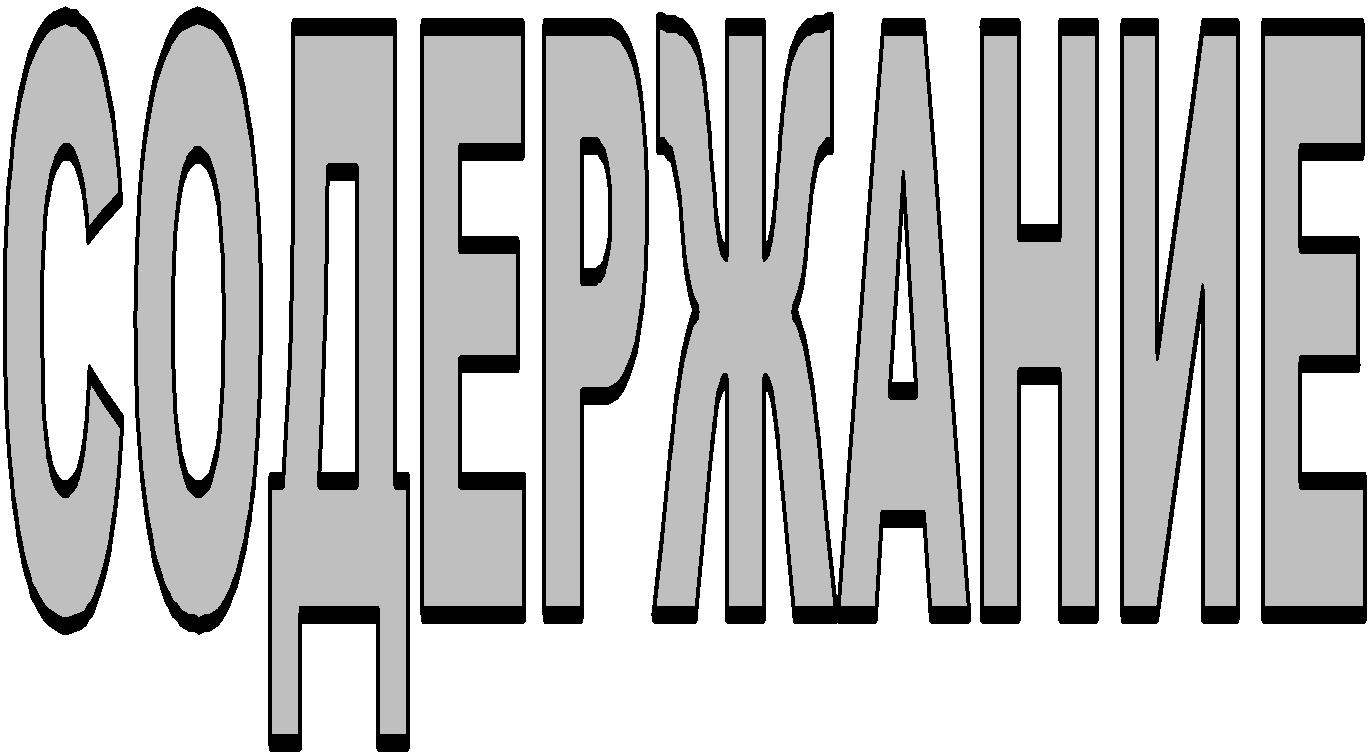 Отраслевая литература …………………….…………………………………..3Произведения русской литературы до 1917 года……...………....4 Русская литература XX века….…………………………………...…….….....4Иностранная  литература ……………...………………………..…………….6Детская литература …………………………………………………………… . 8Литература по отраслям знания.Физико-математические наукиКарцев, Владимир Петрович (доктор технических наук, профессор; 1938).  Максвелл [Электронный ресурс] / В.П. Карцев; читает Г. Попов. - Москва : ИПТК "Логосвос", 2021. - 1 фк (14 ч 55 мин). Трудно переоценить значение работ этого поистине гениального человека, чьи исследования не только легли в основу современной радио- и телевизионной техники, но и стали краеугольным камнем современного понимания материи.Биологические наукиО`Брайен, Стейси (американский биолог, писатель). Сова по имени Уэсли [Электронный ресурс] :История любви совы и человека / С. О`Брайен; читает  Е. Полтавская; перевод с английского М. Череповецкого. - Москва : ИПТК "Логосвос, 2021 – 1 фк (10 ч 46 мин).  Четырнадцатого февраля 1985 года Стэйси О’Брайен встретила четырехдневного совенка со сломанным крылом и назвала его Уэсли. Последующие девятнадцать лет они провели вместе. Стэйси получила уникальную возможность наблюдать за жизнью сипухи, изучать птичьи привычки и поведение, а также совершать невероятные открытия, которым поражались профессора Калтеха. Но «Сова по имени Уэсли» - история не про научные открытия. Это история про поддержку, понимание и силу дружбы. Это трогательный и светлый рассказ о невероятно умной, любящей и верной сове, которая смогла изменить  человеческую жизнь.История космонавтикиНагаев, Герман Данилович (советский писатель; 1913-1979). Пионеры Вселенной [Электронный ресурс] / Г.Д. Нагаев; читает М. Кузнецова. - Москва : ИПТК "Логосвос", 2021. - 1 фк (13 ч 35 мин).   Трилогия Германа Нагаева «Пионеры Вселенной» продиктована целью показать в историческом аспекте зарождение в нашей стране космической науки и техники. Автору удалось не только занимательно и доступно рассказать о творческих поисках и успехах первых исследователей космоса, но и нарисовать запоминающиеся образы Кибальчича, Циолковского, Цандера, изобразить среду и обстановку, в которой приходилось жить и трудиться первооткрывателям космических трасс.Здравоохранение. Медицинские наукиАвдиш, Рана (американский врач-реаниматолог). В шоке. Мое путешествие от врача к умирающему пациенту [Электронный ресурс] : Повесть / Р. Авдиш; читает А. Дадыко; перевод с английского. - Москва : ИПТК "Логосвос", 2021. - 1 фк (11 ч 43 мин). 16+.Носик, Борис Михайлович (русский писатель, журналист, драматург, переводчик; 1932 -2015). Швейцер [Электронный ресурс] / Б. М. Носик; читает Г. Попов. - Москва: ИПТК "Логосвос", 2021. – 1 фк (19 ч 02 мин).  Доктор философии и приват-доцент теологии одного из старейших европейских университетов музыкант-органист, видный музыковед и органный мастер в пору творческого расцвета и взлета своей известности сразу в нескольких гуманитарных сферах вдруг поступил учить протяжении пол-столетия строить больничные корпуса История. Исторические наукиАсмолов, Александр Георгиевич (российский писатель; 1953). Фронт в тылу Вермахта [Электронный ресурс] / А.Г. Асмолов; читает В. Сушков. - Москва : ИПТК "Логосвос", 2021. - 1 фк (16 ч 01 мин).В этой книге рассказывается о партизанской борьбе советских людей в тылу врага на северо-  западе России и юго-западе Украины. Большое место уделено также рассказу о борьбе с фашизмом во  время Словацкого национального восстания. Автор  воспроизводит малоизвестные страницы минувшей   войны.Безыменский, Лев Александрович (русский литератор, историк; 1920-2007). Особая папка "Барбаросса" [Электронный ресурс] Документальная повесть / Л.А. Безыменский; читает   В. Миронов. - Москва : ИПТК "Логосвос", 2021. - 1 фк  (13 ч 56 мин).В 1940 году в немецком генеральном штабе были заведены специальные дела под шифром "Барбаросса", в которые подшивались все документы, связанные с планировавшимся нападением на Советский Союз. В те годы и месяцы составители документов с шифром "Барбаросса" не предполагали, что работают в сущности на будущий международный военный трибунал.Бережков, Валентин Михайлович (советский дипломат, публицист, мемуарист; 1916-1998). Миссия в Берлин. У истоков ООН [Электронный ресурс]: Из книги "Годы дипломатической службы" / В.М. Бережков; читает В. Панфилов. - Москва : ИПТК "Логосвос", 2021. - 1 фк (10 ч 13 мин).Бережков, Валентин Михайлович (советский дипломат, публицист, мемуарист; 1916-1998).   Тегеран 1943 [Электронный ресурс] : На конференции Большой тройки и в кулуарах / В.М.   Бережков; читает Е. Терновский. - Москва : ИПТК "Логосвос", 2021. - 1 фк (4 ч 59 мин).Горев, Александр Васильевич.  Неру [Электронный ресурс] / А.В. Горев, В.М. Зимянин; читает Г. Попов. - Москва : ИПТК "Логосвос",  2021. - 1 фк (19 ч 26 мин).Первая выходящая на русском языке научно-художественная биография выдающегосягосударственного и политического деятеля Индии Джавахарлала Неру. Активный борец за ликвидацию колониального режима, первый премьер-министр  свободной Индии, страстный борец за мир, большой друг Советского Союза. В биографии использовано большое количество документального материала, привлечены работы самого Дж.Неру, а также труды советских и зарубежных исследователей.Горохов, Иван Матвеевич. И.Чичерин - дипломат ленинской школы   [Электронный ресурс] / И.М. Горохов, Л.М. Замятин, И. Земсков; читает Е. Халатова. - Москва : ИПТК "Логосвос", 2021. - 1 фк (10 ч 27 мин).Книга о жизни Г.В. Чичерина, о его плодотворной деятельности по утверждению ленинских принципов внешней политики СССР. Она написана на основе многочисленных документальных материалов, в том  числе впервые публикуемых.Дзержинский, Феликс Эдмундович (российский и польский революционер, государственный и партийный деятель; 1877-1926). Дневник заключённого. Письма [Электронный ресурс] : Письма / Ф.Э. Дзержинский; читает В. Сушков. - Москва : ИПТК "Логосвос", 2021. - 1 фк (14 ч 56 мин).Автобиография, дневник и письма к родным Феликса Эдмундовича Дзержинского, которыевключены в эту книгу, помогут читателям ярче и  полнее воссоздать образ революционера, ученика и соратника В.И. Ленина.Драбкин, Артём Владимирович (российский общественный деятель и писатель; 1971). Я дрался в Сталинграде [Электронный ресурс] :Откровения выживших / А.В. Драбкин; читает А. Леонов. - Москва : ИПТК "Логосвос", 2021. - 1 фк (8 ч 20 мин).16+.«Человек в Сталинграде жил три дня максимум. Я не успевал даже познакомиться с новыми танковыми экипажами, как они гибли. И мы, и немцы осатанели до такой степени, что, казалось, с обеих сторон воюют смертники, мечтающие побыстрей отправиться на тот свет…».Дубинский-Мухадзе, Илья Моисеевич (автор биографических книг о революционерах; 1911-?). Камо [Электронный ресурс] / И.М. Дубинский-Мухадзе; читает И. Прудовский. - Москва : ИПТК "Логосвос", 2021. - 1 фк (11 ч 01 мин).Симо́н Арша́кович Тер-Петрося́н, известный под партийным псевдонимом Камо́, российский профессиональный революционер, один из организаторов подпольных типографий, транспорта оружия и литературы, денежных экспроприаций. Четыре раза приговаривался к смертной казни, заменённой двадцатилетним заключением Освобождён Февральской революцией.Дубинский-Мухадзе, Илья Моисеевич (автор биографических книг о революционерах; 1911-?). Куйбышев [Электронный ресурс] / И.М. Дубинский- Мухадзе; читает Д. Сальников. - Москва : ИПТК "Логосвос", 2021. - 1 фк (14 ч 01 мин). - (ЖЗЛ).В книге рассказывается о жизни и деятельности Валериана Владимировича Куйбышева,революционера, а затем советского партийного и политического деятеля.Душенькин, Василий Васильевич (участник Великой Отечественной войны; 1921-). Пролетарский маршал [Электронный ресурс] : Повесть / В.В. Душенькин; читает Н. Палладина. - Москва : ИПТК "Логосвос", 2021. - 1 фк (4 ч 39 мин).Имя легендарного героя гражданской войны и талантливого полководца В.К. Блюхера хорошо    известно в нашей стране. В боях и походах рождалась его слава. На сам трудные участки борьбы посылала партия Блюхера. Бойцы под его командованием защищали Урал, громили Колчака, наносили удары по   врагу под Каховкой, Перекопом, Волочаевкой, били китайских и японских милитаристов на Дальнем Востоке. О жизни и славном боевом пути одного из первых Маршалов Советского Союза рассказывается в книге кандидата исторических наук В.В. Душенькина.Карцев, Владимир Петрович (доктор технических наук, профессор; 1938). Кржижановский [Электронный ресурс] / В.П.Карцев; читает С. Репина. - Москва : ИПТК "Логосвос",  2021. - 1 фк (16 ч 13 мин).Среди тех, кто рядом с Лениным прошел весь путь  борьбы, ссылки и  образованию и поэт в душе, автор "Варшавянки", Г. М. Кржижановский после победы Октября весь талант и   знания отдал созданию единого плана ГОЭЛРО. Став вице-президентом Академии наук СССР, Г. М. Кржижановский активно боролся за то, чтобы повернуть академию лицом к жизни, промышленности,сельскому хозяйству, построению нового общества.Куплевахский, Валерий. Разведчики [Электронный ресурс] : Повесть / В. Куплевахский; читает Г. Попов. - Москва : ИПТК  "Логосвос, 2021. - 1 фк (3 ч 43 мин).Повесть В. Куплевахского посвящена современной армии. На ее страницах автор рассказывает о каждодневном ратном труде советских воинов и создает целый ряд интересных, запоминающихся образов солдат и офицеров.Литвинов, Александр Масксимович (писатель;  1937). Германский вермахт в русских кандалах [Электронный ресурс] / А.М. Литвинов; читает М. Росляков. - Москва : ИПТК "Логосвос", 2021. - 1 фк (13 ч 27 мин).16+.В книге описано пребывание военнопленных немцев в небольшом русском городе, войнойпревращенном в руины. Автор пишет о силе православной нравственности, о великом русском  всепрощении. Разбирая руины и возрождая город, немцы и русские познают друг друга, а взамен былой  враждебности приобретают взаимное понимание и                         уважение.Леонид Ильич Брежнев [Электронный ресурс] :Краткий биографический очерк / читает Е. Терновский. - Москва : ИПТК "Логосвос", 2021. - 1 фк (6 ч 16 мин).Литвинский, Михаил Аврамович (журналист, фотокорреспондент, писатель-документалист). 93-й пассажир [Электронный ресурс] / М.А. Литвинский; П. Константиновский. - Москва : ООО " Треола", 2021. - 1 фк (3 ч 27 мин). 16+.В своей новой книге «93-й пассажир» Михаил  Литвинский не соглашается с официальной версией  авиакатастрофы, в результате которой погибли 92 человека, в том числе и артисты Академического ансамбля песни и пляски Российской армии имени А. В.Александрова, глава фонда «Справедливая помощь» Елизавета Глинка и многие другие. При рассмотрении нескольких версий под подозрения автора попадают несколько человек с совершенно разными судьбами.  Если вы умеете сопереживать, эта книга для вас.Медведев, Рой Александрович (российский,  советский публицист. педагог, писатель; 1925). Л. И. Брежнев. Личность и эпоха [Электронный   ресурс] / Р. А. Медведев; читает И. Мурашко. – Москва : ИПТК "Логосвос", 2021. - 1 фк (5 ч 34 мин).Опираясь на обширный документальный материал, личные воспоминания и размышления, автор анализирует, каким образом человек, в котором видели лишь промежуточную фигуру, не имевший ясных политических целей, сумел в течение почти двух десятилетий удерживать власть. Книга первая охватывает период до начала 70-х гг. Млечин, Леонид Михайлович (журналист, международный обозреватель, телеведущий; 1957). Гитлер против Сталина [Электронный ресурс] / Л.М. Млечин; читает А. Леонов. - Москва : ИПТК "Логосвос", 2021. - 1 фк (11 ч 21 мин). - (На подмостках истории).Млечин, Леонид Михайлович (журналист, международный обозреватель, телеведущий;  1957). Евгений Примаков. Человек, который спас   Разведку [Электронный ресурс] / Л.М. Млечин; читает А. Леонов. - Москва : ИПТК "Логосвос", 2021. - 1 фк (10 ч 22 мин). - (Гроссмейстеры тайной войны). 16+.В книге Леонида Млечина рассказывается о тайных миссиях Евгения Примакова на Ближнем Востоке. Возглавив российскую разведку, Примаков не только воспрепятствовал ее вливанию в общую  структуру госбезопасности, но и вернул элитной спецслужбе былую мощь.Млечин, Леонид Михайлович (журналист, международный обозреватель, телеведущий; 1957). Путин и Трамп: враги, соперники, конкуренты? [Электронный ресурс] / Л.М. Млечин; читает В.  Задворных. - Москва : ИПТК "Логосвос", 2021. - 1 фк (10 ч 11 мин.).16+.Политика - это прежде всего непрерывная борьба за власть, требующая определенных качеств, таланта. Хотя эти таланты могут проявиться не сразу, как у Владимира Путина и Дональда Трампа...О Валериане Куйбышеве [Электронный ресурс] : Воспоминания, очерки, статьи / читает Г. Попов. - Москва : ИПТК "Логосвос", 2021. - 1 фк (15 ч 19 мин).Родные и близкие, друзья и современники Валериана Владимировича, другие авторы воссоздают картины его подпольной работы и пребывания в ссылках, вспоминают о неутомимой борьбе Куйбышева за установление Советской власти, о защите завоеваний революции.Прокопенко, Игорь Станиславович (российский документалист, журналист, телеведущий, писатель; р.1965). Вся правда об Украине. Кому выгоден раскол страны? [Электронный ресурс] / И. С. Прокопенко; читает Ю. Леханов. - Москва: ИПТК "Логосвос", 2021. -1 фк (10 ч 17 мин).16+.Почему Крым всегда оставался русским? Почему украинцы перестали видеть в русских братский народ? Кому был выгоден Евромайдан в столице Украины и кто  сейчас находится у власти в этой стране? В этой книге собраны и проанализированы авторитетные мнения современных политологов, мнения признанных историков и свидетельства очевидцев недавних  событий на Украине.Саусверд, Феликс Освальдович (якобы полковник КГБ СССР, бывший резидент в одной   из стран Азии). "Слоны и "пешки"". Страницы борьбы германских и советских спецслужб [Электронный ресурс] :Документальная повесть / Ф.О. Саусверд; читает М. Росляков. - Москва: ИПТК "Логосвос", 2021. - 1 фк (25 ч 03 мин).Автор книги, бывший полковник КГБ, полностью основывается на архивных материалах. Он детально показывает "технологию" контрразведывательной деятельности СД, абвера, гестапо по вербовке, подготовке и засылке провокаторов в подпольные организации латвийского Сопротивления и партизанские отряды.Семья Ульяновых [Электронный ресурс]: Очерки / читает В. Сушков. - Москва : ИПТК "Логосвос", 2021. - 1 фк (21 ч 49 мин).Чехович, Анджей (офицер разведки ПНР). Семь трудных лет [Электронный ресурс] / А. Чехович; читает В. Самойлов; перевод с польского. - Москва : ИПТК "Логосвос", 2021. - 1 фк (11 ч 33 мин).В своих воспоминаниях автор рассказывает, как в течение семи лет по специальному заданию органов безопасности Польской Народной Республики он находился в ФРГ и работал в польской секции радиостанции «Свободная Европа». В книге ярко показаны сложные и трудные будни разведчика, связанные с постоянным риском.ЛитературоведениеДейч, Александр Иосифович (русский писатель, литературовед, театральный критик, биограф; 1893-1972). День нынешний и день минувший [Электронный ресурс]: Литературные впечатления и встречи / А.И.Дейч; читает Б. Гуляев. - Москва: ИПТК "Логосвос",2021. - 1 фк (14 ч 32 мин).  В своих воспоминаниях известный писатель и литературовед Л.И. Дейч рассказывает о встречах и совместной работе с Л.В. Луначарским, М. Кольцовым, Е. Зозулей, М.  Рыльским, П. Тычиной, П. Цвиркой; о мастерах культуры Запада - П. Baйяне-Кутюрье, А. Барбюсе, И.-Р. Бехере.Искусство. ИскусствознаниеБеляков, Алексей Олегович (журналист, писатель; 1965). Алка, Аллочка, Алла Борисовна [Электронныйресурс]: Роман-биография, или Книга о жизни, любви и песнях Аллы Борисовны Пугачёвой / А.О. Беляков; читает Е. Ионкина. - Москва : ИПТК "Логосвос", 2021. - 1 фк (10 ч 38 мин). 16+.Героиню этой книги называют и "живой легендой", и "бой-бабой нашей эстрады", и "социо-культурным феноменом второй половины XX века". Но проще всего лишь произнести ее имя - Алла Пугачева. По одному остроумному замечанию, спустя ровно двести лет  после первого Пугачевского бунта в стране начался  второй.Беликов, Павел Фёдорович (исследователь жизни и творчества семьи Рерих; 1911-1982). Рерих [Электронный ресурс] / П.Ф. Беликов, В.П. Князева; читает В. Герасимов. - Москва : ИПТК "Логосвос", 2021. - 1 фк (11 ч 08 мин).16+.Авторы отводят на страницах предлагаемой книги одно из главных мест тем неизвестным до сих пор  материалам, которые позволили бы читателю встретиться с Рерихом-человеком, а не легендами или необоснованными догадками, окружающими его действительно феноменальную личность.Бычков, Юрий Александрович (Российский искусствовед, член Союза художников; 1931- 2016). Конёнков [Электронный ресурс] / Ю.А. Бычков; читает А. Лебедева. - Москва : ИПТК "Логосвос", 2021.- 1 фк (14 ч 05 мин).Книга посвящена выдающемуся ваятелю XX века Сергею Тимофеевичу Коненкову, художнику, связавшему современность с традициями русской национальной культуры.Варлей, Наталья Владимировна (российская артистка цирка и киноактриса; 1947). Канатоходка: автобиография [Шрифт Брайля] : Автобиография / Н.В. Варлей; читает И. Воробьева. -  Москва : ИПТК "Логосвос", 2021. - 1 фк (15 ч 20 мин). 12+."Нечасто встретишь столь незамутнённую искренность, открытость, исповедальность - и такой такт и достоинство, - какие проявила Наташа в этой книге. Это - автопортрет пылкой, всегда юной, сильной и при этом трогательно ранимой женщины,  сумевшей, несмотря ни на какие трудности и испытания, сохранить себя в жёстком мире."(Н. Лебедев, кинорежиссёр).Жеймо, Янина Болеславовна (советская киноактриса; 1909-1987). Представление начинается [Электронный ресурс] :Воспоминания актрисы / Я.Б. Жеймо; читает Л.Ерёмина. - Москва : ИПТК "Логосвос", 2021. - 1 фк (3 ч 14 мин).Кузьмин, Николай Васильевич (советский график, иллюстратор; 1890-1987). Давно и недавно [Электронный ресурс] / Н.В. Кузьмин; читает Г. Попов. - Москва : ИПТК "Логосвос",  2021. - 1 фк (12 ч 41 мин). Читателям предлагается книга, в которой автор рассказывает о себе, о времени, об искусстве, о своей жизни в искусстве не только как мастер графики, но и как мастер художественного слова.Ламблен, Доминик.  The Rolling Stones. Взгляд изнутри [Электронный  ресурс] / Д. Ламблен; перевод с французского А. Коваленко; читает К. Петров. - Москва : ИПТК  "Логосвос", 2021. - 1 фк (10 ч 32 мин).16+.Главное достоинство книги - созданный автором эффект присутствия, благодаря которому мы можем себя почувствовать реальными участниками знаковых событий в жизни группы. Всё это изложено так увлекательно и захватывающе, что увесистый труд прочитывается за один присест, и ещё долго не отпускает после прочтения.Местечкин, Марк Соломонович (советский цирковой режиссер; 1900-1981). Невыдуманный цирк [Электронный ресурс] / М.С. Местечкин; читает С. Репина. - Москва : ИПТК  "Логосвос", 2021. - 1 фк (1 ч 22 мин).Рассказы о людях манежа сразу же привлекают к себе внимание любопытным содержанием, художественной выразительностью, а главное - большой искренностью, непосредственностью, душевной теплотой, Читая эту книжечку, мы встречаемся с широко известными в нашей стране, да и за ее рубежами мастерами циркового искусства: В.Дуровым, Б. Эдером, М. Румянцевым, В. Филатовым, О. Поповым, И. Лерри, В. Волжанским, А. Александровым- Федотовым, Ю. Никулиным и М. Шуйдиным и другими.Расселл, Хелен (британская журналистка, писатель). Атлас счастья. Уникальные рецепты счастья со всего света [Электронный ресурс] / Х. Расселл; читает Л. Луганская; перевод с английского. - Москва : ИПТК "Логосвос", 2021. - 1фк (5 ч 29 мин). 16+.В новой работе собраны лучшие концепты счастья из разных стран мира. Это настоящий каталог традиционных способов обретения радости и гармонии, которые практикуются в Европе, Азии, Африке, Австралии и на других континентах. Вы узнаете, что такое бразильское саудади, коста-риканская пура вида, китайское синфу, датское абайдсглю. Удивитесь, что можно находить счастье в грусти и наверняка восхититесь, прочитав о концепте наслаждения работой.Произведения русской литературы до 1917 г.Лермонтов, Михаил Юрьевич (русский писатель, поэт; 1814-1841). Герой нашего времени [Электронный ресурс] : Роман / М.Ю. Лермонтов; читает Б. Гуляев. - Москва: ИПТК "Логосвос, 2021. - 1 фк (7 ч 25 мин).Лермонтов, Михаил Юрьевич (русский писатель, поэт; 1814-1841). Княгиня Лиговская [Электронный ресурс] : Роман: Собрание сочинений в 4 томах. Том 4 / М.Ю. Лермонтов; читает Е. Терновский. - Москва : ИПТК "Логосвос, 2021. - 1 фк (2 ч 57 мин).Лермонтов, Михаил Юрьевич (русский писатель, поэт; 1814-1841). Поэмы и повести в стихах [Электронный ресурс] : Собрание сочинений в 4 томах. Том 2 / М.Ю. Лермонтов; читает Г. Попов. - Москва : ИПТК "Логосвос, 2021. - 1 фк (10 ч 20 мин).Лермонтов, Михаил Юрьевич (русский писатель, поэт; 1814-1841). Стихотворения [Электронный ресурс] / М.Ю. Лермонтов; читает В. Самойлов. - Москва: ИПТК "Логосвос, 2021. - 1 фк (51 мин).Лесков, Николай Семёнович (русский писатель;  1831 - 1895). Рассказы [Электронный ресурс] : Собрание сочинений в 11 томах. Том 6 / Н. С. Лесков; читает В. Самойлов. - Москва : ИПТК "Логосвос, 2021. - 1 фк (25   ч 10 мин).Лесков, Николай Семёнович (русский писатель;1831 - 1895). Соборяне [Электронный ресурс] : Хроника : Собрание сочинений в 11 томах. Том 4 / Н. С. Лесков;  читает С. Репина. - Москва : ИПТК "Логосвос, 2021. - 1фк (13 ч 58 мин). Входит в трилогию вместе с романами «Старые годы в селе Плодомасове» и «Захудалый род». Критики называют его самым удачным из романов Лескова.3. Произведения русской литературы ХХ в.Адамов, Аркадий Григорьевич (российский писатель, а автор детективов; 1920-1991). Круги по воде [Электронный ресурс] : Повесть / А.Г. Адамов; читает В. Ярков. - Москва : ИПТК "Логосвос", 2021. - 1 фк (7 ч 32 мин). 16+.В повести «Круги по воде» рассказывается о том, как работники розыска, советские сыщики, распутывают хитросплетенную сеть, тщательно разбираясь в каждой улике, проверяя каждую версию, Читатель снова встретится с Виталием Лосевым, Игорем Откаленко и другими полюбившимися героями.Адамов, Аркадий Григорьевич (российский писатель, автор детективов; 1920-1991). Петля [Электронный ресурс] : Роман / А. Г. Адамов; читает Е. Терновский. - Москва : ИПТК"Логосвос", 2021. - 1 фк (8 ч 06 мин). 16+.Петля - второй роман, вошедший в трилогию  замечательного мастера детективного жанра Аркадия Адамова - `Инспектор Лосев`. В котловане одной из строек обнаружен труп молодой красивой женщины, пропали деньги, ограблена ее квартира, но это не убийство. Беспощадные, упрямые факты говорят инспектору Лосеву о том, что совершен самый страшный из человеческих грехов - самоубийство! Но так ли это?..Адамов, Аркадий Григорьевич (российский писатель, автор детективов; 1920-1991). След лисицы [Электронный ресурс] : Повесть / А. Г. Адамов; читает В. Ярков. - Москва : ИПТК "Логосвос", 2021. - 1 фк (7 ч 52 мин). В центре повести - кража ценной реликвии из музея Достоевского. События интригуют читателя своим драматизмом и дразнят маячащей впереди  разгадкой.Адамов, Аркадий Григорьевич (российский  писатель, автор детективов; 1920-1991). Час ночи [Электронный ресурс] : Повесть / А. Г. Адамов; читает В. Ярков. - Москва : ИПТК "Логосвос", 2021. - 1 фк (9 ч 16 мин).16+.Центральный герой книги - молодой оперативный работник уголовного розыска Виталий Лосев, который   после окончания Московского университета и прохождения службы в армии пришел работать в органы советской милиции.Адамович, Алесь (белорусский советский писатель; 1927-1994). Хатынская повесть [Электронный ресурс] / А. Адамович; читает В. Сушков. - Москва : ИПТК "Логосвос", 2021. -  1 фк (8 ч 34 мин). Известный белорусский писатель Алесь Адамович - участник Великой Отечественной войны, партизан; его «Хатынская повесть», представленная в настоящем издании, создана на документальном материале и посвящена партизанской борьбе в оккупированной Белоруссии.Акунин, Борис (псевдоним российского писателя Г. Ш. Чхартишвили; эссеист, беллетрист, японовед, литературовед; род. 1956). Мир и война [Электронный ресурс] / Б. Акунин; читает А. Клюквин. - Москва : ИПТК "Логосвос", 2021. -1 фк (6 ч 38 мин). 16+.Детективный роман Бориса Акунина, действие которого разворачивается на фоне грозных событий войны 1812 года, является художественным приложением к седьмому тому проекта «История Российского государства». Такой пары сыщиков в истории криминального жанра, кажется, еще не  было….Акунин, Борис (псевдоним российского писателя Г. Ш. Чхартишвили; эссеист, беллетрист, японовед, литературовед; род. 1956). Не прощаюсь [Электронный ресурс] / Б. Акунин; читает А. Клюквин. - Москва : ИПТК "Логосвос", 2021. - 1 фк (14 ч 10 мин). 16+.Роман является финальным в цикле о приключениях Эраста Фандорина. После нескольких месяцев реабилитации у китайского целителя Фандорин стал выглядеть значительно лучше, но пока трудно сказать, сможет ли он выкарабкаться.Акунин, Борис (псевдоним российского писателя Г. Ш. Чхартишвили; эссеист, беллетрист, японовед, литературовед; род. 1956). Просто Маса [Электронный ресурс] / Б. Акунин; читает А. Клюквин. - Москва : ИПТК "Логосвос, 2021. - 1 фк (12 ч 32 мин).16+.Это роман о приключениях Масахиро Сибаты, помощника великого сыщика Эраста Фандорина. После многолетнего отсутствия Маса возвращается на родину, в Японию, где его ждут разнообразные неприятности и приятности.Акунин, Борис (псевдоним российского писателя Г. Ш. Чхартишвили; эссеист, беллетрист, японовед, литературовед; род. 1956). Узница башни, или Краткий, но прекрасный путь трех мудрых [Электронный ресурс] / Б. Акунин; читает А. Клюквин. - Москва : ИПТК "Логосвос", 2021. - 1 фк  (3 ч 24 мин). 12+.Иронический детектив о том, как в последнюю   ночь XIX века столкнулись в соперничестве два  великих сыщика и не менее великий мошенник…Холмс  и Уотсон, а также Фандорин и     Маса противостоят  гению криминального мира Арсену Люпену. По ходу сюжета каждый из участников делает правильные выводы и совершает ошибки, но в итоге оказывается, что ни один из трёх мудрых не получил того, что хотел.Александрова, Наталья Николаевна, псевдоним Н.Н.Танковой (российская писательница). Веер княгини Юсуповой [Электронный ресурс] /  Н.Н. Александрова; читает О. Шокина. - Москва : ООО  " Треола", 2021. - 1 фк (7 ч 28 мин). 18+.В наши дни в руки питерской домохозяйки Надежды Лебедевой попадает часть зашифрованной записки, адресованной князем Юсуповым неизвестному лицу, речь в которой идет о какой-то ценной вещи. Любительница разного рода загадок, Надежда Николаевна посчитала делом чести восстановить недостающую часть таинственной записки и,  возможно, отыскать тайник князей Юсуповых. Алюшина, Татьяна (российская писательница). Крымский роман [Электронный ресурс] / Т. Алюшина; читает О.  Шокина. - Москва : ООО " Треола", 2021. - 1 фк (8 ч 10 мин). 16+.С Антоном Наталья встретилась в Крыму, сам воздух которого, кажется, напоен любовью. Оба поняли, что то, что происходит между ними, - настоящее, то, от чего не отказываются. Но Антон прибыл сюда не просто так - у него сложное и опасное  задание. Может ли он рисковать жизнью только что обретенной любимой? Как бы там ни было, Ната и сама способна принять решение.Андреев, Леонид Николаевич (прозаик, драматург, критик, публицист; 1871 - 1919). В бой ради жизни [Электронный ресурс] : Роман / Л. Н. Андреев; читает С. Дадыко. - Москва : ИПТК "Логосвос", 2021. - 1 фк (8 ч 37 мин). 12+.Командир Красной Армии лейтенант Егор Кузьмин и его боевые товарищи попадают в пекло тяжелейших боев первого месяца войны. От полнокровной стрелковой роты остается всего десяток людей, подразделение оказывается в глубоком немецком тылу, но выжившие бойцы продолжают беспощадную борьбу с врагом и им удается пробиться к своим.Андреева, Наталья Вячеславовна  автор остросюжетных романов и детективов; род.1969). Автора! [Электронный ресурс] / Н. В. Андреева;  читает М. Коробицын. - Москва : ООО "Треола", 2021. - 1 фк (12 ч 01 мин). 16+.Баловень судьбы и любимец женщин Павел Клишин всегда любил рискованные игры. Но нельзя безнаказанно играть со смертью. Клишин написал детектив о  собственном убийстве. А вскоре автора нашли мертвым - убитым именно так, как описано в романе. И после смерти Клишин продолжает свои игры: милиция получает по почте главы из романа, причем в каждой преступником становится другой человек. Леонидов, в прошлом следователь, а теперь коммерческий директор, в шоке: в первой главе убийцей объявлен он. К тому же задета честь его жены. Леонидов пытается собрать текст целиком и выяснить, входила ли все-таки в планы Клишина собственная смерть?.Ардо, Маргарита (современная писательница). Бессердечно влюбленный [Электронный ресурс] / М. Ардо; Т. Некрасова. - Москва : ООО " Треола", 2021. - 1 фк (9 ч 29 мин).16+.На каждого тигра есть свой укротитель, на каждого тирана - свой революционер. Так получилось, что революцию пришлось устраивать мне. В офисе, на родине революций - в Париже и в сердце тирана. Как бы мне не пришлось за всё это отвечать….Арифуллина, Елена Юрьевна (российская писательница; р.1962). Взгляд сквозь пальцы [Электронный ресурс] / Е. Ю. Арифуллина; читает В. Райциз. - Москва : ООО "Треола", 2021. - 1 фк (8 ч 50 мин). 16+.У Ольги Вернер, врача из курортного черноморского городка, больше нет тени. Но у нее осталось мужество - мужество отчаяния. Ей нужно спасти себя и своих детей, переиграть могущественного противника и вспомнить, как это - обрадоваться по-настоящему. У нее в запасе только сорок дней, а потом…Отступать некуда. «Исполнись решимости и действуй - это выбор благородных». Так сказано в книге, которую Ольга никогда не читала, но почему-то знает наизусть. Увидеть мир таким, каков он есть, можно только сквозь пальцы.Асмолов, Александр Георгиевич (российский писатель; 1953). Бродячая душа [Электронный ресурс] / А.Г. Асмолов; читает С. Уделов. - Москва : ИПТК "Логосвос", 2021. - 1 фк (15 ч 26 мин). 16+.Героиня романа, дата рождения которой называлась в Древнем Египте день Тхар, наделена не только уникальными способностями, но и получила в дар артефакт, усиливающий их. Она идет путем воина  знаний, случайно открывая свое предназначение. Ее душе суждено бродить среди миров.Асмолов, Александр Георгиевич (российский писатель; 1953). Лавка времени [Электронный ресурс] / А.Г. Асмолов; читает С. Уделов. - Москва : ИПТК "Логосвос", 2021. - 1 фк (9 ч 12 мин). 16+.Куда может закатиться монетка из клада времен Тюдоров? Кому посчастливится отыскать золото королевы пиратов Грейс О’ Мэлли? О чем молчит  испанский шепот? Почему древо Сефирот так глубоко пускает корни на русской земле? Интересно, на какой  странице догадаетесь об этом вы, погрузившись в удивительные приключения потомков кельтов и русов, неслучайно встретившихся на зеленом острове Клэр. Книга будет интересна поклонникам детективного и приключенческого жанров, любителям истории и эзотерики, а также тем, кто ждет седьмой роман из цикла "Ушебти".Асмолов, Александр Георгиевич (российский писатель; 1953). Шкатулка императора [Электронный ресурс] / А.Г.  Асмолов; читает С. Уделов. - Москва : ИПТК "Логосвос", 2021. - 1 фк (15 ч 49 мин). 16+.Одну из тайн Российского престола хранит шкатулка императора Павла I. Кто-то считает, что там предсказания монаха-прорицателя, кто-то ищет шифры к банковским счетам царской семьи. В борьбу за необычный секрет вовлечены разные силы, и смертей вокруг шкатулки все больше. События развиваются в России, Испании, Англии и на Святой Земле.Асмолов, Александр Георгиевич (российский писатель; 1953). Царское имя [Электронный ресурс] / А.Г. Асмолов; читает С. Уделов. - Москва : ИПТК "Логосвос", 2021. - 1 фк (12 ч 49 мин). 16+.Канва романа из разрозненных фактов, загадочных похищений и малоизвестных исторических событий еще очень тонка, но героиня, носящая царское имя, наделена удивительными способностями. Именно ей суждено приподнять таинственное криминальных интриг. Отправляясь на поиски пропавшей знакомой, героиня ступает на опасный и полный невероятных открытий путь, ведущий к тайным знаниям наших предков.Астафьев, Виктор Петрович (советский и российский писатель; 1924-2001). Перевал [Электронный ресурс] : Повесть: Собрание сочинений в 4 томах. Том 1 / В. П. Астафьев; читает С. Репина. - Москва : ИПТК "Логосвос", 2021. – 1 фк (4 ч 27 мин).Тридцатые годы XX века. Время освоения Сибири. Маленький Илюша сталкивается со страшной трагедией - смертью матери. Через время, как в сказке, появляется мачеха. С характером, аккурат, как в этой самой сказке. Не выдерживает Илька и сбегает из дому. Оставшись один на один с бескрайними сибирскими просторами, понимает паренёк, что к людям ему надо.Астафьев, Виктор Петрович (советский и российский писатель; 1924-2001). Стародуб [Электронный ресурс] : Повесть : Собрание сочинений   в 4 томах. Том 1 / В. П. Астафьев; читает С. Репина. - Москва : ИПТК "Логосвос", 2021. - 1 фк (3 ч 10 мин). Повесть о человеке, который с детства натерпелся много горя на почве фанатической религиозности староверов, узнал зло и ложь и все же не утратил доверие и перед смертью откывает людям месторождение прекрасного камня.Астафьев, Виктор Петрович (советский и российский писатель; 1924-2001). Звездопад [Электронный ресурс] : Повесть : Собрание сочинений в 4 томах. Том 1 / В. П. Астафьев;читает С. Репина. - Москва : ИПТК "Логосвос, 2021. – 1 фк (3 ч 19 мин).12+.Девятнадцатилетний солдат Ерофеев был на фронте в годы Великой Отечественной войны. После тяжелого ранения, в результате которого он потерял способность действовать рукой, Ерофеев оказался в  госпитале. Здесь он встретил такую же молодую студентку Лиду, работавшую медсестрой, и полюбил её.. Сейчас Ерофеев, взрослый человек, вспоминает о себе в войну, о своей трудной солдатской судьбе, о своей любви, о том, какой она была чистой и достойной преклонения, о незабываемости и неистребимости такой любви. Атаров, Николай Сергеевич (советский писатель, публицист; 1907-1977). Зову - отзовись [Электронный ресурс] / Н.С. Атаров; читает М. Иванова. - Москва : ИПТК "Логосвос", 2021. - 1 фк (4 ч 20 мин).В книге писатель ведет разговор о широком круге проблем, связанных с нормами, правилами, обычаями, традициями взаимоотношений между людьми в нашем обществе: о добрых и дурных нравах, о первоосновах поведения в быту, о воспитании чувства личной ответственности человека за своё поведение, о нравственной дисциплине.Ахмедова, Марина (российский прозаик, журналист; 1977). Камень Девушка Вода [Электронный ресурс] / М. Ахмедова; читает В. Райциз. - Москва : ООО " Треола",2021. - 1 фк (7 ч 22 мин). 16+.Место действия нового романа "Камень Девушка Вода" - горное село в Дагестане, совсем, казалось бы, оторванное от современного мира. Как и сто лет назад, люди верят в предания и проклятия предков, пекут цкен и расшивают пояс на свадьбу; семейные легенды  вспоминают тут чаще, чем недавно отгремевшую  войну. Только Джамиля-учительница обеспокоена тем, что дети всё чаще приходят в школу "закрывшись" – в хиджабах, подростки уходят в лес, где живут "правоверные". Она хранит верность традициям и старается жить по законам отцов, но вскоре и ей придется выбирать между любовью и войной.Баринова, Любовь Павловна (писатель, редактор журнала, автор психологическойпрозы). Ева [Электронный ресурс] / Л.П. Баринова; читает М. Сергеев. - Москва : ООО " Треола", 2021. - 1 фк (9 ч 23 мин). 16+.Трехлетняя девочка похищена в московском цирке. Киднепперу не нужен выкуп, им движет жажда мести. Главный герой заставит родителей девочки страдать так, как страдает сам, лишившись единственного близкого человека. Они так и не узнают, кто их наказал. Чтобы понять, за что он мстит,  нужно отправиться в прошлое….Безуглов, Анатолий Алексеевич (юрист, писатель; 1928). Следователь по особо важным делам  [Электронный ресурс] : Повесть / А.А. Безуглов; читает В. Сушков. - Москва : ИПТК "Логосввос", 2021. - 1 фк (12 ч 08 мин). 16+.В повести рассказывается о работе московского следователя, выехавшего для доследования обстоятельств  алтайских совхозов. Изучая дело, он глубоко вникает в  жизнь и быт сельских тружеников, которые помогают ему раскрыть это запутанное преступление.Беляков, Алексей Олегович (журналист, писатель; 1965). Пепел и песок [Электронный ресурс] : Роман / А.О. Беляков; читает В. Задворных. - Москва : ИПТК "Логосвос", 2021. - 1 фк (11 ч 30 мин). 16+.Его имя - Марк Энде. Его прошлое - тайна. Его почитатели и завистники - неисчислимы, а друзья - немногочисленны и, мягко говоря, странноваты. Его призвание - писать сценарии к культовым сериалам. Его хобби - коллекционировать профессиональные награды. Его бог - сыр. Так было до тех пор, пока однажды на его пороге не появилась девушка в алом платье и с татуировкой в виде буквы "А" на левом  плече. И он понял: все, бывшее до нее, - лишь гур-  гур...Берсенева, Анна (российская писательница; наст. имя - Сотникова Татьяна Александровна). Лучшие годы Риты [Электронный ресурс] : Роман / А. Берсенева; читает А. Дадыко. - Москва : ИПТК "Логосвос, 2021. - 1 фк (9 ч 18 мин). Рита Германова впервые в жизни сознает, что не в силах бороться с внешними обстоятельствами. Рита никогда не боялась трудностей! И все-таки уныние одолело ее…Неужели в нем пройдут лучшие  ее годы? И вдруг встреча с бывшими одноклассниками - давно забытыми, живущими в маленьком провинциальном городке, - полностью меняет Ритину жизнь….Бирюк, Людмила Дмитриевна (писатель, критик, автор историко-приключенческих книг для подростков; 1946). Карнавал обречённых [Электронный ресурс] : Роман / Л.Д. Бирюк; читает А. Леонов. - Москва : ИПТК "Логосвос", 2021. - 1 фк (7 ч 39 мин). - 16+.Ноябрь 1824 года. Катастрофическое наводнение в Петербурге. У императора Александра Павловича, снедаемого чувством вины за убийство отца, зарождается замысел тайно оставить престол и уйти в частную жизнь. В этом ему помогает верный адъютант - князь Репнин. Потеряв во время наводнения возлюбленную, Репнин ищет смысл жизни в служении царю и Отечеству.Бойко, Иван Николаевич (русский советский  писатель; 1934-2013). Успеть до заката [Электронный ресурс] : Повесть / И.Н. Бойко; читает Г. Попов. - Москва : ИПТК "Логосвос", 2021.- 1 фк (4 ч 26 мин).В этой книге писатель ставит нравственные проблемы, проблемы семьи, утверждает любовь к Родине, для счастья которой человек трудится, где жили его предки, где складываются на старой основе новые обычаи. Борин, Александр Борисович (сценарист, писатель, публицист; 1930-2019). Громкое дело [Электронный ресурс] : Рассказы,  очерки, повести / А.Б. Борин; читает В. Манылов. - Москва : ИПТК "Логосвос", 2021. - 1 фк (19 ч 05 мин). Герои «Аварии» - турбостроители. Герой повести «Знахарь», врач и ученый Костин, также стоит перед трудным выбором. Смертельно больна его жена. В лаборатории Костина, однако, проверяется препарат, о чудодейственности которого в городе ходят легенды. Может быть, рискнуть, дать препарат жене? Однако Костин не идет на это. Твердая нравственная позиция не позволяет ему пользоваться двумя разными  мерками: одной - «для других», другой - «для себя». Быстролётов, Дмитрий Александрович (советский разведчик-нелегал, переводчик,писатель, врач; 1901-1975). Para bellum [Электронный ресурс] : Повесть / Д.А. Быстролётов; читает В. Сушков. - Москва : ИПТК   "Логосвос", 2021. - 1 фк (5 ч 54 мин).Бычков (Бычков-Алтайский), Виктор Николаевич (российский писатель; 1953). Вишенки [Электронный ресурс]: Роман / В.Н. Бычков (Бычков-Алтайский); читает М. Росляков. - Москва : ИПТК "Логосвос", 2021. - 1 фк (18 ч 10 мин). 16+.Главные герои - священник, землевладелец, простые крестьяне, что всю жизнь трудились, не покладая рук. Именно на таких людях держалась и держится Русь. Они хотят спокойно трудиться, выращивать хлеб, растить детей. Им совершенно чужды «мировые революции». Но их втягивает в воронку событий, которые случились со страной в период с 1905-1941 гг. Не всегда Родина относилась к ним с пониманием, была даже жестока. Однако это не обозлило сердца людей. Они остались верны своей Родине, деревеньке Вишенки, где жили и трудились. Вайс, Лора (автор произведений в жанре любовного романа; 1987). В тайге ночи тёмные [Электронный ресурс] / Л. Вайс; читает Ю. Балычева. - Москва : ООО " Треола",  2021. - 1 фк (8 ч 09 мин). 18+.Она сказала, что беременна и услышала от любимого: «Сделай аборт, я оплачу все расходы». Лиза ушла, но решила оставить ребёнка. И справилась со всем сама. Вот только кто бы знал, что спустя четыре года в её налаженной жизни и жизни её сына появится тот, кто от них отказался.Вайс, Лора (автор произведений в жанре любовного романа; 1987). Его личная швея [Электронный ресурс] / Л. Вайс; читает Е. Ребров. - Москва : ООО " Треола", 2021. – 1 фк (7 ч 58 мин).18+.Сбежав от ревнивого садиста, Алиса была готова к любым трудностям. К любым, но только не к тому, что попадёт в руки нового тирана. А он появился в её жизни и решил, что не отпустит, хочет она того или нет.Вайс, Лора (автор произведений в жанре любовного романа; 1987). Кофе с любовью [Электронный ресурс] / Л. Вайс; читает Н. Фролова. - Москва : ООО " Треола", 2021. - 1  фк (6 ч 04 мин). 18+.В жизни Алины все далеко не просто. Пьющая мать, учеба, работа. Единственной отдушиной стала уютная кофейня «Румпель», куда Алина устроилась официанткой. Здесь ей всегда рады, а еще здесь всегда пахнет кофе и выпечкой. Однако в один прекрасный день и эта маленькая сказка начинает превращаться в кошмар. Виной тому новый управляющий - прагматичный сухарь со своей антикризисной стратегией развития, пропади он пропадом! Но, как говорят, от ненависти до любви один шаг… Или нет?.Вайс, Лора (автор произведений в жанре любовного романа; 1987). Миллионер в маске [Электронный ресурс] / Л. Вайс; читает В. Сулимов. - Москва : ООО " Треола", 2021. - 1 фк (8 ч 21 мин). 18+.Если босс - педант и трудоголик, поблажек не жди, особенно если ты дизайнер-недоучка. Если закрытый и мрачный женоненавистник - беги со всех ног, даже если остро нуждаешься в деньгах. А если он загадочный миллионер в маске, предложивший работу и помощь - скрести пальцы и попробуй рискнуть, ведь  кто знает, чем обернется эта встреча.Вайс, Лора (автор произведений в жанре любовного романа; 1987). Я не хочу! [Электронный ресурс] / Л. Вайс; читает  А. Романов. - Москва : ООО " Треола", 2021. - 1 фк (7                        15 мин).18+.Мой отчим слишком богат, слишком могущественен, а еще он самый настоящий мерзавец, который захотел силой склонить меня к тому, чего я не хочу. Но я сбежала от него, не имея за душой ни гроша, без документов, даже без верхней одежды. И теперь у меня одна дорога - в неизвестность на чужой тачке, которая принадлежит очередному хозяину жизни.Василевская, Ванда Львовна (польская и советская писательница, поэтесса, драматург; 1905-1964). Радуга [Электронный ресурс] : Повесть / В. Василевская; читает В. Панфилов; перевод с  польского. - Москва : ИПТК "Логосвос", 2021. - 1 фк (9   ч 40 мин). 16+.Повесть рассказывает о нечеловечески трудной жизни украинского села в период фашистской оккупации, о зверствах, которые чинили враги на советской земле. Перед читателями проходят судьбы простых женщин, мужественно борющихся с гитлеровскими захватчиками. Это повесть о несгибаемой воле народа и любви его к своей Родине.Введенский, Валерий Владимирович (российский писатель, автор исторических детективов; 1966). Мертвый час [Электронный ресурс] / В.В. Введенский; читает Д. Игнатьев. - Москва : ИПТК "Логосвос", 2021. - 1 фк (13 ч 12 мин). - (Детектив Российской империи. Книга 2). 16+.Жена известного адвоката Александра Ильинична Тарусова, уставшая от столичной суеты, приезжает в курортный Ораниенбаум на отдых. Волею случая она становится свидетельницей ограбления соседской дачи графа Волобуева. Тем временем в Москве обнаружен труп известной актрисы Красовской, спрятанный в сундуке со сценическими платьями.Введенский, Валерий Владимирович (российский писатель, автор исторических детективов; 1966). Напиши себе некролог [Электронный ресурс] / В.В. "Логосвос", 2019. - 1 фк (9ч 32 мин).16+.Санкт-Петербург, 1871 год. Чиновник сыскной полиции Арсений Яблочков расследует исчезновение юной Капы Гневышевой и убийство ее брата Костика. Поиски приводят его в дачный домик в одном из предместий, где он находит окровавленный носовой платок пропавшей девушки. Однако выяснить, что произошло, ему не удается - сыщика оглушают ударом   по голове, а домик поджигают.Введенский, Валерий Владимирович (российский писатель, автор исторических детективов; 1966).Приказчик без головы [Электронный ресурс] / В.В. Введенский; читает Д. Игнатьев. - Москва : ИПТК "Логосвос", 2021. - 1 фк (11 ч). - (Детектив Российской империи. Книга 1). 16+.Всегда сложно мириться с несправедливостью. Особенно если дело касается человеческой жизни. В такой непростой ситуации оказывается Александра Ильинична, Сашенька, - любимая и любящая жена присяжного поверенного, князя Дмитрия Даниловича Тарусова. Первое дело, которое ему поручают рассмотреть, - убийство приказчика. Его обезглавленное тело нашли в реке. На первый взгляд все кажется простым, а итог следствия - предсказуемым: признание подсудимого получено, улики найдены. Но Сашенька подозревает, что тут не  все «чисто», и с энтузиазмом принимается за   расследование….Введенский, Валерий Владимирович (российский писатель, автор исторических детективов; 1966). Убийца из прошлого [Электронный ресурс] / В.В. Введенский; читает Д. Игнатьев. - Москва : ИПТК "Логосвос, 2021. - 1 фк (12 ч 45 мин). 16+Осень 1870 года. Прочитав главу из романа «Убийца из прошлого», Александра Ильинична Тарусова неожиданно узнает, что описанное в ней преступление - убийство извозопромышленника и его любовницы - произошло на самом деле. Но когда?.Вербинина, Валерия (писатель, автор исторических детективов; 1975). Дом на Солянке [Электронный ресурс] / В. Вербинина; читает Ю. Сазонов. - Москва : ИПТК "Логосвос", 2021. - 1 фк (10 ч 04 мин). 16+.1928 год. В популярной газете «Красный рабочий» исчезает заместитель главного редактора. Ходят слухи, что он сбежал от жены, но затем выясняется, что в редакционной кассе не хватает огромной суммы.  Этим делом занимается начинающий сыщик Иван Опалин. Расследование осложняется тем, что к нему прикрепляют журналиста из газеты, который получил задание написать серию очерков о работе угрозыска. Вскоре Опалин понимает, что его новый знакомый -  очень подозрительное лицо.Вербинина, Валерия (писатель, автор исторических детективов; 1975). Ласточкино гнездо [Электронный ресурс] / В. Вербинина; читает И. Воробьева. - Москва : ИПТК "Логосвос", 2021. - 1 фк (8 ч 39 мин). 16+.Ялта, 1927 год. Пока коллеги наперегонки снимают картины к юбилею революции, режиссер Борис Винтер начинает работу над масштабным приключенческим ильмом. Однако далеко не все идет так, как было запланировано: средств не хватает, рискованный трюк приводит к травме, во время съемок на набережной в море находят утопленника, а потом и в самой съемочной группе происходит убийство…Чтобы разобраться в происходящем, молодой агент уголовного розыска Иван Опалин внедряется к киношникам и понимает, что не все они те, за кого себя выдают.Вербинина, Валерия (писатель, автор исторических детективов; 1975). Московское время [Электронный ресурс] / В. Вербинина; читает А. Слуцкий. - Москва : ИПТК "Логосвос", 2021. - 1 фк (8 ч 17 мин).Москва 1939 год. Гибнут известный журналист, фотокорреспондент ТАСС и переводчица «Интуриста», причем убийства старательно скрывают от народа. Почему? Потому что в СССР нет преступности или по каким-то совершенно иным причинам? И как с этим связан ночной убийца-душитель, на след которого пытаются выйти лучшие оперативники МУРа?.Вербинина, Валерия (писатель, автор исторических детективов; 1975). Парк Горького [Электронный ресурс] / В. Вербинина; читает Ю. Сазонов. - Москва : ИПТК "Логосвос", 2021. - 1 фк (9 ч 11 мин). 16+.1935 год. В парке Горького в день визита важного заграничного гостя убита молодая женщина. Наверху считают, что это может быть провокацией, предпринятой для дискредитации Советского Союза в глазах иностранцев. Расследование поручено одному из лучших сыщиков Московского уголовного розыска Ивану Опалину. Дело кажется ему сравнительно простым, и он даже не отказывается ради него от остальных расследований. Но вскоре выясняется, что жертва, личность которой он установил, по документам уже несколько лет мертва.Вербинина, Валерия (писатель, автор  исторических детективов; 1975). Театральная площадь [Электронный ресурс] / В. Вербинина; читает А. Гончаренко. - Москва : ИПТК  "Логосвос", 2021. - 1 фк (7 ч 51 мин). 16+.Москва, 1936 год. В центре столицы блистает гордость страны - Большой театр. Кажется невероятным, что в таком месте может произойти нечто криминальное, - но пропадает один из артистов балета, и сыщик уголовного розыска Иван Опалин понимает, что в этом храме искусства не все безоблачно. Ведя расследование, он видит, что в качестве виновного ему пытаются навязать человека, который не имеет к происходящему никакого отношения. Дело осложняется тем, что именно в театре Опалин встречает большую любовь - Машу, в прошлом которой, однако, есть темные пятна.Веркин, Эдуард Николаевич (российский детский писатель, фантаст; р.1975). Остров Сахалин [Электронный ресурс] / Э. Н. Веркин; читает О. Булдаков. - Москва : ООО " Треола",2021. - 1 фк (15 ч 36 мин). 16+.«Остров Сахалин» - это и парафраз Чехова, которого Эдуард Веркин трепетно чтит, и великолепный постапокалипсис, и отличный приключенческий роман, от которого невозможно оторваться, и нежная история любви, и грустная повесть об утраченной надежде. Книга не оставит равнодушными ни знатоков классической литературы, ни любителей Станислава Лема и братьев Стругацких. В ней есть приключения, экшн, непредсказуемые повороты сюжета, но есть и сложные футурологические конструкции, и философские рассуждения, и, разумеется, грустная, как и все настоящее, история подлинной любви.Вико, Наталья Юрьевна (писатель, историк). Дичь для товарищей по работе [Электронный ресурс]: Повесть / Н.Ю. Вико;  читает Л. Броцкая. - Москва : ИПТК "Логосвос", 2021. - 1 фк (10 ч 06 мин).В центре повести капиталист Савва Морозов, актриса Мария Андреева и писатель Максим Горький - фигуры титанические. Столь же могучи их таланты, страсть и предательство. Бурный поток чувств, неожиданные, порой шокирующие ракурсы известных событий, виртуозно написанные диалоги.Виноградов, Юрий Александрович (писатель, драматург, офицер; 1927-2015). Десятый круг ада [Электронный ресурс] : Роман / Ю.А. Виноградов; читает Н. Козий. - Москва : ИПТК "Логосвос", 2021. - 1 фк (15 ч 57 мин). 16+. В центре повествования находится борьба советских разведчиков против создания гитлеровскими приспешниками бактериологического оружия.Винокуров, Александр Юрьевич (прозаик, сценарист, кинопродюсер; 1969). Люди чёрного дракона [Электронный ресурс] : Роман / А.Ю. Винокуров; читает Е. Полтавский. -Москва : ИПТК "Логосвос", 2021. - 1 фк (13 ч 10 мин). 16+.Черный дракон, Хэйлунцзян - так называют китайцы реку Амур. На ее русском берегу, в селе Бывалом, перед и после революции 1917 года селятся представители сразу трех народов - русского, китайского и еврейского. Эта горючая смесь порождает основу для необыкновенных событий. Появляется первый голем Черной реки, которого слепил знаток Каббалы старый Соломон, девочка Сяо Юй становится русалкой, китайские демоны возмездия вэйфанжэнь карают жестоких убийц, таинственный даосский волшебник Лю Бань обучает китайцев боевым искусствам, в селе рождается лекарь, побеждающий саму смерть. Много чего случается на этом малоизвестном континенте, расположенном на берегу Черного дракона. Многое, что вскорости может случиться и с нами.Вирта (Карельский), Николай Евгеньевич, советский писатель; 1905-1976). Повести последних лет [Электронный ресурс] / Н.Е. Вирта (Карельский); читает Е. Халатова. – Москва ИПТК "Логосвос", 2021. - 1 фк (16 ч 38 мин). Бесчисленные встречи, разговоры, пометки в записной книжке, воспоминания…Как оглянешься назад, сколько же всего накопилось за эти годы, и чего только не было на жизненных путях-дорогах! Итак, все это написано о людях и для людей. И пусть они рассудят, что им по сердцу, а что нет." (Автор).Вознесенская, Юлия Николаевна (поэт и писатель православного направления; 1940-2015). Мои посмертные приключения [Электронный ресурс] / Ю. Н. Вознесенская; читает И. Маракулина. - Москва : ООО " Треола", 2021. - 1 фк (5 ч 54 мин). 16+.«Мои посмертные приключения» - повесть- притча, образно повествующая о том, что нас ждет после смерти. В удивительных и порой страшных приключениях главной героини книги в загробном мире читателю открываются духовные истины, хранимые Православной Церковью. Что такое мытарства души, что ждет нас после смерти, какие искушения подстерегают нас - об этом рассказывают «Мои посмертные приключения» - собрание крупиц духовной мудрости и опыта многих людей.Волгина, Н. (Надежда). BOSS на час [Электронный ресурс] / Н. Волгина; читает В. Савельева. - Москва : ООО " Треола", 2021. - 1 фк (7 ч 44 мин). 18+.Все было просто замечательно, пока на голову не свалился новый босс. Босс на час - так мы стали называть его между собой, в нашем небольшом, но очень дружном коллективе.   Самовлюбленный, надменный, считающий себя самым умным, а на деле обыкновенный самодур. Пришел на время, а ведет себя так, будто хозяин жизни. Ну-ну! Не на ту напал. Я тоже не лыком шита, и не посмотрю, что ты родной брат уважаемого и любимого мной как отца человека. Я не собираюсь из-за тебя бросать любимую работу!. Волгина, Надежда. Должница [Электронный ресурс] / читает М. Золкин. - Москва : ООО " Треола", 2021. – 1 фк (6 ч 17 мин). 18+.Курортный роман с богатым и красивым мужчиной. Страсть без обязательств. Щедрый прощальный подарок. Парочка условий, которые и существенными не кажутся. Что стоит их выполнить? Да ничего! И в  тот момент разве думаешь о последствиях? Нет, конечно… Жизнь налаживается, ты счастлива. Все у тебя идет замечательно, пока не появляется злой гений из прошлого. И вот все, что ты успела построить, может рухнуть в один момент, если не выполнишь обязательства, на которые когда-то подписалась. Ведь ты - его должница.Волгина, Надежда. Елена Прекрасная [Электронный ресурс] / Н. Волгина; читает А. Арчибасова. - Москва : ООО "Треола", 2021. - 1 фк (6 ч 36 мин). 18+.Мы в ответе за тех, кого приручили. Если честно, спорное утверждение. Потому что ваши «питомцы» могут оказаться полными придурками, из-за которых вы попадете в совершенно идиотскую ситуацию. Так случилось со мной. И да, я сама виновата, что позволила сесть себе на шею. Друзья, называется! Разве друзья так подставляют? И теперь мне как-то придется выкручиваться, а разоблачение настигает семимильными шагами. Ну да ладно, обо всем стоит рассказать по порядку.Волгина, Надежда. Самая обаятельная и сексуальная практикантка  [Электронный ресурс] / Н. Волгина; читает Н. Волкова. - Москва : ООО " Треола", 2021. - 1 фк (6 ч 28 мин). 18+.То, что ты отличница, подающая большие надежды, еще ни о чем не говорит. Опоздала на распределение мест практики - бери, что осталось. А остался: начальник-тиран - 1 штука; его стерва- любовница - одна штука; ненормированный рабочий день - все три месяца практики. Мне бы только продержаться, а иначе и красный диплом будет не в радость.Волгина, Надежда. Мой экстрасенс [Электронный ресурс] / Н. Волгина; читает Э. Панчук. - Москва : ООО " Треола", 2021. - 1 фк (6 ч 57 мин).18+.Могла ли подумать Кира, отправляясь к знаменитому на всю Россию экстрасенсу, что повстречает на своем пути гиперсексуального, порочного и беспринципного мужчину? Нет, конечно! Она желала избавиться от проблем, что навалились на нее с лихвой, а получила в лице Дениса Белого самую неразрешимую проблему.Воробьёв, Константин Дмитриевич (русский советский писатель; 1919-1975). Повесть / К.Д. Воробьёв; читает Е. Кочергин. – Москва ИПТК "Логосвос", 2021. - 1 фк (2 ч 24 мин). 12+.Повесть «Убиты под Москвой», русского писателя- фронтовика Константина Дмитриевича Воробьева, посвящена событиям первых месяцев войны, и поражает воображение читателей жестокой «окопной» правдой, рассказывая о героизме и мужестве простых солдат и офицеров - вчерашних студентов и школьников.Воронова, Мария Владимировна (писательница; 1972). Второй ошибки не будет [Электронный ресурс] / М.В. Воронова; читает М. Лутовинова. - Москва : ООО " Треола", 2021. - 1 фк (7 ч 13 мин). 18+.Ирине предстоит судить коллегу, прокурора Макарова, виновного в ДТП со смертельным исходом. Сам он не помнит, что произошло, но свидетели единодушны - Макаров на большой скорости выехал на полосу встречного движения. Народ требует самого сурового наказания для зарвавшегося чиновника, да и сама Ирина считает, что прокурор заслуживает кары, как никто другой, только в деле, как всегда, есть нюансы, с которыми надо разобраться….Гаврилина, Ольга Михайловна (российская писательница). Возвращение монашки [Электронный ресурс] / О.М. Гаврилина; читает Белка. - Москва : ООО "Треола", 2021. - 1 фк (6 ч 59 мин).18+.На этот раз Лола отправляется на остров Искья, полный таинственных легенд. Местные жители используют старинное предание, чтобы привлечь туристов, и каждый год устраивают «праздник монашки» - девушка в наряде монахини появляется на  стенах замка и исчезает с разрядом молнии. Интересное действо оборачивается драмой, и против своей воли Лола убеждает телезрителей в том, что мрачная легенда воплотилась в жизнь. Захваченная происходящим, Лола, как всегда, бросается по следу в компании русского сыщика, но развязка истории оказывается настолько непредсказуемой и трагической, что впервые в жизни она не решится поведать ее телезрителям….Герман, Юрий Павлович (русский советский писатель, драматург, киносценарист; 1910-1967). Повесть о докторе Николае Евгеньевиче [Электронный ресурс] / Ю. П. Герман; читает В. Миронов. - Москва : ИПТК "Логосвос", 2021. - 1 фк (2 ч 37 мин).12+.Эта книга написана о людях, о современниках, служивших своему делу неизмеримо больше, чем себе самим, чем своему достатку, своему личному удобству, своим радостям. Здесь рассказано о самых разных людях. Это люди, знаменитые и неизвестные, великие и просто «безыменные», но все они люди, борцы, воины, все они люди «переднего края».Геррер, Мария (россиийский автор книг в жанре альтернативной истории, любовного фэнтези). Босс и (не)подчиненная [Электронный ресурс] / М. Геррер; читает В. Савельева. - Москва : ООО " Треола", 2021. - 1 фк (1 ч 17 мин). 18+.Череда непредвиденных обстоятельств привела меня в постель к боссу и, как результат, - к неожиданной беременности. Он не знает, что ребенок его. Похоже, карьера в фирме для меня закончена. Или все-таки стоит сказать боссу, что скоро он станет папой? Не ожидал, что строптивая девчонка так крепко зацепит меня. Случайность подарила мне жаркую ночь с ней. Хочу продолжения, но она почему-то против. И не желает признать, что я босс, а она всего лишь моя подчиненная.Геррер, Мария (российский автор книг в жанре альтернативной истории, любовного фэнтези). Дневник бешеной моли [Электронный ресурс] / М. Геррер; читает А. Тверская. - Москва : ООО " Треола", 2021. - 1 фк (7 ч 37 мин). 18+.Мне двадцать шесть, и я затюканная проблемами серая моль. За то, что живу в режиме ошпаренной кошки, «добрая» начальница назвала меня бешеной. Так хотелось радикально поменять жизнь! Бойтесь своих желаний, они могут исполниться. Проказница- судьба в насмешку преподнесла очередной сюрприз - столкнула лоб в лоб с красавцем-олигархом и его маленькой дочкой. Может, стоит воспользоваться шансом? Вот только куда меня это приведет?. Голубев, Анатолий Дмитриевич (советский журналист, писатель, главред ж. Смена, Советский экран; 1935-2020). Чужой патрон [Электронный ресурс] : Повесть / А.Д. Голубев; читает Г. Попов. - Москва : ИПТК "Логосвос", 2021. - 1 фк (4 ч 01 мин).Гольман, Иосиф Абрамович (писатель, журналист; 1957). Авдотья и Пифагор [Электронный ресурс] / И. А. Гольман; Л. Быкова. - Москва : ООО " Треола", 2021. -1 фк (9 ч 40 мин). 16+.Что делать, если любишь чужую жену? Или даже не так - если твоя любимая женщина по несправедливости принадлежит другому? «Смириться», - скажут одни. «Бороться», - скажут другие. Молодой врач Дмитрий Светлов, Пифагор, решил бороться - потому что не мог спокойно думать о том, что его Дуню обнимает другой мужчина. В сказке, чтобы завоевать красавицу принцессу, герою надо пройти через множество испытаний. Испытания, которые предстоят Пифагору, сказочным богатырям и не снились – жизнь не сказка, здесь все гораздо жестче. Но Пифагору есть во имя чего рисковать - он точно знает, что Авдотья должна во что бы то ни стало быть с ним.Горбовский, Глеб Яковлевич (русский поэт, прозаик; 1931-2019). Под музыку дождя [Электронный ресурс] : Повесть / Г. Я. Горбовский; читает М. Виолина. - Москва : ИПТК "Логосвос", 2021. - 1 фк (9 ч 38 мин). 16+. Повесть о молодой женщине, не идущей ради своего счастья ни на какие компромиссы.Горская, Евгения (автор детективных романов). Белая невеста, чёрная вдова [Электронный ресурс] / Е. Горская; читает М. Шульц. - Москва : ООО " Треола", 2021. - 1 фк (8 ч 33 мин). 16+.Татьяна, врач-кардиолог городской больницы, привыкла к своему одиночеству, к размеренной и однообразной жизни. Когда-то у нее едва не завязался роман с коллегой Юрой, лишь случайность остановила ее от унизительной связи с женатым мужчиной, чему Таня теперь была очень рада. Она не собиралась ничего менять и вовсе не обращала внимания на соседа Степана, пока не оказалась вместе с ним вовлечена в загадочный водоворот. Сначала случился инфаркт у их пожилой соседки Инны Ильиничны, которая никогда не жаловалась на сердце, потом произошло убийство ее племянника, а следом за этим появился таинственный архив мужа Инны Ильиничны, в прошлом известного журналиста, где содержался компромат на влиятельных чиновников. Но больше всего Таню пугала Влада, бывшая невеста Степана, которая вознамерилась вернуть своего жениха. А Таня  уже не представляла без него своей жизни….Горская, Евгения (автор детективных романов). Врагов не выбирают [Электронный ресурс] / Е.Горская; читает М. Лутовинова. - Москва : ООО " Треола", 2021. - 1 фк (7 ч 46 мин). 16+.Катя Базутина никак не могла разобраться в своих чувствах. Ей нравился собственный начальник, но Вадим был женат, а Катя не хотела разбивать чужую семью. Да и свой жених у девушки имелся. Так бы и тянулась эта неопределенность, если бы не случилось ЧП - в Катю с Вадимом стреляли прямо в центре.Горская, Евгения (автор детективных романов). Дар или проклятие [Электронный ресурс] / Е. Горская; читает С. Авдошина. - Москва : ООО " Треола", 2021. - 1 фк (8 ч 20 мин). 16+.Услышав от подруги, что она видела ее мужа с другой женщиной, Наташа почти не удивилась. Она давно уже мысленно поставила на их браке крест, ведь от мамы ей передался дар предчувствовать беду….Горская, Евгения (автор детективных романов). Мы все не ангелы [Электронный ресурс] / Е. Горская; читает М. Лутовинова. - Москва : ООО " Треола", 2021. - 1 фк (7 ч 46 мин). 16+.Дана встретилась с бывшими одноклассниками при печальных обстоятельствах - на похоронах их учительницы, которую застрелили в парке. Но кому могла помешать безобидная пожилая женщина? Это не имело к Дане прямого отношения, но что-то не давало ей покоя, не позволяя просто забыть о гибели Веры Сергеевны. Начав осторожно собирать информацию, Дана и ее школьная подруга Нина пришли к выводу, что в этом деле замешаны сильные мира сего. В их орбиту всей душой стремится попасть Игнат, еще один их одноклассник и по совместительству любовник Нины….Горская, Евгения (автор детективных романов). Приют миражей [Электронный ресурс] / Е. Горская; О. Шокина. - Москва : ООО " Треола", 2021. -1 фк (8 ч 15 мин). 16+.Я законченная старая дева, - поставила себе диагноз Саша. - Мисс Марпл». А как еще объяснить, что она взялась помогать коллеге Борису, попавшему в больницу после нападения бандитов? Это было не банальное ограбление! Борина девушка Юля рассказала - у нее похитили сестру Машу, и он отправился передавать выкуп, но все сразу пошло не по плану. По странному совпадению бандиты потребовали именно ту сумму, которая имелась у сестер. А вскоре Маша вернулась домой, но ничего не смогла толком рассказать, кроме того, что ей, по счастливому стечению обстоятельств, удалось сбежать… Саша пока не подозревала: запутанная история на этом не заканчивается, а только начинается!.Гофф, Инна Анатольевна (русская советская поэтесса прозаик; 1928-1991). Поющие за столом [Электронный ресурс] : Рассказы / И.А. Гофф; читает А. Баранов. - Москва : ИПТК "Логосвос", 2021. - 1 фк (8 ч 54 мин). Рассказы, представленные в этом сборнике, разнообразны: тут и грустная история оборвавшейся любви, и проникнутый тонким лиризмом рассказ - воспоминание о пережитом, и с доброй улыбкой подсмотренные картинки семейного праздника, незатейливого свадебного застолья, и писательские наблюдения и раздумья - результат поездок по нашей стране и за рубеж.Гофф, Инна Анатольевна (русская советская поэтесса, прозаик; 1928-1991). Телефон звонит по ночам [Электронный ресурс]: Роман / И.А. Гофф; читает Л. Щевелева. - Москва :ИПТК "Логосвос", 2021. - 1 фк ( ч 09 мин). 16+.В романе "Телефон звонит по ночам" (1963) советской писательницы Инны Гофф воспроизведены ее детские и юношеские впечатления о нелегких военных годах.Гофф, Инна Анатольевна (русская советская поэтесса прозаик; 1928-1991). Советы ближних [Электронный ресурс] : Повесть / И.А. Гофф; читает Л. Щевелева. - Москва : ИПТК"Логосвос", 2021. - 1 фк (3 ч 04 мин).Родители Виктора Звонцова, узнав, что их сын собирается жениться, хотят помешать этому с тем, чтобы он сначала закончил институт. В итоге они добиваются своего. Желая сыну добра и счастья, родители, тем не менее, причиняют ему боль и очень переживают, поняв, что были неправы.Губин, Андрей Терентьевич (русский советский писатель, поэт, журналист; 1927-1992).Молоко волчицы [Электронный ресурс] : Роман / А.Т. Губин; читает В. Зеленкова. - Москва : ИПТК "Логосвос", 2021. - 1 фк (29 ч 17 мин).  16+.История братьев Есауловых, составляющая основу  известного романа Андрея Губина Молоко волчицы, олицетворяет собой судьбу терского казачества, с его появления на Северном Кавказе до наших дней. Роман глубоко гуманистичен, утверждает высокие   социальные и нравственные идеалы нашего народа. Гуцко, Денис Николаевич (российский писатель; 1969). Домик в Армагеддоне [Электронный ресурс] :Роман / Д.Н. Гуцко; читает К. Петров. - Москва : ИПТК "Логосвос", 2021. - 1 фк (6 ч 20 мин).«Домик в Армагеддоне» - роман о молодых людях, которым не чужды идеалы: реальные или придуманные - неважно. Им трудно - порой невозможно - приспособиться, вести двойной счет, жить "«по понятиям», а не по правде….Гуцко, Денис Николаевич (российский писатель;1969). Покемонов день [Электронный ресурс] : Повесть / Д.Н. Гуцко; читает В. Задворных. - Москва : ИПТК "Логосвос", 2021. - 1 фк (4 ч 03 минВ своей новой книге писатель в присущей ему манере не навязывает ответы, а лишь формулирует вопросы. Но вопросы «неслабые». Например. Что делает нас неуязвимыми от беспардонной агрессии сегодняшней жизни? Что скрывают от нас наши дети: ожесточенность или любовь? Достаточно ли в нас самих смелости, чтобы любить, и любви, чтобы прощать?..Гуцко, Денис Николаевич (российский писатель;1969). Рассказы [Электронный ресурс] : Из книги "Покемонов день" / Д.Н. Гуцко; читает В. Задворных. - Москва: ИПТК "Логосвос", 2021. - 1 фк (5 ч 54 мин). - 16+.В своей новой книге писатель в присущей ему манере не навязывает ответы, а лишь формулирует вопросы. Но вопросы «неслабые»: что делает нас неуязвимыми от беспардонной агрессии сегодняшней жизни? Что скрывают от нас наши дети: ожесточенность или любовь? Достаточно ли в нас самих смелости, чтобы любить, и любви, чтобы прощать? Нужен ли человеку - живой человек, или достаточно выдуманного образа, который не предаст и обряда? Нужно ли жить - или достаточно соблюдать нормы? Беглые, но точные зарисовки, наброски, легкие штрихи. А в целом - книга, полная страсти и мысли.Данилов, Софрон Петрович (якутский советский писатель, переводчик; 1922-1993). Бьётся сердце [Электронный ресурс] : Роман / С.П. Данилов; читает Б. Конышев. - Москва : ИПТК  "Логосвос", 2021. - 1 фк (14 ч 59 мин). Якутский учитель Сергей Аласов после двадцатилетнего отсутствия возвращается работать в родную деревню. Его ждут встреча со своей девушкой, не дождавшейся возвращения его с войны и вышедшей замуж за своего учителя и встреча с новой любовью. Непримиримо отнесясь к очковтирательству в той школе, где он когда-то учился и в которой он сейчас сам стал учителем, он начинает бороться за правду и более человечное отношение к ученикам...Данилова, Анна (прозаик; р. 1961).Ангел в яблоневом саду [Электронный ресурс] / А. Данилова; читает Д. Амурский. - Москва : ООО " Треола", 2021. - 1 фк (6 ч 42 мин).16+.На залитой вечерним солнцем поляне обнаружили два трупа. Одна женщина задушена, а другой разбили голову. Валя и Надя были близкими подругами, жили в соседних домах. Молодые и очень красивые, материально благополучные, но обе с неустроенной личной жизнью. Адвокат Лиза Травина со своей помощницей Глафирой, волей случая оказавшиеся в Идолге, начинают собственное расследование этого двойного убийства….Данилова, Анна Васильевна (писатель; 1961). Аромат желания [Электронный ресурс] / А.В. Данилова; читает О. Попова. - Москва : ООО "Треола", 2021. - 1 фк (7 ч 43 мин). 16+.Ольга Болотникова проснулась утром у себя в квартире в своей постели с дикой головной болью. Собственное отражение в зеркале ее ужаснуло: на скуле и под глазами синяки, губа разбита. Все тело ноет, а на простыне следы крови. Но как это могло произойти, если вчера, проводив гостей, Ольга сразу легла спать и до утра не просыпалась? Однако Болотникова не единственная пострадавшая. В городе один за другим стали находить трупы успешных и состоятельных женщин. Причем проведенная экспертиза показала, что мучитель Ольги и убийца светских львиц - один и тот же человек.…Данилова, Анна Васильевна (писатель; 1961). Бронзовое облако [Электронный ресурс] А.В. Данилова; читает Н. Беляева. - Москва : ООО "Треола", 2021. - 1 фк (6 ч 38 мин). 16+.Герман в канун Нового года видит кошмарный сон. Старинная усадьба, звуки прекрасной музыки, повсюду празднично одетые гости. И все они спят вечным сном в комнатах, поражающих роскошью. Жуткие грезы оборачиваются реальностью: семь убитых человек на самом деле лежат в разных частях дома, залитые кровью. Оглушенный происходящим, Герман бродит по этажам, пытаясь избавиться от многочисленных трупов и понять, кто эти люди и как он сам здесь оказался….Данилова, Анна Васильевна (писатель; 1961). Властелин на час [Электронный ресурс] / А.В. Данилова; читает Т. Ильин. - Москва : ООО " Треола", 2021. - 1 фк (6 ч 06 мин). 16+.Дмитрий в отчаянии: молодая жена Наденька намеревается забрать детей и уйти к любовнику. Успешный бизнесмен, пасуя перед житейской проблемой, все надежды возлагает на частного детектива Юлию Земцову. Никакого криминала в этой ситуации нет, и Юлия лихо выходит из нее: выманивает Наденьку из дома сообщением о том, что ее возлюбленный в опасности, в то время как няня Алиса по просьбе Дмитрия увозит малышей к его матери. Талантливый сценарий идет как по маслу, но вдруг злодея-любовника находят убитым, а многочисленные свидетели утверждают: на месте преступления видели даму в голубом плаще, в котором щеголяла Наденька.Данилова, Анна Васильевна (писатель; 1961). Гламурная невинность [Электронный ресурс] / А.В.Данилова; читает В. Нечаева. - Москва : ООО "Треола", 2021. - 1 фк (7 ч 11 мин). 16+.Надя улыбалась всем, эта тихая воровка чужого счастья, избалованная вниманием и женщин, и мужчин. Походя завоевывала мужские сердца, пленяя их с чарующей небрежностью. Но как она посмела посягнуть на моего любимого? Да и зачем? У нее есть свой! Юная ведьма за все заплатит!.. И вот теперь Надя разбилась, упав с обрыва. Несчастный случай или убийство? Жених чертовки мечется от горя, а мне страшно: не стать бы подозреваемой номер один. Ведь за дело взялся самый успешный детектив города, Юлия Земцова. Как доказать, что я не убивала?..Данилова, Анна Васильевна (писатель; 1961). Грех и немножко нежно [Электронный ресурс] / А.В. Данилова; читает Т. Винтер. - Москва: ООО " Треола", 2021. - 1 фк (7 ч 23 мин). 16+.Тихий городок на берегу Волги кажется уголком рая - ничего серьезнее курортного флирта здесь просто не может случиться. Об изнанке этого рая никто бы не догадался, если бы Маша не решила провести здесь каникулы и не узнала о кладе, зарытом на старом немецком кладбище. Тайна, которой больше ста лет, словно запускает разрушительный механизм: измены, ссоры, кражи, предательства сотрясают город, не привыкший к такому накалу страстей. Убиты две девушки, на очереди Маша - такое ощущение, будто не человеческая рука, а сам ненасытный рок, обидевшись на тех, кто потревожил древние секреты, мстит за них людям….Данилова, Анна Васильевна (писатель; 1961). Дама из Амстердама [Электронный ресурс] / А.В.  Данилова; читает Л. Егорова. - Москва : ООО "Треола", 2021. - 16+.Лара, вернувшись с курорта, где она приходила в себя после развода с мужем, обнаруживает дома постороннего человека. Незнакомец дьявольски красив, и очарованная хозяйка отказывается от мысли вызвать милицию. Она знакомится с «гостем» и выясняет следующее: в квартиру его поселила, взяв предоплату и сразу исчезнув, какая-то тетка. Плененная харизматичной внешностью мужчины, Лара разрешает красавчику остаться. Убирая чемоданы на антресоль, женщина находит чужую дамскую сумку со следами крови. Через день обнаруживает еще одну….Данилова, Анна Васильевна (писатель; 1961). Девушка, не умеющая ненавидеть [Электронный ресурс] / А.В. Данилова; читает Д. Амурский. – Москва : ООО " Треола", 2021. - 1 фк (7ч 29 мин). 16+.Григорий слушал доводы частного детектива и адвоката и спрашивал себя, возможно ли, чтобы обязывающая интрижка с соседкой обернулась для него тоской и одиночеством, а для Тамары, которую он любил, смертельной опасностью? Надо же было такому случиться: судьба затейливым образом подсунула ему альбом с семейными фотографиями Синельниковых, его соседей. Среди снимков затесался один, который привлек внимание Гриши настолько, что в дальнейшем решил его будущее. Роковое стечение обстоятельств? Или женщина, причинившая столько зла Тамаре, воскресла лишь затем, чтобы удалить свою соперницу, состряпав чудовищное по своему цинизму уголовное дело?..Данилова, Анна Васильевна (писатель; 1961). Игры с тёмным прошлым [Электронный ресурс] /  А.В. Данилова; читает В. Лебедева. - Москва : ООО "Треола", 2021. - 1 фк (5 ч 05 мин). 16+.Соседка Маши Валентина исчезла. О том, что ее убили, стали поговаривать уже на третьи сутки. Но мало ли куда может отправиться женщина на три дня? Тем более вдова, которая десять лет прожила без   мужской ласки и терпела от супруга лишь унижения. Маша, убегая от своих проблем, уезжает на время в Болгарию и встречает там пропавшую женщину. А та проходит мимо, будто не узнавая свою давнюю знакомую….Данилова, Анна Васильевна (писатель; 1961). Красивая, богатая, мёртвая. [Электронный ресурс] / А.В. Данилова; читает Т. Акшибаева. - Москва : ООО " Треола", 2021. - 1 фк (7ч 53 мин). 16+.Красивая, богатая и такая мертвая. Ирину Виноградову нашли недалеко от проезжей части, в придорожных кустах. Высокомерную стерву, роскошную хищницу переехали машиной - причем несколько раз. Единственный подозреваемый - жених убитой - Дмитрий Родионов всячески отрицает свою причастность к трагедии.Дашкова, Полина Викторовна (российская писательница; 1960). Горлов тупик [Электронный ресурс] / П. В.  Дашкова; читает И. Князев. - Москва: ООО " Треола", 2021. - 1 фк (20 ч 24 мин). 18+.Он потерял все: офицерское звание, высокую должность, зарплату, отдельную квартиру. Дело, которое он вел, развалилось. Подследственные освобождены и объявлены невиновными. Но он не собирается сдаваться. Он сохранил веру в себя и в свою особую миссию. Он начинает жизнь заново, выстраивает блестящую карьеру, обрастает влиятельными знакомыми. Генералы КГБ и сотрудники Международного отдела ЦК считают его своим, полезным, надежным, и не подозревают, что он использует их в сложной спецоперации, которую многие годы разрабатывает в одиночку. Он докажет существование вражеского заговора и виновность бывших подследственных. Никто не знает об его тайных планах. Никто не пытается ему помешать. Никто, кроме девятнадцатилетней девочки, сироты из грязной коммуналки в Горловом тупике. Но ее давно нет на свете. Она лишь призрак, который является к нему бессонными ночами. Действие романа охватывает четверть века - с 1952 по 1977 годы.Демидова, Светлана Анатольевна (наст. имя - С.А. Лубенец; российская современная писательница). Девочки выбирают героев [Электронный ресурс] / С. А. Демидова; читает И. Воробьева. - Москва : ИПТК "Логосвос", 2021. - 1 фк (7 ч 02 мин). 16+.Женя купила супругу в подарок ко Дню влюбленных шоколадную птицу счастья - некий символ их любви. Но случайно расколола его. И вскоре семейная жизнь тоже дала трещину. Женя встретила другого - того, кого любила с самого детства. Он, правда, успел побывать мужем ее старинной подруги. Что делать? Разводиться или сохранять отношения в тайне? Пока Женя размышляла, события, развернувшиеся вокруг нее, затмили бы сюжет любого телесериала….Демидова, Светлана Анатольевна (наст. имя - С.А. Лубенец; российская современная писательница). Вся палитра нежности [Электронный ресурс] / С.А. Демидова; читает А. Финагин. - Москва : ООО "Треола", 2021. - 1 фк (5 ч 36 мин). 18+.Когда она появлялась на улицах города - странная, ни на кого не похожая, - люди замедляли шаг и беззастенчиво на нее глазели. Но Галине Вербицкой не было дела ни до кого. Она - величественная и гордая - поступала только так, как хотела. В ее жизни больше не было места любви и страданиям, которые оказались неотделимы от этой любви. До тех пор, пока не настало время встречи с прошлым. Но сможет ли вновь полюбить окованное ледяной броней сердце? Найдется ли в нем место для нежности?.Демидова, Светлана Анатольевна (наст. имя - С.А. Лубенец; российская современная писательница). Игрушечное сердце [Электронный ресурс] / С. А. Демидова; читает Rina Baskova. - Москва : ООО " Треола", 2021. - 1 фк (4 ч 49 мин). 18+.Лариса до сих пор любит кукол. Не каких-нибудь там пухлых розовощеких пупсов из пластика, но настоящих фарфоровых барышень старинной работы. Похожая на куклу, хрупкая, ухоженная, очень красивая, Лариса не любила длительных связей и обязывающих к чему-либо отношений. Но вот наконец нашелся тот, кто смог разбить ее ледяное спокойствие и затронуть запертое на ключик сердце... Вот только есть ли у куклы сердце?.Демидова, Светлана Анатольевна (наст. имя - С. А. Лубенец; российская современная писательница). Любовь к роковым мужчинам [Электронный ресурс] / С. А. Демидова; читает Наталия. - Москва :   ООО " Треола", 2021. - 1 фк (7 ч 45 мин).  18+.Когда Майя узнала, что у ее мужа есть любовница, для нее рухнул мир. Но это было лишьвершиной айсберга, а неприятности еще только-только начинались. Вскоре Майе предстоит почувствовать, чем приходится платить за любовь и сколь высока бывает цена, когда речь заходит о роковых мужчинах.Демидова, Светлана Анатольевна (наст. имя - С. А. Лубенец; российская современная писательница). Неправильная женщина [Электронный ресурс] / С. А. Демидова; читает Н. Сидоренкова. - Москва : ООО " Треола", 2021. - 1 фк (6 ч 01 мин). 18+.Лана запуталась. Шутка, задуманная ею в юности, обернулась так, что женщина до сих пор не может распутать клубок взаимоотношений, в который оказались втянуты ее знакомые Таня и Юрий. Лана и Татьяна были подругами, пока между ними не встала любовь к одному и тому же человеку. Таня - практичная и расчетливая, знает себе цену и стремится как можно лучше обустроить собственный быт. Лана - другая. Кому же из женщин достанется любовь Юрия? Может, той, чье чувство не эгоистично, а жертвенно? Или?..Демидова, Светлана Анатольевна (наст. имя - С. А. Лубенец; российская современная писательница). Ожерелье из разбитых сердец [Электронный ресурс] / С. А. Демидова; читает Т. Тарасова. – Москва : ООО " Треола", 2021. - 1 фк (6 ч 12 мин). 18+.Антонина всегда была независимой и свободной. Кого хотела - любила, а на остальных даже не тратила свои силы. Феликс покорил ее сердце. Сразу и навсегда! Уж очень необычен он был. Гордый и своенравный - под стать Антонине. В общем, она и  сама не заметила, как угодила в капкан любви. Феликс ответил взаимностью. И вроде бы надо радоваться, но Тоне упорно не давало покоя странное письмо о том, что любимый несет гибель любящим его женщинам...Добровольский, Владимир Анатольевич (русский советский писатель; 1918-2003). Крымские персики [Электронный ресурс] : Повесть / В.А. Добровольский; читает Е. Кочергин. - Москва : ИПТК "Логосвос", 2021. - 1 фк (9 ч 57 мин). 16+.События происходят в 1980-е гг. в небольшом районном городке. По-разному действуют герои, осуществляя свое понимание служебного и гражданского долга, истинного товарищества, партийной принципиальности. Всякое проявление беспринципности, душевной черствости несовместимо с моральными законами советского общества – таковаДомогацких, Михаил Георгиевич (прозаик, журналист-международник; 1923-2000). Южнее реки Бенхай [Электронный ресурс] : Политический роман / М.Г. Домогацких; читает Г. Попов. - Москва : ИПТК "Логосвос, 2021. - 1 фк (11 ч 25 мин). 16+.Автор рассказывает об американской агрессии во Вьетнаме, о героическом отпоре южновьетнамских патриотов агрессору. Долонь, Мария (творческий псевдоним группы авторов: Н.Абдуллина, Н. Звёздкина, Т. Лебедева, Н. Порошина, Е. Рыкова). #черная полка [Электронный ресурс] / М. Долонь; читает А. Данков. - Москва : ООО " Треола", 2021. – 1 фк (10 ч 23 мин). 16+.Профессор Александр Волохов – знаменитый искусствовед, телеведущий, эстет и коллекционер. Его смерть никого не удивила: Волохов был стар, по всем признакам, мирно скончался от инсульта в запертой   квартире, из которой ничего не пропало. Но его ученица, принципиальная (и потому безработная) журналистка Инга Белова, случайно узнает, что из квартиры исчезла ценнейшая книга, которую некогда подарил сам Жан Кокто, а профессора, похоже, убили. Инга начинает собственное расследование Инга Белова - женская версия современного Шерлока. Она умеет сохранять спокойствие и мыслить трезво, сталкиваясь с самыми ужасными, кровавыми преступлениями.Дорош, Ефим Яковлевич (русский писатель; 1908-1972). Иван Федосеевич уходит на пенсию [Электронный ресурс] : Повесть / Е.Я. Дорош; читает Л. Кайгородова. - Москва : ИПТК "Логосвос", 2021. - 1 фк (9 ч 44 мин).Изображение жизни древнего русского города на берегу озера и его окрестных сел, острая современность и глубокое проникновение в историю отечественной культуры, размышления об искусстве - все это, своеобразно соединяясь, составляет удивительную неповторимость этой книги.Дробина, Анастасия Вячеславовна (российская писательница (с 2011 - Анастасия Туманова); 1977). Дворец из песка [Электронный ресурс] / А.В. Дробина; читает Т. Родыгина. - Москва : ООО " Треола", 2021. - 1 фк (6 ч 07 мин). 18+.Какую тайную цель преследует Судьба, сводя таких разных людей, как известный бандит Пашка Шкипер и Александра, девушка с удивительными с пособностями целительницы? Они стали мужем и женой - и для Саши началась совсем другая жизнь: дом на средиземноморском побережье, собственный ресторан, наряды от известных кутюрье, роскошные драгоценности, возможность не думать о завтрашнем дне. Но как справиться с вечным беспокойством?..Дроканов, Илья Евгеньевич (писатель-прозаик, журналист; 1953). Броня Балтики [Электронный ресурс] : Роман / И.Е. Дроканов; читает К. Петров. - Москва : ИПТК "Логосвос", 2021. - 1 фк (14 ч 29 мин). 16+.Сухопутный офицер с удивлением постигает флотскую жизнь, не уставая поражаться доблести и смекалке матросов и комсостава. Здесь же и история любви, ведь даже в самые тяжелые времена сердца  не боятся любить….Дроканов, Илья Евгеньевич (писатель-прозаик, журналист; 1953). Две жизни лейтенанта Деливрона [Электронный ресурс] : Повесть / И.Е. Дроканов; читает В.  Задворных. - Москва : ИПТК "Логосвос", 2021. - 1 фк (9 ч 51 мин).16+.Книга о судьбе русского морского офицера из аристократического рода Андрея Деливрона, накануне войны с Японией оказавшегося в этой стране в качестве военного разведчика. Пребывая почти на положении пленника, он успешно выполнил задание, встретил прекрасную девушку Коико, но пережил личную трагедию. В дальнейшем жизнь уготовила ему годы странствий и новые суровые испытания, в которых он действовал по обстоятельствам, как боевой офицер в стане врага, и при этом никогда не изменял своей Родине - России.Евтушенко, Евгений Александрович (русский и советский поэт; р.1932). Ягодные места [Электронный ресурс] : Роман / Е.А. Евтушенко; А. Андрианов. - Москва : ИПТК "Логосвос", 2021. - 1 фк (14 ч 20 мин). 12+.Это роман о России и о планете Земля, о человечестве и человеке, об истории и современности. И он ни капельки не устарел. Он увлекательный и необычный. Он многослойный и многохарактерный, его герои - это Циолковский и Альенде, начальник геологической партии и "старичок- грибничок", и даже два незримых существа Ы-Ы и Й-Й из ГалактикиЕгорова, Яна (писательница, романистка; 1983). Без вести [Электронный ресурс] / Я. Егорова; читает С. Торн. - Москва : ООО "Треола", 2021. - 1 фк  (5 ч 32 мин). 18+.Люди иногда пропадают. Порой безвозвратно, порой их все-таки удается найти. Команда добровольческой организации «БезВести», возглавляемая Евой Даниловой, пытается разыскивать пропавших. Девушка, несмотря на собственные неурядицы в жизни, всецело отдает себя работе и делает все возможное, чтобы поиски были успешными. Но очередное дело меняет всё.Елизаров, Михаил Юрьевич (русский писатель, автор-исполнитель; 1973).   Ногти [Электронный ресурс] / М.Ю. Елизаров; читает Г. Смирнов. - Москва : ООО " Треола", 2021. – 1 фк (16 ч 56 мин). 16+.Один - горбун, другой - гидроцефал. Одного зовут Александр Глостер, другого - Серёжа Бахатов. Оба - подкидные дураки, уродцы, от каких отказываются родители после первого же взгляда на копошащееся в пелёнках нечеловеческое существо. Они встретились в палате для умственно отсталых детей и стали лучшими друзьями - сначала в больнице, потом в специнтернате. Им предстоит вырасти и отправиться жить в бурный, кипящий и дикий мир 90-х, где каждый думает только о том, как прожить сегодняшний день, и никому нет дела до двух психов - даже если на самом деле они не только нормальны, но и полны скрытых странных талантов...Ёрш, Ника (псевдоним автора романов в жанре романтического и приключенческого фэнтези). Золушка за тридцать [Электронный ресурс] / Н. Ёрш; читает Л. Шапочкина. - Москва : ООО " Треола", 2021. - 1 фк (7 ч 19 мин). 18+.Кира - против служебных романов, алкоголя и несерьезного отношения к работе. К тридцати годам она четко расставила приоритеты, решив для себя самое главное: обходить стороной случайные связи и строить карьеру. Серьезная, умная, целеустремленная - такой она считала себя... ровно до того момента, как проснулась в постели собственного начальника.Ждан (Пушкин), Олег Алексеевич (русский, белорусский писатель; 1938). Зинаида Неглядова [Электронный ресурс] : Повесть / О.А. Ждан (Пушкин); читает М. Виолина. - Москва : ИПТК "Логосвос", 2021. - 1 фк (2 ч 39 мин). 16+.Цикл повестей о людях большого современного завода - рабочих, мастерах, руководителях производства. Автор на их примере исследует систему нравственных ценностей современного человека в труде, в личных отношениях, в семье. Жемойтелите, Яна (российский прозаик,  переводчик, поэт, редактор, издатель; 1965). Хороша была Танюша [Электронный ресурс] : Роман / Я. Жемойтелите; читает А. Дадыко. - Москва: ИПТК "Логосвос", 2021. - 1 фк (18 ч 22 мин). 16+.Перед вами именно книга-кино, от которой читатель «не в силах оторваться» (Александр Кабаков). Удивительная, прекрасная, страшная  история любви, рядом с которой непременно находится место и зависти, и ненависти, и ревности, и страху. И смерти, конечно. Но и светлой печали, и осознания того, что жизнь все равно бесконечна и замечательна, пока в ней есть такая любовь. Или хотя бы надежда на нее.Жуков, Владимир Николаевич (советский писатель, инженер-подполковник; 1928-1982). Бронзовый ангел [Электронный ресурс] : Повесть / В.Н. Жуков; читает Г. Попов. - Москва : ИПТК   "Логосвос", 2021. - 1 фк (5 ч 50 мин).  16+.Автор изображает будничную жизнь людей разных профессий, различных характеров. И именно будни оборачиваются для героев Владимира Жукова серьезными нравственными испытаниями; в поисках верной линии поведения обретают они духовные ценности, гражданскую зрелость.Жуков, Владимир Николаевич (советский писатель, инженер-подполковник; 1928-1982). Пейзаж с парусом [Электронный ресурс] : Повесть / В.Н. Жуков; читает Г. Попов. - Москва: ИПТК  "Логосвос", 2021. - 1 фк (7 ч 34 мин). Жуков, Дмитрий Анатольевич (русский советский писатель , литературовед, переводчик; 1927- 2015). Круг размыкаемый [Электронный ресурс] :Повести-хроники / Д.А. Жуков; А. Потоцкий. - Москва : ИПТК "Логосвос", 2021.Единство книге придает общая всем произведениям идея: какие бы позиции зло ни завоевывало, всегда находятся силы, противостоящие этому злу. Задонский, Николай Алексеевич (русский советский писатель, историк-исследователь, драматург; 1900 - 1974). Кондратий Булавин [Электронный ресурс] / Н. А. Задонский; читает Т. Лузкова. - Москва : ИПТК  "Логосвос", 2021. - 1 фк (7 ч 03 мин). 16+.Книга писателя Н. Задонского рассказывает о восстании под предводительством бахмутского атамана Кондратия Булавина, в ходе которого беднейшее казачество и крестьяне создали «Донскую либерию», свое правительство, низложили зажиточную казацкую старшину, сами чинили суд, решали дела свои демократически.Зюзюкин, Иван Иванович (детский писатель, журналист; 1932-2015). Из-за девчонки [Электронный ресурс] : Повести и рассказы / И.И. Зюзюкин; читает Н. Козий. - Москва : ИПТК "Логосвос, 2021. - 1 фк (11 ч 59 мин).Каликинский, Вячеслав Александрович  (российский писатель; 1951). Агасфер. Книга 2. Чужое лицо [Электронный ресурс] / В.А. Каликинский; читает М. Суслов. - Москва : ИПТК "Логосвос", 2021. - 1 фк (19 ч 03 мин). 16+.Вторая книга повествует о непростой, столь захватывающей борьбе Берга с еще вчера самой элегантной аферисткой, имя которой - Сонька Золотая Ручка….Каликинский, Вячеслав Александрович (российский писатель; 1951).  Агасфер. Книнга 3. В полном отрыве [Электронный ресурс] / В.А. Каликинский; М. Суслов. - Москва : ИПТК "Логосвос, 2021. - 1 фк (22 ч 51 мин). 16+.Началась русско-японская война. Одновременно разгорается война другая, незримая для непосвящённых. Разведочное подразделение Лаврова пытаются вытеснить с «поля боя»; агенты, ведущие слежку, замечают, что кто-то следит за ними самими. Нужно срочно вернуть контроль над ситуацией и разобраться, где чужие, а где свои. Каликинский, Вячеслав Александрович (российский писатель; 1951). Агасфер. Старьевщик [Электронный ресурс] / В.А. Каликинский; читает М. Суслов. - Москва : ИПТК   "Логосвос, 2021. - 1 фк (17 ч 49 мин). 16+.Серия книг «Агасфер» - это пять увлекательны х шпионских ретродетективов, посвящённых работе контрразведки России в конце XIX - начале XX века. Михаил Берг, бывший блестящий офицер. Он заступился за друга, японского посла, стал из-за этого  калекой, оказался в розыске и долго скрывался в стенах монастыря. И вот наконец-то находит себе дело. Он становится у истоков контрразведки России и с командой единомышленников противодействует агентуре западных стран и Японии. Многие герои романа «Старьёвщик», открывающего серию, -  реальные исторические личности.Карбовская, Варвара Андреевна (писательница, автор юмористических рассказов; 1908-1969). Идеальная жена [Электронный ресурс]: Юмористические рассказы / В.А. Карбовская; читает М. Иванова. - Москва : ИПТК "Логосвос, 2021. - 1 фк (7 ч 35 мин). 16+.Прототипы героев В. Карбовской - живые люди, с которыми она встречалась во время поездок по стране, на заводах, на фабриках, в институтах, во время бесед на читательских конференциях. Писательница дает своим читателям дружеские, чуть иронические советы, отнюдь не навязчивые и достаточно убедительные. Любовь к людям, горячее желание, чтоб они жили красивее, умнее, благороднее, заставляет сатирика браться за перо.Катасонова, Елена Николаевна (писатель, журналист). Бабий век [Электронный ресурс] : повесть / Е. Катасонова; читает Н. Козий. - Москва : ИПТК "Логосвос, 2021. - 1 фк (7 ч 09 мин). 16+.Повесть «Бабий век - сорок лет» продолжает тему «Птицы», повествуя о сложной жизни современной женщины-горожанки. Клевер, Алиса (автор произведений эротического жанра). Женщина на одно утро. Волшебная гора [Электронный ресурс] / А. Клевер; читает Е. Калабина. - Москва : ООО " Треола", 2021. - 1 фк (2 ч 12 мин). 18+.Попав под проливной дождь, Даша, конечно же, простудилась. Но сильный жар и кошмарные сны – не худшее, что случилось с ней за последнее время в Париже. Посреди ночи ей позвонили из больницы Авиньона с ужасной новостью: ее мать, известная актриса Ольга Синица, находится в состоянии комы. Организовать экстренную транспортировку мамы в Москву могут только избранник Даши Андре Робен и его влиятельный брат Марко. Но Андре непросто расстаться с Дашей, а сама она еще не знает, что на их пути уже встала женщина с глазами, горящими ненавистью….Клевер, Алиса (автор произведений эротического жанра). Женщина на одно утро. Танцор [Электронный ресурс] / А. Клевер; читает Е. Калабина. - Москва : ООО " Треола", 2021. - 1 фк (2 ч 26 мин). 18+.Даша Синица собиралась улететь в Москву, домой, по серьезным семейным обстоятельствам. Но сбыться ее планам оказалось не суждено: некая женщина попыталась поджечь Дашу в машине. Теперь девушке предстоит остаться в Париже вместе со своим возлюбленным Андре Робеном, пока не выяснится, кто хотел убить ее столь изощренным способом. Отныне Даша подозревает каждую, ведь ей, как и Андре, по- прежнему грозит опасность. Но кто эта таинственная ненавистница? Ответ на этот вопрос становится для Даши полной неожиданностью.Клевер, Алиса (автор произведений эротического жанра). Убийственная красота. 69 [Электронный ресурс] / А. Клевер; читает Е. Калабина. - Москва : ООО " Треола", 2021. - 1 фк (2 ч 17 мин). 18+.Страсть иногда бывает непереносимой. В надежде избавиться от наваждения, Даша Синица решает улететь из Парижа домой, в Москву, хотя мысль о том, что она больше никогда не увидит Андре Робена, мучительна. Вернуться к скучной, но привычной жизни или отдаться ненормальной, но восхитительной страсти - Даша не подозревает, что в действительности выбор куда сложнее. Звонок матери Даши открывает ящик Пандоры. Никто не знает, на что способен Андре на самом деле. Клевер, Алиса (автор произведений эротического жанра). Убийственная красота. Запретный плод [Электронный ресурс] / А. Клевер; читает Е. Калабина. - Москва: ООО " Треола", 2021. - 1 фк (2 ч 15 мин). 18+.Даша, остановившаяся в Париже вместе со своей матерью актрисой Ольгой Синицей, разрывается между невероятно притягательным Андре, пластическим хирургом Ольги, и самой матерью, которой требуется поддержка. Согласившись на предложение мужчины своей мечты, Даша испытывает захватывающее приключение в гонках по ночному Париж  острые ощущения и неизведанное доныне наслаждение. Но над всем этим тенью нависает легкое облако необычного случая: бывший бойфренд Даши Сережа, появившись в клинике, где работает Андре Робен, до потери сознания пугает мать Даши своим странным видом.Клевер, Алиса (автор произведений эротического жанра). Убийственная красота. Медуза [Электронный ресурс] / А. Клевер; Е. Калабина. - Москва : ООО " Треола", 2021. - 1 фк (2 ч 35 мин). 18+.Даша понимает, что рано или поздно ей зададут вопрос о том, куда пропал ее бывший парень Сережа. Шутка ли - затеряться в многомиллионном незнакомом городе, даже не зная языка! К делу об исчезновении русского туриста подключается французский комиссар Трену. Однако Даша и представить не может, чем обернется ее визит в парижскую полицию! У ее нового избранника - Андре возникают сомнения в искренности ее чувств, что очень ранит Дашу, ведь доверие – одна из граней любви. Непонимание становится испытанием для обоих.Ключарёв, А. Условия игры [Электронный ресурс] : Повесть / А. Ключарёв; читает Н. Козий. - Москва : ИПТК "Логосвос", 2021. - 1 фк (2 ч 47 мин). 16+.Ключарёв, Василий (нейробиолог, популяризатор науки, писатель; 1972). Остров [Электронный ресурс] : Роман / В.  Ключарёв; читает Н. Винокурова. - Москва : ИПТК "Логосвос", 2021. - 1 фк (5 ч 01 мин). 16+.В начале прошлого века молодой доктор попадает на Остров в Балтийском море, в закрытый и уютный мир людей, перебравшихся сюда давно, еще из средневековой Европы.. Здесь его ждет множество загадок и даже убийство одного из почтенных обитателей острова. С риском для жизни доктор раскрывает преступление, разбирается в странностях местных обычаев и узнает главную тайну островитян.Князева, Анна (российская писательница, автор детективов; р.1957). Жертвы Плещеева озера [Электронный ресурс] / А. Князева; читает Н. Волохина. - Москва : ООО " Треола", 2021. - 1 фк (5 ч 37 мин). 18+.Дайнека всегда скептически относилась к гадалкам и посетила салон мадам Юдифь за компанию, чтобы поддержать подругу Ольгу. Она и не предполагала, что визит к ясновидящей запустит целую цепочку странных, необъяснимых и пугающих событий. Мадам Юдифь пообещала, что Ольга скоро увидит мужа, пропавшего три года назад, и он неожиданно появился на экране в популярном телесериале! Попытки выяснить, как он связан со съемками, привели девушек к загадочному Синему Камню, который, по легенде, поднялся со дна Плещеева озера. На берегу Дайнека и Ольга обнаружили умирающую девушку. Но как она связана с исчезновением Сергея? Понять это можно, только разгадав тайну Синего Камня.Князева, Анна (российская писательница, автор детективов; р.1957). Зов темной крови [Электронный ресурс] / А. Князева; читает Е. Тоборовец. - Москва : ООО " Треола", 2021. - 1 фк (7 ч 47 мин ). 18+.Такого еще не бывало - в модном ателье Надежды Раух обосновалась следственная группа! В соседнем дворе во время стройки были обнаружены давние захоронения, и Надежда вместе со своими сотрудниками волей-неволей оказалась вовлечена в расследование. Казалось бы, трудно придумать более мирное занятие, чем пошив одежды. Но следы старого преступления привели прямо в ателье! Неужели среди респектабельных клиентов Надежды могут обнаружиться убийцы или их жертвы? Дело осложняется тем, что в состав следственной группы входит возлюбленный Надежды Лев Астраханский, а в последнее время у них довольно натянутые.Князева, Анна (российская писательница, автор детективов; р.1957). Кольцо с тремя амурами [Электронный ресурс] / А. Князева; читает Т. Винтер. - Москва : ООО " Треола", 2021. - 1 фк (7 ч 23 мин). 18+.Найдя среди реквизита вещи пропавшей тридцать лет назад девушки, Дайнека испытала страх и азарт одновременно - она никак не ожидала, что это заурядное на первый взгляд событие всколыхнет устоявшуюся спокойную жизнь городка и заставит свидетелей той давней истории вновь воскресить в памяти то, о чем все они предпочли забыть… Потянув за тонкую ниточку, Дайнека шаг за шагом бесстрашно приближалась к развязке, не только раскрыв старое убийство, но и обнаружив следы грандиозной аферы, связанной с похищением несметных сокровищ из  крупнейших музеев страны, - они вели именно сюда, в подземные бункеры закрытого города….Князева, Анна (российская писательница, автор детективов; р.1957). Венецианское завещание [Электронный ресурс] / А. Князева; читает Н. Волохина. - Москва : ООО " Треола", 2021. - 1 фк (8 ч 37 мин). 18+.Дайнека открыла коробку, найденную в тайнике на чердаке бабушкиного дома. Она увидела пачку бумаг - в них повсюду мелькала буква «ять». Это была переписка художника Николая Бережного и баронессы Эйнауди, чей безнадежный роман трагически оборвался больше ста лет назад…Едва справляясь с волнением, Дайнека аккуратно извлекла из конверта письмо баронессы. «Купчую высылаю Вам…» - писала та. Еще не развернув второй лист, Дайнека знала, что это оригинал. Купчая на особняк в Венеции, не имеющая срока давности…Карнавальное безумие  охватило площади, улочки и набережные Венеции. Рядом с Дайнекой оказались два типа в золотых масках. Черные, с опушкой, треуголки делали их похожими на гвардейцев какого-то зловещего ордена. Дайнека еще не знала, какой подарок для нее приготовил этот чужой итальянский город с нежным названием Венеция.Князева, Анна (российская писательница, автор детективов; р.1957). Хранительница царских тайн [Электронный ресурс] / А. Князева; читает З. Банкетова. - Москва : ООО " Треола", 2021. - 1 фк (11 ч 23 мин). 18+.Полина получила по электронной почте сообщение о гибели Алины Бекешевой - жены известного политика. Вместо изображения Алины к письму прилагалось ее собственное фото! А самое удивительное - в реальности это убийство было совершено только на следующий день. Жертву распяли и потом облачили в русскую одежду XVI века…Приехав в особняк Бекешевых и спустившись вместе со  следователем в не обозначенный на схеме дома подвал, Полина пришла в ужас. В высокой вертикальной нише стоял почерневший от времени деревянный крест. На нем, раскинув руки, висела  распятая мумия….Кожевникова, Надежда Вадимовна (литератор, журналист, мемуарист; 1949).  Елена Прекрасная [Электронный ресурс]: Повесть / Н.В. Кожевникова; читает В. Ткаченко. - Москва  ИПТК "Логосвос", 2021. - 1 фк (4 ч 31 мин). 16+.«…Мать выслушала, не спуская с дочери цепкого взора: «Послушай, - сказала она, - станешь человеком-личностью, и многое тебе простится, пойми. Иначе - она помолчала. - Даже любимой, только любимой, жить трудно. Небезопасно и унизительно. - Вздохнула. - Да и не получится это у тебя»…».Колочкова, Вера Александровна (современная российская писательница). Сияние первой любви [Электронный ресурс] : Роман / В. А. Колочкова; читает А. Дадыко. - Москва : ИПТК "Логосвос", 2021. - 1 фк (8 ч 17 мин). 16+.Спустя многие годы Татьяна снова встретила того, кого полюбила еще в детстве и кого поклялась дождаться из армии. Но, увы, ей сообщили, что Сергей погиб… И вот выяснилось - это ошибка. Сергей жив. А значит, жива и любовь! Давние возлюбленные снова вместе - и все на свете для них перестало   существовать, кроме их великого чувства. А ведь у каждого семья, дети. И что же теперь делать?.. Видеться тайно, обманывать? Или из этой ситуации есть выход?Коновалов, Григорий Иванович (русский советский прозаик; 1908-1987). Истоки [Электронный ресурс] : Роман / Г. И. Коновалов; читает М. Кузнецова. - Москва : ИПТК "Логосвос", 2021. - 1 фк (18 ч 23 мин). Главные герои романа - рабочая семья  Крупновых, славящаяся своими революционными и трудовыми традициями. Писатель показывает Крупновых в довоенном Сталинграде, на западной границе в трагическое утро нападения фашистов на сражении на Волге, в зале Тегеранской конференции. Это позволяет Коновалову осветить важнейшие события войны, проследить, как ковалась наша победа. В героических делах рабочего класса видит писатель один из главных истоков подвига советских людей.Корр, Катрин (российская писательница). Девяносто девять и один [Электронный ресурс] / К. Корр; читает О. Шокина. - Москва : ООО " Треола", 2021. - 1 фк (6 ч 43 мин). 18+. В пятнадцать лет жизнь Музы кардинально изменилась и виной тому сводный брат её лучшей подруги, в которого она по уши влюбилась. Спустя годы на пороге её магазина появляется Карина, так и не сумевшая разгадать причину внезапного исчезновения Музы много лет назад. Она предлагает отправиться в солнечную Италию на несколько дней, чтобы возродить их дружеские отношения и отметить свое двадцатипятилетние. Но планы меняются, когда на Сардинию приезжает дерзкий Максимилиан, готовый во что бы то ни стало понять, почему лучшую подругу детства его сводной сестры помнят все, кроме него?.Корр, Катрин (российская писательница). До самой неизвестности [Электронный ресурс] / К. Корр; читает О. Шокина. - Москва : ООО " Треола", 2021. - 1 фк (4 ч 48 мин). 18+.Что происходит потом, когда два человека совершают ошибку? А может, это не ошибка вовсе? Что, если так и было задумано кем-то? У всего есть  свой смысл и свои причины. Все наши планы, решения и действия определенно ведут нас к конкретному результату, суть которого не сразу становится ясна. К чему может привести одна встреча двух совершенно  незнакомых, но таких близких людей? К ошибкам, которые ни за что не исправить? Или настоящему чуду, что навсегда свяжет их друг с другом и приоткроет дверь в пугающую неизвестность….Корр, Катрин (российская писательница). Либерти [Электронный ресурс] / К. Корр; читает О. Шокина. - Москва : ООО " Треола", 2021. - 1 фк (7 ч 21 мин). 18+.Прекрасное утро: я узнаю, что меня уволили, а мой парень изменяет мне с соседкой! Лучше и быть не может. Но вот появляется добрая фея и приглашает меня на закрытый остров в Индийском океане. Сомнительное предложение, однако… Почему бы и нет? К тому же, на «Либерти» столько тайн и страстей, что любой сериал позавидует! А ещё красавчик сосед, скрывающий что-то очень интересное и пугающее.Корр, Катрин (российская писательница). Нежданный гость [Электронный ресурс] / К. Корр; читает О. Шокина. - Москва : ООО " Треола", 2021. – 1 фк (8 ч 13 мин). 18+.На носу холодная зима и новогодние праздники, а одинокому и таинственному симпатяге вздумалось арендовать летний домик на берегу моря! Что за чушь? Сбежав из большого города, Ариана спряталась в  «Морской бухте», огородив себя от мужчин всеми возможными способами. Но вот незадача – новый гость, хоть и странный, но чертовски обаятельный! Интересно, как скоро Ариана поймет, что этот красавчик - совершенно не тот, за кого себя выдает? И случится ли это вообще, если каждый его взгляд вынуждает женское сердце бешено колотиться в груди?.Корр, Катрин (российская писательница). Снежные холмы [Электронный ресурс] / К. Корр; Е. Кабешёва. - Москва : ООО " Треола", 2021. - 1 фк (9 ч 06 мин). 18+.Хотели бы поработать на одном из самых популярных горнолыжных курортов? Заселять гостей в номера и домики и предвкушать новогодние праздники? Благодаря своей лучшей подруге, Аня устраивается администратором в гостиницу. И все бы хорошо, но, как только на курорт приезжает загадочный гость, наводящий на Аню жуткий страх, начинают происходить странные вещи. Аня понятия не имеет, что оказалась в «Снежных холмах» не случайно. Ровно, как и того, что с тем самым гостем они связаны общим прошлым.Котова, Елена (писатель, публицист; 1954). Кащенко! Записки не сумасшедшего [Электронный ресурс] : Сборник рассказов / Е. Котова; читает С. Дадыко. - Москва : ИПТК "Логосвос", 2021. - 1 фк (9 ч 22 мин). 16+.Новый сборник Елены Котовой - это дом, за каждым окном которого - жизнь в ее изменчивой простоте. И оказывается, что будни за решеткой московской психбольницы не абсурднее гламурного шопинга за витриной лондонского магазина, старушки грезят по-девичьи, у независимого плейбоя появляется вдруг взрослая дочь, а жена полюбила мужа в момент расставания. Это трагично, это смешно, это узнаваемо. Автор рассказывает житейские истории с неповторимым шармом, простегивая яркой ниткой абсурда пестрые картины.Котова, Елена (писатель, публицист; 1954). Неженский роман / Е. Котова; читает К. Петров. - Москва : ИПТК "Логосвос", 2021. - 1 фк (13 ч ). 16+.Это рассказ об их изощренных финансовых комбинациях, взлетах и падениях банков и корпораций, невыдуманные истории партнерства и предательства, любви и смерти. Герои романа действуют по своим понятиям и живут по собственному кодексу чести. Острый сюжет бизнес-триллера держит читателя в напряжении до самой последней страницы, но, закрыв книгу, понимаешь, что это полотно нравов современной эпохи с вечным поиском ответов на вечные вопросы.Кравченко, Владимир Фёдорович (писатель, переводчик; 1953).Не поворачивай головы. Просто поверь мне [Электронный ресурс] : Роман / В.Ф. Кравченко; читает А. Леонов. - Москва : ИПТК "Логосвос", 2021. - 1 фк (9   ч 44 мин). Это честная, искренняя история любви и утраты, история необратимой судьбы, которая у каждого человека одна, но - если любишь - делится на  двоих. Это роман о чувствах, долге, способности  совершить поступок, простить и принять неизбежность! Роман номинирован на премию «Русский   Букер».Крамер, Марина (российская писательница, автор книг в жанре криминальной мелодрамы; 1973). Игра в кубики [Электронный ресурс] / М. Крамер; читает Т. Тарасова. - Москва : ООО " Треола", 2021. - 1 фк (6 ч 50 мин). 16+.В маленьком провинциальном городке объявился жестокий и изобретательный убийца. Он убивает членов семьи видного бизнесмена Пострельцева и к телу каждой жертвы подкидывает детские деревянные кубики с буквами. Но что он хочет этим сказать? Следователь Каргополова считает, что следы маньяка надо искать в бурных девяностых, когда в их городке начался передел собственности и развернулась самая   настоящая война за местный завод….Крамер, Марина (российская писательница, автор книг в жанре криминальной мелодрамы; 1973). Следователь Елена Крошина. Книга 1. Тайны взрослых девочек [Электронный ресурс] : Роман / М. Крамер; читает И. Воробьёва. - Москва : ИПТК "Логосвос", 2021. - 1 фк (7 ч 06 мин). 16+.Может быть, Лене потому и не дается эта история, что в убитой Жанне она видит себя: те же нерешительность и робость в отношениях с любимым, те же кристальная честность, боязнь осуждения, зависимость от чужого мнения.Крамер, Марина (российская писательница, автор книг в жанре криминальной мелодрамы; 1973). Клиника раненых душ. Книга 1. Силиконовая надежда [Электронный ресурс] : Роман / М. Крамер; чиитает А. Дадыко. - Москва : ИПТК "Логосвос", 2021. -1 фк (9 ч 09 мин). 16+.Преуспевающая владелица клиники пластической хирургии Аделина, ее новый подчиненный Матвей и повариха Анна. Три совершенно разных человека оказываются связаны друг с другом событиями, происходившими в их жизнях в прошлом и продолжающимися до сих пор.Крамер, Марина (российская писательница, автор книг в жанре криминальной мелодрамы; 1973). Следователь Елена Крошина. Книга 2. Требуется влюблённое сердце [Электронный ресурс] : Роман / М. Крамер; читает А. Дадыко. - Москва : ИПТК "Логосвос",   2021. - 1 фк (8 ч 44 мин). 16+.Крамер, Марина (российская писательница, автор книг в жанре криминальной мелодрамы; 1973). Клиника раненых душ. Книга 3. Хирургия мести [Электронный ресурс] : Роман / М. Крамер; читает И. Воробьёва. - Москва : ИПТК "Логосвос", 2021. - 1 фк (7 ч 21 мин).16+.Пластический хирург Аделина Драгун готовится к очередной операции. Но, похоже, пациентка не совсем понимает, что именно произойдет с ее лицом после того, как снимут последние швы. Или - понимает? Известная журналистка Станислава Казакова явно  скрывает что-то и от врачей, и от единственной подруги.Крамер, Марина (российская писательница, автор книг в жанре криминальной мелодрамы; 1973). Клиника раненых душ. Книга 4. Реанимация судьбы [Электронный ресурс] : Роман / М. Крамер; читает И. Воробьёва. - Москва : ИПТК "Логосвос", 2021. - 1 фк (7 ч ). 16+.Странный телефонный звонок отца заставляет пластического хирурга Аделину Драгун принять в своей клинике женщину, нуждающуюся не в операции, а в помощи и защите. Надежда спасается от кредиторов, требующих вернуть долги ее матери. Новый хирург Игорь Авдеев тоже вызывает у Аделины много вопросов....Крамер, Марина (российская писательница, автор книг в жанре криминальной мелодрамы; 1973). Следователь Елена Крошина. Книга 3. Время злых чудес [Электронный ресурс] : Роман / М. Крамер; Т.Телегина. - Москва : ИПТК "Логосвос", 2021. - 1 фк (9 ч  41 мин). 16+.Никто из сотрудников адвокатской фирмы не замечал, что с секретарем Ириной Яровой - и без того дамой довольно странной - происходит что-то необычное. Только бывшему старшему следователю прокуратуры Лене Крошиной показалось поведение женщины подозрительным. А вот была ли тому виной найденная на секретарском столе яркая визитка  экстрасенса Белькевича...Крамер, Марина (российская писательница, автор книг в жанре криминальной мелодрамы; 1973). Клиника раненых душ. Книга 2. Пластика души [Электронный ресурс] : Роман / М. Крамер; читает И.  Воробьёва. - Москва : ИПТК "Логосвос", 2021. - 1 фк (7  ч 16 мин).16+.Пациентка Куликова показалась Матвею Мажарову странной с самого первого визита в клинику. И дело было даже не в том, что она требовала переделать ее лицо целиком и полностью, хотя никаких видимых причин для этого не имелось. Удивило Матвея то, что женщину все раздражало и создавалось впечатление, будто у нее большие проблемы с психикой...Крелин, Юлий Зусманович (русский писатель, хирург; 1929-2006). От мира сего [Электронный ресурс] : Повесть / Ю.З. Крелин; читает В. Манылов. - Москва : ИПТК "Логосвос", 2021. - 1 фк (11 ч 50 мин).Энергичный, волевой, самолюбивый Начальник, требующий во имя главной цели своей жизни - спасения людей - беспрекословного подчинения от  помощников и учеников - таков главный герой повести Хирург по профессии, автор не замыкается, однако, в узкопрофессиональной, медицинской сфере и  ставит в своей книге ряд важных проблем -   социальных, семейных, нравственно-этических.Крюкова, Тамара Шамильевна (российская писательница; 1953). Триптих в чёрно-белых тонах [Электронный ресурс] / Т.Ш. Крюкова; читает В. Райциз. - Москва : ИПТК "Логосвос", 2021. - 1 фк (9ч 50 мин ). - 16+.Это роман о любви, история современного Пигмалиона. Он мастер, она лишь податливая  глина в его руках. День за днем из ничего он лепит совершенство. Но однажды все меняется. Она  перестает быть послушной марионеткой. Отныне она режиссер и кукловод в этом театре жизни.Крючкова, Ольга Евгеньевна (российская писательница; р. 1966). Город богов [Электронный ресурс] : Роман / О. Е. Крючкова; читает А. Леонов. - Москва : ИПТК "Логосвос", 2021. - 1 фк (9 ч 12 мин). -  16+.Иезуиты рьяно взялись за миссионерскую деятельность и проникли во многие вновь открытые территории в Новом Свете. Помимо миссионерской деятельности, иезуиты стремились завладеть культурными ценностями и артефактами индейцев. И это им отчасти удалось. Об одной из таких экспедиций - за древними тайнами племени гуарани – и рассказывает в своем новом романе известная писательница Ольга Крючкова.Крючкова, Ольга Евгеньевна (российская писательница; р. 1966). Король Австразии [Электронный ресурс] : Роман / О. Е. Крючкова; читает В. Задворных. - Москва : ИПТК "Логосвос", 2021. - 1 фк (15 ч 42 мин). 16+.Хронология правления короля франков Хлодвига, основоположника династии Меровингов, и его сыновей, в частности Теодориха I, короля Австразии, известна довольно скудно.  рактически все дошедшие  до нас факты тех лет извлечены из «Истории франков» Григория Турского.Крючкова, Ольга Евгеньевна (российская писательница; р. 1966). Наследники страны Ямато [Электронный ресурс] : Роман / О. Е. Крючкова; читает А. Дадыко. - Москва :  ИПТК "Логосвос", 2021. - 1 фк (11 ч 03 мин). 16+.Конец XVI века. Древняя страна Ямато - на пороге нового этапа своей истории: контакт с первыми европейцами - голландскими купцами. Эпоха Воюющих Провинций в Японии подходит к концу.Крючкова, Ольга Евгеньевна (российская писательница; р. 1966). Прелат [Электронный ресурс] : Роман / О. Е.  Крючкова; читает А. Леонов. - Москва : ИПТК "Логосвос", 2021. - 1 фк (10 ч 20 мин). 16+.Франция начала XVI века. Изабеллу де Монтей, фаворитку короля Франциска I, обвиняют в колдовстве и заговоре против венценосного любовника. Ее отдают в руки инквизиторов, несмотря на то что маркиза должна родить. Роды принимает палач. Проходят годы. Рене Шаперон, приемный сын палача, превращается в юношу, и у него начинают проявляться необычные способности - он чувствует нечисть.Лавров, Илья Михайлович (советский писатель, литературовед, актёр; 1917-1983). Зарубки на сердце [Электронный ресурс] / И.М. Лавров; В. Сушков. - Москва : ИПТК "Логосвос", 2021. - 1 фк (16 ч 08 мин).Это повесть о военном детстве автора, о борьбе за выживание в оккупации и в нескольких фашистских концлагерях. Словно репортаж глазами и сердцем мальчишки из далекого и страшного прошлого.Лазорева, Ольга. Долгожданное счастье Таисии [Электронный ресурс] / О. Лазорева; И. Кара. - Москва : ООО " Треола", 2021. - 1 фк (5 ч 51 мин). 16+.Военный санаторий в Марфино еще хранит очарование русской усадебной жизни. Скульптуры грифонов на берегу по-прежнему манят к себе испытать на себе манящую прелесть старинного парка, и ей довелось ждать своего избранника у колоннады ажурного марфинского моста. Но это было так давно! Теперь, когда рабочий стаж начинает пугать больше,  чем паспортные данные, укромные беседки, таинственные гроты не место для романтических  свиданий, а антураж ее обыденной жизни. Так думала Таисия до тех пор, пока в ее кабинет не заглянул генерал в отставке. И с появлением Евгения Кирилловича в судьбе женщины начались такие перемены, к которым она готова не была. Как осмыслить, как поверить, что настоящая любовь может случиться с тобой в 58 лет?!.Лебедев, Сергей Сергеевич (русский прозаик, журналист; 1981). Дебютант [Электронный ресурс] / С.С. Лебедев; читает К. Корольков. - Москва : ООО " Треола", 2021. - 1 фк (6 ч 30 мин). 18+.Дебютант - идеальный яд, смертельный и бесследный. Создавший его химик Калитин работал в секретном советском институте, но с распадом Союза бежал на Запад. Подполковник Шершнев получает приказ отравить предателя его же изобретением… Новый, пятый, роман Сергея Лебедева - закрученное в шпионский сюжет художественное исследование яда как инструмента советских и российских спецслужб. И - блестящая проза о вечных темах: природе зла и добра, связи творца и творения, науки и морали.Лебедев, Игорь Геннадьевич (российский писатель, философ, публицист, продюсер; 1970). Змеиная голова [Электронный ресурс] / И.Г. Лебедев; читает С. Ганин. - Москва : ИПТК "Логосвос", 2021. - 1 фк (6 ч 41 мин).16+.Молодой сыщик Илья Ардов, обладающий феноменальной памятью, расследует весьма странное происшествие: в кабинете коммерции советника Касьяна Костоглота вдруг объявилась голова хряка. Чья-то глупая выходка? Или таинственный знак? Череда необъяснимых, с виду никак не связанных смертей вынуждает Ардова радикально изменить направление поиска. Удастся ли ему обыграть невидимого противника? Шансов почти никаких -  таинственный игрок необычайно хитер, жесток. И он останется в тени до тех пор, пока Ардов жив. Других вариантов нет. Что ж, значит, придется пожертвовать собой….Лебедев, Игорь Геннадьевич (российский писатель, философ, публицист, продюсер; 1970). Метод римской комнаты [Электронный ресурс] / И.Г. Лебедев; читает С. Ганин. - Москва : ИПТК "Логосвос", 2021. - 1 фк (6 ч 38 мин). 16+.Сыщик Ардов обладает уникальной памятью, и это качество позволяет ему мысленно возвращаться на место преступления, что в короткий срок делает молодого человека звездой криминального сыска конца XIX века. «Метод римской комнаты» - известный с древних времен способ восстановления в памяти обстоятельств прошлого, которым мастерски владеет Илья Алексеевич Ардов. Пристав Троекрутов поручает Ардову раскрыть кражу шляпных булавок. Испытательный срок - три дня. Распутать преступление за отведенное время не под силу и опытному следователю, особенно если кто-то начинает убивать украденными булавками состоятельных господ….Лебедев, Игорь Геннадьевич (российский писатель, философ, публицист, продюсер; 1970). Нотки кориандра [Электронный ресурс] / И.Г. Лебедев; читает С. Ганин. - Москва : ИПТК "Логосвос", 2021. - 1 фк (7 ч 05 мин). 16+.При весьма загадочных обстоятельствах убит репортер Чептокральский. По виду - все признаки трагедии на почве любовной страсти, но Ардова смущают детали. Именно они приводят к раскрытию  тщательно спланированной международной аферы, ради которой изощренный преступник готов не только расправиться с самим сыщиком, но и втянуть в войну целую империю. Чтобы разрушить преступный замысел, Илье Алексеевичу предстоит обыграть жандармское управление, всерьез поверившее в неотвратимость грядущей войны, о которой вот уже неделю твердят газеты.Леонов, Николай Иванович (писатель, кинодраматург, классик советского детектива;1933-1999). Мертвопись [Электронный ресурс] : Роман / Н.И. Леонов, А. Макеев; читает С. Кирсанов. - Москва : ИПТК "Логосвос", 2021. - 1 фк (7 ч 20 мин). 16+.Полковники МВД Гуров и Крячко расследуют обстоятельства смерти художника Виталия Лунного, картины которого мистическим образом влияют на действительность. Недаром со смертью художника связано столько загадок. Гуров и Крячко решают провести эксгумацию тела Виталия Лунного и с удивлением устанавливают, что тот был похоронен живым.Леонов, Николай Иванович (писатель, кинодраматург, классик советского детектива; 1933-1999). Не говори об этом мужу [Электронный ресурс] : Роман : Из книг и "Папа с прицепом" / Н.И. Леонов, А. Макеев; читает А. Леонов. - Москва : ИПТК "Логосвос", 2021. - 1 фк (6 ч 43 мин). 16+.Полковник МВД Гуров участвует в задержании преступника, пытавшегося ограбить на улице женщину. У задержанного - особая примета: татуировка в виде крылатого змея, кусающего себя за хвост.Леонов, Николай Иванович (писатель, кинодраматург, классик советского детектива; 1933-1999). Откройте, я ваша смерть [Электронный ресурс] : Роман : Из книги "Серийный любовник" / Н.И. Леонов, А. Макеев; читает М. Росляков. - Москва : ИПТК "Логосвос", 2021. - 1 фк (8 ч 01 мин). 16+.Один за другим погибают крупные чиновники, вышедшие на заслуженный отдых. Случайно выясняется, что все погибшие пользовались услугами помощников из одного и того же благотворительного фонда. Проверить страшную догадку Гурову помогает его смекалка и незаурядный артистический талант.Леонов, Николай Иванович (писатель, кинодраматург, классик советского детектива; 1933-1999). Папа с прицепом [Электронный ресурс] : Роман / Н.И. Леонов, А. Макеев; читает А. Леонов. - Москва : ИПТК "Логосвос", 2021. - 1 фк (6 ч 58 мин). 16+.У студента Никиты неожиданно объявился родной отец, далеко не бедный предприниматель. Но счастье длилось недолго - вскоре мужчину нашли мертвым в собственном гараже. По совету друзей Никита обратился за помощью к полковнику МВД Гурову. Следы привели сыщиков в Череповец, где убитый занимался продажей металла. Неужели обычная месть конкурентов? Эта версия казалась правдоподобной, пока Гуров и Крячко не вышли на крупного воротилу, контролирующего тайные схемы криминального бизнеса….Леонов, Николай Иванович (писатель, кинодраматург, классик советского детектива; 1933-1999). Полицейское дно [Электронный ресурс] : Роман : Из книги "Мертвопись" / Н.И. Леонов, А. Макеев; читает С. Кирсанов. - Москва : ИПТК "Логосвос", 2021. - 1 фк (6 ч 36 мин). 16+.Гуров едет на место, где становится свидетелем попытки самоубийства дочери одного из оперативников. Девушка до недавнего времени работала в отделе по борьбе с наркотиками, но неожиданно уволилась и перестала общаться с бывшими коллегами. Гуров начинает расследование и постепенно понимает, что вступил в смертельную схватку с безжалостными «оборотнями в погонах»….Леонов, Николай Иванович (писатель, кинодраматург, классик советского детектива; 1933-1999). Привычка к темноте [Электронный ресурс] : Роман : Из книги "Привычка к темноте" / Н.И. Леонов, А. Макеев; читает Е. Полтавский. - Москва : ИПТК  "Логосвос", 2021. - 1 фк (8 ч 21 мин). 16+.На охоте при невыясненных обстоятельствах погибает сын губернатора Павел Саблин. Официальная версия - случайный выстрел егеря. Но расследующие дело полковники МВД Гуров и Крячко считают иначе.Леонов, Николай Иванович (писатель, кинодраматург, классик советского детектива; 1933-1999). Серийный любовник [Электронный ресурс] : Роман / Н.И. Леонов, А. Макеев; читает М. Росляков. – Москва : ИПТК "Логосвос", 2021. - 1 фк (8 ч 13 мин). 16+.В контейнере товарного поезда найдет труп молодой женщины. На теле никаких следов насилия - смерть наступила от истощения... Серийный маньяк? Но как он расправляется со своими жертвами? Над разгадкой Гурову пришлось попотеть, но зато она стала настоящим потрясением для оперативников.Липатов, Виль Владимирович (русский советский писатель; 1927-1979). Ещё до войны [Электронный ресурс] : Повесть / В.В. Липатов; читает Л. Щевелева. - Москва : ИПТК "Логосввос", 2020. - 1 фк (6 ч 58 мин). 12+.После смерти отца Рая приезжает в деревню к дяде. Городская девушка, ну никак не похожая на местных и получившая кличку «стерлядка», приглянулась Анатолию. Первая любовь, которую не приветствуют родственники. Ну куда ей - «городской, образованной» - жить в деревне?!. И дядя отправляет её обратно в город. Да и родителям Анатолия не нужна эта образованная худоба - и его тоже от греха подальше. А было это всё за два года до войны...Литвинов, Александр Масксимович (писатель; 1937). Рассказы [Электронный ресурс] : Из книги: "Германсий вермахт в русских кандалах" / А.М. Литвинов; М. Росляков. - Москва : ИПТК "Логосвос, 2021. - 1 фк (3 ч 04 мин).16+.В романе Александра Литвинова "Германский вермахт в русских кандалах" описано пребывание военнопленных немцев в небольшом русском городе, войной превращенном в руины. Автор пишет о силе православной нравственности, о великом русском всепрощении. Разбирая руины и возрождая город, немцы и русские познают друг друга, а взамен былой враждебности приобретают взаимное понимание и уважение.Литвинова, Анна Витальевна (автор остросюжетных романов, пишет в соавторстве с братом - Сергеем Литвиновым; 1971). Брат ответит [Электронный ресурс] / А.В. Литвинова; читает С. Ганин. - Москва : ООО " Треола", 2021. - 1 фк (7 ч 12 мин).18+.В отсутствие шефа, частного детектива Павла Синичкина, посетителей приняла его секретарь Римма. Новые клиенты поразили ее: братья Дорофеевы выглядели эталонными красавцами, но старший, Федор, атлет и тренер по паркуру, опекал младшего, аутиста Ярика.  Ярик посещал центр реабилитации и влюбился в преподавательницу Ольгу, а та вдруг спешно уволилась и уехала из Москвы. Римма без труда выяснила, что Ольга скрывается в деревушке Псковской области, и договорилась о встрече. Оля рассказала, что уехала из-за участившихся угроз неизвестных. А вечером все телеканалы сообщили страшную новость о стрельбе в центре реабилитации, куда ходил Ярик….Литвинова, Анна Витальевна (автор остросюжетных романов, пишет в соавторстве с братом - Сергеем Литвиновым; 1971). Горький инжир [Электронный ресурс] / А.В. Литвинова; читает Р. Бурлаков. - Москва : ООО " Треола", 2021. - 1 фк (5 ч 41 мин).18+.Новый сборник остросюжетных рассказов признанных мастеров детективного жанра Анны и Сергея Литвиновых с первых же строк затянет слушателя в мир волнующих приключений, тайн, загадок и хитросплетенных интриг. Главный герой рассказов - частный детектив Павел Синичкин - берется за самые необычные дела, с легкостью и присущим ему юмором находя выход из самых запутанных историй. Двоюродная бабушка долго уговаривала частного детектива Пашу Синичкина провести отпуск у нее в приморском поселке. Приехав, Павел узнал, что старушка напугана - по ночам кто-то хозяйничает на ее участке. В первый же день на пляже на Павла было совершено покушение, а ночью во дворе он увидел странного человека….Литвинова, Анна Витальевна (автор остросюжетных романов, пишет в соавторстве с братом - Сергеем Литвиновым; 1971). Здесь вам не Сакраменто [Электронный ресурс] / А.В. Литвинова; читает Е. Кабашова. - Москва : ООО " Треола", 2021. - 1 фк (9 ч 47 мин).18+.Виктория Спесивцева готовилась к свадьбе - какая радость! Вдобавок удача не приходит одна: партнеры по работе решили наградить ее автомобилем. Однако едва Вика выехала на новенькой иномарке, как ее остановили полицейские и обнаружили в машине увесистый пакет с коричневым порошком. И тут для девушки начался настоящий кошмар: следственный изолятор, допросы, разрыв с женихом… Она еще не подозревала, что корни происходящего тянутся в далекое прошлое, где тесно переплелись судьбы трех друзей-инженеров, некогда ковавших космические победы советской страны….Литвинова, Анна Витальевна (автор остросюжетных романов, пишет в соавторстве с братом - Сергеем Литвиновым; 1971). Улыбка смерти на устах [Электронный ресурс] / А.В. Литвинова; читает С. Ганин. - Москва : ООО " Треола", 2021. - 1 фк (10 ч 21 мин). 18+.Ко мне, частному детективу Павлу Синичкину, пришла клиентка, которая попросила расследовать гибель своего отца - руководителя, работавшего в крупной госкорпорации. Полиция считает, что произошло самоубийство, в возбуждении уголовного дела отказано - однако девушка уверена, что не все так просто, и подозревает собственную сестру и ее мужа. Мы с моей помощницей Риммой взялись за дело, не подозревая, что окажемся вовлечены в целую цепь преступлений. Притом одним из них окажется убийство игрока прямо на съемках популярного телешоу «Три шага до миллиона»….Литвинова, Анна Витальевна (автор остросюжетных романов, пишет в соавторстве с братом - Сергеем Литвиновым; 1971). Эксклюзивный грех [Электронный ресурс] / А.В. Литвинова; читает Л. Луганская. - Москва : ООО " Треола", 2021. - 1 фк (10 ч 36 мин). 18+.Безобидную женщину-пенсионерку, бывшего врача, убивают в подъезде. А через два дня погибает ее подруга, которая когда-то работала вместе с ней медсестрой. Дети убитых, журналист Дима Полуянов и библиотекарь Надя Митрофанова, пытаются понять, связаны ли между собою две эти смерти. И выясняют, что совсем недавно погиб и бывший главный врач поликлиники, в которой когда-то работали обе женщины. Все нити этого странного дела ведут в Петербург. Туда и отправляются Дмитрий и Надя, тем более что в родном городе за ними по пятам идут безжалостные убийцы. И пока беглецам только чудом удавалось вырваться из их лап. Однако везение - вещь непостоянная. Поэтому нужно первыми найти людей, которые за всем этим стоят. Иначе каждый день для Дмитрия и Надежды может стать последним….Литтера, Наталья (автор-любитель, победитель литературных конкурсов сайта LWN). Батя, Батюшко и Бэмби [Электронный ресурс] / Н. Литтера; читает Гиппи. - Москва : ООО " Треола", 2021. - 1 фк (10 ч 56 мин). 16+.Город. Улицы, машины, люди, дома. Поздний вечер, окна. И за ними - снова люди. Нас интересуют некоторые из них. Какова вероятность, что  прагматичная, лишенная иллюзий женщина за тридцать закрутит роман с убежденным холостяком и циником? Небольшая, но есть. А сколько шансов на то, что этот роман перерастет в настоящее чувство? Ноль? А вот и нет. Ноль целых, одна тысячная. Как раз на таких цифрах мы и специализируемся. Расскажем, покажем, докажем.Лихоносов, Виктор Иванович (русский писатель, публицист, педагог; 1936-2021). Когда же мы встретимся? [Электронный ресурс] : Роман / В. И. Лихоносов; читает Е. Лебедева. – Москва   : ИПТК "Логосвос", 2021. - 1 фк (16 ч 07 мин). 16+.Герои романа молоды, полны жизни, порой излишне, пристрастны, но искренне и горячо верят в торжество доброго начала на земле. Лобановская, Ирина Игоревна (писатель, прозаик; 1949). Дорогая кузина [Электронный ресурс] : Роман / И.И. Лобановская; читает Т. Федяева. - Москва : ИПТК "Логосвос", 2021. - 1 фк (10 ч 43 мин). 16+.Наверное, она знала что-то такое, о чем ее подруги лишь смутно подозревали... Красивых девушек много, но не все становятся роковыми женщинами! Какими секретами обольщения владела эта провинциалочка, раз кружила голову стольким влиятельным мужчинам? Во многом придется разобраться ее двоюродному брату, решившему узнать, чем жила дорогая кузина..Лукьянов, Лев (писатель-сатирик, сценарист, драматург; 1929). Вести с того света [Электронный ресурс] : Повесть- памфлет / Л. Лукьянов; читает В. Панфилов. – Москва : ИПТК "Логосвос", 2021. - 1 фк (6 ч 32 мин). 16+.Новое произведение Л. Лукьянова "Вести с того света" о неонацизме. Это острая, ироничная повесть- памфлет на серьезную тему. По сюжету она – почти детектив. Автор показывает нравы в среде нацистских последышей и сложность существующих между ними отношений, когда кажущееся единомыслие лишь прикрывает смертельную борьбу за власть и богатство.Лунина, Алиса. Нас повенчали снежинки [Электронный ресурс] / А. Лунина; читает Н. Сидоренкова. - Москва : ООО " Треола", 2021. - 1 фк (7 ч 05 мин). 18+.Накануне Нового года в поезде Москва - Петербург Данила Морозов влюбился в Алису. К сожалению, кроме имени, о девушке узнать ничего не удалось, но разве это может остановить пылкого  влюбленного? Данила с друзьями начинает поиски. Ни в Москве, ни в Питере Алису найти не удается, несмотря на то что были подключены все средства связи: радио, телевидение, реклама, социальные сети, но Данила не сдается. Скоро очередной Новый год, а этот праздник способен и не на такие чудеса!. Любенко, Иван Иванович (российский писатель; 1963). Тень Азраила [Электронный ресурс] / И. И. Любенко; читает И. Шевелев. - Москва : ИПТК "Логосвос", 2021. - 1 фк (7 ч 13 мин).16+.В этот раз герой отправляется в Персию, где ему предстоит расследовать убийство второго секретаря российского посольства. Под подозрением исламские фанатики, но для Ардашева всё не так однозначно, он намерен раскрыть истинного убийцу, а заодно - загадку исчезновения полумиллиона рублей, выделенных на строительство православного храма в Тегеране. Ждёте подробностей? Слушайте!.Любенко, Иван Иванович (российский писатель; 1963). Убийство на водах [Электронный ресурс] / И. И. Любенко; читает И. Шевелев. - Москва : ИПТК "Логосвос", 2021. - 1 фк (10 ч 28 мин).16+.Русский Северный Кавказ всегда был очагом смуты для имперской России. Вот и на этот раз присяжный поверенный Ставропольского Окружного Суда Клим Пантелеевич Ардашев, возвращаясь с супругой из Москвы в Кисловодск, стал свидетелем ограбления и череды жестоких курортных убийств. Загадочности преступлениям добавляет то, что все они были предсказаны пациентом местной психбольницы!.Любенко, Иван Иванович (российский писатель, адвокат; 1963). Черная магнолия [Электронный ресурс] / И. И. Любенко; читает И. Шевелев. - Москва : ИПТК "Логосвос", 2021. - 1 фк (7 ч 46 мин).16+.В этот раз Климу Ардашеву доведётся иметь дело с самим Григорием Распутиным. Старцу грозит физическое устранение: он стал разменной фигурой в международном заговоре. Ардашев решает помочь Распутину. Хотите знать подробности?.Майская, Ирина. Брошенная и восставшая! [Электронный ресурс] / И. Майская; читает В. Катина. - Москва : ООО " Треола", 2021. - 1 фк (5 ч 40 мин).16+.Вас бросил супруг? Куда бежать с малышом на руках? Роман о страшных «9»х, не сломивших и не опустивших на «дно» брошенную женщину. Поразительно, но она, подобно птице Феникс, восстала из пепла, став удивительно успешной и самодостаточной. Какая же сила помогала ей бороться, выживать и не сдаваться перед безденежьем, голодом, отсутствием малейшей  финансовой поддержки со стороны бывшего мужа?.Малых, Арина (современная писательница). Доза любви [Электронный ресурс] / А. Малых; читает О. Мурзагильдина. - Москва : ООО " Треола", 2021. - 1 фк (4 ч 52 мин). 18+.Роман о взаимоотношениях матери и взрослого сына в сложный период их жизни. Произведение поднимает вопросы о том, как помочь молодому человеку во время становления и не навредить, как справиться со слабостями и продолжить свой путь без потерь, как остаться собой и не поддаться чужому влиянию, не впасть в зависимость от окружения, информации, искушений.Малых, Арина (современная писательница). По закону сохранения счастья [Электронный ресурс] / А. Малых; читает Ю. Тарасова. - Москва : ООО " Треола", 2021. - 1 фк (1 ч 08 мин). 16+.В рассказе поднимается тема помощи чужому человеку. Пройти мимо или заступиться? Выручить незнакомку из беды или сделать вид, что ничего не  видел и не слышал?.. Обычный молодой мужчина, шел вечером в магазин за продуктами и услышал крики о помощи….Малых, Арина (современная писательница). Разносчик счастья [Электронный ресурс] / А. Малых; читает автор. - Москва : ООО " Треола", 2021. -1 фк (5 мин). 16+.Сказка-притча о добром ангеле, который искренне хотел помочь людям и попросил своего Повелителя исполнить все их желания. Малышева, Анна Витальевна (российская писательница; р. 1973). Авантюристка. Книга 5. Обманувшая смерть [Электронный ресурс] : Роман / А. В. Малышева, А. Ковалёв; читает Л. Луганская. - Москва : ИПТК "Логосвос", 2021. - 1 фк (16 ч 45 мин). 16+.Действие пятой книги разворачивается в 1830 году в Москве, охваченной эпидемией холеры, окруженной карантинами. Виконтесса де Гранси, вернувшаяся на родину, чтобы отомстить ограбившему ее родственнику и отыскать свою дочь, сталкивается с новыми испытаниями, на которые так щедра ее судьба. «Обманувшая смерть» - пятая заключительная книга захватывающей историко- приключенческой саги «Авантюристка».Мамлеева, Наталья (российская писательница, автор романтического фэнтези; 1995). Няня по ошибке, или Лист желаний [Электронный ресурс] / Н. Мамлеева; А. Човжик. - Москва : ООО " Треола", 2021. - 1 фк (5 ч 56 мин). 18+.Опоздала на собеседование. Поцарапала чужой спорткар. Соврала маме (особенно опасно!). На этом неприятности не закончились - я попала в дом двух демонят. Думала, что быть их няней лучше, чем выплачивать кредит за поцарапанную тачку? Как же я ошибалась! Одно обстоятельство скрашивает мое существование - море, солнце и харизматичный мужчина рядом, который просит притвориться его невестой.Маринина, Александра (р. 1957). Безупречная репутация. Том 1 [Электронный ресурс] / А. Маринина; читает И. Князев. - Москва : ООО " Треола", 2021. - 1 фк (9 ч 53 мин). 16+.Такого странного дела в практике Анастасии Каменской не было давно. Неизвестному писателю Андрею Кислову крупно повезло. По его единственному роману, изданному за свой счет, хотят снять сериал и предлагают солидный гонорар. Разумеется, тот с радостью соглашается. А потом внезапно объявляет, что не подпишет договор ни на каких условиях. На кону большие деньги, и к выяснению причин столь загадочного отказа привлекают сотрудника частного детективного агентства - Настю Каменскую. Но вскоре та становится главным подозреваемым в деле об убийстве. Конечно, ну а кто же еще! Ведь это она, Настя, грязно домогалась потерпевшего, угрожала ему. Он сам рассказывал об этом перед смертью, да и другие свидетели имеются….Маринина, Александра (р. 1957). Безупречная репутация. Том 2 [Электронный ресурс] / А. Маринина; читает И. Князев. - Москва : ООО " Треола", 2021. - 1 фк (10 ч 31 мин).16+.Маринина, Александра (р. 1957). Дорога [Электронный ресурс] / А. Маринина; читает В. Захарьев. - Москва : ООО " Треола", 2021. - 1 фк (17 ч 31 мин). 16+.Прошлое не забывается, и по-прежнему держит в объятьях. Вот только Родислав и Люба этому совсем не рады. Слишком тёмные секреты в нём скрыты, и семейная жизнь под непрекращающейся угрозой. Из- за непростого нравственного выбора, когда-то  сделанного четой Романовых, невиновный человек сидит в тюрьме. Хотя годы летят практически незаметно, чувство вины не проходит. Леденящей ужас прокрадывается в сердца супругов. Они страдают, что любимый сын втянут в опасные махинации, и находятся под надзором бандитов.Маринина, Александра (р. 1957). Другая правда. Том 1 [Электронный ресурс] / А.Маринина; читает И. Князев. - Москва : ООО " Треола", 2021. - 1 фк (10 ч 37 мин). 16+.Когда-то давно в московской коммуналке совершено жестокое тройное убийство родителей и ребенка. Подозреваемый сам явился с повинной. Его задержали, состоялось следствие и суд. По прошествии двадцати лет старое уголовное дело попадает в руки легендарного оперативника в отставке Анастасии Каменской и молодого журналиста Петра Кравченко. Парень считает, что осужденного подставили, и стремится вывести следователей на чистую воду. Тут-то и выясняется, что каждый в этой истории движим своей правдой, порождающей, в свою очередь, тысячи видов лжи.Маринина, Александра (р. 1957). Другая правда. Том 2 [Электронный ресурс] / А. Маринина; читает И. Князев. - Москва : ООО " Треола", 2021. - 1 фк (9 ч 55 мин). 16+.Маркова, Ольга Ивановна (уральская писательница; 1908-1976). Первоцвет [Электронный ресурс] : Роман / О.И. Маркова; читает А. Потоцкий. - Москва : ИПТК "Логосвос", 2021. - 1 фк (11 ч 14 мин). 16+.История алтайской сельскохозяйственной коммуны, созданной питерскими рабочими в 1918 году, с согласия и с помощью В.И. Ленина. Коммуна оказалась в кольце кулацких восстаний, организованных белогвардейскими бандами. Многие коммунисты погибли в борьбе за правое дело. Оставшиеся в живых стали проводниками нового в таежной деревенской глуши.Мартова, Людмила (псевдоним автора Зарецкой Л.В.; российская писательница; 1971). "Смерть" на языке цветов [Электронный ресурс] / Л. Мартова; читает С. Шаклеина. - Москва : ООО " Треола", 2021. - 1 фк (9 ч 31 мин). 16+.Все началось с маленького неприметного цветка лайма, который убийца оставил на теле своей первой жертвы. Каково было удивление Лилии Ветлицкой, работника следственного управления, когда она поняла, что убитой оказалась Вера, с которой ее связывает общее прошлое. Лилия взялась за расследование, даже не подозревая, что убийца знает еще много способов преподнести цветы. Она поняла,   что ввязалась в опасную для своей жизни игру, когда сама получила букет от неизвестного отправителя.Мартова, Людмила (псевдоним автора Зарецкой Л.В.; российская писательница; 1971). Ключ от незапертой двери [Электронный ресурс] / Л. Мартова; читает И. Воробьёва. - Москва : ООО " Треола", 2021. - 1 фк (8 ч 49 мин). 16+.Когда у Василисы Истоминой завязались бурные отношения с режиссером Вахтангом, она просто летала от счастья. Но через несколько лет от этого, казалось бы, идеального романа не осталось и следа из-за вздорного, непостоянного и собственнического характера Вахтанга. Василиса тяжело пережила расставание и постепенно пришла в себя, но известие о гибели бывшего возлюбленного все равно стало для нее страшным ударом. Вахтанга убили в глухом лесу близ селения Авдеево, и так случилось, что его тело обнаружила сама Василиса. Подозрения в совершении убийства в первую очередь пали на нее, однако вскоре следствие оставило девушку в покое. Но она уже поняла, что не успокоится, если сама не отправится в Авдеево и не узнает, что же на самом деле произошло с Вахтангом….Мартова, Людмила (псевдоним автора Зарецкой Л.В.; российская писательница; 1971). Когда исчезнет эхо [Электронный ресурс] / Л. Мартова; читает Л. Широкова. - Москва : ООО " Треола", 2021. - 1 фк (9 ч 26 мин). 16+.Убийство не имеет срока давности. Спустя тридцать лет преступление, потрясшее деревню Сазоново, вновь настигло его соучастников. Их преследуют призраки, пугают старые подвалы и хлам заброшенных чердаках, не дают покоя потерянные сокровища. Из прошлого являются люди, считавшиеся умершими, счастливые, невредимые и ныне живущие в Италии. И в центре всех этих событий оказывается ни в чем не повинная Юля Асмолова, художница, поссорившаяся с любимым мужем Олегом. Она подозрительно дешево купила зловещий дом на краю деревни и обнаружила дневник утопившейся девушки, в котором скрыта какая-то тайна.Мартова, Людмила (российская писательница). Лунная дорога в никуда [Электронный ресурс] / Л. Мартова; читает Н. Волкова. - Москва : ООО " Треола", 2021. - 1 фк (7 ч 53 мин). 16+.Даша предвкушала увлекательный театральный тренинг в уютном гостевом доме на берегу Плещеева озера, а оказалась внутри самого настоящего детектива! Американец Сэм Гольдберг, приехавший в Россию на поиски ребенка, которого он никогда не видел, так и не дождался встречи с ним - его зарезали в собственной спальне. Из-за дождя речка вышла из берегов и размыла мост, перекрыв дорогу в усадьбу, поэтому ее обитателям придется расследовать это преступление самостоятельно. Хорошо, что среди них есть полицейский Евгений Макаров. Даша чувствовала себя обязанной ему помочь, ведь именно она,   сопровождая Сэма в качестве гида, предложила ему приехать в этот гостевой дом….Мартова, Людмила (псевдоним автора Зарецкой Л.В.; российская писательница; 1971). Проклятие брачного договора [Электронный ресурс] / Л. Мартова; Л. Дымина. - Москва : ООО " Треола", 2021. - 1 фк (8 ч 24 мин). 16+.Дина Резникова следовала по привычному маршруту - ночным поездом в Москву, где она подрабатывала переводчиком на переговорах. Ее соседом оказался мертвецки пьяный тип, разбросавший вещи по купе. Собирая их, Дина заметила старинный документ на непонятном языке, но в тот момент не придала ему значения, ведь вскоре в купе появился ее друг детства Борис Посадский, тоже направлявшийся в столицу. А утром Дина обнаружила, что потеряла паспорт, и вместо гостиницы остановилась на съемной квартире Бориса. Но это оказалось не самой главной неприятностью - возвращаясь домой вечером, она буквально наткнулась на мертвого мужчину, лежащего на лестничной площадке! Это был их ночной попутчик, но как он сюда попал и кто его убил?..Марченко, Анатолий Тимофееввич (военный деятель, писатель; 1922-2009). Третьего не дано [Электронный ресурс] : Роман / А. Т. Марченко; читает М. Росляков. - Москва : ИПТК "Логосвос", 2021. - 1 фк (11 ч 08 мин). Роман "Третьего не дано" повествует о том, как рожденные Великим Октябрем, мобилизованные и призванные партией чекисты во главе с верным рыцарем революции Ф. Э. Дзержинским становятся надежным щитом и разящим мечом пролетариата.Матвеева, Анна Александровна (российская писательница; 1972). Завидное чувство Веры Стениной [Электронный ресурс] / А. А. Матвеева; читает Ю. Тарасова. - Москва : ООО " Треола", 2021. - 1 фк (17 ч 18 мин). 16+.В новом романе «Завидное чувство Веры Стениной» рассказывается история женской дружбы- вражды. Вера, искусствовед, мать-одиночка, постоянно завидует своей подруге Юльке. Юльке же всегда везет, и она никому не завидует, а могла бы, ведь Вера обладает уникальным даром - по-особому чувствовать живопись: она разговаривает с портретами, ощущает аромат нарисованных цветов и слышит музыку, которую играют изображенные на картинах артисты….Матвеева, Анна Александровна (российская писательница; 1972). Спрятанные реки [Электронный ресурс] / А. А. Матвеева; читает А. Матвеева. - Москва : ООО " Треола", 2021. - 1 фк (6 ч 37 мин). 16+.Новый цикл рассказов «Спрятанные реки» - о дороге и людях, которые встречаются нам на пути - жизненном, или просто пути из пункта А в пункт Б. Даже спустя годы герои этой книги помнят тех, кто вовремя сказал нужное слово, протянул руку или случайно разделил с ними горе и радость. Это книга о жизни как долгом пути к самому себе: все мы пилигримы. Мы можем изменить свою жизнь в любой момент. И это проще, чем кажется. Только нужно набраться смелости и сделать первый шаг.Медведев, Владимир (писатель; 1944). Заххок [Электронный ресурс] / В. Медведев;читает К. Петров. - Москва : ООО " Треола", 2021. – 1 фк (18 ч 18 мин).  16+.В романе Владимира Медведева «Заххок» оживает экзотический и страшный мир Центральной Азии. Место действия - Таджикистан, время - гражданская война начала 1990-х. В центре романа судьба русской семьи, поневоле оставшейся в горах Памира и попавшей в руки к новым хозяевам страны. Автор - тоже выходец из Таджикистана. После крушения СССР русские люди ушли с имперских окраин, как когда-то уходили из колоний римляне, испанцы, англичане, французы, но унесли этот мир на подошвах своих башмаков. Рожденный из оставшейся на них пыли, «Заххок» свидетельствует, что исчезнувшая империя продолжает жить в русском слове.Медведев, Дмитрий Николаевич (советский писатель, командир партизанских отрядов; 1898- 1954). Сильные духом [Электронный ресурс] : Роман / Д. Н. Медведев; читает В. Сушков. - Москва : ИПТК   "Логосвос", 2021. - 1 фк (19 ч 29 мин). 12+.Повествование о легендарном разведчике Николае Кузнецове и героях былых сражений интересно документальными историческими фактами, проникнуто вечной памятью о мужественных и сильных духом людях.Мередит, Митчелл ( Натали Доусон) (псевдонимы российской писательницы). Пансион благородных убийц [Электронный ресурс] Роман / М. Мередит; читает А. Дадыко. - Москва :   ИПТК "Логосвос", 2021. - 1 фк (8 ч 23 мин). 16+.Что может быть невиннее благотворительного пансиона для юных барышень? Однако под крышей респектабельного на вид учебного заведения происходят по-настоящему жуткие дела, а воспитанниц его убивают. Берегитесь заглядывать в этот тихий омут, потому что там водятся настоящие черти.Мередит, Митчелл (Натали Доусон) (псевдонимы российской писательницы). Проклятье горничных [Электронный ресурс] : Роман / М. Мередит; читает А. Дадыко. - Москва : ИПТК "Логосвос", 2021. - 1 фк ( 8ч 49 мин). 16+.Что может быть скучнее провинциального светского общества? Что вообще случается в провинции? Приехал новый сосед - уже событие, разговоры о котором затянутся едва ли не на год. Но  однажды плавное течение жизни прерывает череда  загадочных происшествий: одна за другой погибают три молоденькие горничные. Что это: странное проклятье? Или, возможно, чудовищное преступление?.. Наблюдательная и умная Эмили делает собственные выводы….Метлицкая, Мария (российская писательница, поэтесса). Горький шоколад [Электронный ресурс] / М. Метлицкая; читает М. Шульц. - Москва : ООО " Треола", 2021. - 1 фк (4 ч 41 мин). 18+.Самая бескорыстная, абсолютная любовь - ​матери к своему ребенку. Только мать любит не за что- то, а просто так. Но как часто эта любовь эгоистична! Как часто она не во благо, а во вред! Таня родила сына в восемнадцать. Когда ее сверстницы бегали на свидания, дискотеки и в кафе, меняли кавалеров и строили планы на будущее, она стирала пеленки, варила кашки и ходила гулять в ближайший к дому сквер с коляской. Все вокруг считали ее ненормальной, а Таня не жалела ни о чем - ​впервые в жизни она чувствовала себя нужной. Но время идет. Казалось бы,  вчера она, держа в своей руке маленькую теплую пухлую ладошку сына Мити, вела его в первый класс. А сегодня Митя уезжает навсегда в Париж, потому что его молодая жена - ​француженка. Жизнь закончилась? Все жертвы были напрасны? А может, наоборот? Все только начинается? Взрослый сын молодой женщины - ​это ведь так романтично….Миронова, Наталья Алексеевна (автор любовных романов, переводчик; ... -2012). Возраст Суламифи [Электронный ресурс] : Роман / Н. А. Миронова; читает И. Воробьёва. - Москва : ИПТК  "Логосвос", 2021. - 1 фк (12 ч 42 мин). 16+.Возраст Суламифи - это возраст любви. Когда он настанет, неизвестно. Думаешь, твой избранник - красавец с внешностью киногероя, сорящий деньгами и нигде не работающий? Он может увлечь в темный омут страсти, а счастья не даст. Но если повезет, возраст любви вынесет тебя на ровный бережок, где ждет простой парень, не похожий на киноактера, не роковой красавец, не искатель наследства. Зато он будет любить тебя, такую, как есть, любить просто так, потому что любит.Митрофанова, Екатерина. Дарю тебе небо - Дорога в Вечность [Электронный ресурс] / Е. Митрофанова; читает Г. Кейнз. - Москва : ООО " Треола", 2021. - 1 фк (17 ч 04 мин). 16+.«Жизнь коротка. Важно успеть озарить её светом!» - такое жизненное кредо завещал ему погибший брат. Ради их общей мечты - построить для родителей дом на берегу озера - Владислав, чудом оставшийся в живых после автокатастрофы, но почти ослепший, упорно работает над архитектурным проектом. И вопреки всем запретам и препятствиям продолжает надеяться на то, что когда-нибудь окажется за штурвалом самолёта! Ведь он не одинок в своих устремлениях - Лада всегда рядом и не теряет надежды вернуть ему зрение. И она точно знает, что в её силах осуществить мечту любимого подняться в небо. Сумеют ли эти двое преодолеть все барьеры, воплотить в жизнь свои желания и найти путь друг к другу?.Митрофанова, Екатерина. Дарю тебе небо - Любовь Ласточки [Электронный ресурс] / Е. Митрофанова; читает Г. Кейнз. - Москва :   ООО " Треола", 2021. - 1 фк (17 ч 52 мин).   16+.Влад мечтал летать. Грезил небом, но оно было для него недосягаемо. Проблемы со зрением закрыли путь к мечте. Зато Стас окончил лётное училище, повезло! Влад завидовал брату, хоть и очень его любил. Ещё бы не завидовать - и мечту его воплотил, и идеальную девушку к рукам прибрал. Лида… Таких, как она, не найти в целом мире. Но она выбрала Стаса, и скоро они поженятся, уедут в какую-нибудь далёкую военную часть, обзаведутся детьми… А значит, для него, Влада, эта тема закрыта. Уж лучше одному. Трагедия, произошедшая с Владом, разделила его жизнь на до и после. Он потерял родного человека, зрение, лишился смысла жизни. Если бы рядом не оказалась Лада, сестра-близнец Лиды, кто знает, чем бы для него закончилась эта история… Но сумеет ли Лада добиться взаимности Владислава и подарить ему надежду на исполнение заветной мечты?.Михайлова, Евгения (автор детективов и  остросюжетных любовных романов; 1974-). Сломанные крылья [Электронный ресурс] / Е. Михайлова; читает Д. Амурский. - Москва : ООО " Треола", 2021. - 1 фк (6 ч 44 мин). 16+.Никита и Ольга были словно созданы друг для друга, дело шло к свадьбе. Но однажды Оля бесследно исчезла. Никита, отчаявшись найти возлюбленную, хотел свести счеты с жизнью…Григорий Волков прошел много испытаний, чтобы стать одним из самых богатых людей страны. Разумеется, единственную дочь Надежду он хотел выдать замуж за равного. Тем временем Надежда встретила Никиту, бедного, как церковная мышь, красивого, как ангела, иготового перевернуть город в поисках пропавшей невесты…А Ольга жива, она рвется на волю. Однако ее хозяин никогда не отпустит редкую птичку. Он слишком долго за ней охотился…Порой тьма заполняет все вокруг, не оставляя даже маленького просвета для надежды. Но нельзя отчаиваться, ведь однажды обязательно взойдет солнце….Михайлова, Евгения (автор детективов и остросюжетных любовных романов; 1974-). Вечное сердце [Электронный ресурс] / Е. Михайлова; читает Л. Широкова. - Москва : ООО " Треола", 2021. - 1 фк (7 ч 24 мин). 16+.Татьяну ждал вполне заурядный день. Если бы… не знакомство с удивительным мужчиной! И не странные пугающие события, в которые они с Дэвидом против воли оказались вовлечены…Частный детектив Сергей Кольцов расследовал зверское убийство  студентки. После похорон случилось нечто и вовсе чудовищное - тело девушки похитили прямо из могилы…Он всю ночь шил красивое платье из голубого шифона. А потом нарядил в него большую обнаженную куклу. Определенно, это его лучшее творение, и он не сможет с ним расстаться…Порой судьба, одной рукой осыпая щедрыми подарками, другой отнимает самое дорогое. Не бойся потерять, чтобы найти…. Михайлова, Евгения (автор детективов и остросюжетных любовных романов; 1974-).  Две причины жить [Электронный ресурс] / Е. Михайлова; читает Е. Мухина. - Москва : ООО " Треола", 2021. - 1 фк (6 ч 19 мин). 16+.Ричард Штайн - один из самых богатых и могущественных людей на земле. Он ставил себя выше других, не обращал внимания на простых смертных. И он, кажется, никогда и никого не любил. Единственное, что заставляло сердце Ричарда трепетать, - крупныйчерный бриллиант, специально подобранный для его коллекции. Но в жизни любого человека наступает время, когда вещи обесцениваются. Этот переломный момент настал и для Штайна: кажется, он встретил ту, что для него ценнее черного бриллианта… Красивая история любви с драгоценностями и роскошной жизнью, увы, не получается. И виной всему Князь - Вячеслав Князев, аферист, убийца и насильник. Он не  готов расставаться со своей девочкой. Он удержит ее любой ценой, даже если придется пожертвовать чужой жизнью.Михайлова, Евгения (автор детективов и остросюжетных любовных романов; 1974-). Закат цвета индиго [Электронный ресурс] / Е. Михайлова; Л. Широкова. - Москва : ООО " Треола", 2021. - 1 фк (10 ч 20 мин). 16+.Эти дети одарены необычайными врожденными способностями. Кто-то из них говорит на 120 языках, кто-то, будучи тинейджером, возглавляет отдел в солидной корпорации, кто-то просто чувствует других людей, как себя. Судьба их складывается по-разному, а таланты не всегда служат добру…Кровь и страх жертв сводит ее с ума, доставляя особое наслаждение. Она ловко ускользает от погони, всегда появляется там, где ее не ждут. Ее называют гением смерти…Бывшая журналистка Дина Петрова, богатая наследница американского бизнесмена, любит помогать людям. Но что делать, когда в помощи нуждается человек, чье место в тюрьме?.. Бывает, что правда и ложь, добро и зло сплетаются в гордиев узел, распутать который невозможно. Остается только безжалостно разрубить….Михайлова, Евгения (автор детективов и  остросюжетных любовных романов; 1974-). Тёмные тени нехорошей квартиры [Электронный ресурс] / Е. Михайлова; читает О. Шубин. - Москва : ООО " Треола", 2021. - 1 фк (8 ч 01 мин). 16+.Лара всегда мечтала жить на Сретенке и, когда ей предложили купить комнату, согласилась без раздумий. Но в день новоселья в этой большой и недружной коммунальной квартире прямо на ее глазах произошло убийство…Нина давно потеряла дочь, однако неожиданно обрела ее в соседке Лиде. Женщины  стали почти родными, когда Лида вдруг бесследно исчезла. И это была далеко не единственная странная история, случившаяся в их квартире…Когда внука погибшей женщины застрелили, частный детектив Сергей Кольцов понял: на жильцов «нехорошей» квартиры объявлена настоящая охота и он обязан не допустить следующей жертвы. Бесполезно пытаться убежать от себя. Темная сторона твоей души все   равно догонит….Москвин, Игорь (российский писатель; 1963). Убийство в Невском переулке [Электронный  ресурс] : Роман / И. Москвин; читает В. Задворных. - Москва : ИПТК "Логосвос", 2021. - 1 фк (13 ч 19 мин).16+.Новую серию классических детективов открывает роман об Иване Дмитриевиче Путилине - одном из величайших сыщиков Российской империи. Как писал А. Ф Кони: «В Петербурге в первой половине 70-х годов XIX века не было ни одного большого и сложного уголовного дела, в розыск по которому Путилин не вложил бы своего труда».Москвина, Марина Львовна (российская писательница; 1954). Между нами только ночь [Электронный ресурс] / М. Л. Москвина; читает автор. - Москва : ООО " Треола", 2021. - 1 фк (10 ч 09 мин). 16+.Марина Москвина - автор романов “Крио”, “Роман с Луной”, “Гений безответной любви”, книги рассказов “Моя собака любит джаз” и множества других. Финалист премии “Ясная Поляна” и лауреат Международного Почетного диплома IBBY. Каждая строка прозы Марины Москвиной - строчка на лоскутном одеяле мира. То веселая, то грустная, про жизнь людей, мечтающих о счастье, - неисчерпаемую, полную печали, юмора, удивительных приключений и любви, преодолевающей пространство и время.Муравьёва, Ирина Лазаревна (американская рускозычная писательница; 1952).  Страсти по Юрию [Электронный ресурс] : Роман / И.Л. Муравьёва; читиает А. Дадыко. - Москва : ИПТК "Логосвос", 2021. - 1 фк (8 ч 28 мин). 16+.Роман посвящен памяти великого русского писателя Георгия Николаевича Владимова. Страсти - это вожделения, затмевающие волю рассудка, нарушающие правила, выработанные определенным временем и пространством. Страсть к любовнице, попирающая устои семьи. Страсть к жизни, отрицающая смерть. Страсть к творчеству, идущая вразрез с инстинктом самосохранения.Мясникова, Ирина Николаевна (писательница). Возможны варианты [Электронный  ресурс] / И.Н. Мясникова; читает М. Куриленко. - Москва : ООО " Треола", 2021. - 1 фк (6 ч 53 мин). 18+.Надя Давыдова рано научилась самостоятельно устраиваться в жизни. Успешно учась в институте, она умудрялась заниматься в театральной студии и даже зарабатывать кое-какие деньги. Потом родился сын  Степка, и появилось прибыльное дело. Не везло Наде только с мужчинами. Один оказался меломаном- алкоголиком, другой - маменькиным сынком, третий был связан с криминалом. Несмотря на то, что Надя привыкла всегда полагаться только на себя, иногда ей не хватало надежного мужского плеча. Но есть ли в мире такой сильный мужчина, который сможет стать ей поддержкой и опорой?.Мясникова, Ирина Николаевна (писательница). Гиблое место [Электронный ресурс] / И.Н. Мясникова; читает Н. Беляева. - Москва : ООО " Треола", 2021. - 1 фк (6 ч 01 мин). 18+.Жизнь Светланы Андреевны Михайловой похожа на красивую сказку. Любящий муж, уютный дом и успешная работа - Светлана известна в бизнес-кругах как реаниматор любого дела. Не пасуя перед  трудностями, она блестяще спасает от краха одно предприятие за другим. Поэтому, когда ее давний друг Старков попросил помочь наладить работу его фитнес- центра, Михайлова не раздумывая бросается ему на помощь. Только этот проект Светлане дается нелегко.   Возможно, ей стоит прислушаться к голосу своего подсознания и сделать шаг навстречу переменам….Мясникова, Ирина Николаевна (писательница). Девушки после пятидесяти [Электронный ресурс] / И.Н. Мясникова; читает Ю. Степанова. - Москва : ООО " Треола", 2021. - 1 фк (7 ч 42 мин).18+.Раньше женщина в возрасте старше пятидесяти считалась пожилой. Сейчас большинство таких дамочек выглядят гораздо моложе своих лет, они далеко не бабушки, а скорее девушки. Они хотят любить и быть любимыми, ведут активный образ жизни, красиво одеваются и пытаются обмануть природу. Разумеется, это требует определенных усилий, а тут еще эта страшная штука…Тсс! Об этом   же не принято говорить!.Мясникова, Ирина Николаевна (писательница). Дура среднего возраста [Электронный ресурс] / И.Н. Мясникова; читает М. Куриленко. - Москва : ООО " Треола", 2021. - 1 фк (7 ч 23 мин). 18+.Успешный предприниматель Альберт Тарасов бесследно исчез во время семейного отдыха в Финляндии. Прошло десять лет. За это время Любаше Тарасовой, жене без вести пропавшего, удалось отбиться от многочисленных кредиторов супруга, найти работу стать хорошим специалистом и руководителем, вырастить сына и даже отправить его на учебу в Германию. Личная жизнь Любаши вроде бы тоже начинает налаживаться, но….Мясникова, Ирина Николаевна (писательница). Кикимора болотная [Электронный ресурс] / И.Н. Мясникова; читает Татьяна С. - Москва : ООО " Треола", 2021. - 1 фк (8 ч 58 мин). 18+.Еще мама Таси Семеновой, прозванная домашними непутевой, наметила этот рискованный курс - идти навстречу своей мечте. И теперь живет в Италии, богатый муж ее обожает. Далее проверенным фарватером проследовала и Тася. Конечно, не без потерь и разочарований. Зато сейчас все при ней: ответственная работа в процветающей фирме, умная дочь, верные подруги, молодой любовник, влиятельные покровители. Однако Тасе продолжают  сниться то таинственный лес, то диковинный зверь с хрустальными глазами… Душа томится и просит настоящей любви. Однажды на совещании генерального директора Тася надерзила важному заказчику. А потом ругала себя - и человека зря обидела, и себя в неприглядном свете выставила. Тем более что владелец крупного химического производства, сняв очки, взглянул на Тасю хрустальными глазами из волшебного сна. Что-то будет….Нестеренко, Владимимр Георгиевич (русский советский писатель; 1941). Обязан побеждать [Электронный ресурс] : Роман / В.Г. Нестеренко; читает В. Задворных. - Москва : ИПТК "Логосвос", 2021. - 1 фк (14 ч 06 мин). 16+.Этот роман повествует о малоизвестных страницах героической борьбы наших хорошо подготовленных разведчиков-диверсантов с немецкими захватчиками в первые месяцы Великой Отечественной войны. Образы главных героев - лейтенанта Белухина и санинструктора Котомкиной - собирательные, а события основаны на реальных фактах.Николаев, Геннадий (советский писатель; 1932). Квартира [Электронный ресурс] : Повесть / Г. Николаев; Г. Попов. - Москва : ИПТК "Логосвос, 2021. -  1 фк (8 ч 42 мин). 16+.Норд, Вадим (псевдоним современного российского писателя Вадима Овчинникова). Вероника желает воскреснуть [Электронный ресурс] / В. Норд; читает К. Широкая. - Москва : ООО " Треола", 2021. - 1 фк (9 ч 49 мин). 16+.Вероника Алецкая - знаменитая актриса – стала жертвой непрофессионализма пластических хирургов. Ее карьера стремительно закатилась, жизнь полетела  в тартарары. «Уж лучше петля, чем унизительное существование», - решает Алецкая. Но осуществить злонамеренное ей не удается - в судьбу вмешивается случай. Женщине предлагают еще раз пройти по известному пути: обещания врачей, сложные операции, длительные периоды восстановления, страх разочарований. Готова ли Вероника к поединку с судьбой? Воскреснет ли из забвения ее имя? Нет у нее ответа на эти вопросы. Но жизнь сводит ее с Александром Бергом - талантливым пластическим хирургом. И Вероника, отчаянно сопротивляясь, попадает в зону его обаяния….Обухова, Оксана Николаевна (автор ироничных детективов). Детективное агентство "Нафталин".Книга 1. Мисс Марпл из коммуналки [Электронный ресурс] : Роман / О.Н. Обухова; читает Л. Броцкая. - Москва : ИПТК "Логосвос", 2021. - 1 фк (10 ч 35 мин). 18+.Пожилая женщина, по версии милиции, умерла, упав со стремянки. Но бдительная пенсионерка Надежда Прохоровна Губкина, соседка погибшей, сразу поняла: что-то не сходится. Ведь в старинном доме, в большой коммунальной квартире вдруг начали происходить необъяснимые явления.Обухова, Оксана Николаевна (автор ироничных детективов). Детективное агентство "Нафталин".Книга 2.Смерть - плохая примета [Электронный ресурс] : Роман / О.Н. Обухова; читает В. Задворных. - Москва : ИПТК  "Логосвос", 2021. - 1 фк (10 ч 35 мин). 18+.Смерть соседа - наркодилера Стаса кто-то пытается свалить на нее. Найденная доза наркотика подтвердила страшную догадку. Пистолет Маша подбросила на балкон убитого соседа, от наркотика избавилась, но милиция упорно идет по ее следу. Одна в огромном городе, молодая женщина не знает, где и как ей укрыться от сыщиков и разгадать, кто решил повесить на нее убийство….Обухова, Оксана Николаевна (автор ироничных детективов). Детективное агентство "Нафталин". Книга 3. Паника, убийство и немного глупости [Электронный ресурс] : Роман / О.Н. Обухова; читает Т. Телегина. - Москва : ИПТК "Логосвос", 2021. - 1 фк (10 ч 13 мин). 18+.У Петра ни малейшего шанса сохранить любовь и деньги. Горят важнейшие документы в конторе их нотариуса, на Виталия совершено покушение, гибнут даже случайно оказавшиеся рядом люди. Но тут бабушка Губкина и ее верная подруга Соня берут горе- бизнесменов под свое крыло, с блеском раскручивая дважды безнадежное дело….Обухова, Оксана Николаевна (автор ироничных детективов). Детективное агентство "Нафталин".Книга 4. Садовник для дьявола [Электронный ресурс] : Роман / О.Н. Обухова; читает А. Дадыко. - Москва : ИПТК "Логосвос", 2021. - 1 фк (6 ч 50 мин). 18+.Денис - талантливый ландшафтный дизайнер - стал садовником в семье известного архитектора. Брата хозяина нашли зарезанным садовым ножом рядом с домиком садовника, и молодого человека арестовали. Мать убитого не поверила, что тот мог зарезать ее сына. И тут за дело взялась большая мастерица решать детективные загадки Надежда Прохоровна, которая сразу поняла, с какой извращенной и дьявольской силой действует таинственный преступник….Обухова, Оксана Николаевна (автор ироничных детективов). Детективное агентство "Нафталин".Книга 5. Рефлекс убийцы [Электронный ресурс] : Роман / О.Н. Обухова; читает И. Воробьёва. - Москва : ИПТК "Логосвос", 2021. - 1 фк (6 ч 31 мин). 18+.Для загородного отеля «Мельниково» наступили черные дни. Погибла горничная, скончался постоянный клиент, совладелец крупного холдинга, его охранник пропал без вести. Начальник охраны отеля позвал на помощь старую знакомую, бабулю-сыщицу Надежду Губкину. Оказалось, за всеми смертями стоит таинственная «Лукреция», но кто она и зачем убивает, предстоит еще выяснить.Обухова, Оксана Николаевна (автор ироничных детективов). Детективное агентство "Нафталин".Книга 6. Немного страха в холодной воде [Электронный ресурс] : Роман / О.Н. Обухова; читает А. Дадыко. - Москва :  ИПТК "Логосвос", 2021. - 1 фк (7 ч ). 18+.Надежда Губкина давненько собиралась съездить к сестре покойного мужа, Матрене, в деревню Парамоново. Странные и страшные вещи стали происходить в деревне, а накануне приезда Губкиной был жестоко убит деревенский недотепа и баламут Федька Мухин. Зная, что городская гостья опытная сыщица, раскрывшая немало преступлений, вся деревня только на нее и надеялась. Финальный детектив о нашенской мисс Марпл.Овсянников, Юрий Максимилианович (историк, искусствовед, писатель, редактор; 1926-2001). Ради братий своих...Иван Фёдоров [Электронный ресурс] : Повесть / Ю.М. Овсянников; читает С. Репина. - Москва : ИПТК "Логосвос", 2021. - 1 фк (4 ч 17 мин).Повесть о жизни и деяниях русского первопечатника и просветителя Ивана Федорова. Это горькая повесть - повесть страданий, надежд и разочарований удивительного человека.Орехова, Анна (российская писательница; 1987). Барселона под звуки смерти [Электронный ресурс] / А. Орехова; читает М. Лисовец. - Москва : ООО "Треола", 2021. - 1 фк (9 ч 11 мин). 18+.Анна Орехова «Барселона под звуки смерти» - невероятно захватывающий бизнес-роман и одновременно туристический детектив. Полгода назад Ника потеряла слух. Она изо всех сил пытается вернуться в привычный мир и попадает в экспериментальную программу. Теперь благодаря обычным с виду серёжкам Ника снова слышит. Её приглашают в командировку в сказочную Барселону. Ника наслаждается испанскими красотами и миром, вновь наполненным звуками. Вот только не догадывается, что за инновационной разработкой идёт не так Ника представляла эту поездку. Куда бежать? Кому довериться в чужой стране? И как быть, когда единственное, что ты слышишь - это звуки собственной смерти?.Орланд, Лилия (российская писательница, автор любовных романов; 1982). Люби меня через годы [Электронный ресурс] / Л. Орланд; читает Л. Шапочкина. - Москва : ООО " Треола", 2021. 18+.Мне семнадцать. Тот самый возраст, когда хочется самостоятельности, а все считают ребёнком. Кроме одного человека. Новый отчим решил, что только матери ему маловато. Спасаясь от его навязчивого внимания, я уехала к отцу. Чёрное море, заботливый отец рядом… Казалось бы, что может пойти не так? Оказалось, начать жизнь с чистого листа просто лишь в книгах, а в реальности нужно постараться, чтобы отвоевать себе место под солнцем. Особенно, если в противниках обозлённый сын местного мэра.Орланд, Лилия (российская писательница, автор любовных романов;1982). Неподдающийся [Электронный ресурс] / Л. Орланд; читает И. Бриг. - Москва : ООО " Треола", 2021. - 1 фк (5 ч 27 мин). 18+.Эта поездка должна была стать наказанием. Мать решила проучить её и отправила к сыну своей подруги - работать на лошадиной ферме и готовиться к пересдаче экзамена. Кто же мог подумать, что вместо очкастого ботана её встретит настоящий мачо...Осинкина, Рина (современная российская писательница). Убить админа [Электронный ресурс] / Р. Осинкина; И. Веди. - Москва : ООО " Треола", 2021. - 1 фк (13 ч 22 мин). 16+.У Кати Поздняковой имелась сотня причин ненавидеть холеного, наглого, саркастичного, неприлично богатого Олега Демидова. Но даже самой себе она боялась признаться, что на самом деле за ненавистью кроются совсем другие чувства. Быть может, о них никто бы никогда и не узнал, если бы в интернате для детей-сирот, где Демидов был одним из спонсоров, а Катя - добровольным помощником по компьютерному обеспечению, не произошло убийство….Островская, Екатерина Михайловна (современная российская писательница, журналист и кинодраматург). Ангелам здесь не место [Электронный ресурс] / Е. М. Островская; читает Л. Зейналова. - Москва : ООО " Треола", 2021. - 1 фк (6 ч 37 мин). 6+.Лара Покровская была вполне довольна своей жизнью - она замужем за бизнесменом, владельцем небольшой фирмы, в которой она трудится бухгалтером. Любви, правда, особой нет, но бывает ли она вообще?..Островская, Екатерина Михайловна (современная российская писательница, журналист и кинодраматург). Исповедь без прощения [Электронный ресурс] / Е. М. Островская; читает М. Шульц. - Москва : ООО " Треола", 2021. - 1 фк (7 ч 10 мин). 16+.Дашу Шеину завалили на защите диссертации и не взяли в институт истории, поэтому ей пришлось устроиться на скучную работу в управляющую компанию. Островская, Екатерина Михайловна (современная российская писательница, журналист и кинодраматург). Кто поймал букет невесты [Электронный ресурс] / Е. М. Островская; М. Куликова. - Москва : ООО " Треола", 2021. - 1 фк (6 ч 37 мин). 16+.Роскошная свадьба дочери крупного бизнесмена закончилась совсем не так, как все ожидали: в завершение вечера, во время салюта, был убит молодой муж - известный красавец-актер Мирослав. Его смерти желали слишком многие: отвергнутые поклонницы, режиссер, с которым актер накануне поссорился, и даже отец невесты. А когда буквально на следующий день погиб друг Мирослава, дело приобрело совсем неожиданный оборот… К расследованию подключился глянцевый журнал, которому журналистское расследование необходимо, чтобы возродить былую популярность, и Вера Бережная, владелица детективного агентства. Ей нужно не только выяснить, кто начал охоту на представителей «золотой молодежи», но и помочь новой подруге Ане Игнатьевой, волею случая   оказавшейся гостьей на той злополучной свадьбе….Островская, Екатерина Михайловна  (современная российская писательница, журналист и кинодраматург). Передай привет небесам [Электронный ресурс] / Е. М. Островская; читает М. Титова. - Москва : ООО " Треола", 2021. - 1 фк (7 ч 36 мин). 16+.Не привыкай к хорошей жизни - она может рухнуть в один миг. У Алексея Метелина было все: любимая жена, спортивная слава, прибыльный бизнес, друзья и коварный тайный враг. Кто-то застрелил его тестя, в убийстве обвинили Алексея, и он, несправедливо осужденный, провел в колонии двенадцать лет. Теперь у него нет ничего: ни жены, ни друзей, ни работы, ни денег. Но есть горячее желание найти и наказать того, кто его подставил, отобрал все. И только владелица розыскного агентства Вера Бережная способна разобраться в той темной и страшной истории и вернуть Метелину доброе имя….Островская, Екатерина Михайловна (современная российская писательница, журналист и кинодраматург).Чёрный замок над озером [Электронный ресурс] / Е. М. Островская; читает О. Шубин. - Москва : ООО " Треола", 2021. - 1 фк (8 ч 11 мин). 16+.Евгении хронически не везет. Работа неинтересная, да в любви ничего не складывается: Слава Нильский, ее первый и единственный мужчина, не один раз предавал Женю… Разве возможно построить серьезные отношения с самовлюбленным шоуменом Нильским, жаждущим лишь славы и денег?.. Совсем отчаявшись, Женя зарегистрировалась на сайте знакомств и нашла там друга! Настоящего, с которым можно было делиться абсолютно всем. А потом в собственном подъезде она встретила и мужчину своей мечты - сильного, заботливого, уверенного в себе… Но словно в компенсацию за счастье в личной жизни вокруг девушки начало твориться нечто странное и пугающее - убийства, взрывы, звонки с угрозами… Полиция безуспешно пытается выяснить, кто застрелил ее начальника. А вот Женя, похоже, догадывается! Но успеет ли она рассказать об этом до того, как сама станет жертвой убийцы?.Очаковская, Мария Анатольевна (российская писательница). Роковой сон Спящей красавицы [Электронный ресурс] : Роман / М. А. Очаковская; читает Л. Луганская. - Москва : ИПТК "Логосвос", 2021. - 1 фк (8 ч 56 мин). 16+.В театральном мире и поныне бытует легенда о перстне-талисмане Мариуса Петипа, приносящем успех всякому, кто его носит, но требующем дорогую расплату за триумф на сцене… Молодая талантливая балерина Варвара Ливнева, недавно поступившая в труппу Большого театра, слышала когда-то эту легенду, знает о ней и Арина Савинова, искусствовед, сотрудница театрального музея. Первая по-детски наивно верит в могущество волшебного талисмана, для второй он - лишь объект научного исследования и поиска. Но как бы по-разному ни относились к нему героини книги, обе они не подозревают, чем обернется для них разгадка тайны перстня великого  балетмейстера….Охлобыстин, Иван Иванович (актер, режиссер, сценарист, продюсер, драматург, журналист, писатель; 1966). Дом Солнца [Электронный ресурс] / И.И. Охлобыстин; читает С. Раевский. - Москва : ООО " Треола", 2021. - 1 фк (4 ч 53 мин). 16+.В первой  повести автор говорит о хиппи в СССР и рассказывает историю любви между лидером одной из групп «системы» и юной неофиткой из привилегированной советской семьи. Свобода, инакомыслие, красота и творчество молодых хиппи противостоят существующему официозу. Во второй повести все переворачивается. Величие советской сверхдержавы и одновременно ее духовная опустошенность показаны автором в «альтернативной истории» Союза Советских Социалистических Эльфийских Республик. Эта реальность воплощена в приключениях честного и благородного мальчика Саньки в космическом гиперпространстве. Фантастика удачно переходит в фэнтези и обратно.Охлобыстин, Иван Иванович (актер, режиссер, сценарист, продюсер, драматург, журналист, писатель; 1966). Запах фиалки [Электронный ресурс] / И.И. Охлобыстин; С. Раевский. - Москва : ООО " Треола", 2021. - 1 фк (6 ч 10 мин). 16+.Провокационный роман Ивана Охлобыстина показывает несколько дней и ночей героя нашего времени. Война и мир, жизнь и судьба, кровь и любовь - все смешалось на страницах фантасмагорической книги. Подвиг и предательство идут бок о бок, меняются ценности и люди, страны и города, а в воздухе разливается аромат цветов… и войны. В лучших традициях Грэма Грина и Габриэля Гарсиа Маркеса.Паниев, Николай Алекксандрович (советский россйский писатель, журналист; 1922-2008). Эта длинная ночь над Элладой [Электронный ресурс] : Документальная повесть / Н.А. Паниев; читает Г. Попов. - Москва : ИПТК "Логосвос, 2021. – 1   фк (10 ч 54 мин). В дни, когда гитлеровцы вторглись во Францию, в схватке с предателями матрос с греческого судна Никос получает первый урок борьбы с фашизмом. Проходит много лет. Никос сражается в отрядах Сопротивления, становится популярным певцом. Книга рассказывает о становлении бойцовского характера молодых патриотов Эллады.Панов, Николай Николаевич (советский поэт, писатель-маринист, журналист; 1903-1973). Колокола громкого боя [Электронный ресурс] : Роман / Н.Н. Панов; читает Е. Кочергин. - Москва : ИПТК "Логосвос, 2021. - 1 фк (10 ч 05 мин). Эсминец "Громовой", а также некоторые люди, действующие в этом романе и события, упоминаемые в нем, знакомы читателю по ранее вышедшей в свет книге Николая Панова "Повесть о двух кораблях". Парфёнова, Акулина (российская писательница; род. 1972). Клуб худеющих стерв [Электронный ресурс] / А. Парфёнова; читает Т. Федяева. - Москва : ИПТК "Логосвос", 2021. - 1 фк (10 ч 58 мин). 16+.В романе, который можно охарактеризовать как историю успеха, действуют четыре героини, не имеющие друг с другом ничего общего ни в интеллектуальном, ни в возрастном, ни в социально- имущественном плане. Однако по воле судьбы они становятся подругами, и не просто подругами, а монолитной командой единомышленниц и в конце концов партнерами по бизнесу. Что объединяет всех этих женщин? Изначально только одно - борьба с  лишним весом.Паустовский, Константин Георгиевич (русский советский писатель; 1892 - 1968). Золотая роза [Электронный ресурс] : Повесть : Собрание сочинений в 8 томах. Том 3 / К. Г. Паустовский; читает В. Самойлов. - Москва : ИПТК "Логосвос", 2021. - 1 фк (9 ч 39 мин).  12+.Нашумевшая «Золотая роза» - попытка постигнуть тайны литературного творчества на основе собственного писательского опыта и осмысления творчества великий писателей. Повесть основана на многолетних раздумьях художника над сложными проблемами психологии творчества и писательского мастерства.Паустовский, Константин Георгиевич (русский советский писатель; 1892 - 1968). Повесть о лесах [Электронный ресурс] : Собрание сочинений в 6 томах. Том 2 / К. Г. Паустовский; читает В. Малов. - Москва : ИПТК "Логосвос, 2021. - 1 фк (7 ч 19 мин). 12+.Известная повесть К. Паустовского не только о любви к природе, но и о том, как ее, природу, надо сохранить. Главные герои повести - лесники.Петров, МИхаил Петрович (удмуртский писатель; 1905-1955). Старый Мултан [Электронный ресурс] : Роман / М.П. Петров; читает В. Самойлов; перевод с удмуртского. - Москва : ИПТК "Логосвос", 2021. - 1 фк   (14 ч 12 мин).Роман рассказывает об историческом судебном процессе. Крестьяне-удмурты из села Старый Мултан обвинялись в человеческих жертвоприношениях. Несколько лет шла борьба, трижды слушалось дело, и только благодаря вмешательству русской интеллигенции, В.Г. Короленко, выступившего в защиту осужденных, удмурты были оправданы.Полонский, Виктор (российский писатель, автор исторических детективов). Главная роль Веры Холодной [Электронный ресурс] / В. Полонский; читает С. Царегородцев. - Москва : ИПТК "Логосвос, 2021. - 12 фк (7 ч 29 мин). 16+.Гибель долгожданного ребенка и потеря любимой подруги потрясли Веру Холодную. Но постепенно течение ее жизни вошло в привычное русло. Предложение полковника контрразведки вновь послужить на благо Родине Вера приняла с готовностью. Полонский, Виктор (российский писатель, автор исторических детективов). Загадка Веры Холодной [Электронный ресурс] / В. Полонский; читает Г. Горыня. - Москва : ИПТК   "Логосвос", 2021. - 1 фк (9 ч 31 мин). 16+.На дворе 1910 год. С легкой руки деверя Вера Холодная становится агентом контрразведки. В результате непредсказуемого стечения обстоятельств молодая женщина попадает в сети австро-венгерского шпионажа и вынуждена служить двум державам одновременно! Сможет ли пламенная патриотка и любящая жена спасти не только свою семью, но и удержать Родину от войны? Или придется делать роковой выбор?. Полонский, Виктор (российский писатель, автор исторических детективов). Опасная игра Веры Холодной [Электронный есурс] / В. Полонский; читает Г. Горыня. - Москва : ИПТК "Логосвос", 2021. - 1 фк (10 ч 13 мин). 16+.Сбежав от оборотня, решившего заполучить меня в свой гарем, я надеялась, что избавилась разом от всех проблем, но не тут-то было. Брачная охота, объявленная на меня, оказалась только началом целой цепи неприятностей. Потому что маньяк, неравнодушный к женщинам белого «волка», уже приметил новую жертву, гадалка, предсказывающая будущее, разложила свой роковой пасьянс, а морские девы, узнавшие о моем существовании, заинтересовались ведьмой с даром сирены.Полякова, Татьяна Викторовна (российская писательница). 4 любовника и подруга [Электронный ресурс] / Т. В. Полякова; читает О. Шокина. - Москва : ООО " Треола", 2021. - 1 фк (9 ч 32 мин). 16+.Анна и Соня решили провести вечер в ресторане, где выступала предсказательница. С этого все и началось. Во время выступления Эсмеральда сообщила зрителям, что в зале есть человек, задумавший убийство. Через час подруги нашли тело редсказательницы возле ресторана - ее убили. Дальнейшие события стали напоминать детектив. Знакомство с преступником, находящимся в розыске. Труп неизвестного мужчины в багажнике машины. Встреча с бандитами. А тут еще и любовь! Пытаясь разобраться со всем, что на них свалилось, Анна узнает тайну своей семьи, которую долгие годы хранил ее отец - богатый бизнесмен.Полякова, Татьяна Викторовна (российская писательница). Большой секс в маленьком городе [Электронный ресурс] / Т. В. Полякова; читает Т. Симова. - Москва : ООО " Треола", 2021. - 1 фк (8 ч 32 мин). 16+.Ольга занимается поисками пропавшей девочки. Расследования для девушки дело привычное, вот только на этот раз слишком много трупов. Один Ольга нашла в багажнике своего автомобиля, три, в лучших гангстерских традициях, были залиты бетоном. Ольга выходит на след садиста, которого надо остановить любой ценой. Закон пока бессилен, так как нет доказательств. И Ольга направляет все силы на поиск улик, доказывающих виновность убийцы. Если для этого надо встретиться в подозрительном месте с незнакомцем и рискнуть собственной жизнью – Ольга готова. Вот только не ловушка ли это? И кого встретит девушка - друга или врага?.Полякова, Татьяна Викторовна (российская писательница). В самое сердце [Электронный ресурс] / Т. В. Полякова; читает E. Дельвер. - Москва : ООО " Треола", 2021. - 1 фк (9 ч 15 мин). 16+.Посёлок Мальцево - это милое и живописное место, где можно жить и радоваться различным мелочам. Но одна беда, в этом месте с завидной регулярностью начинают пропадать люди. Возможно, всё дело в маяке, который стоит бесхозный немало лет. Однако в последнее время в нём объявился негласный обитатель, который периодически зажигает свет. А тем временем Черный Колдун, являющий собой абсолютное зло, не уничтожен, что является злостным  упущением для Джокера, Воина, Девушки и Поэта, которые должны во что бы то ни стало выполнить свою миссию. Книгу Татьяны Поляковой В самое сердце читать онлайн стоит всем, кто хочет по-  настоящему насладиться стоящим произведением.Полякова, Татьяна Викторовна (российская писательница). Две половинки Тайны [Электронный ресурс] / Т. В.Полякова; читает О. Благодатских. - Москва : ООО "Треола", 2021. - 1 фк (8 ч 20 мин).16+.Первый роман нового цикла. Главная героиня - Татьяна. У нее было необычное детство. Воспитывал девочку отец, они переезжали из города в город, нигде долго не задерживались. Отец научил Таню многому, такое впечатление, что готовил ее в спецагенты. С 11 лет Татьяна жила в детдоме, где у нее появились друзья, которые стали семьей. Сейчас Татьяна работает в полиции инструктором. Незадолго до свадьбы ее жених едет в командировку и погибает. Егор упал с крыши. На первый взгляд ничего подозрительного в его смерти нет. Но через несколько месяцев начинают происходить странные события, Таня уверена, что они связаны с Егором. Девушка  едет в город, где он погиб и начинает расследование. Параллельно выполняет просьбу начальника, который поручил помочь другу юности. Кто-то похитил его жену.Полякова, Татьяна Викторовна (российская писательница). Дневник чужих грехов [Электронный ресурс] / Т. В. Полякова; читает О. Благодатских. - Москва : ООО " Треола", 2021. - 1 фк (7 ч 31 мин). 16+.Анна возвращается в место, где прошли детство и юность. Теперь семейный хутор принадлежит ей и когда все в жизни идет не так, хочется оказаться там, где когда-то был счастлив. Но в поселке, где всегда было тихо и спокойно происходят пугающие события. Убили молодую девушку. Анна ехала с ней в одной электричке. Оказывается, это не первое убийство. Анна пытается помочь местного полицейскому - старому другу, распутать эти преступления. А убийца, точно кто-то из местных.Полякова, Татьяна Викторовна (российская писательница). Жестокий мир мужчин [Электронный ресурс] / Т. В. Полякова; читает Г. Горыня. - Москва : ООО " Треола", 2021. - 1 фк (9 ч 05 мин). 16+.Красавица Анастасия не может поверить в то, что ее муж - убийца. Сердце любящей женщины подсказывает ей, что кто-то другой совершил жестокое преступление, искусно подставив Илью. На свой страх и риск Анастасия пытается восстановить события той роковой ночи. К ее ужасу, все, с кем она встречается, трагически, погибают при весьма странных обстоятельствах. Но ничто не в силах заставить ее прекратить поиски правды. Она даже не подозревает, сколь жестокой и мучительной окажется истина….Полякова, Татьяна Викторовна (российская писательница). закон семи [Электронный ресурс] / Т. В. Полякова;  читает Т. Слепокурова. - Москва : ООО "Треола, 2021. - 1 фк (11 ч 43 мин).  16+.Повезло Ярославе Белосельской! Не каждому дано обнаружить, что прапрадед и отец держали в руках ключи от ада. Правда, держали да не удержали. Ключи эти - семь старинных кинжалов времен Ивана Грозного - снова растворились в потоке времени. Но вот один «всплыл» - теперь кинжал с таинственными надписями находится у Ярославы. Хорошенькое наследство! О нормальной спокойной жизни приходится только мечтать! А кстати, где остальные кинжалы? Может, Ярославе удастся разгадать эту загадку? Но на пути ее ненависть, корысть и равнодушие - семь кругов ада человеческих отношений, и через них нужно пройти, чтобы найти. А что найти - это вопрос! Просто клад? Саму себя? Семейную тайну? Или… любовь?.Полякова, Татьяна Викторовна (российская писательница). Мой друг Тарантино [Электронный ресурс] / Т. В. Полякова; читает Д. Иванов. - Москва : ООО "Треола",  2021. - 1 фк (7 ч 55 мин). 16+.Похоже, юная красавица Лариса Орлова не может жить без повышенной дозы адреналина в крови.   Недаром она затеяла опасную игру с негласным хозяином города Щербатым, подозревая того в убийстве мужа и похищении сестры. Для этой схватки ей нужен помощник, и она находит опытного непобедимы. По крайней мере, так им кажется. Их не пугают ни перестрелки, ни отрезанные головы, ни трупы с записками на груди. Главная цель - Щербатый. И вот наконец Лариса встречается с ним один на один….Полякова, Татьяна Викторовна (российская  писательница). Огонь, мерцающий в сосуде [Электронный ресурс] / Т. В. Полякова; читает О. Таульян. - Москва : ООО "Треола", 2021. - 1 фк (8 ч 57 мин). 16+.Девушка Инна - Золушка XXI века. В 17 лет она потеряла родителей, и ее к себе на воспитание взял старший брат. Чтобы уладить свои проблемы с бизнесом, он сосватал ее за своего начальника - Бессонова. Инне пришлось смириться и согласиться на брак. Но героине золотая клетка с супругом, вдвое старше ее была не по душу. Несколько раз она пыталась сбежать, но безрезультатно. Но однажды судьба улыбается ей. Стимулом стало знакомство с девушкой с необычным именем Генриета. Эта встреча перевернула жизнь главной героини, закинув ее в водоворот приключений и страстей.Посвятовская, Елена Николаевна (писатель, инженер-строитель; 1964). Важенка. Портрет самозванки [Электронный ресурс] / Е.Н. Посвятовская; В. Райциз. - Москва : ООО  " Треола", 2021. - 1 фк (11 ч 02 мин). 18+.Кому-то счастье само идет в руки, но не ей, провинциалке Ире Важиной, Важенке. Ее никто не ждет за уютными ленинградскими окнами. Ничего, она уже на пороге сказочной жизни, она пробьется -любой ценой… Роман «Ва енка. Портрет самозванки» - яркая, динамичная история обычной, казалось бы, девчонки из 80-х, чья борьба за место под солнцем доводит ее до последней черты.Правдин, Дмитрий (российский врач-хирург, создатель автобиографических произведений). Байки бывалого хирурга [Электронный ресурс] / Д. Правдин; читает И. Пронин. - Москва : ООО " Треола", 2021. - 1 фк (12 ч 36 мин). 18+.Только самые страшные, откровенные и увлекательные байки от бывалого хирурга. Неадекватные пациенты, их родственники, коррумпированные коллеги, равнодушный медперсонал - со всем этим приходилось сталкиваться любому врачу, да и пациенту тоже. Вся изнанка нашей медицины глазами много повидавшего, но не ставшего равнодушным врача. Читая эту книгу, помните, не всякая байка - выдумка.Правдин, Дмитрий (российский врач-хирург, создатель автобиографических произведений).  Записки хирурга военного госпиталя [Электронный ресурс] / Д. Правдин; читает И. Пронин. - Москва : ООО " Треола", 2021. - 1 фк (12 ч 52 мин). 18+.Дмитрий Правдин представляет читателю правду жизни, давая представление, как обстоят дела в сфере здравоохранения в России. Мы можем проследитьжизненный и профессиональный путь молодого врача, который не боится трудностей, отстаивает свою правду  старается спасти своих пациентов даже в самой сложной ситуации. Несмотря на то, что он успешно учился в медвузе и мог остаться работать в крупном городе, он решил отправиться на работу в провинцию за врачебной практикой.Прах, Вячеслав (псевдоним российского писателя; 1994). Кофейня [Электронный ресурс] : Повесть, рассказы / В. Прах; читает А. Полтавский. - Москва : ИПТК "Логосвос, 2021. - 1 фк (8 ч 14 мин). 16+.Двое одиноких людей каждый день приходят в одну и ту же кофейню. Она делает вид, что читает Шекспира, хотя постоянно смотрит на часы и прохожих, будто кого-то ждёт изо дня в день. Он, кажется, смотрит в окно, хотя на самом деле он просто наблюдает за её отражением в стекле. Наблюдает за тем, как её глаза постоянно ищут человека, который «с опозданием на два месяца и шестьдесят две кружки выпитого кофе так и не соизволил опоздать». Роман так и хочется разобрать на цитаты, столько там важных мыслей, рассуждений. Каждый человек сможет увидеть частичку себя, а может быть даже большую часть.Рай, Альмира (псевдоним российской писательницы в жанре любовного фэнтези). Большая проблема [Электронный ресурс] / А. Рай; читает Т. Некрасова. - Москва : ООО " Треола", 2021. - 1 фк (7 ч 58 мин). 18+.Тяжело живется высоким девушкам - ни тебе подходящих по размеру парней, ни романтических свиданий, ни красивых платьев под каблуки. Но судьба неожиданно подкинула мне сюрприз. Мужчину! Красивого! Сильного! Высокого, черт возьми! Вот только… он мой БОСС. И теперь у него больша-аая проблема! Содержит нецензурную брань.Рай, Альмира (псевдоним российской писательницы в жанре любовного фэнтези). Дневник блондинки [Электронный ресурс] / А. Рай; читает В. Егорова. - Москва : ООО " Треола", 2021. – 1 фк (8 ч 03 мин). 18+.Отец выдает замуж? Не хочу! Билеты, подруги, шампанское - и вот я уже в знойной Португалии. Вместо отеля необитаемый остров? Ну и пусть! Ничто не остановит русскую девушку, кода ей действительно очень нужно отдохнуть! Не такой уж и необитаемый? Разберемся и с местным аборигеном. Главное – четко обозначить границы, поделить кровать и провиант. Ах, так мы здесь застряли минимум на неделю? А вот это зря! Остров может и не уцелеть. Потому что отчаянная блондинка, горячий парень в коротеньких шортиках и текила - убойная смесь. И даже на Большой земле нет шансов избежать этого безумного напряжения по имени Лео. Вот только кто кого укротит?.Рай, Альмира (псевдоним российской писательницы в жанре любовного фэнтези). Не ангел для босса [Электронный ресурс] / А. Рай; читает П. Дорофеев. - Москва : ООО " Треола", 2021. - 1 фк (9 ч 29 мин). 18+.Устроиться на работу мечты у одного из самых влиятельных бизнесменов города оказалось легче, чем я думала. Одна маленькая невинная ложь, и должность личной помощницы у меня в кармане. Я получила доступ к важной информации и к самому опасному мужчине, которого встречала в своей жизни. Казалось, слишком просто, чтобы быть правдой. Действительно, слишком… И кошка стала мышкой.Рождественская, Екатерина Робертовна (писательница, журналист, переводчик, фотограф; 1957). Двор на Поварской [Электронный ресурс] / Е. Р. Рождественская; читает Л. Конева. - Москва : ООО " Треола", 2021. - 1 фк (8 ч 51 мин). 16+.Эта книга об одном московском адресе - ул. Воровского, 52. Туда, в подвал рядом с ЦДЛ, Центральным домом литераторов, где располагалась сырая и темная коммунальная квартира при Клубе писателей, приехала  моя прабабушка с детьми в 20-х годах прошлого века, там родилась мама, там родилась я. В этом круглом дворе за коваными воротами бывшей усадьбы Соллогубов шла особая жизнь по своим правилам и обитали странные и удивительные люди. Там были свидания и похороны, пьянки и войны, рождения и безумства. Там молодые пока еще пятидесятники - поэтами-шестидесятниками они станут позже - устраивали чтения стихов под угрюмым взглядом бронзового Толстого. Это двор моего детства, мой первый адрес.Рождественская, Екатерина Робертовна (писательница, журналист, переводчик, фотограф; 1957). Девочка с Патриарших [Электронный ресурс] / Е. Р. Рождественская; читает Т. Манетина. - Москва : ООО " Треола", 2021. - 1 фк (5 ч 39 мин). 16+.Настоящая история из жизни маленькой девочки, которая давно выросла, но отчетливо помнит каждый тот день из детства, вернее, каждую ночь. А сама история про одиночество - и поделиться девочке страхом не с кем, и постоять за себя невозможно, и возраст проблемный. Полное отчаяние и одиночество - при живых родителях и полном дворе соседей.Рождественская, Екатерина Робертовна (писательница, журналист, переводчик, фотограф; 1957). Зеркало [Электронный ресурс] / Е. Р. Рождественская; читает А. Колемасов. - Москва : ООО " Треола", 2021. - 1 ФК (5 ч 13 мин). 16+.Моя история про одну московскую семью в нескольких поколениях и про большое родовое зеркало, стоящее в гостиной. Я знаю, у вас дома висит зеркало. Иначе и быть не может. Вот и представьте, сколько всего оно видело за свою долгую зеркальную жизнь. Какие события происходили в его присутствии - свадьбы, смерти, любови, страсти, скандалы, рождения. Как оно впитывало все эти человеческие события и эмоции, как оно их пожирало. Вроде ничего особенного….Рой, Олег Юрьевич (псевдоним Резепкина О.Ю.) (российский писатель; 1965). Галерея "Максим" [Электронный ресурс] / О.Ю. Рой; читает Л. Юрова. - Москва : ООО " Треола", 2021.  - 1 фк (9 ч 43 мин). 16+.Это история о талантливом, но не нашедшем призвания художнике, много лет хранившем в качестве талисмана одну из своих картин, где отпечаталась ладошка его маленького сына Максимки. Однажды художника уговаривают продать картину, и это решение погружает его и его близких в водоворот настолько удивительных событий, что всё происходящее кажется фантастикой или даже мистикой. Галерея „Максим“ - настоящий подарок любителям загадок, внезапных сюжетных поворотов и глубокого психологизма в литературе.Романова, Галина Владимировна (автор мелодраматических детективов). Возвращаться - плохая примета [Электронный ресурс] : Роман / Г. В. Романова; читает А. Дадыко. - Москва : ИПТК "Логосвос", 2021. - 1 фк (9 ч 25 мин). 16+.Бывший оперативник Арина Воробьева мечтала насладиться покоем и тишиной в домике в деревне и отдохнуть от тяжелой работы. Но даже здесь ужасающая реальность настигла Воробьеву. В одну из ночей погибла ее соседка Алла. Маньяк продолжает убивать и оставлять на телах своих жертв странную метку смерти - кровавый ромб в области сердца….Романова, Галина Владимировна (автор мелодраматических детективов).  Врачебная тайна [Электронный ресурс] : Роман / В. Романова; читает А. Дадыко. - Москва : ИПТК  "Логосвос", 2021. - 1 фк (9 ч 35 мин).). 16+.Светлана не смогла спасти сестру. Придя однажды к Зое домой, она обнаружила ту уже мертвой. Казалось бы, обычное самоубийство - поводов было предостаточно, но вот петля на веревке доказывает обратное… Все следы ведут в поликлинику, где когда- то обследовали приемного сына Зои….Романова, Галина Владимировна (автор мелодраматических детективов). Длинная тень греха [Электронный ресурс] : Роман / Г. В. Романова; читает А. Дадыко. - Москва : ИПТК "Логосвос", 2021. - 1 фк (10 ч 01 мин). 16+.Встретив Влада Хабарова, юная Олеся поняла: вот он, ее родной и единственный. Только Хабаров исупгался чувств бесшабашной девчонки, которая ни с того, ни с сего подошла к нему и пригласила к себе домой. Да и не до любви ему было - все мысли о разводе с изменщицей-женой… Пока Влад думал, кто- то убил его неверную супругу. Конечно же, все улики против него. И никто не верит в его невиновность: ни милиция, ни друзья. Верит лишь Олеся. Но кто ей поверит?..Романова, Галина Владимировна (автор мелодраматических детективов). Закон сильной женщины [Электронный ресурс] :Роман / Г. В. Романова; читает А. Дадыко. - Москва : ИПТК "Логосвос", 2021. - 1 фк (9 ч 23 мин). 16+.Именно умение не сдаваться спасает Арину изо дня в день. Но особенно это качество выручает ее, когда ей угрожает опасность. А что, если измениться ему, ее мужу? Что, если наступил тот самый момент, когда он должен стать сильнее?.Романова, Галина Владимировна (автор мелодраматических детективов). Игры небожителей [Электронный ресурс] : Роман / Г. В. Романова; читает А. Дадыко. - Москва : ИПТК "Логосвос", 2021. - 1 фк (8 ч 50 мин). 16+.К дознавателю Князеву является пожилая учительница Анна Скоморохова. Она уверена, что четырнадцать лет назад ее ученик Глеб Ильин вместе со своим приятелем Сугробовым убил ее сына. Ильин был сыном мэра, и тогда это дело замяли.Романова, Галина Владимировна (автор мелодраматических детективов). Мода на чужих мужей [Электронный ресурс] : Роман / Г. В. Романова; читает И. Воробьева. – Москва  ИПТК "Логосвос", 2021. - 1 фк (8 ч 20 мин). 16+.На Светлану нападают с ножом, едва не убив. В покушении обвиняют Ольгу. Правда, Лаврентьеву очень быстро выпускают - улик против нее нет. Но Стас уверен: преступница - именно она, больше у его жены врагов нет. Стас начинает самостоятельное расследование. Гнев и отчаяние усиливаются тем, что любимая Светлана вдруг начинает вести себя с ним холодно и отчужденно….Ручей, Наталья.   Минус двадцать для счастья [Электронный ресурс] / Н. Ручей; читает Н. Фролова. - Москва : ООО " Треола", 2021. - 1 фк (9 ч 49 мин). 18+.Она считает, что для счастья ей надо всего лишь сбросить лишний вес. Он считает, что свое счастье уже упустил. Но однажды они встречаются, заключают  странное пари и... А вот будет ли между ними "и"? Посмотрим….Ручей, Наталья. Плюс пятнадцать ради успеха [Электронный ресурс] / Н. Ручей; читает Н. Фролова. - Москва : ООО " Треола", 2021. - 1 фк (13 ч 08 мин). 18+.Она мечтает стать моделью. Он мечтает от них отдохнуть. Она считает его своим шансом. А он ее - недоразумением.   их первую встречу он смеется. А она прячет слезы. Но многое меняется, когда они встречаются вновь….Рыбин, Владимир Алексеевич (русский советский писатель-фантаст, журналист; 1926-2006). Иду на перехват [Электронный ресурс] : Сборник / В.А. Рыбин; читает А. Леонов. - Москва : ИПТК "Логосвос", 2021. - 1 фк (8 ч 59 мин). 16+.В книгу известного мастера отечественной военно- приключенческой литературы включены произведения о советских моряках-пограничниках, честно и мужественно исполняющих свой долг по охране рубежей Родины.Рымарь, Диана (российская писательница, автор любовных романов; 1983).  Дежись от меня ...поближе! [Электронный ресурс] / Д. Рымарь; читает Е. Высоцкая. - Москва : ООО " Треола", 2021. - 1 фк (6 ч 33 мин). 18+.Если бы Адель хоть раз…хоть один гребаный раз обратила на него внимание! Поговорила с ним по- доброму, за руку взяла, он бы, может, над ней и не издевался. Тоже мне, отличница, примерная девочка. Улыбалась всем подряд, но не ему. Не ему! Посмела его не заметить! И она платила за эту ошибку каждый божий день от звонка до звонка. Однако не успел оглянуться, а уже выпускной, срок тирании над ней подошел к концу. Ускользнула птичка, жаль. Самое паршивое - интерес к Адель не пропал. Восемь лет как не бывало, а его по-прежнему к ней тянет, зато она ненавидит, и люто. Но что, если Глеб Жаров захочет поменять сценарий и стать для нее не бывшим мучителем, а настоящей любовью?.Рымарь, Диана (российская писательница, автор любовных романов; 1983). Десерт по имени Аля [Электронный ресурс] / Д. Рымарь; читает А. Киселева. - Москва : ООО " Треола", 2021. - 1 фк (10 ч 25 мин). 16+.«Собственность Михаила Потапова. Руками не трогать!» - да, это обо мне. Думаю, если бы мог, муж с удовольствием вытатуировал эти слова у меня на лбу. Кстати, он охотник, я не говорила? На зайца ходил, на лису тоже, на волка, даже на медведя… скоро и на меня охоту откроет, ведь я собираюсь от него сбежать. «Большой город, спрячешь?» - всё повторяю я про себя. Эта история началась за полгода до событий, описанных в конце первой книги цикла «Отличные» (Идеальный брак по версии Волкова). Там действие завершилось в 2021 году, поэтому здесь повествование начинается именно с этого года. События происходят в недалеком будущем, ничем не отличающимся от нашей с вами реальности.Рымарь, Диана (российская писательница, автор любовных романов; 1983). Идеальный брак по версии Волкова [Электронный ресурс] / Д. Рымарь; читает Д. Бобылёва. - Москва : ООО " Треола", 2021. - 1 фк (9 ч 40 мин). 18+.Игнат, если найдешь в своей постели молодую фигуристую красотку, не поленись спросить, как зовут и что вообще она там делает. Не целуй и не вздумай соблазниться ее нагим телом! Ты же взрослый, опытный мужчина, должен понимать, что бесплатный сыр… А, поздно, мышеловка захлопнулась. Ну а ты, Даша, кто же засыпает в постели у мужчины еще до его появления? Это такой новый способ соблазнения?! Тоже мне, гуру любви… Хорошо хоть красивая!.Рымарь, Диана (российская писательница, автор любовных романов; 1983). Лиза на мою голову [Электронный ресурс] / Д. Рымарь; читает Д. Бобылёва. - Москва : ООО "Треола", 2021. - 1 фк (7 ч 21 мин). 18+.Да, я с ней переспал, и что? Двадцать первый век на дворе! Золотая девственница, что ли? Ну и что, что замуж собиралась… Я взял, что предлагали, никого не насиловал! Что значит «она не так воспитана»? Ну да, было дело, отнекивалась, но они все поначалу отнекиваются… Потом еще добавки просят! Вы рехнулись, что ли? Эй, не надо меня закатывать в цемент! Из-за какой-то девки. За нее уже уплачен калым? Так если в деньгах дело, я тоже могу заплатить! У меня батя не последний человек. Мы, Чаадаевы, между прочим, потомки старинного дворянского рода, деньги имеются. Ско-о-олько вы за девку хотите?! Твою ж мать, Лиза на мою голову….Рымарь, Диана (российская писательница, автор любовных романов; 1983). Невеста на полставки [Электронный ресурс] / Д. Рымарь; читает Е. Высоцкая. - Москва : ООО " Треола", 2021. - 1 фк (9 ч 57 мин). 18+.Замуж вслепую - мой случай! Главное – не перепутать жениха. К моим приемным родителям заочно посватались еще год назад. Наконец я прибыла в Москву, чтобы исполнить их волю и выйти замуж. Но кто же знал, что у моего суженого есть взрослый сын - его молодая копия. О таком предупреждать надо, господин Энгрин! Иначе не удивляйтесь, что вашего отпрыска примут за вас, а заодно отдадут ему то, за что вы так дорого заплатили… Кстати, еще один нюанс - сынок понятия не имеет, что отец собрался жениться на 18-ней девчонке из провинции, то есть.Самый последний день [Электронный ресурс] : Повесть / Б. Л. Васильев; читает М. Кузнецова. - Москва : ИПТК "Логосвос", 2021. - 1 фк (3 ч 13 мин). Сачкова, Светлана (современная писательница). Люди и птицы [Электронный ресурс] / С. Сачкова; читает О. Шелест. - Москва : ООО " Треола", 2021. – 1 фк (12 ч 17 мин). 18+.Роман молодого автора, колумниста «Птюч», «Большой город», Marie Claire, XXL, «Комсомольская правда», Allure и Glamour, стипендиата Фонда Трумена Капоте  Татьяна - писательница, мечтательница, не очень счастливая молодая женщина, жизнь которой зажата между двумя мужчинами и матерью, в которую влюблен один из этих мужчин… Тонкая, словно крепдешиновое платье, материя романа напоминает то, из чего «сшиты» лучшие образцы американской прозы уровня Фланнери О'Коннор и Харпер Ли.Северная повесть [Электронный ресурс] : Собрание сочинений в 6 томах. Том 2 / К. Г. Паустовский; читает В. Малов. - Москва : ИПТК "Логосвос", 2021. - 1 фк (4 ч 21 мин). 12+.Гарнизонная служба в недавно покорённой Финляндии считалась очень тяжёлой, особенно  а  Аландских островах. В Камчатский полк ссылали  провинившихся офицеров. Среди них был прапорщик Павел Бестужев, недавно переведённый в офицеры из солдат. Время было еясное и тревожное. Кончался январь 1826 года. Ценой собственной жизни Бестужев спасает раненого декабриста, намеревавшегося перейти границу. Спустя почти два столетия эта история получила удивительное продолжение.Свечин, Николай ((наст.имя - Инкин Николай Викторович) русский писатель, краевед; р. 1959). Повседневная жизнь петербургской сыскной полиции [Электронный ресурс] / Н. Свечин, В. Введенский, И. Погонин; читает И. Дементьев. – Москва : ИПТК "Логосвос", 2021. - 1 фк (12 ч 56 мин). 16+.Литературные герои расследуют преступления в Российской империи в конце XIX - начале XX века. И чтобы описать ту эпоху, не краснея потом перед знающими людьми, мы, прежде чем сесть за очередной рассказ или роман, изучаем источники:  мемуары и дневники, газеты и журналы, справочники и отчеты, научные работы тех лет и беллетристику, архивные документы. Однако далеко не все известные нам сведения можно «упаковать» в формат беллетристического произведения. Поэтому до поры до времени множество интересных фактов оставалось в наших записных книжках. А потом появилась идея написать эту книгу: рассказать об истории Петербургской сыскной полиции, о том, как искали в прежние времена преступников в столице, о судьбах царских сыщиков и раскрытых ими делах…».Свободина, Виктория (писатель, автор любовных романов; 1987). Бесстрашная помощница для дьявола  [Электронный ресурс] / В. Свободина; читает Д. Бобылёва. - Москва : ООО " Треола", 2021. - 1 фк (11 ч 57 мин). 16+.Устраиваться на работу - дело нервное и хлопотное, а в моем случае еще и интимное. Там просто компания… специфичная, работодатель эксцентричный. И вот вопрос: как пройти собеседование, если на вакантное место конкурс огромный, твой возможный босс - само зло, порок и искушение во плоти, а ты явно не соответствуешь требованиям?.Свободина, Виктория (писатель, автор любовных романов; 1987). Вынужденная помощница для тирана [Электронный ресурс] / В. Свободина; читает Д. Бобылёва. - Москва : ООО " Треола", 2021. - 1 фк (11 ч 08 мин). 16+.Решившись после развода на переезд и новую работу, я была готова к любым трудностям. К любым. Но, как оказалось, это не так. Выяснилось, что мой начальник тот еще тиран. Зато коллектив подобрался  отличный - заботливый такой, дружный мужской! Содержит нецензурную брань.Свободина, Виктория (писатель, автор любовных романов; 1987). Отчаянная помощница для смутьяна [Электронный ресурс] / В. Свободина; читает О. Голованова. - Москва : ООО " Треола", 2021. - 1 фк (9 ч 43 мин). 16+.Большому боссу необходим личный помощник. Какие требования? Послушная, незаметная, исполнительная, непривлекательная работница. Зарплата высокая, и перспективы карьерного роста хорошие. Мне подходит!. Свободина, Виктория (писатель, автор любовных романов; 1987). Преданная помощница для кумира [Электронный ресурс] / В. Свободина; читает Д. Бобылёва. - Москва : ООО " Треола", 2021. - 1 фк (10 ч 34 мин). 16+.Я, девушка с улицы, вдруг стала личной помощницей Кая Айстема - восходящей звезды и кумира миллионов юных девочек (да и не только юных) в нашей стране и даже за рубежом. Босс меня фактически забрал с этой улицы. Трудная ли у меня работа? Не то слово. Откажусь ли я когда-нибудь от своей должности? Вряд ли.Свободина, Виктория (писатель, автор любовных романов; 1987). Таинственная помощница для чужака  [Электронный ресурс] / В. Свободина; читает Д. Бобылёва. - Москва : ООО " Треола", 2021. - 1 фк (9 ч 40 мин). 16+. В моей скучной и размеренной жизни никогда не было особых потрясений. Но это и хорошо: стабильность, уверенность в завтрашнем дне. Я в принципе человек не рисковый, середнячок, офисный планктон. У меня даже мужчины до сих пор не было, настолько я осторожна. Но почему-то все в моей жизни стало меняться, когда у нас на работе появился новый босс. По мотивам сказки… «Дюймовочка».Серова, Марина Сергеевна (литературная маска, коллектив авторов.). Бес в ребро [Электронный ресурс] / М. С. Серова. - Москва : ООО " Треола", 2021. - 1 фк (5 ч 41 мин). 16+.Вчера все было похоже на сказку. К телохранителю Жене Охотниковой обратился за помощью герой ее девичьих грез - киноактер Овалов. А сегодня Женька ругала себя за легкомыслие и пыталась найти объяснение визиту кумира. Почему забытый всеми любимец публики беспокоится о своей безопасности? Несомненно, он кого-то опасается! А родной город всего лишь гавань, чтобы укрыться от чьих-то глаз? Ее самые худшие опасения начали сбываться, когда Овалов обратился с невинной просьбой - забрать от приятеля его чемодан. Явившись по адресу, Женя обнаруживает на полураспростертое тело….Серова, Марина Сергеевна (литературная маска, коллектив авторов.). В объятиях бодигарда [Электронный ресурс] / М. С. Серова; читает С. Сенчева. - Москва : ООО " Треола", 2021. - 1 фк (4 ч 12 мин). 16+.Че ты скалишься, козел?! - Камардос замахнулся на него растопыренной пятерней. - Сколько время? - Шестая минута пошла. Ты бы отъехал немного, а то долбанет - мало не покажется.Серова, Марина Сергеевна (литературная маска, коллектив авторов.). Блог нечистой силы [Электронный ресурс] / М. С. Серова; читает М. Жирмонт. - Москва : ООО " Треола", 2021. - 1 фк (8 ч 43 мин). 16+.Профессиональный телохранитель Евгения Охотникова согласилась помочь своей давней подруге, экстрасенсу Ирине, муж которой пропал вместе с  напарником. Ребята вели видеоблог о паранормальных и мистических местах: старых заброшенных домах, больницах и кладбищах, где можно встретить духов и всяческую нечисть. Максим с Никитой исследовали потусторонние явления и буквально нарывались на неприятности с нечистой силой. Никто не знает, куда они могли направиться на этот раз и что с ними случилось, но Ирина благодаря своим способностям чувствует, что время молодых блогеров на исходе….Серова, Марина Сергеевна (литературная маска, коллектив авторов.). Бриллиантовый дождь [Электронный ресурс] / М. С. Серова; читает ИннаБарби. - Москва : ООО " Треола", 2021. - 1 фк (4 ч 23 мин). 16+.Час от часу не легче! К Жене Охотниковой - профессиональному бодигарду - обратилась клиентка с просьбой найти пропавшего муженька. Тот уехал в Москву к другу три дня назад, и с тих пор от него ни слуху ни духу. Евгения берется за поиски.Серова, Марина Сергеевна (литературная маска, коллектив авторов.). Держи ухо востро. [Электронный ресурс.  Серова; С. Сенчева. - Москва : ООО " Треола", 2021. - 1 фк (4 ч 20 мин). 16+.Юлии Максимовой, секретному агенту по кличке Багира, удалось познакомиться с поставщиком русских икон на лондонский аукцион. И теперь предстояла поездка в Одессу, где работал его сын Пауль. Наверняка через него шел поток древнерусской живописи на Запад. Чем больше Юля наблюдала за Паулем и его любовницей, тем больше ее интересовала эта рыжая «киска». Она запросто могла оказаться организатором нелегального бизнеса. При таком раскладе - Пауль лишь жертва роковой связи. Но вскоре Юлины подозрения развеялисьсамым неожиданным образом: случайная драка на пляже заставила Багиру пересмотреть все факты и осмыслить их по-новому….Серова, Марина Сергеевна (литературная маска, коллектив авторов.). Звёзды правду говорят [Электронный ресурс] / М. С. Серова; Т. Слепокурова. - Москва : ООО " Треола", 2021. - 1 фк (5 ч 01 мин). 16+.Даже то, что она подружится с Лилей, Маргарите сообщили… звезды! Так оно и случилось, и теперь девушки стали просто не разлей вода. Дело в том, что Маргарита - астролог. К ней часто обращались с просьбами составить гороскопы, но Рите и в голову не приходило требовать с заказчиков деньги за этот совсем не легкий труд. Но Лиля предложила подруге иной подход к этому делу - она взялась находить богатых клиентов и улаживать с ними финансовые вопросы. И вот появился первый – бизнесмен Казаков.  Маргарита взялась за составление его гороскопа. Звезды сразу сообщили, что у Казакова есть враг, задумавший привести его к краху. Нужно что- то предпринять, чтобы обезопасить себя! Бизнесмен не поверил. И напрасно - с ним начали случаться несчастья… согласно гороскопу!..Серова, Марина Сергеевна (литературная маска, коллектив авторов.). Лепестки алой крови [Электронный ресурс] / М. С. Серова; читает К. Широкая. - Москва : ООО " Треола", 2021. - 1 фк (7 ч 26 мин). 16+.У Павла и Людмилы Сафроновых пропала любимая дочь Алиса. Утром девушка сказала, что едет на конюшню к своему коню, а вечером не вернулась домой. Позже Сафроновым позвонил неизвестный мужчина и сообщил, что девушка находится у него и, если они в течение нескольких дней не заплатят ему двадцать миллионов, дочь они больше никогда не увидят. Только частному детективу Татьяне Ивановой по силам разобраться с этим сложным делом….Серова, Марина Сергеевна (литературная маска, коллектив авторов.). Найто то - не знаю что [Электронный ресурс] / М. С. Серова. - Москва : ООО " Треола", 2021. - 1 фк (4 ч   22 мин). 016+.Багира в шоке - ничего себе секретный агент! Датаких агентов, которых по телевизору показывают во время выполнения задания, на пушечный выстрел к разведработе нельзя подпускать! Как же она камеры не заметила?! Теперь вся операция поставлена под угрозу из-за кадров, где она красуется в компании наркоторговца Асхана. И как раз сейчас, когда она уже вплотную подобралась к людям, располагающим компроматом на министра. Но Юля Максимова и представить себе не могла, как здорово поможет ей этот сюжет, прокрученный по местному телевидению небольшого казахского городка….Серова, Марина Сергеевна (литературная маска, коллектив авторов.). Нокаут по наследству [Электронный ресурс] / М. С. Серова; читает С. Радужная. - Москва : ООО " Треола", 2021. -1 фк (6 ч 58 мин). 16+.Частного детектива Татьяну Иванову нанимает Инесса Локтева, недавно получившая в наследство от своего дяди квартиру в Москве. Дядю она почти не знала, о том, как он жил и чем занимался, представления не имеет, поэтому опасается, что с наследством могут возникнуть сложности. Перед самым отъездом в Москву становится понятно, что проблемы обязательно будут, потому что за Инессой следит подозрительный мужчина.Серова, Марина Сергеевна (литературная маска, коллектив авторов.). Охота на ведьму [Электронный ресурс] / М. С. Серова; читает О. Тимошкова. - Москва : ООО " Треола", 2021. - 1 фк (5 ч 24 мин). 16+.Когда однажды утром частный детектив Татьяна Иванова, поколебавшись, отворила дверь незваному гостю, она не подозревала, что впустила в дом беду. Ей стало известно следующее: на городской свалке найден обезображенный труп молодой девушки. «Похоже на ритуальное убийство», - подумала Татьяна и сообщила об этом в милицию. С этого часа она и приобрела могущественных врагов. В беспощадной войне против нее задействованы и киллеры, и вооруженные бандиты, и правоохранительные органы. У Татьяны остался единственный шанс на спасение - из загнанной в угол жертвы стать охотником….Сиголаев, Виктор Анатольевич (российский писатель-фантаст; 1966). Фатальное колесо. Дважды в одну реку. Книга 2 [Электронный ресурс] / В.А. Сиголаев; читает О. Воля. - Москва : ИПТК "Логосвос, 2021. - 1 фк (8 ч 40 мин). 16+.За окном ― застойные семидесятые. Родители   еще молоды, да и самому тебе только семь лет. И энергии хоть отбавляй! Хочется бегать, прыгать, драться, в море купаться. Вот только… все-таки чего-то не хватает! Почему же нет прежней беззаботности и ощущения счастья? Откуда берутся все эти проблемы и неприятности? Видимо, зайти в одну реку дважды и остаться безнаказанным, все-таки не получится.Сиголаев, Виктор Анатольевич (российский писатель-фантаст; 1966). Фатальное колесо. Книга 1 [Электронный ресурс] /   В.А. Сиголаев; читает О. Воля. - Москва : ИПТК "Логосвос", 2021. - 1 фк (9 ч 03 мин). 16+.Взрослый снова становится ребенком. Сознание сорокадевятилетнего мужика по прихоти неведомых сил возвращается в тело семилетнего первоклассника. И снова на дворе 1973 год: октябрята и пионеры, кружки и хулиганы, чёрно-белый телевизор...Вот только путешествие ребенка с взрослыми мозгами по миру не до конца развитого социализма в какой-то момент становится не безопасным.Сиголаев, Виктор Анатольевич (российский писатель-фантаст; 1966). Фатальное колесо. На все четыре стороны. Книга 4 [Электронный ресурс] / В.А. Сиголаев; читает О. Воля. - Москва : ИПТК "Логосвос", 2021. - 1 фк (10 ч 49 мин). 16+.Кем станет этот школьник? На чьей стороне окажется? Собственно, варианта только два: или на стороне добра, или… наоборот. Но даже если ты выбрал правильный путь, где гарантии, что твой выбор самостоятелен? А вдруг все подстроено какой-нибудь мифической принцессой, возраст которой далеко за тысячу лет? И которая в случае чего просто исчез нет на все четыре стороны? А тебе отвечать!.Сиголаев, Виктор Анатольевич (российский писатель-фантаст; 1966). Фатальное колесо. Пятое колесо в телеге. Книга 5  [Электронный ресурс] / В.А. Сиголаев; читает О. Воля. - ИПТК "Логосвос" : 2021, Москва. - 1 фк (11 ч 57 мин). 16+.Сам не понял, как оказался в центре малообъяснимых событий, несвойственных для развитого социализма начала восьмидесятых.  Дьявольщина какая-то. Мистика это или злой умысел? Глупость или злонамеренный расчет, направленный на неокрепшие мозги наивной советской молодежи? В этом и нужно разобраться внезапно повзрослевшему герою (только что был ребенком, а через минуту… подросток!). А тот факт, что в юной головушке верховодит взрослое сознание из две тысячи пятнадцатого года, жизни не облегчает. Оно как пятое колесо в телеге, это сознание, то не туда свернет, то превысит скорость. Зато так легче видеть зло.Сиголаев, Виктор Анатольевич (российский писатель-фантаст; 1966). Фатальное колесо. Третий не лишний. Книга 3 [Электронный ресурс] / В.А. Сиголаев; читает О. Воля. - Москва : ИПТК "Логосвос", 2021. - 1 фк (9 ч 24 мин). 16+.В голове у обычного первоклассника по неизвестным причинам появляется взрослое сознание. Причем ― из наших дней! С двумя высшими образованиями, с боевым офицерским опытом и памятью, обожженной лихими постперестроечными годами. Кем станет этот школьник? На чьей стороне окажется? Но даже если ты выбрал правильный путь, где гарантии, что где-то рядом не окажется противника с такими же фантастическими аномалиями? Тогда поможет друг. Или два. В таких делах, третий - не лишний.Сидоров, Ю.В. Вторая попытка [Электронный ресурс] / Ю.В. Сидоров; читает Т. Винтер. - Москва : ООО " Треола", 2021. - 1 фк (10 ч 30 мин). 16+.Герои этой книги, оказываясь в непростых, порой переломных жизненных ситуациях, делают сложный, иногда мучительный выбор, предопределяющий их собственное будущее и будущее дорогих для них людей.Симонов, Константин Михайлович (русский советский писатель, поэт; 1915 - 1979). Дни и ночи [Электронный ресурс] : Повесть : Собрание сочинений в 6 томах. Том 2 / К. М. Симонов; читает В. Храмов. - Москва : ИПТК "Логосвос", 2021. - 1 фк (11 ч 41 мин).Советские солдаты яростно отбивают атаки гитлеровцев. Длятся дни и ночи героической защиты нескольких домов, ставших неприступными для врага… В сущем аду, сквозь кровь и пепел, прорастает небесным цветом трогательная любовь комбата Сабурова и юной медсестры Ани, которая изо дня в день рискует жизнью, вытаскивая раненых с поля боя и переправляя на другой берег Волги. Герои повести не щадят себя, но мечтают дожить до Победы.Соболев, Леонид Сергеевич (русский советский писатель, журналист, военный корреспондент; 1898-1971). Зеленый луч [Электронный ресурс] : Повесть : Собрание сочинений в 6 томах. Том 3 / Л.С. Соболев; читает В. Самойлов. - Москва : ИПТК "Логосвос", 2021. - 1 фк (7 ч 35 мин).Повесть Л. Соболева «Зеленый луч» воспевает крепкое, немногословное братство и мужественную сплоченность советских людей, утвердивших свою трудовую власть на родной земле и бесстрашно побеждающих врага как на ее тверди, так и в зыбких необъятных просторах моря.Сокол, Лена (псевдоним Лисса Фокс)  (российская писательница; 1986). Водитель для дочери [Электронный ресурс] / Л. Сокол; читает Л. Благушко. - Москва : ООО " Треола", 2021. - 1 фк (7 ч 06 мин). 16+.Его наняли водителем для избалованной мажорки. Он будет сопровождать девушку везде, станет ее тенью, ее живым щитом. Он постарается не забыть, что она - дочь его врага. Прикажет себе не  будет легко, как кажется на первый взгляд?.Сокол, Лена (псевдоним Лисса Фокс) (российская писательница; 1986). Люблю, скучаю...Ненавижу! [Электронный ресурс] / Л. Сокол; Л. Благушко. - Москва : ООО " Треола", 2021. - 1 фк (9 ч 53 мин). 16+.Карина совершенно не хотела возвращаться в родной город, ведь там произошло слишком много плохих вещей. Однако, у девушки нет выбора. Ее старший брат женится. Хотела бы Карина придумать отмазку, которая могла бы упасти ее от возвращения, но такой явно нет. Хуже всего то, что на свадьбе будет присутствовать Максим - главная причина, по которой девушка бежала из родного дома. Когда-то ее сердце принадлежало этому человеку, но, к сожалению, он сделал Карине очень больно. Девушка не могла простить его, поэтому приняла решение уйти. Угораздило же ее влюбиться в лучшего друга своего брата! Ребятам придется встретиться вновь, ведь Максим тоже приглашен на свадьбу. Смогут ли они понять друг друга через несколько лет или с последней встречи ничего между ними не изменилось?.Сокол, Лена (псевдоним Лисса Фокс) (российская писательница; 1986). Обаятельное чудовище [Электронный ресурс] / Л. Сокол; читает Л. Благушко. - Москва : ООО " Треола", 2021. - 1 фк (8 ч 53 мин). 16+.Тим - настоящий негодяй, далекий от романтики и привыкший использовать девушек для своих целей. Марта из богатой семьи. Она не нуждается в ухаживаниях, не ведется на дорогие подарки и терпеть не может подобных ему. Неприязнь с первого взгляда, ненависть с первого поцелуя. Из этой встречи не должно было выйти ничего хорошего, ведь строптивая красотка для Тима - очередной трофей, а он для нее всего лишь чудовище, пусть и обаятельное. Но что-то идет не так….Сокол, Лена (псевдоним Лисса Фокс) (российская писательница; 1986). кно напротив [Электронный ресурс] / Л. Сокол; читает Н. Беляева. - Москва : ООО " Треола", 2021. – 1 фк (10 ч 18 мин). 16+.Марьяна даже не думала о любви, но судьба вдруг свела ее с интересным парнем.Они провели вместе одно лето. Всего одно. Но оно перевернуло их жизни навсегда. Способна ли любовь выдержать тяжелые испытания и стоит ли она того, чтобы ждать? Ответ найдется только через много лет, когда жизнь Марьяны вдруг перевернут загадочные убийства девушек, расследовать которые придется ее бывшему возлюбленному.Сокол, Лена (псевдоним Лисса Фокс) (российская писательница; 1986). Платье невесты [Электронный ресурс] / Л. Сокол; Н. Сидоренкова. - Москва : ООО " Треола", 2021. - 1 фк (7 ч 01 мин). 16+.Работа в престижном свадебном салоне – что может быть увлекательнее для юной девушки? Радуешь других, а самой слышится заветный «Мендельсон» и шумные поздравления. Вот только жених Марусе попался мало того, что нерешительный, но ещё и «глубоко женатый». А как же мечты о простом женском счастье, неужели им не суждено сбыться? Все изменится, когда она получит неожиданное предложение от своего босса и случайно  узнает его тайну.Солнцева, Наталья Анатольевна (российская писательница, автор мистических детективов). Хозяйка книжного магазина [Электронный ресурс] : Роман / Н. А. Солнцева; читает С. Кирсанов. – Москва : ИПТК "Логосвос", 2021. - 1 фк (14 ч 07 мин). 16+.После посещения клуба одна из девушек бесследно исчезла. Пока Смирнов занимается ее поисками, погибает вторая девушка. В убийствах подозревают банду "Алая маска". Одной из ее жертв стала Хозяйка книжного магазина "Азор". В ходе расследования, сыщик неожиданно для себя попадает в водоворот мистических событий, где помогут только подсказки, которые владелица магазина особым образом расставила на полках. Но для кого подсказки предназначены на самом деле?..".Степанова, Татьяна Юрьевна (писатель, автор детективов; 1966). Молчание сфинкса [Электронный ресурс] / Т. Ю. Степанова; читает Л. Броцкая. - Москва : ООО " Треола", 2021. - 1 фк (13 ч 55 мин). 16+.Старинное предание гласит – несметные сокровища, спрятанные в усадьбе, достанутся лишь тому, кто лишит жизни священника, красавицу, мастера… Разве найдется в наше рациональное время еловек, который поверит во всю эту чепуху? Но в усадьбе Лесное происходят жуткие вещи: погиб местный священник, убита красивая женщина… Начальник отдела убийств Никита Колосов и сотрудница пресс-центра УВД Катя Петровская не сомневаются - преступник на этом не остановится. Надо вычислить его как можно быстрее. Сделать это поможет древнее заклятье, оберегающее клад: оно прямо указывает, кто станет следующей жертвой.Тарасевич, Ольга Ивановна (русскоязычная писательница из Беларуси; р.1977). Сокровище князей Радзивиллов [Электронный ресурс] : Роман / О. И. Тарасевич; читает Л. Броцкая. - Москва : ИПТК "Логосвос", 2021. - 1 фк (11 ч ). 16+.Драгоценные статуи 12 апостолов из сокровищницы князей Радзвиллов исчезли в период Наполеоновского похода на Россию. И вот спустя столетия появляется информация о том, что клад обнаружен... Писательница и журналистка Лика Вронская приезжает в провинциальный городок, где якобы нашли сокровища. И выясняет: в Несвиже происходят жестокие убийства. Преступник расправляется с молодыми мужчинами и покрывает их тела золотой краской. Он явно использует старинную легенду...Таро, Марта (псевдоним писательницы Татьяны Гущиной). Аромат золотой розы [Электронный ресурс] / М. Таро; читает Н. Первина. - Москва : ИПТК "Логосвос", 2021. - 1 фк (9 ч 46 мин). 18+."Аромат золотой розы" - новый роман Марты Таро из уже полюбившегося читателям цикла  Галантный детектив" - открывает новую карту в раскладе "Кельтский крест", где кроются тайны героев книг и зашифровано послание автора.Таро, Марта. Бомба для графини [Электронный ресурс] / М. Таро; читает В. Обоянка. - Москва : ИПТК "Логосвос", 2021. - 1 фк (12 ч 50 мин). 16+.1826 год. Что значит рухнуть с вершин благополучия в полную неизвестность графиня Вера Чернышёва познала на собственном опыте: после восстания на Сенатской площади арестован её брат, а затем её семья лишается почти всего имущества. Однако на этом беды графини не заканчиваются – кто - то пытается взорвать её экипаж. Вера удаляется в бабушкино имение, но и в тихом Полесье её снова пытаются убить. Стараясь разгадать смертельную шараду и поймать убийцу, за расследование преступлений берётся капитан Щеглов.Таро, Марта. Девушка с глазами львицы [Электронный ресурс] / М. Таро; читает Н. Первина. - Москва : ИПТК "Логосвос", 2021. - 1 фк (11 ч 32 мин). 16+.1814 год. Фрейлина Орлова выполняла в Лондоне секретнейшее поручение царской семьи, когда на её глазах сгорел особняк примадонны лондонской оперы. Под его завалами нашли тела хозяйки дома и ее русской гостьи - светлейшей княжны Елизаветы Черкасской, а вот дочка примадонны Кассандра бесследно исчезла. Полиция не торопится расследовать дело, решив, что это простое убийство с целью ограбления. Однако русская фрейлина не может смириться - она хочет найти истинных преступников, и ради этой цели Орлова исколесит всю Европу, узнает множество секретов и… разложит карты Таро. Таро, Марта (псевдоним писательницы Татьяны Гущиной). Игры скорпионов [Электронный ресурс] / М. Таро; читает В. Обоянка. - Москва : ИПТК "Логосвос, 2021. - 1 фк (11 ч 55 мин).  18+.1813 год. Русские войска освобождают Европу от наполеоновских армий, а в столице воюющей России фрейлину Орлову родня ставит перед очень неприятным фактом: в уезде, где живёт её юная  племянница, бесследно пропадают девушки. Дочка учителя, купчиха, две мещанки, крепостная – у исчезнувших нет ничего общего, кроме возраста. Им всем - пятнадцать лет. Карты Таро говорят, что девушки мертвы, и теперь только сама Орлова может прервать череду страшных преступлений и разоблачить убийц.Таро, Марта. Кинжал с мальтийским крестом [Электронный   ресурс] / М. Таро; читает В. Обоянка. - Москва : ИПТК  "Логосвос", 2021. - 1 фк (11 ч 31 мин). 16+.1826 год. Графиня Любовь Чернышёва обожает музыку и поэзию, а ещё она искренне верит в прекрасную сущность людей. Подражая Татьяне Лариной, она пишет любовное послание князю Александру Шварценбергу, вот только признание застаёт её избранника врасплох. Тяжкое объяснение, неудачно подобранные слова - и в ту же ночь юная  графиня убегает из дома. Но беда не приходит одна: мать Александра находят заколотой принадлежащим князю кинжалом с мальтийским крестом. За расследование преступления берётся капитан Щеглов, но сумеет ли он доказать невиновность князя?.Таро, Марта. Охота на Менелая [Электронный ресурс] / М. Таро; читает В. Обоянка. - Москва : ИПТК "Логосвос", 2021. - 1фк (11 ч 42 мин). 16+.1826 год. Разведка Черноморского флота перехватывает донесение турецкого агента, подписанное кодовым именем Менелай. Командующий флотом поручает своему любимому ученику князю Ордынцеву разыскать и обезвредить шпиона. Следы приводят Дмитрия в Петербург, и здесь он вынужден просить помощи у нового столичного пристава капитана Щеглова. Капитан берётся за расследование, но даётся оно Щеглову очень непросто, ведь в дело Менелая вовлечены два главных столпа николаевской России - военный министр Чернышёв и шеф жандармов Бенкендорф.Таро, Марта (псевдоним писательницы Татьяны Гущиной). Серьги с алмазными бантами [Электронный  ресурс] / М. Таро; читает В. Обоянка. - Москва : ИПТК   "Логосвос", 2021. - 1 фк (12 ч 21 мин). 1812 год. Французы только что заняли сгоревшую Москву. В шинели ополченца уходит на войну поручик Щеглов. Кажется, что теперь не имеют значения ни случившееся в одном из имений жестокое убийство, ни исчезновение юной княжны Елены Черкасской. Но только не для Щеглова! В рядах победителей поручик войдёт в наполеоновский Париж и покарает Убийцу. Таро, Марта (псевдоним писательницы Татьяны Гущиной). Сладкая улыбка зависти [Электронный ресурс] / М. Таро; читает Н. Первина. - Москва : ИПТК "Логосвос", 2021. - 1 фк (9 ч 17 мин). 18+.Черкасской стал жертвой чёрной магии, и девушка готова на всё, лишь бы помочь любимому. Сможет ли Ольга найти вора и освободить жениха от чар приворота, и какую цену ей придётся за это заплатить? В очередном романе Марты Таро «Сладкая улыбка зависти» фрейлине Агате Орловой вновь помогут её острый ум, наблюдательность и… карты Таро.Таро, Марта (псевдоним писательницы Татьяны Гущиной). Эхо чужих грехов [Электронный ресурс] / М. Таро; читает В. Обоянка. - Москва : ИПТК "Логосвос", 2021. - 1 фк (11 ч 23 мин). 16+.1811 год. В тихой жизни богатой южнорусской губернии одна за другой происходят настоящие драмы. Подозрительные смерти в богатейшей семье края насторожили генерал-губернатора, который поручает Щеглову во всём разобраться. Под подозрение попадает юная наследница семьи.Тихомиров, Олег Николаевич (русский советский детский писатель; 1934-2012). Самое страшное похищение на свете [Электронный ресурс] / О.Н. Тихомиров; читает О. Мисеч. - Москва : ИПТК "Логосвос", 2021. - 1 фк (4 ч 58 мин). 12+.В настоящем издании объединены два необычных по жанру произведения. Это сказочные детективы. Один из них, "Иохим Лис - детектив с дипломом", О.Тихомиров пересказал по мотивам известной повести для детей шведского писателя Ингемара Фьё'ля. Читатели узнают о том, как хитроумный сыщик Иохим Лис распутывает чрезвычайно сложное дело. Вторая сказочная повесть принадлежит перу Олега Здесь тоже происходят невероятные события в двух враждующих королевствах - Мышландии и Лягундии.Трифоненко, Елена. Дневник законченной оптимистки [Электронный ресурс] / Е. Трифоненко; читает И. Кокотеева. - Москва : ООО " Треола", 2021. - 1 фк (7 ч 33 мин). 18+.Майя Пирожкова - явная неудачница. Ну не везет бедняжке в жизни, и ничего тут не поделаешь! После того, как она уличила своего любовника, а по совместительству начальника, в неверности, жизнь ее превратилась в ад кромешный. Майя решительно уволилась, но никак не может найти новую работу. Никому не нужна серая мышка - бедная учительница английского языка, да и бывший начальник дает очередным работодателям соответствующую характеристику Пирожковой. Если бы не оптимизм Майи и ее неугасимый юмор, у нее давно опустились бы руки. И всё-таки судьба неожиданно преподнесла Майе фантастический подарок, который превратил ее жизнь в непостижимый фейерверк….Тронина, Татьяна Михайловна (современная российская писательница, автор остросюжетных любовных романов). Гений игры [Электронный ресурс] / Т.М. Тронина; читает О. Попова. - Москва : ООО " Треола", 2021. – 1 фк (3 ч 41 мин). 16+.Римма Денисяк была влюблена в Егора, который не обращал внимания не то что на нее - вообще на весь мир. Потому что день и ночь проводил за компьютером. Римма страдала от своей безответной любви, понимая, что шансов у нее мало – кому понравится толстая отличница в старомодных очках? Ей было очень одиноко… И вдруг случилось сразу два чуда: Егор сам предложил ей дружбу. И… к Римме приехала жить двоюродная сестра! И такая, что перед  ей померкли все школьные красавицы, - настоящая африканская принцесса с внешностью фотомодели!  Сестрички сразу нашли общий язык, Римма поделилась с Кинешей своим секретом. И зря: через некоторое время она увидела красавицу-сестру вместе с Егором….Тронина, Татьяна Михайловна (современная российская писательница, автор остросюжетных любовных романов). Изгнание Раи [Электронный ресурс] / Т.М. Тронина; читает О. Шокина. - Москва : ООО " Треола", 2021. - 1 фк (7 ч 30 мин). 16+.Олег и Рая счастливо женаты много лет, их брак казался идеальным. Но вот погибает лучший друг и партнер по бизнесу - Никита, и все меняется в  одночасье. Друга едва успели похоронить, как вспыхивает страсть между Олегом и молодой вдовой Ангелиной. Рая брошена, унижена и совершенно разбита, а окружающие почему-то на стороне «несчастной» вдовушки. Теперь остается только одно - месть. Но интрига закручивается еще интереснее, когда Олег передает весь свой бизнес любовнице и раскрываются тайны прошлого Ангелины.Устинова, Татьяна Витальевна (российская писательница, автор детективов; 1968). Жильё по обману [Электронный ресурс] / Т. В. Устинова; читает Е. Калиниченко. - Москва : ООО " Треола", 2021. - 1 фк (6 ч 02 мин). 16+.Великолепный литературный дуэт Татьяны Устиновой и Павла Астахова продолжает цикл «Дела судебные» и раскрывает в новом романе как нельзя более актуальную тему - жилищного строительства и обманутых дольщиков. Судья Лена Кузнецова пытается установить - кто они, мошенники, лишающие людей крыши над головой? Как призвать их к ответу? Попутно ей приходится решать семейные проблемы, странным образом тоже связанные с наболевшим квартирным вопросом….Устинова, Татьяна Витальевна (российская писательница, автор детективов; 1968). Камея из Ватикана [Электронный ресурс] / Т. В. Устинова; читает Л. Толкалина. - Москва : ООО " Треола", 2021. - 1 фк (10 ч 34 мин). 16+.Мир сильно изменился за последние месяцы. Пандемия коронавируса охватила всю планету, люди из крупных городов по возможности стали разъезжаться по менее многолюдным населенным  пунктам. Сценаристка Тоня тоже решила не засиживаться в людной Москве и вместе с сыном отправилась в маленький провинциальный городок Дождев. Поначалу все шло довольно хорошо. Спокойная и размеренная жизнь за пределами столицы казалась настоящей благодатью. А затем произошло кое-что плохое… Одним утром погибает соседка Тони, оторую все вокруг называли «старой княгиней». На первый взгляд - сердечный приступ. Неприятно, но вполне ожидаемо. Но чем больше Тоня изучает это дело, тем отчетливее понимает, что смерть соседки вовсе не была роковой случайностью. Да и в окрестностях тем временем происходит ряд странных событий, вызывающих еще больше подозрений. А  хуже всего то, что полиция совершенно не воспринимает Тоню с ее догадками всерьез. Федоранич, Сергей (писатель, юрист, автор научных публикаций; 1989). Бог тебе судья [Электронный ресурс] / С. Федоранич; читает Д. Белых. - Москва : ООО " Треола", 2021. - 1 фк (7 ч 41 мин). 16+.Когда кажется, что выхода нет, что ситуация зашла в тупик - надо просто почитать романы Федоранича. Они откроют простую истину: выход всегда есть, причем довольно простой и полностью законный. Роберт Смирнов - художник. И он рисует картины не красками, а кровью своих жертв. Он сам об этом рассказывал. Теперь Роберт задержан. Сидит в камере-  одиночке. На него смотреть страшно, не то, что допрашивать. Жуткий маньяк помимо всего прочего наделен дьявольским талантом, от которого у нормального человека кровь стынет в жилах. Невольно задумаешься: а найдется ли на свете человек, который возьмется защищать это исчадие ада в суде? Который докажет, что сумасшедший "живописец" - совсем не тот человек, за которого себя выдает? Да, найдется такой. Виктор Черемушкин, помощник адвоката. Очень любит правду. Ничего не боится. Ну, почти ничего….Федоранич, Сергей (писатель, юрист, автор научных публикаций; 1989). Вирус [Электронный ресурс] / С. Федоранич; Д. Белых. - Москва : ООО " Треола", 2021. - 1 фк (7 ч 24 мин). 16+.Журналист Максим Котов недавно пережил самую страшную потерю. Неизвестный вирус унёс жизнь его ребёнка.«Так бывает…» - сказали врачи. Но Максим уверен, что смерть его дочери - не случайность, а часть большого заговора. И в этом заговоре его ребенку была отведена роль пешки, которой с легкостью пожертвовали ради достижения «большой цели».Котов решает найти виновного и отомстить.Ханин, С.Завтрак юриста [Электронный ресурс] / С. Ханин; А. Жарова. - Москва : ООО " Треола", 2021. - 1 фк (8 ч 32 мин). 16+.Грань горизонта скрывает от нас мир чудес, в котором нет невозможного. В нем живут бесстрашные герои и ужасные чудовища, добрые волшебники и злобные бюрократы, отважные рыцари и невиданные красавицы. Как магнит, притягивая к себе сказочных персонажей, мы делаем их повседневной реальностью, нашей жизнью. Оглянитесь вокруг.Ханин, Семён (современный российский писатель). Первая зорька [Электронный ресурс] / С. Ханин; А. Жарова. - Москва : ООО " Треола", 2021. - 1 фк (14 ч 07 мин). 16+.Если уж кого и следует бояться всерьез, так это глупцов. Они, не зная страха, победят в битве, не ведая стыда, оденут царские одежды, не чувствуя ответственности, поведут за собой или станут поучать… Лев загрустил и наконец перестал чихать кошками. Остаток ночи царь зверей и кобра просидели молча, разглядывая звезды.Хруцкий, Эдуард Анатольевич (русский советский писатель, кинодраматург; 1933-2010). Брат твой Авель [Электронный ресурс] / Э.А. Хруцкий; читает С. Чонишвили. - Москва : ИПТК "Логосвос", 2021. - 1 фк (2 ч 47 мин). 16+.Два брата Эвальд Пальм и Юлиус Сярг не виделись семнадцать лет и наконец встретились снова. В родном Таллине. Только оказались по разные стороны баррикад. Майор милиции и бывший капитан СС. Что принесет им эта встреча? Этот день не забудется всю оставшуюся жизнь.Хруцкий, Эдуард Анатольевич (русский советский писатель, кинодраматург; 1933-2010). Ночной закон [Электронный ресурс] / Э.А. Хруцкий; читает С. Чонишвили. - Москва : ИПТК "Логосвос", 2021. - 1 фк (1 ч 37 мин). 16+.Осень 1944 года. Война уходила на запад. Казалось бы, все самое страшное осталось позади и можно начинать привыкать к относительно мирной жизни. Но не тут-то было. В лесу, нашпигованном минами, кроме забытой военной техники оставались  еще и недобитые бандитские группировки, наводящие ужас на местных жителей. Учитывая всю сложность ситуации, на помощь районной милиции выслан оперуполномоченный ОББ капитан Токмаков.Хруцкий, Эдуард Анатольевич (русский советский писатель, кинодраматург; 1933-2010). Операция прикрытия [Электронный ресурс] / Э.А. Хруцкий; В. Кузнецов. - Москва : ИПТК "Логосвос", 2021. - 1 фк (1 ч 53 мин).  16+.Шел 1944 год. Каждый день приближал Советскую Армию к рубежам Советской Союза. Немцы, сопротивляясь, отступали обратно вглубь Европы. Но признавать свое очевидное уже для всех поражение не спешили. Напротив, в далеком и мирном Берне разрабатывался план дальнейшей работы английских и  немецких агентов на территории СССР.Цыпкин, Александр Евгеньевич (писатель, публицист, сценарист; 1975). Девочка, которая всегда смеялась последней [Электронный ресурс] / А.Е. Цыпкин; Г. Гаглоев. - Москва : ООО " Треола", 2021. - 1 фк (4 ч 50 мин). 16+.Цыпкин, Александр Евгеньевич (писатель, публицист, сценарист; 1975). Дом до свиданий и новые беспринцЫпные истории [Электронный ресурс] / А.Е. Цыпкин; К. Михайлов. - Москва : ООО " Треола", 2021. - 1 фк (6 ч 22 мин). 16+.В книгу включены истории о жизни, причем сложно предсказать, чем все закончится. Автор предлагает познакомиться с достаточно длинными рассказами, короткими, а затем и вовсе переходит на изложение в форме одной строки. И все они совершенно разные по содержанию. Во время чтения наслаждаешься великолепной игрой слов, хотя писатель включает в повествование нецензурные выражения, но они смотрятся очень гармонично. Хорошо еще и то, что герои - простые люди, и это особенно сближает их с читателем.Цыпкин, Александр Евгеньевич (писатель, публицист, сценарист; 1975). Женщины непреклонного возраста и др. беспринцыпные истории [Электронный ресурс] / А.Е. Цыпкин; читают: А. Цыпкин, П. Деревянко, Д. Козловский и другие. - Москва : ООО " Треола", 2021. - 1 фк (4 ч 37 мин). 16+.Писатель умеет нестандартно посмотреть на многие жизненные ситуации, описывая их легко и с юмором. Он делает интересные замечания, наталкивая порой на размышления. Иногда он делится интимными наблюдениями, что придаёт изюминку повествованию. Эти небольшие рассказы заставят вас смеяться, по- новому полюбить жизнь и людей, поднимут настроение и подарят веру в то, что хорошее обязательно будет в жизни каждого. Конечно, автор добавил немного лиричности, но лишь самую малость, только чтобы придать немного контраста и остроты повествованию.Чейз, Амалия (современный автор эротической любовной прозы). В плену хищника [Электронный ресурс] / А. Чейз; читает Luigi. - ч 38 мин). 18+.Его зовут Хищник. Он держит в страхе весь город. Мой парень прилично задолжал бандитской банде. Он расплатился с безжалостным криминальным авторитетом мной. Моим телом и моей невинностью. Теперь я пленница жестокого зверя. Его постельная игрушка. Вещь. Его сладкая одержимость. И законная собственность.Чернов, Виталий Михайлович (писатель-прозаик; 1925-1989). Избавление [Электронный ресурс] : Роман / В.М. Чернов; читает В. Панфилов. - Москва : ИПТК "Логосвос", 2021. - 1 фк (12 ч 46 мин).Роман Виталия Чернова отличается глубоко гуманистическим содержанием. Это многоплановое произведение, где нравственные проблемы переплетаются с гражданскими, общественными. Борьба за здоровье и жизнь людей, самопожертвование и готовность врача прийти на помощь страдающему человеку - основные мотивы романа.Чигринов, Пётр Гаврилович (доктор исторических наук, профессор). Под тремя коронами [Электронный ресурс] : Роман П.Г. Чигринов; читает М. Росляков. - Москва : ИПТК "Логосвос", 2021. - 1 фк (21 ч 07 мин). 12+.Действия в романе происходят во времена противостояния Великого княжества Литовского и московского князя Ивана III. Автор, доктор исторических наук, профессор Петр Гаврилович Чигринов, живо и достоверно рисует картину смены власти и правителей, борьбу за земли между Москвой и Литвой и то, как это меняло жизнь людей в обоих княжествах.Чиж, Антон (русский писатель; 1965). Аромат крови [Электронный ресурс] / А. Чиж; читает И. Шевелев. - Москва : ИПТК "Логосвос", 2021. - 1 фк (13 ч 25 мин). - (Родион Ванзаров. Книга 3). 16+.Ареной для новых преступлений стал первый в России конкурс красоты. Таинственный маньяк убивает конкурсанток одну за другой. Невероятный способ убийства, вопреки доводам рассудка, заставляет вспомнить легенды о вампирах. Но доверчивость, с  которой прелестные жертвы шли на заклание, не подтверждает столь экзотическую версию и значительно сужает круг подозреваемых.  Подробности - в новом расследовании Родиона Ванзарова.Чиж, Антон (русский писатель; 1965). Безжалостный Орфей [Электронный ресурс] / А. Чиж; читает И. Шевелев. - Москва : ИПТК "Логосвос, 2021. - 1 фк (14 ч 13 мин). - (Родион Ванзаров. Книга 5).  16+.Новый ретро-детектив Антона Чижа погружает нас в мир салонов красоты конца XIX века! Безжалостный следователь полиции Ванзаров, едва не погибнув, словно Орфей, возвращается из ада в мир живых, а железный стоик криминалист Аполлон Лебедев впервые по-настоящему влюбляется… Чудовищные обстоятельства грозят героям гибелью, но полицейские сердца не дрогнут перед опасностью, рискуя всем!.Чиж, Антон (русский писатель; 1965). Бой бабочек [Электронный ресурс] / А. Чиж; читает И. Шевелев. - Москва : ИПТК "Логосвос", 2021. - 1 фк (14 ч 44 мин). 16+.Август 1898 года. Мужчины Петербурга разделились на два лагеря яростных поклонников: их сводят с ума «самая красивая женщина в мире» Лина Кавальери и «королева брильянтов» Каролина Отеро, выступающие в частном театре «Аквариум». Кто же из  них лучшая певица: итальянка или испанка? Это  должен решить «бой бабочек», которого ожидает столица. Внезапно над звездами нависает опасность: в театре находят труп неизвестной, а по ночам слышится голос призрака.Чиж, Антон (русский писатель; род. 1965). Выгодный риск [Электронный ресурс] / А. Чиж; читает В. Тарасов. - Москва : ИПТК "Логосвос", 2021. - 1 фк (11 ч 31 мин).). 16+.На этот раз на долю Агаты выпадет множество серьезных испытаний: верная слову, она по зову подруги приезжает из Ниццы, куда уехала, казалось бы, навсегда в надежде забыть холодного Пушкина, в Москву на Масленицу, чтобы помочь дочери владельца страховой фирмы Валерии Алабьевой отомстить за гибель матери. Но оказывается, что образ молоденькой неопытной девушки обманчив и за ним скрывается расчетливая и умная интриганка - которая, впрочем, и сама в результате поплатится за то, что слишком много тайн сумела раскрыть и лихо распоряжалась судьбами людей.Чиж, Антон (русский писатель; 1965). Из тьмы [Электронный ресурс] / А. Чиж; И. Шевелев. - Москва : ИПТК "Логосвос", 2021. - 1 фк (11 ч 35 мин). 16+.Февраль 1901 года. На окраине Петербурга находят тела двоих рабочих со странными колотыми ранами. Великий криминалист Аполлон Лебедев и его надежный напарник Родион Ванзаров берутся за расследование этого загадочного дела. Свидетели утверждают, что рядом с трупами видели бестелесного и безликого призрака.Чиж, Антон (русский писатель; 1965). Камуфлет [Электронный ресурс] / А. Чиж; читает И. Шевелев. - Москва : ИПТК "Логосвос", 2021. - 1 фк (13 ч 52 мин). 16+.Ужасные, кровавые преступления сотрясают Петербург начала ХХ века: при странных обстоятельствах гибнут красивые мужчины. У кого-то в руках взрывается скрипка редчайшей работы, кто-то травится дорогой сигарой, кто-то включает заминированную настольную лампу или входит в заминированную дверь. Родиону Ванзарову из сыскной полиции Петербурга предстоит собрать воедино мозаику этих убийств и прийти к совершенно невероятному выводу. Ванзаров узнает, что Российской империи грозит огромная опасность – следствие  отчаянной любви последнего русского императора Николая II.Чиж, Антон (русский писатель; 1965). Королева брильянтов [Электронный ресурс] / А. Чиж; читает Е. Кабашова. - Москва : ИПТК "Логосвос", 2021. - 1 фк (13 ч 49 мин). 16+.Королева брильянтов - очаровательная и благородная воровка, баронесса фон Шталь (она же Агата Керн), которая грабит только самых богатых и неверных мужчин, словно восстанавливая женскую справедливость. Алексей Пушкин - коллега Родиона Ванзарова, сыщик, сумевший разглядеть в Агате не просто преступницу, но… помощника. И… женщину.Чиж, Антон (русский писатель; 1965). Лабиринт Химеры [Электронный ресурс] / А. Чиж; читает И. Шевелев. - Москва : ИПТК "Логосвос", 2021. -  1 фк (13 ч 26 мин).16+.Отставного сыщика петербургской полиции Родиона Ванзарова попросили вернуться на службу - дело настолько сложное, что лишь одному ему оно под силу. И в первый же день расследования Ванзаров… убивает жертву преступления! Или все-таки жертва и до этого была мертва?.. Ответить на данный вопрос не смогла полиция города Павловска, по улицам которого бродила мертво-живая девушка. Загадку произошедшего не сумел разгадать и великий криминалист Лебедев: что-то важное все время ускользало из поля зрения. И продолжалось это до тех пор, пока Ванзаров не внял предостережению таинственного библиографа по фамилии Трупп.Чиж, Антон (русский писатель; 1965). Машина страха [Электронный ресурс] / А. Чиж; читает А. Данков. - Москва : ИПТК "Логосвос", 2021. - 1 фк (11 ч 11 мин). 16+.В центре ретродетектива Антона Чижа вновь петербургский сыщик Родион Ванзаров. На этот раз он не просто раскрывает преступления, но и лавирует между прекрасной дамой - женой очень влиятельного человека - и спиритическим кружком. А его друг, гениальный криминалист Аполлон Лебедев, оказывается вовлечен в борьбу науки и лженауки и, выступая под знаменами истины, противостоит шарлатанам и мошенникам. Дело, которым занимаются Ванзаров и Лебедев, простое, но запутанное, и только благодаря выработанной сыщиком «психологике» удается вывести преступника на чистую воду.Чиж, Антон (русский писатель; род. 1965). Мертвый шар [Электронный ресурс] / А. Чиж; читает И. Шевелев. - Москва : ИПТК "Логосвос, 2021. - 1 фк (11 ч 57 мин). 16+.Продолжение дел гениального сыщика, любимца барышень Родиона Ванзарова и его друга, великого криминалиста Аполлона Лебедева. Август 1895 года. В летнем доме известного бильярдиста Нила Бородина, человека богатого и влиятельного, случается чрезвычайное происшествие: в тазу с вареньем всплывает человеческий глаз...Чиж, Антон (русский писатель; 1965). Рулетка судьбы [Электронный ресурс] / А. Чиж; читает И. Шевелев. - Москва : ИПТК "Логосвос", 2021. - 1 фк (14 ч 53 мин).16+.Январь 1894 года. В Арбатской части Москвы взакрытом доме найдена мертвой богатая вдова. Умерла или убита? Вопрос, который скрывает ребус. Чтобы разгадать его, надо помнить: картинка ребуса имеет много смыслов. Чиновник московского сыска Алексей Пушкин и гениальная воровка Агата Керн вступают в большую игру, которая началась с давнего преступления. Им предстоит раскрыть тайну дома на Большой Молчановке, разгадать секрет подпольной рулетки и проникнуть в семейные тайны. Ставки чрезвычайно высоки. У страшной рулетки судьбы выиграть почти невозможно.Чиж, Антон (русский писатель; 1965). Смерть мужьям! [Электронный ресурс] / А. Чиж; читает И. Шевелев. - Москва : ИПТК "Логосвос", 2021. -  1 фк (11 ч 41 мин). 16+.«Смерть мужьям!» - это не призыв к действию, а новый неординарный роман талантливого автора Антона Чижа, открывающий целую серию книг о сыщике Родионе Ванзарове и его необыкновенных детективных способностях.Чиж, Антон (русский писатель; род. 1965). Формула преступления [Электронный ресурс] / А. Чиж; читает И. Шевелев. - Москва : ИПТК "Логосвос", 2021. - 1 фк (11 ч 35 мин). 16+.В предлагаемый сборник вошли рассказы и повести, в которых детективные расследования друзей перекликаются с «Маленькими трагедиями» А. С. Пушкина, причём каждый сюжет разыгрывается в декорациях Петербурга конца XIX века. В шести разноплановых произведениях исследуются самые страшные человеческие грехи. Рискуя жизнью, Ванзаров и Лебедев окунаются в пучину порока, чтобы восстановить справедливость.Шарапов, Валерий Георгиевич (псевдоним писателя В. Г. Рощина) (российский писатель). Самый страшный след [Электронный ресурс] / В.Г. Шарапов; читает А. Серов. - Москва : ИПТК "Логосвос", 2021. - 1 фк (7 ч 10 мин). 16+.Лето 1945 года. На северной окраине Москвы убит отец Илларион, священник местного прихода. По всем признакам это дело рук цыган, охотящихся за церковными ценностями. Сыщики МУРа Иван Старцев и Александр Васильков готовы принять эту версию, но есть одно «но»: в руке убитого священника обнаружена пуговица от старого мундира финскогоофицера. У цыган такой одежды нет. Подсказка приходит неожиданно - в местную больницу обратился человек, одетый в похожий китель. Оперативники берут след и вскоре выясняют, что убийство отца Иллариона - не случайность, а спланированная месть, следы которой тянутся аж с начала войны….Шарапов, Валерий Георгиевич (псевдоним писателя В. Г. Рощина) (российский писатель). Сыщики 45-го [Электронный ресурс] / В.Г. Шарапов; А. Серов. - Москва : ИПТК "Логосвос, 2021. - 1 фк (9 ч 11 мин). 16+.Вернувшийся с фронта капитан Алексей Черкасов назначен на должность начальника уголовного розыска одного из крупных райцентров. За последнее время здесь совершено сразу несколько дерзких преступлений. Бандиты владеют ситуацией, они жестоки, решительны, умны и хладнокровны. Не исключено, что это агенты Абвера, оставшиеся в городе для подрывной работы. Неизвестно, на сколько бы затянулась эта война, если бы капитан Черкасов случайно не встретил странного человека, оказавшегося ценным свидетелем.Шарапов, Валерий Георгиевич (псевдоним писателя В. Г. Рощина) (российский писатель). Темные московские ночи [Электронный ресурс] / В.Г. Шарапов; читает А. Серов. - Москва : ИПТК  "Логосвос", 2021. - 1 фк (7 ч 47 мин). 16+.В послевоенной Москве неизвестная банда совершает нападения на одиноких прохожих. Одной из жертв налетчиков стал отставной подполковник НКВД. Бандиты жестоко убили его и дочиста ограбили. Сыщики МУРа Иван Старцев и Александр Васильков  обращают внимание на особую примету погибшего - отсутствие двух фаланг на указательном пальце правой руки. Точно такая же травма была у сослуживца Василькова, убитого при странных обстоятельствах в 1943 году таким же способом. Что это - случайное совпадение или почерк выжившего на войне убийцы? Страшная разгадка не заставила себя ждать….Шарапов, Максим Эдуардович (российский прозаик, поэт, журналист; 1968). Без дураков [Электронный ресурс] / М.Э. Шарапов; читает sevaman. - Москва : ООО " Треола", 2021. - 1 фк (6 ч 16 мин). 16+.В жизни у каждого были встречи с дураками. Но дураки ли это были? Бывают ситуации, когда дураки и умные не по своей воле меняются местами, и тогда начинается ТАКОЕ! О том, может ли общество выжить без глупых людей и что делать, если их становится слишком много, читайте в сатирическом рассказе «Без дураков», который открывает сборник Максима Шарапова. В книге собраны рассказы разных лет. Юмористические и грустные, сатирические и философские, они вызывают очень разные, но всегда сильные эмоции. Оригинальные сюжеты и непредсказуемые развязки удержат внимание читателя до самого конца и заставят задуматься после того как перевернута последняя страница.Шереметьев, Борис Евгеньевич (член Союза писателей России; 1945-2021). Логика каперанга Варгасова [Электронный ресурс] : Повесть / Б.Е. Шереметьев; читает Н. Козий. - Москва : ИПТК "Логосвос", 2021. - 1 фк (2 ч 12 мин). 12+.Шишков, Вячеслав Яковлевич (российский и советский писатель; 1873-1945). Повести и рассказы [Электронный ресурс] : Собрание сочинений в 10 томах. Том 2 / В. Я. Шишков; читает Е. Кочергин. - Москва : ИПТК "Логосвос", 2021. - 1 фк (14 часов 48 мин). 12+.Шляхов, Андрей Левонович (российский писатель). Доктор Данилов в ковидной больнице  [Электронный ресурс] / А. Л. Шляхов; читает С. Уделов. - Москва : ООО " Треола", 2021. - 1 фк (10 ч 28 мин). 18+.Когда коронавирусная пандемия докатилась до Москвы, доктор Данилов стал заведовать реанимационным отделением в 88-ой московскойбольнице, перепрофилированной на лечение ковидной инфекции. Разумеется, без приключений не обошлось - у Данилова по-другому и не бывает. Как обычно, в этой книге два главных героя - доктор Данилов и учреждение, в котором он работает. Не вставая с любимого дивана и не испытывая никаких неудобств, вы узнаете о ковидной больнице все, что хотели знать, но боялись спрашивать. Данилов с нами! Коронавирус не пройдет! Мы победим!.Шляхов, Андрей Левонович (российский писатель). Клиника С... [Электронный ресурс] / А. Л. Шляхов; читает М. Росляков. - Москва : ООО " Треола", 2021. - 1 фк (10 ч 28 мин). 18+.Таких медицинских романов вы еще не читали! Настолько правдиво и достоверно, так откровенно писать о «врачебных тайнах» прежде никто не решался. Это вам не милые сказки об «интернах», «докторах зайцевых» и «русских хаусах» - это горькая правда о неприглядной изнанке «самой гуманной профессии», о нынешних больницах, клиниках и НИИ, превратившихся в конвейер смерти. Сам бывший врач, посвященный во все профессиональные секреты и знающий подноготную отечественной медицины не понаслышке, в своем новом романе Андрей Шляхов прорывает корпоративный заговор молчания, позволяя заглянуть за кулисы НИИ кардиологии и кардиохирургии, ничего не скрывая и не приукрашивая.Штильмарк, Роберт Александрович (советский писатель, журналист; 1909 - 1985). Повесть о страннике российском [Электронный ресурс] / Р. А. Штильмарк; читает Л. Щевелева. - Москва : ИПТК "Логосвос", 2021. - 1 фк (9 ч 52 мин). 12+.Удивительные приключения нижегородца Василия Баранщик Америку и оттуда через Атлантический океан в Средиземное море, Северную Африку, Турцию, Грецию, Болгарию, снова в пределы России, с долгим пребыванием в плену и рабстве, легли в основу документальной повести Р. Штильмарка. Шундик, Николай Елисеевич (советский писатель, ди "Современник"; 1920-1995). Белый шаман [Электронный ресурс] : Роман / Н.Е. Шундик; читает В. Лебедева. - Москва : ИПТК "Логосвос", 2021. - 1 фк (24 ч 32 мин).Роман рассказывает о жизни и обычаях чукотского народа, о переменах, которые принесла Советская власть в жизнь народов Севера.Щепетнов, Евгений (писатель, предприниматель, инженер геолог-нефтяник; 1961). Мечта идиота [Электронный ресурс] / Е. Щепетнов; читает Н. Петров (Петрони). - Москва : ИПТК "Логосвос", 2021. - 1 фк ( 11 ч 38 мин). 16+.Бывший снайпер спецназа, ветеран чеченских войн Костя Барулин. Сам он умеет делать хорошо только одно - убивать, и готов карать тех, кто грабит народ. И еще у него имеется хобби - он ищет клад, чтобы обеспечить своей семье достаток и комфорт. И загадочный Земляной Дед, хранитель подземных сокровищ, наконец снисходит к стараниям копателя и подбрасывает ему под лопату что-то блестящее. Этот артефакт радикально меняет его жизнь. И жизнь тысяч и тысяч людей….Щербакова, Галина Николаевна (советская и российская писательница; 1932 - 2010). В поисках окончательного мужчины [Электронный ресурс] / Г. Н. Щербакова; читает Е. Добровольская. - Москва : ООО " Треола", 2021. - 1 фк (15 ч 05 мин). 18+.Донжуаны Галины Щербаковой - женщины. Это они охотятся за мужчинами, выходят «пастись на луга», убегая от раз и навсегда расписанного порядка жизни. Это они разменивают квартиры и опрокидывают с ног на голову представление о первенстве молодости в амурных делах. Но что стоит за этой «свободой»? Изнасилование в подростковом возрасте, ущерб коммунального житья с больными стариками-родителями, которых не возьмет ни одна больница, невозможность победить Систему, которая даже сына-инвалида готова послать в армию… Свобода оборачивается местью за несчастливое прошлое, но прошлое нельзя изменить. И цена покоя - только прощение.Южина, Маргарита Эдуардовна (современная русская писательница; 1961. Есть ли жизнь без мужа? [Электронный ресурс] / М. Южина. - Москва : ООО " Треола", 2021. - 1 фк (6 ч 27 мин).  18+. Судьба постучалась к Женьке Дунаевой студеным зимним днем, когда в ее бедную избушку ввалился прекрасный принц по имени Паша. Заезжий молодец искал ночлег, а нашел себе верную хозяйственную женушку. Правда, гражданскую… А что? Все так живут! И в паспорт принца нечего заглядывать, иначе о каком доверии может идти речь?! Счастливая Женя особо не перечила, только радовалась. Вскоре родила мальчиков-близнецов. Павел, месяц понянчившись с младенцами, отправился в город - зарабатывать на квартиру, да что-то заработался… Так бы все и продолжалось, только сгорел Женькин дом. Вот тогда- то и завертелись события, принесшие бездомной и обманутой деревенской девчонке богатство и настоящее счастье….Южина, Маргарита Эдуардовна (современная русская писательница; 1961). Альфонс ошибается однажды [Электронный ресурс] / М. Э. Южина; читает Наталия. - Москва : ООО " Треола", 2021. - 1 фк (8 ч 05 мин). 18+.Все, буквально все, презирают альфонсов. А подумали ли вы, как трудна их жизнь? Эти профессиональные рыцари и умелые соблазнители ежедневно рискуют своими молодыми жизнями, ходят, будто по минному полю, - того и гляди разоблачат. А изображать сутки напролет влюбленного принца вы пробовали? Вот то-то! Хлопотное это дело, а бывает, что и неблагодарное. Вот и наш герой играл самозабвенно, а в финале вместо заслуженного гонорара - тухлые помидоры! Да, не ценят дамы высокое искусство перевоплощения….Южина, Маргарита Эдуардовна (современная русская писательница; 1961). Гнездо для купидона [Электронный ресурс] / М. Э. Южина; читает Т. Слепокурова. - Москва : ООО " Треола", 2021. - 1 фк (5 ч 43 мин). 18+.Тяжела и безрадостна была жизнь Марии: муж бездельник, дочь тунеядка, тяжелая работа. Так бы все и продолжалось, но тут шалунишка-купидон обратил на беднягу свое благосклонное внимание. «А ведь эта красавица и умница достойна лучшего», - подумал он. В избранники Марии он выбрал Глеба Савельева - мужчину основательного, состоятельного, с чувством юмора. Одним словом, не мужчину, а мечту любой женщины. Любой, но только не Марии. Ведь у нее муж, дочь, хозяйство, работа. Разве тут до любви?  «Да, придется потрудиться», - решил купидон и незамедлительно принялся за дело….Южина, Маргарита Эдуардовна (современная русская писательница; 1961). Дама виртуального возраста [Электронный ресурс] / М. Э. Южина; читает В. Варкова. - Москва : ООО " Треола", 2021. - 1 фк (6 ч 34 мин). 18+.Что происходит? Катю осыпают комплиментами, интересуются каждой минутой ее жизни, дают советы и даже… сочиняют в ее честь песни. Опомнился муж мирно храпит, давно забыв о супружеском долге. Интернет - вот куда переместилась теперь Катина жизнь! Вот где ее любят и ценят, вот где она непременно найдет свое счастье! И только Катя решила покинуть семью и обосноваться в виртуальном мире навсегда, как в самом дорогом ее сердцу форуме появилась некая Дама и начала все портить….Южина, Маргарита Эдуардовна (современная русская писательница; 1961). Зрелые годы Джульетты [Электронный ресурс] / М. Э. Южина; читает О. Тимошкова. - Москва : ООО " Треола", 2021. - 1 фк (6 ч 37 мин). 18+.Ах, как тяжело прекрасной и тонко чувствующей женщине устроить свою личную жизнь в суровом и безжалостном мире! Тем более если красота ее скорее душевного характера, а возраст как-то незаметно приближается к сороковнику. Но Глафира не унывает. Она чувствует себя настоящей Джульеттой и готова обрушить на не успевшего вовремя скрыться жениха весь свой нерастраченный пыл любви и нежности! В общем, спасайся кто может!.Южина, Маргарита Эдуардовна (современная русская писательница; 1961). Капкан для амура [Электронный ресурс] / М. Э. Южина; читает Наталия. - Москва : ООО " Треола", 2021. - 1 фк (6 ч 58 мин). 18+.Подростки мечтают, чтобы родители уехали на выходные на дачу - это гарантирует свободу, возможность пригласить друзей и как следует повеселиться без строгого надзора. Геля и Паша давно выросли из школьного возраста, а потому их желания были не столь скромны: они мечтали, чтобы их мамаша вышла замуж и уехала к мужу. Тогда уж без строгого надзора можно так повеселиться…Однако их мечты все не сбывались и не сбывались - во-первых, их мать была не из тех, кто выходит замуж за первого встречного, а во-вторых, она наивно считала, что дети без нее пропадут. Вот если пристроить их в надежные  руки, то есть Пашу женить, Гелю выдать замуж…В общем, в это семейство срочно требовался амур - и не просто так, а для длительного и взаимовыгодного сотрудничества.Южина, Маргарита Эдуардовна (современная русская писательница; 1961). Клондайк для одиноких девиц [Электронный ресурс] / М. Э. Южина; читает Т. Слепокурова. - Москва : ООО " Треола", 2021. - 1 фк (7 ч 58 мин). 18+.Пожилые девушки Люся и Василиса с удовольствием приняли приглашение подруги Маши пожить у нее на даче. Парное молоко, свежие овощи, необозримые просторы - не жизнь, а сказка. А в сказке, как известно, должен быть добрый молодец - если, конечно, красной девице повезет. Люсе и Василисе повезло, да еще как! В непосредственной близости от Машиного дома оказался целый Тупик Холостяков - буквально клондайк для одиноких девиц. И тут-то уж наши героини не растерялись! А чего  теряться - дикие женихи в глубине души сами хотят, чтобы их приручили….Южина, Маргарита Эдуардовна (современная русская писательница; 1961). Кот, приносящий счастье [Электронный ресурс] / М. Э. Южина; Л. Луганская. - Москва : ООО " Треола", 2021. - 1 фк (4 ч 57 мин). 18+.Ветеринар Катя была уверена, что всю жизнь будет лечить зверей и… всё. Но вдруг ее пациентом оказался Чижик, кот поп-идола Роджера Сидоревского, и теперь жизнь Кати состоит из съемок, интервью и светских раутов. Это же мечта миллионов! Но всем на свете поп-звездам девушка предпочла бы улыбчивого увальня-таксиста Игоря, который однажды подвез ее до апартаментов пушистого пациента. Вот только шоу- бизнес диктует свои условия - и скоро Катю разлучили с имиджевым мимишкой, и веселый таксист куда-то запропастился….Иностранная литература.АвстралияГринвуд, Керри (австралийская писательница; 1954).Лететь выше всех [Электронный ресурс] : Роман / К. Гринвуд; перевод с английского О. Мяэотс; читает Е. Ионкина. - Москва : ИПТК "Логосвос", 2021. - 1 фк (6 ч 40 мин). 16+.Опасность, тайны и любовь - вот что по душе великолепной Фрине Фишер, даме-детективу из Мельбурна. Во второй книге серии мисс Фишер не только летает на самолетах, выделывая невероятные трюки, но еще спасает похищенного ребенка, успешно расследует убийство богатого владельца летной школы и ловит в свои сети очередного возлюбленного.Гринвуд, Керри (австралийская писательница; 1954). Смерть в доке Виктория [Электронный ресурс] : Роман / К. Гринвуд; перевод с английского О. Мяэотс; читает Е. Ионкина. - Москва : ИПТК "Логосвос", 2021. -  фк (6 ч 37 мин). 16+.Фрина Фишер в ярости - в нее стреляли! Однако пострадал не только ее любимый красный автомобиль, но и незнакомый юноша, которого мисс Фишер обнаружила на мостовой возле дока Виктория. Фрина столкнется с анархистами и революционерами, побывает в салоне татуировок и на спиритическом сеансе и в итоге добьется своего. Но не только в расследованиях, а еще и в любви.Гринвуд, Керри (австралийская писательница; 1954). Снежный блюз [Электронный ресурс] : Роман / К. Гринвуд; перевод с английского Е. Астапковой; читает Е. Ионкина. - Москва : ИПТК "Логосвос", 2021. - 1 фк (7  ч 35 мин). 16+.Зеленоглазой аристократке Фрине Фишер наскучила однообразная лондонская жизнь с ее бесконечными приемами и зваными ужинами. Она решила, что куда забавней будет попробовать себя в роли первой в Австралии женщины-детектива. Почти сразу же после приезда в Мельбури Фрина попадает в водоворот приключений: отравленные жены, наркодельцы, коммунисты, подкупленные полицейские..и, конечно же, любовь!.Гринвуд, Керри (австралийская писательница; 1954). Убийство в Балларатском поезде [Электронный ресурс] : Роман / К. Гринвуд; перевод с английского О. Мяэотс; читает Е. Ионкина. - Москва : ИПТК "Логосвос", 2021. - 1 фк (6 ч 09 мин). 16+.Досточтимая Фрина Фишер планировала погостить несколько дней у своих родственников в Балларате, куда и направилась поездом вместе со своей верной служанкой и компаньонкой Дот. Но не тут-то было. Уже в пути она сталкивается с целой вереницей тайн. К счастью, расследуя дело об убийстве пожилой дамы и участвуя в поимке белых работорговцев, изящная аристократка по-прежнему находит время для любовных утех.Причард, Катарина Сусанна (австралийская писательница; 1883-1969). Кунарду, или Колодец в тени [Электронный ресурс] / К.С. Причард; читает С. Репина; перевод с   английского. - Москва : ИПТК "Логосвос", 2021. - 1 фк  (11 ч 26 мин). 16+.Роман поднимает наболевшую проблему Австралии - проблему отношений между коренным, туземным населением и белыми поселениями. В своем произведении автор показала трагедию белого человека, зараженного расовыми предрассудками. Он любит женщину-туземку, и она его любит, но между ними глухая стена расизма.Хэпворс, Салли (австралийская писательница; 1980). Моя любимая свекровь [Электронный ресурс] : Роман / С. Хэпворс; читает И. Воробьева; перевод с английского А. Комаринец. - Москва : ИПТК "Логосвос, 2021. - 1 фк (8 ч 44 мин. 16+.С первой минуты знакомства Диана держала невесту своего сына Люси на расстоянии вытянутой руки. Это было незаметно, но Люси чувствовала, что не пришлась ко двору и изо всех сил пыталась завоевать расположение свекрови, мечтая обрести в ее лице давно умершую мать и доброго друга. И каждый раз натыкалась на холодную стену равнодушия. Так было десять лет назад. Теперь же Диана найдена мертвой в собственном дом.БеларуссияБычков, Виктор Николаевич. Проводник с того света. [Электронный ресурс] : Повесть / В.Н. Бычков; читает В. Задворных. - Москва : ИПТК "Логосвос, 2021. - 1 фк (4 ч 48 мин). 16+. Лето 1941. Лейтенант Прошкин выходит из окружения. Спасает пятимесячную девочку, которую выбросила мать перед расстрелом. Становится свидетелем массового расстрела евреев. Помогает девушке Гиле спастись из могилы. По решению штаба партизанского отряда офицер выводит за линию фронта из оккупированной территории группу евреев. Головина, Оксана Сергеевна (белорусская писательница; 1979). Аквамарин [Электронный ресурс] / О.С. Головина; А. Човжик. - Москва : ООО " Треола", 2021. - 1 фк (5 ч 28 мин). 16+.Солнечное побережье, ласковое море и прекрасный принц - всё, что нужно для того чтоб почувствовать себя настоящей русалочкой. Но сказки врут и не все принцы одинаково прекрасны. В этом Марина убедилась на личном опыте. Об отвратительном характере Виктора Непогодина люди слагали легенды, и именно она умудрилась спасти его, когда тому вздумалось свалиться за борт своей несравненной яхты. Только она могла влюбиться в незнакомца, который, благодаря очередному недоразумению, назвал её своей невестой. И только она могла согласиться на эту авантюру, вынужденная молчать, желая узнать, каков же на самом деле спасённый ею человек.Головина, Оксана Сергеевна (белорусская писательница; 1979). Белоснежка и Серый волк [Электронный ресурс] / О.С. Головина; читает А. Човжик. - Москва : ООО " Треола", 2021. - 1 фк (5 ч 37 мин). 16+.Думаете, злые королевы-мачехи существуют только в сказках? А все златовласые принцы храбры и благородны? Как бы ни так! Оставаясь во власти  совершеннолетии и свободе. Но завещание неожиданно сыграло с ней злую шутку, так что впереди - побег из «дворца». Пусть город и кажется тёмным лесом, и нет у неё семи гномов-помощников, всегда можно довериться самому Серому волку. Ну и что с того, что сейчас готов съесть её от злости и сказки у них разные? Кто сказал, что нельзя придумать свою, одну на двоих?.. Головина, Оксана Сергеевна (белорусская писательница; 1979).  Золушка 101 [Электронный ресурс] / О.С. оловина; читает Д. Бобылёва. - Москва : ООО " Треола", 2021. - 1 фк (8 ч 50 мин). 16+.Получая от журналистов нелепую кличку после ликвидации очередного пожара, Алексей не догадывался, что вскоре придётся разделить участь этой сказочной героини… Теперь, лишившись любимой работы, дома, и не имея за душой ни гроша, остаётся только согласиться на роль бедняги «Золушки». Но даже если судьба лишает мечты, не стоит  отчаиваться. Ведь вполне возможно, что скоро счастье  само упадёт в ваши перепачканные каминной золой руки….Головина, Оксана Сергеевна (белорусская  писательница; 1979).Сероглазый ангел [Электронный ресурс] / О.С. Головина; читает Д. Бобылёва. - Москва : ООО " Треола", 2021. 16+.Подчиняясь прихоти короля, он вынужден взять в жены малолетнее дитя из ненавистного ему рода. Но оказалось, малышка не разделяла кровной ненависти странных взрослых. Годы шли, и она ждала возвращения своего прекрасного рыцаря, который и не собирался возвращаться, а вернувшись, не подозревал, что с него стребуют исполнения супружеского долга….Ольховская, Влада (современная белорусская писательница, сценарист, драматург; 1988). Гарантийный ремонт разбитых сердец  [Электронный ресурс] / В. Ольховская; читает Н. Сидоренкова. - Москва : ООО " Треола", 2021. - 1 фк (7 ч 52 мин). 16+.После предательства возлюбленного, адвоката Даниила Вербицкого, Агния Туманова не может адолго задерживаться на одном месте. Единственный выход - полностью загрузить себя любимой работой. Ведь известному и модному столичному фотографу рады в любом уголке страны. Причудливые позы, робкие улыбки начинающих моделей в тихом провинциальном городке, все это вполне привычно для Агнии. Но очень скоро она понимает: все девушки панически чего-то боятся и даже не приближаются к скромному офисному зданию в центре города. Там, по слухам, творятся очень страшные дела. Молодые красавицы уезжают из проклятого городка, чтобы не попасть в сексуальную кабалу к маньякам- извращенцам. Агнии тоже нужно последовать их примеру и уносить ноги из гостеприимного местечка, пока она еще не успела приглянуться местным любителям сладкой «клубнички»….Ольховская, Влада (современная белорусская писательница, сценарист, драматург; 1988). Знакомство со всеми неизвестными [Электронный ресурс] / В. Ольховская; читает Л. Якшибаева. - Москва : ООО " Треола", 2021. - 1 фк (6 ч 57 мин). 16+.После того, ЧТО Агния Туманова увидела в кабинете своего возлюбленного Даниила, девушка поняла - из Москвы надо бежать. Лучшая подруга - фотомодель и актриса Жин-Жин - предложила Агнии поехать с ней на съемки нового фильма.  Подальше от Даниила, поближе к загадочному миру кино. Но Агния - чемпион мира по притягиванию неприятностей, и даже банальный шопинг в ее исполнении может стать началом приключений с криминальным уклоном. Днем Агния и Жин-Жин стали свидетельницами суицида в торговом центре, вечером обнаружили в пакетах с покупками нечто принадлежавшее самоубийце, наутро попытались разузнать что-нибудь об инциденте, а итогом стало исчезновение второй актрисы, Зои, похожей на Жин-Жин почти как сестра-близнец. Видимо, неизвестные приняли Зою за Жин-Жин и похитили ее. Во что же опять вляпались неразлучные подружки?.Ольховская, Влада (современная белорусская писательница, сценарист, драматург; 1988). Коллекционер ночных бабочек [Электронный ресурс] / В. Ольховская; читает Л. Якшибаева. - Москва : ООО " Треола", 2021. - 1 фк (7 ч 47 мин). 16+.Алессандро Сальери давно решил для себя, что больше никогда не будет связываться с ночными бабочками - жрицами любви. Но проехать мимо этой девушки он не смог, такой жалкой и несчастной она выглядела. К тому же она казалась совсем девчонкой - лет восемнадцать, не больше. Ничего удивительного, что ему захотелось ей помочь. Он привез девушку в свою квартиру, а утром на кухне обнаружил ее труп. Кто-то зверски зарезал несчастную ножом. И учитывая запертые двери и окна, у полиции не найдется других подозреваемых, кроме самого Сальери. Ольховская, Влада (современная белорусская писательница, сценарист, драматург; 1988). Лети, звезда, на небеса! [Электронный ресурс] / В. Ольховская; читает И. Боровских. - Москва : ООО " Треола", 2021. - 1 фк (7 ч 22 мин). 6+.Знаменитый певец Алексей Майоров и его жена Анна Лощинина ожидают рождения первенца.Майоров сдувает с любимой женщины пылинки, не отходит от нее ни на шаг. Но однажды… Ему подбрасывают конверт с гнусными фотографиями, доказывающими измену Анны. Вдобавок Алексей узнает, что бесплоден. А значит, долгожданный ребенок чужой!! Счастье, надежды, мечты разбиваются вдребезги? Я вас умоляю! Свято место пусто не бывает. На него давненько метит кроткое наивное создание с острыми зубками – костюмерша Алексея. Вот уж она-то ничего не упустит! Гордячку Анну на все четыре стороны спровадит, благо та готова уйти в чем была; деньги Майорова к рукам приберет, а там, глядишь, и отправит звезду на небеса.Ольховская, Влада (современная белорусская писательница, сценарист, драматург; 1988). Мистер Камень [Электронный ресурс] / В. Ольховская; Н. Головина. - Москва : ООО " Треола", 2021. - 1 фк (10 ч 42 мин).16+.Меня зовут Иоланта, я - Каменная Ведьма. Нет, не из камня, конечно, и сердце у меня не камень. Просто моя «фишка» - амулеты из полудрагоценных камней, в магическую силу которых верят мои клиенты. Ну а то, что помогают им не камни, а мой опыт дипломированного психотерапевта, людям, ждущим чуда, знать не надо. Но я ошиблась, камни все же помогают. О том, что Регина Шестакова не покончила с собой, а была убита, мне рассказал именно камень. Мистер Камень - так Регина назвала один из полученных от меня амулетов, лазурит. Казалось бы, какое мне дело, убили её или она сама? Регина – всего лишь одна из моих клиенток, не более того. Но она позвала на помощь именно меня. Да, снова камень. Уже другой. И я не смогла отвернуться и забыть. Ведь мне всего лишь требовалось доказать, что это было разбирается. Я понятия не имела, во что ввязываюсь….Тимошенко, Наталья Васильевна (современная белорусская писательница; 1987). Дом безликих теней [Электронный ресурс] / Н.В. Тимошенко; А. Човжик. - Москва : ООО " Треола", 2021. - 1 фк (8 ч 35 мин). 16+.Когда свет рассеивает тьму, все тени должны послушно разбегаться по углам. А если одна остается, то что это? Посланник из другого мира? Результат  опасного эксперимента? Или выдумка скучающих жителей? Войтеху и его друзьям предстоит разобраться в этом. Но вот проблема: в маленьком городке, где все друг друга знают, каждое новое лицо привлекает внимание. Так недолго оказаться подозреваемым в самых страшных преступлениях. Чем больше они узнают, тем сильнее подозревают, что оказались здесь не случайно. В попытках докопаться до истины каждый из них рискует незаметно перешагнуть ту грань, вернуться из-за которой будет уже невозможно.Тимошенко, Наталья Васильевна (современная белорусская писательница (жанр фэнтези); 1987).  орогой несбывшихся снов [Электронный ресурс] / Н.В. Тимошенко; читает А. Човжик. - Москва : ООО  "Треола", 2021. - 1 фк (8 ч 11 мин). 16+.Войтех с друзьями едут по ночной дороге и вдруг видят брошенный автомобиль. И все бы ничего, но это их машина, точно из такой они только что вышли…продолжая путь они приезжают к уединенному дому. Он пуст, но свет горит. Войдя в дом, исследователи паранормального попали в ситуацию, которой в их практике еще не было. Настало время раскрыть все тайны, которые Дворжак скрывал от своей команды.Филипенко, Саша (современный белорусский писатель; 1984). Бывший сын [Электронный ресурс] / С. Филипенко; читает А. Белый. - Москва : ООО "Треола, 2021. - 1 фк (6 ч 02 мин). 18+.Саша Филипенко стал победителем международного литературного конкурса «Русскаяпремия» в 2014 году. Роман «Бывший сын» - о беларусах, покинувших родину. Основан на реальных событиях современной белорусской истории. Он начинается с трагической сцены давки на Немиге, рассказывает о выборах и заканчивается событиями на Площади в 2010 году. Главный герой Франциск попадает в толпу в 1999 году и впадает в кому. За долгое время болезни никто, кроме его бабушки, не верит, что Франциск поправится. К нему в палату приходит друг, делится новостями, впечатлениями, и беларуская реальность протекает параллельно с метафорическим сном героя. Затем Франциск выходит из комы и видит абсурдный мир вокруг.ВеликобританияАллингхэм, Марджери Луиза (английская романистка "золотого века " британского детектива; 1904-1966). Таинственная улика [Электронный ресурс] / М. Аллингхэм; перевод с английского В. Куриленко; читает Н. Литвинова. - Москва : ИПТК "Логосвос", 2021. - 1 фк  (9 ч 58 мин). 16+.Молодой детектив идет по следу загадочной преступной организации. Охота объявлена на судью Лоббетта. Но по роковому стечению обстоятельств или по чистой случайности каждый раз погибает кто-то другой.Безант, Вальтер (Уолтер) (английский писатель и историк; 1836-1901). Невеста короля [Электронный ресурс] : Роман / В. Безант; читает Л. Музырь; перевод с английского. - Москва : ИПТК "Логосвос", 2021. - 1 фк (4 ч 22 мин). 16+.Влюблённость юного принца Уэльского, наследника британской короны, в простую девушку квакерского вероисповедания, едва не обернулась вселенским скандалом. На пути этой любви встали злопыхатели и недоброжелатели, готовилось похищение наследника, однако истинным разрушителем пылких чувств явилась долгожданная, доставшаяся по наследству корона….Безант, Вальтер (Уолтер) (английский писатель и историк; 1836-1901). Цезарь Борджиа [Электронный ресурс] : Роман / В. Безант; читает Л. Музырь. - Москва : ИПТК "Логосвос", 2021. - 1 фк (7 ч 54 мин). 16+.Гарди, Томас (крупнейший английский писатель и поэт; 1840-1928). Тэсс из рода Д`Эрбервиллей [Электронный ресурс] / Т. Гарди; перевод с английского А. Кривцовой; читает Н. Прейс. - Москва : ИПТК "Логосвос", 2021. - 1 фк (19 ч 03 мин). В романе Томаса Гарди (1840-1928) рассказывается о печальной судьбе девушки, наделенной красотой и тонко чувствующей душой. Проклятие, лежащее на Тэсс, обрекает ее расплачиваться за преступления некогда могущественных предков. Готовая пожертвовать собой ради близких, она протестует против грубого посягательства на человеческое достоинство и вынуждена совершить убийство.Грин, Грэм (английский писатель; 1904 - 1991). Наш человек в Гаване [Электронный ресурс] : Роман : Из книги: Наш человек в Гаване. Тихий американец / Г. Грин; читает В. Миронов; перевод с английского. - Москва : ИПТК "Логосвос", 2021. - 1 фк (7 ч 31 мин). Грэм Грин определял свой роман «Наш человек в Гаване» (1958) как «фантастическую комедию». Опыт работы в британской разведке дал писателю материал, а присущая ему ирония и любовь к фарсу и гротеску позволили создать политический роман, который читается с легкостью детектива.Данкер, Патрисия (британская писательница, критик; 1951). Джеймс Миранда Барри [Электронный ресурс] : Роман / П. Данкер; перевод с английского А. Борисенко, В. Сонькина; читает А. Дадыко. - Москва : ИПТК "Логосвос", 2021. - 1 фк (15 ч 58 мин). Роман 1999 года   «Джеймс Миранда Барри» - это прекрасная укладка реальности в романную историю, рассказ о подлинном прошлом, которое вдруг оказывается увлекательнее любых приключений, а ее герой - Джеймс Миранда Барри, женщина, всю жизнь прожившая в мужском облике и сделавшая невероятную карьеру назло XIX веку, сейчас оказывается еще понятнее читателю, чем прежде.Джонсон, Памела (английская писательница и драматург; 1912-1981). Кристина [Электронный ресурс] : Роман / П. Джонсон; читает С. Репина; перевод с английского. - Издание второе. - Москва : ИПТК "Логосвос", 2021. - 1 фк (12 ч 22 мин). 16+.Героиня романа Кристина Джексон, умная и талантливая девушка, мечтает о большой любви, о человеке, которого она встретит раз и навсегда, на всю жизнь. Но здравый смысл и природная женская  интуиция оказываются сильнее романтических грез….Дюморье, Дафна (английская писательницаи биограф; 1907-1989). Рандеву и другие рассказы [Электронный ресурс] : Сборник / Д. Дюморье; читает Л. Луганская; перевод с английского. - Москва : ИПТК "Логосвос, 2021. - 1 фк (9 ч 02 мин). 16+.Как и вся новеллистика Дюморье, эти четырнадцать историй поражают разнообразием  сюжетов и жанров. Выдержанный в готической традиции «Эскорт» соседствует с театральными, в духе Чехова, «Примой» и «Прирожденным артистом»; психологический этюд «За закрытой дверью» - с поучительным анекдотом «Оплошность»; своеобразно обыгрывающие форму сказки или притчи «Пресвятая Дева», «Adieu Sagesse» и «Сказка» с остросатирическими «Любовник», «Рандеву», «Ангелы и архангелы». Есть здесь и характерные для Дюморье по-хичкоковски напряженные истории: «Паника», «Без видимых причин» и «Доля секунды».Коллинз, Уилки (английский писатель, драматург; 1824-1889). Жёлтая маска [Электронный ресурс] : Новелла : Из книги: Лунный камень. Жёлтая маска / У. Коллинз; читает Б. Гуляев. - Москва : ИПТК "Логосвос", 2021. – 1 фк (4 ч 12 мин). Купер, Уильям (псевдоним английского писателя Гарри Хоффа; 1910-2002). Не один ты. Записки врача [Электронный ресурс] : Роман / У. Куп английского. - Москва : ИПТК "Логосвос", 2021. - 1 фк (7 ч 58 мин). 16+.Роман «Не ты один» резко критикует мораль современного буржуазного общества. Бездуховности и безнравственности Купер противопоставляет подлинное, глубокое чувство главного героя.Купер, Уильям (псевдоним английского писателя Гарри Хоффа; 1910-2002). Сцены провинциальной жизни [Электронный ресурс] : Роман / У. Купер; читает Н. Козий; перевод с английского. - Москва : ИПТК "Логосвос", 2021. - 1 фк  (8 ч 01 мин). 16+.В «Сценах провинциальной жизни» автор мастерски изображает нравы провинциальной английской интеллигенции. Главный герой романа Джо Ланн, школьный учитель и начинающий писатель.Кэри, Джойс (Артур Джойс Лунел) (ирландский писатель-классик, поэт, эссеист, художник; 1888- 1957).  Радость и страх [Электронный ресурс] : Роман / Д. Кэри; читает Н. Козий. - Москва : ИПТК "Логосвос", 2021. - 1 фк (18 ч 11 мин). 16+.История одной женской судьбы, изображение социально-бытовых перемен в английском обществе на фоне британской истории первой половины нашего столетия.Майлз, Розалин (английская писательница; 1943). Возвращение в Эдем. [Электронный ресурс] : роман в 2-х книгах. Книга 2 / Р. Майлз; читает Ю. Рудник; перевод с английского. - Москва : ИПТК "Логосвос", 2021. - 1 фк (15 ч 52 мин). 16+.Майлз, Розалин (английская писательница; 1943). Возвращение в Эдем [Электронный ресурс] : роман в 2-х книгах. Книга 1 / Р. Майлз; читает И. Мурашко; перевод с английского. - Москва : ИПТК "Логосвос, 2021. - 1 фк (17 ч 59 мин).16+.Эдем - старое поместье Харперов – становится свидетелем трагических событий: свадебное путешествие самой богатой женщины Австралии Стефани Харпер и красавчика-теннесиста Грега Мардсена окончилось кошмаром. Новобрачная, н е без помощи обожаемого мужа, попадает в реку, кишащую крокодилами. Спустя некоторое время в Сиднее появляется роскошная манекенщица Тара Уэллс, пленившая Грега. Он приглашает свою новую пассию в Эдем, где и наступает драматическая развязка женитьбы Стефани и Грега.Мантел, Хилари (британская писательница; род. 1952). Убийство Маргарет Тэтчер [Электронный ресурс] : Роман / Х. Мантел; читает И. Воробьева; перевод с английского К. Королева. - Москва : ИПТК "Логосвос", 2021. - 1 фк (4 ч 45 мин). 16+.Изысканные, элегантные, умные, брутальные, насмешливые, а порой и откровенно бунтарские современные притчи о любви и сексе, семье и обществе, вышедшие из-под пера писательницы, читаются легко и с наслаждением, - однако серьезность тем заставляет задумываться над ними надолго и возвращаться к ним не раз.Митчелл, Дэвид (английский писатель; 1969-). Литературный призрак [Электронный ресурс] : Роман / Д. Митчелл; читает М. Росляков; перевод с английского И. Климовицкой. - Москва : ИПТК "Логосвос, 2021. - 1 фк (21 ч 37 мин). 16+.На этих страницах переплелись жизненные пути молодого сектанта, по указке Его Провидчества устроившего зариновую атаку в токийском метро, и начинающего саксофониста, который подрабатывает в магазинчике коллекционного винила, банковского менеджера из Лондона, отмывающего в Гонконге деньги русской мафии, и ветерана английской разведки, решившего опубликовать свои воспоминания, его «литературного негра» (по совместительству - лидера панк-группы) и витающего над монгольскими степями бесплотного призрака, охотится Пентагон, похитителей эрмитажных картин, нью-йоркского диджея и многих-многих других….Митчелл, Дэвид (английский писатель; 1969-). Сон № 9 [Электронный ресурс] : Роман / Д. Митчелл; читает К. Петров; перевод с английского М. Нуянзиной. - Москва : ИПТК "Логосвос, 2021. - 1 фк (19 ч 08 мин). 16+.Вместе с юным Эйдзи Миякэ читатель погружается в водоворот токийской жизни, переживает его фантазии и сны, листает письма его матери- алкоголички и дневники человека-торпеды, встречается с безжалостной Якудзой, Джоном Ленноном и богом грома. Ориентальный, головокружительный, пасторально-урбанистический, киберметафизический - такими эпитетами пользуются критики, ставя «Сон №9» в один ряд с произведениями Харуки Мураками.И «Сон №9», и следующий роман Митчелла, «Облачный атлас», вошли в шортлист Букеровской премии.Моэм, Уильям Сомерсет (английский писатель; 1874-1965). Луна и грош [Электронный ресурс] : Роман / У.С. Моэм; читает Е. Терновский; перевод с английского. - Москва : ИПТК "Логосвос, 2021. - 1 фк (9 ч 08 мин). 6+.Настоящему художнику главное - «художество». Семья и дети - второстепенны, - даже если им нечего есть. Главное - почувствовать искусство на кончиках пальцев. И воспарить. Прототипом главного героя стал французский художник Поль Гоген.Моэм, Уильям Сомерсет (английский писатель; 1874-1965). Маг [Электронный ресурс] : Роман / У.С. Моэм; читает А. Леонов; перевод с английского Н. Кролика. - Москва : ИПТК "Логосвос", 2021. - 1 фк (7 ч 42 мин).  16+.Роман повествует о человеке, который практиковал черную магию прямо в Париже и Лондоне. Ради своих черных целей он готов пожертвовать чужой жизнью и разбить счастье человека, который попытался дать отпор. Главный герой борется не только со злом, причиненным ему, но и с собственными принципами, призывающими его не верить в магию и вообще сверхъестественное. В сопровождении влюбленной в него женщины, подруги потерянной возлюбленной и доктора Поро, он направляется в загородное логово злодея. Олдингтон, Ричард (английский поэт и писатель; 1892-1962). Семеро против Ривза [Электронный ресурс] : Комедия-фарс / Р. Олдингтон; читает М. Иванова; перевод с английского. - Москва : ИПТК "Логосвос", 2021. - 1 фк (13 ч 27 мин). 16+.Одна из самых злых и остроумных книг XX века. Книга, не оставляющая камня на камне от "святая святых" английской литературы 1920-х годов - модернистского течения. Томас Стернз Элиот и его однокашники под безжалостным, как нож, пером Ричарда Олдингтона превращаются в уморительные карикатуры на самих себя.Олдингтон, Ричард (английский поэт и писатель; 1892-1962). Смерть героя [Электронный ресурс] : Роман / Р. Олдингтон; читает Л. Щевелева; перевод с английского. - Москва : ИПТК "Логосвос", 2021. - 11 фк (20 ч 16 мин). 16+.История короткой жизни молодого человека, убитого на войне. Жизни частной, пытавшейся в замкнутом кругу пробить свой путь, собственную  дорожку: были искания, бунтарские порывы, была приверженность идеалам. И вдруг все оборвалось. Это антивоенный роман, однако фронтовым сценам отведено менее его половины. Автора интересуют не только следствия, но и причины.Олдридж, Джеймс (английский писатель; 1918 - 2015). Морской орёл [Электронный ресурс] / Д. Олдридж; читает Е. Терновский; перевод с английского. – Москва : ИПТК "Логосвос", 2021. - 1 фк (9 ч 56 мин). В книге рассказано о событиях, происходивших в 1940-1941 годах на острове Крит. Она освещает острые политические проблемы, написана с искренним  интересом к индивидуальным человеческим судьбам, с  волнением и раздумьями проницательного свидетеля событий, который не хочет, не может стоять в стороне.Олдридж, Джеймс (английский писатель; 1918 - 2015). Последний взгляд [Электронный ресурс] / Д. Олдридж; читает А. Потоцкий; перевод с английского. - Москва : ИПТК "Логосвос", 2021. - 1 фк (6 ч 15 мин). "Последний взгляд" - тонкая, изящная история  "воображаемого путешествия", которое предприняли Эрнест Хемингуэй и его близкий друг и соперник Фрэнсис Скотт Фицджеральд в поисках замка, описанного совершенно по-разному Виктором Гюго и Оноре де Бальзаком. Кто из друзей-писателей прав, кто ошибается? В сущности, это не так уж важно. Важно, что в ходе этого сентиментального путешествия Хемингуэю и Фицджеральду предстоит по- новому раскрыться перед собой и друг другом, а их летописцу - молоденькому, серьезному пареньку - по- иному увидеть не только их, но и себя...Оутс, Джойс Кэрол (американская писательница, драматург, критик; 1938). Исполнение желаний. Стыд. Тяжкое бремя плоти [Электронный ресурс] : Рассказы / Д.К. Оутс; читает М. Иванова; перевод с английского. - Москва : ИПТК "Логосвос", 2021. - 1 фк (3 ч 03 мин ). 18+.Пристли, Джон Бойнтон (английский романист, эссеист, драматург; 1894 - 1984). Это старая страна [Электронный ресурс] : Роман / Д. Б. Пристли; читает Е. Халатова; перевод с английского. - Москва : ИПТК "Логосвос", 2021. - 1 фк  (6 ч 55 мин). 16+.Австралиец посещает Англию, чтобы найти своего давно потерянного отца, встречая в своих поисках множество разных персонажей. Рид, Пирс Пол (британский писатель; 1941). очь профессора [Электронный ресурс] : Роман / П. Рид; читает В. Сушков; перевод с английского. - Москва : ИПТК "Логосвос", 2021. - 1 фк (10 ч 33 мин). 16+.Роман «Дочь профессора» - рассказ о попытке начать революцию в США во второй половине 60-х годов. О том, как трое студентов отделения политической теории Гарвардского университета «на полном серьезе» задумали поднять революцию, и о том, к какому нелепому и плачевному результату привела эта попытка.Рид, Пирс Пол (британский писатель; 1941). Женатый мужчина [Электронный ресурс] : Роман / П. Рид; читает Н. Козий; перевод с английского. - Москва : ИПТК "Логосвос, 2021. - 1 фк (11 ч 35 мин). 16+.По внешним признакам он следует традиции  «семейной хроники». Писатель ненавязчиво подчеркивает, сколь хрупко на деле кажущееся   «процветание» Великобритании 70-х гг.Смит, Эмма (британская писательница; 1923- 2018). Только раз в жизни [Электронный ресурс] : Роман / Э. Смит; читает Л. Ерёмина; перевод с английского. - Москва : ИПТК "Логосвос", 2021. - 1 фк (12 ч 40 мин).Сэнсом, Кристофер Джон (британский автор исторических детективов; 1952). Горбун лорда Кромвеля [Электронный ресурс] / К.Дж. Сэнсом; перевод с английского Е. Большелаповой и Т. Кадачиговой; читает А. Хошабаев. - Москва : ИПТК "Логосвос", 2021. - 1 фк (18 ч 51 мин). 16+.1537 год, Англия. События в монастыре маленького городка Скарнси развиваются отнюдь не по сценарию, написанному главным правителем Томасом Кромвелем. Его эмиссар зверски убит, обезглавленное тело найдено в луже крови неподалеку от оскверненного алтаря. Кто это сделал? Колдуны, приверженцы черной магии? Или контрабандисты? Или сами монахи? Расследовать убийство поручено Мэтью Шардлейку, горбуну, чей ум способен распутывать самые сложные преступления.Сэнсом, Кристофер Джон (британский автор исторических детективов; 1952). Седьмая чаша [Электронный ресурс] / К.Дж. Сэнсом; перевод с английского А. Новикова; читает А. Хошабаев. - Москва : ИПТК "Логосвос", 2021. - 1 фк (23 ч 10 мин). - (Мэтью Шардлейк. Книга 4). 16+.Англия, 1543 год. В фонтане на территории Линкольнс-Инн, известной адвокатской палаты, найден труп Роджера Эллиарда, друга Мэтью Шардлейка. Шардлейк по просьбе вдовы покойного начинает расследование, и тут неожиданно выясняется, что за несколько дней до этого было совершено аналогичное преступление. Убитым оказался доктор Пол Гарней, личный врач лорда Латимера, последнего мужа леди Кэтрин Парр, на которой собирается жениться не кто иной, как Генрих VIII, король Англии….Сэнсом, Кристофер Джон (британский автор исторических детективов; 1952). Суверен (Соверен) [Электронный ресурс] / К.Дж. Сэнсом; перевод с английског Е. Большелаповой; читает А. Хошабаев. - Москва : ИПТК "Логосвос", 2021. - 1 фк (27 ч 13 мин). 16+.Лето 1541 года. Король Англии Генрих VIII, обеспокоенный попыткой мятежа, собирается посетить Йорк на севере королевства, чтобы предотвратить возможное повторение бунта. Мэтью Шардлейк, включенный в королевскую свиту, отправляется в Йорк заранее с секретным заданием доставить в Лондон организатора неудавшегося мятежа. Со своим  помощником Шардлейк селится в аббатстве Святой Марии, которое должно стать временной резиденцией короля. Тут-то и начинается череда таинственных происшествий.Сэнсом, Кристофер Джон (британский автор исторических детективов; 1952). Темный огонь [Электронный ресурс] / К.Дж. Сэнсом; перевод с английского Е. Большелаповой и Т. Кадачиговой; читает А. Хошабаев. - Москва : ИПТК  "Логосвос", 2021. - 1 фк (24 ч 15 мин). 16+.1540 год, Англия. Самое страшное оружие на этот момент истории - греческий огонь, обладание которым может решить исход любой военной  кампании. Искусство его изготовления хранится в глубокой тайне, и могущественные противоборствующие группировки при дворе короля  Генриха VIII пускаются во все тяжкие, чтобы завладеть этим секретом. Одно за другим следует череда преступлений, и горбун лорда Кромвеля Мэтью Шардлейк вместе со своим помощником Барроком, занимающиеся их расследованием, постоянно рискуют жизнью, невольно становясь на пути у сильных мира сего.Уиндроу, Мартин (британский историк, литературный редактор, писатель; 1944). Сова, которой нравилось сидеть на Цезаре  [Электронный ресурс] : Реальная история о сове, которая изменила жизнь человека / М. Уиндроу; перевод с английского Т. Новиковой; читает А. Леонов.  - Москва : ИПТК "Логосвос", 2021. - 1 фк (8 ч 21 мин).16+.История 15-летней дружбы, приключений и взаимопонимания человека и птицы, рассказанная с теплотой и настоящим британским юмором. И если поначалу Мартин не сомневался, что совершил большую ошибку, притащив домой взъерошенного птенца, то впоследствии признал, что решение оказалось спасительным для него. Ведь «совершенно невозможно находиться в состоянии эгоистической депрессии, когда по всей квартире скачет клубок….Уиннингтон, Алан (британский журналист и писатель; 1910-1983). Остановка: Берлин [Электронный ресурс] : Роман / А. Уиннингтон; читает Е. Кочергин; перевод с английского. - Москва : ИПТК "Логосвос", 2021. - 11 фк  (5 ч 37 мин). 16+.Уотерс, Сара (британская писательница; 1966). Маленький незнакомец [Электронный ресурс] : Роман / С. Уотерс; читает К. Петров; перевод с английского А. Сафронова. - Москва : ИПТК "Логосвос, 2021. - 1 фк ( 17 ч 01 мин). 12+.Эта история с привидениями, в которой слышны отголоски классических книг Диккенса и Эдгара По, Генри Джеймса и Ширли Джексон, Агаты Кристи и Дафны Дюморье, разворачивается в обветшалой усадьбе Хандредс-Холл, претерпевающей не лучшие времена.Фолкс, Себастьян (британский писатель и журналист; р. 1953). Энглби [Электронный ресурс] / С. Фолкс; перевод с английского М. М. Макаровой; читает К. Петров. - Москва : ИПТК "Логосвос", 2021. - 1 фк (14 ч 27 мин). 16+.Дженнифер… Сильнейшая любовь Майкла Энглби еще со времен колледжа, которая в один момент внезапно исчезла. Тогда, в далекие семидесятые, история с пропажей, несмотря на резонанс, довольно быстро поутихла. Только спустя пятнадцать лет о ней вновь заговорили. И снова в центре расследования оказывается Энглби - странноватый парень с наклонностями социопата, который явно что-то скрывает.Хейг, Мэтт (британский писатель и журналист;  1975-). Быть котом [Электронный ресурс] : Повесть / М. Хейг; перевод с английского С. Долотовской; читает Л. Кунгурова. - Москва : ИПТК "Логосвос", 2021. - 1 фк (5 ч 47 мин). 12+.Жизнь Барни, мальчика двенадцати лет, чрезвычайно сложна. В школе тоже всё не гладко. Не зная, как выбраться из всех этих проблем, Барни  думает, что лучше было бы стать котом, чтобы всё это в один миг прекратилось. Конечно же, Барни не верил и на секунду в то, что его желание исполнится. Но оно исполнилось. И что тут началось! Оказывается, жизнь кота не так уж проста. Кроме приятного, в ней есть и трудности, о которых никто и не знал. Хейли, Артур (американский писатель; 1920-  2004). Окончательный диагноз [Электронный ресурс] : Роман / А. Хейли; читает Г. Попов; перевод с английского. - Москва : ИПТК "Логосвос", 2021. - 1 фк (5 ч 43 мин).Будни больницы Трех Графств, переживающей далеко не самые лучшие свои времена, полны хлопот. Здание обветшало, оборудование, с которым приходится работать, постепенно приходит в негодность. Патологоанатомическое отделение, от заключения которого напрямую зависит окончательный диагноз, не справляется со своей нагрузкой, и все попытки новоприбывшего доктора Коулмена наладить в нём работу, встречают активное сопротивление со стороны Джо Пирсона – старого патологоанатома со скверным характером и  патологической боязнью перемен.Хиткот, Э. В ловушке [Электронный ресурс] : Роман / Э. Хиткот; перевод с английского А. Анваера; читает В. Задворных. - Москва : ИПТК "Логосвос", 2021. - 1 фк (11 ч 56 мин). - (Психологический триллер). 16+.«Бывшая любовница моего мужа. Все твердили, что ее смерть - это результат несчастного случая. И я им верила… раньше».Чайлд, Ли (наст. имя - Джим Грант; английский писатель, автор детективов; 1954). Посмотри мне в глаза [Электронный ресурс] : Роман / Л. Чайлд; перевод с английского В. Найденова; читает Н. Винокурова. - Москва : ИПТК "Логосвос", 2021. - 1 фк (8 ч 37 мин). - (Гениальная Руби Редфорд). 16+.Руби Редфорт - гениальный математик, талантливая взломщица шифров и кодов, агент секретной службы "Спектр" и просто очаровательная девушка. Вместе с дворецким своей семьи Хитчем, который работает под прикрытием, она распутывает самые загадочные дела.Чейз, Джеймс Хэдли (британский писатель, автор 93 детективных романов; 1906-1985). Грифы в ожидании [Электронный ресурс] : Роман / Д.Х. Чейз; читает Н. Козий; перевод с английского. - Москва : ИПТК "Логосвос", 2021. - 1 фк (5 ч 12 мин). 16+.В глубине африканских джунглей находится особняк миллионера Макса Каленберга. В подземных этажах он хранит коллекцию редких артефактов, средикоторых имеется Перстень Борджиа, стоимостью более 500 тысяч долларов. Отряд из четырёх наёмников должен пробраться в особняк и похитить этот перстень...Чейз, Джеймс Хэдли (британский писатель, автор 93 детективных романов; 1906-1985). Плоть орхидеи [Электронный ресурс] / Д.Х. Чейз; В. Власенко; перевод с английского. - Москва : ИПТК "Логосвос", 2021. - 1 фк (8 ч 28 мин). 16+.Чейз, Джеймс Хэдли (британский писатель, автор 93 детективных романов; 1906-1985). Уж лучше быть бедным, чем... [Электронный ресурс] : Роман / Д.Х. Чейз; читает Н. Козий; перевод санглийского. - Москва : ИПТК "Логосвос", 2021. - 1 фк (7 ч 05 мин). 16+.Книга рассказывает о том, как жадность погубила одного молодого человека и жизнь близких ему людей. Он стремился к богатству, но избрал для этого не тот путь. Эта ошибка стала самой главной в его жизни. Читатели погружаются в мир приключений, опасности,страшных тайн. Будет масса острых ощущений, и уж точно никому не будет скучно.Чейз, Джеймс Хэдли (британский писатель, автор 93 детективных романов; 1906-1985). Ухо к земле [Электронный ресурс] : Роман / Д.Х. Чейз; читает Н. Козий. - Москва : ИПТК "Логосвос", 2021. - 1 фк (3 ч 34 мин). 16+.Престарелый аферист и пожилая воровка, известная благодаря таланту к организации краж, решили пойти на крупное дело, дабы после успешного его завершения удалиться на покой. Они заручаются поддержкой молодого специалиста по сейфам и очаровательной акробатки, чтоб их руками осуществить хитроумный и дерзкий план очистки сейфов толстосумов, проживающих в Парадиз-Сити.Чейз, Джеймс Хэдли (британский писатель, автор 93 детективных романов; 1906-1985). то ваш венок, леди [Электронный ресурс] : Роман / Д.Х. Чейз; читает Н. Козий; перевод с английского. - Москва : ИПТК "Логосвос", 2021. - 1 фк  4 ч 53 мин). 16+."Ты не прав, парень. Я этого не делал. Выясни - это дело..." - это были последние слова Бесси перед его смертью в газовой камере. Репортер Ник Мейсон берется распутать это таинственное дело, бросая вызов сильным мира сего...ГерманияБёлль, Генрих (немецкий писатель (ФРГ), переводчик; 1917-1985). Где ты был, Адам? [Электронный ресурс] : Роман / Г. Бёлль; читает М. Бокк; перевод с немецкого. - Москва : ИПТК "Логосвос", 2021. - 1 фк (7 ч 56 мин). Бёлль был убежден, что ответственность за преступления нацизма и за военную катастрофу, постигшую страну, лежит не только нз тех, кого судили в Нюрнберге, но и на миллионах немцев, которые шли за нацистами или им повиновались. Именно этот мотив коллективной вины и ответственности определяет структуру романа.Бёлль, Генрих (немецкий писатель (ФРГ), переводчик; 1917-1985). Рассказы [Электронный ресурс] : Из книги: Город привычных лиц / Г. Бёлль; читает В. Панфилов. - Москва : ИПТК "Логосвос", 2021. - 1 фк (8 ч ). 16+.В своих рассказах Бель выносит обвинительный приговор кровавому фашистскому времени и вместе с тем развенчивает годы, предшествовавшие захвату Гитлером власти: эгоизм, распад нравственности, безработицу, полицейские бесчинства, которыми в Германии были ознаменованы конец 20-х - начало 30-х годов.Паузеванг, Гудрун (немецкий автор детской и юношеской книги; 1928-2020). Облако [Электронный ресурс] / Г. Паузеванг; переводс английского П. Френкель; читает А. Дадыко. - Москва : ИПТК "Логосвос", 2021. - 1 фк (5 ч 48 мин).- 16+.На атомной электростанции в Графенрайнфельде - несколько десятков километров от родного Шлица и совсем рядом с Швайнфуртом, куда уехали родители! - случилась авария, и радиоактивное облако будет десь через пару-тройку часов. Янна-Берта с младшим  братом Ули бросаются к велосипедам и мчатся прочь из города - как и сотни других семей. Пройдя через  суету и панику, через трагичные случайности и ситуации личного выбора, через больницы и чужие дома, Янна-Берта вернётся на родину совсем другим человеком - повзрослевшим и готовым отстаивать своё право на жизнь.Райнек, Карл Хайнц. Дело Изольды Кавальтини [Электронный ресурс] : Роман : Зарубежный классический детектив в 5 томах. Том 3 / К. Райнек; читает Г. Шумская. - Москва : ИПТК "Логосвос", 2021. - 1 фк (7 ч 56 мин). 16+.Известная эстрадная певица Изольда Кавальтини была найдена убитой в своей квартире. Расследование дает в итоге, что речь не идет ни о каком сексуальном убийстве. Комиссар уголовной полиции Ядебуш и его сотрудники в тупике.Ремарк, Эрих Мария (немецкий писатель; 1898- 1970). Черный обелиск [Электронный ресурс] : Роман / Э. М. Ремарк; читает Г. Попов; перевод с немецкого. - Москва : ИПТК "Логосвос", 2021. - 1 фк (18 ч 31 мин).Это не только описание жизни одного героя, это рассказ об историческом периоде, о жизни многих людей. Автор поднимает тему потерянного поколения - мужчины, которые сразу же со школьной скамьи оказались в центре боевых действий. Они ничего не  видели, кроме смерти и крови. Это целое поколение молодых людей, которые не могут найти себе места в жизни, потому что не знают, как жить в мирное время, потому что их судьбы уже искалечены.Фейхтвангер, Лион (1884-1958). Еврей Зюс [Электронный ресурс] : Собрание сочинений в 12 томах. Том 2 / Л. Фейхтвангер; читает В. Самойлов; перевод с немецкого. - Москва : ИПТК "Логосвос", 2021. - 1 фк (23 ч 12 мин)."Еврей Зюсс" - великолепный исторический роман Лиона Фейхтвангера. Обращаясь в романе к событиям первой половины XVIII века - периоду величайшей раздробленности и упадка Германии, - Фейхтвангер жестко и точно иронизирует над своим временем и его нравами.Фитцек, Себастьян (немецкий писатель; р.1971). Двадцать третий пассажир [Электронный ресурс] : Роман / С. Фитцек; перевод с английского А. Николаева; читает А. Леонов. - Москва : ИПТК "Логосвос", 2021. - 1 фк (12 ч 42 мин). 16+.Пять лет назад у полицейского агента Мартина Шварца без вести пропали жена и сын, путешествующие на круизном лайнере «Султан морей». Возможно, его сын еще жив, а на лайнере происходят странные вещи. Бросив все дела, Мартин отправляется в нежеланное путешествие, преисполненный решимости докопаться до истины….Фитцек, Себастьян (немецкий писатель; р.1971). Тот, кто виновен [Электронный ресурс] : Роман / С. Фитцек; читает И. Эрлер. - Москва : ИПТК "Логосвос", 2021. - 1 фк (12 ч 59 мин). 16+.Макс Роде - писатель-неудачник, но вполне законопослушный гражданин, чего не скажешь о его брате Космо, который отбывает превентивное заключение в психиатрической больнице. Макс ни разу  в жизни не нарушал закон, но через несколько дней ему предстоит совершить одно из самых ужасных преступлений, на какие только способен человек.Фриш, Макс (швейцарский писатель и драматург; 1911-1991). Монток [Электронный ресурс] : Повесть / М. Фриш; читает В. Самойлов; перевод с немецкого. - Москва : ИПТК "Логосвос", 2021. - 1 фк (5 ч 42 мин).16+.История немолодого европейского интеллектуала, задающегося "вечными вопросами" о своем месте в окружающем мире, под пером Фриша обретает черты размышления о влиянии прошлого на человеческую личность...Фриш, Макс (швейцарский писатель и драматург; 1911-1991). Назову себя Гантенбай [Электронный ресурс] : Роман / М. Фриш; читает Е. Халатова; перевод с немецкого. - Москва : ИПТК "Логосвос", 2021. - 1 фк  (16 ч 52 мин). 16+.Фриш рассматривает проблему исходной многовариантности жизни героев: перед человеком всегда открыты два пути, но один из них воплощается в действительности, а другой - можно прожить лишь в воображении.Цвейг, Стефан (австрийский писатель; 1881- 1942). Мария Стюарт [Электронный ресурс]: Роман : собрание сочинений в 7 томах. Том 4 / С. Цвейг; читает Е. Терновский. - Москва: ИПТК "Логосвос", 2021. - 1 фк (17 ч 42 мин).Книга известного австрийского писателя Стефана Цвейга (1881-1942) «Мария Стюарт» принадлежит к числу так называемых «романтизированных биографий» - жанру, пользовавшемуся большим распространением в тридцатые годы, когда создавалось это жизнеописание шотландской королевы, и не утратившему популярности в наши дни. Церетели, Акакий (грузинский поэт, писатель, просветитель; 1840-1915). Баши-Ачук [Электронный ресурс] : Повесть / А. Церетели; читает А. Потоцкий; перевод с грузинского. - Москва : ИПТК "Логосвос", 2021. - 1 фк (2 ч 49 мин).  «Баши ачук» означает человек без шапки, историческая повесть. Шестнадцатый век. Восточный регион Грузии захватил иранский шах. Грузины восстали против захватчиков. Главный герой – Баши Ачук. Его настоящее имя Глаха Бакрадзе. Прозвище он получает от Иранцев. По книге был снят одноименный фильм.ДагестанАбу-Бакар, Ахмедхан (даргинский писатель, публицист, сценарист; 1931-1991). Даргинские девушки. Чегери. Снежные люди. Браслет с камнями [Электронный ресурс]: Повести / А. Абу-Бакар; читает В. Панфилов; перевод с даргинского. - Москва : ИПТК "Логосвос", 2021. - 1 фк (26 ч 16 мин).Герои повестей - лучшие представители молодежи республики, люди широких горизонтов, талантливые и активные, трудом своим умножающие богатство и славу своей страны.ДанияШерфиг, Ганс (датский писатель, художник, деятель коммунистического движения; 1905- 1979). Пропавший чиновник [Электронный ресурс] : Роман / г. Шерфиг; читает В. Панфилов; перевод с датского. - Москва : ИПТК "Логосвос", 2021. - 1 фк (7 ч 18 мин). 16+.  Таинственное исчезновение Амстеда и розыски его полицией - не только дает Шерфигу превосходно мотивированную возможность показать читателю замкнутый семейный мирок чиновника, отделение министерства, хутор богатого крестьянина, кружок спиритов, но и позволяет провести через роман мысль о том, что весь комплекс обывательских представлений о свободе, как о безответственном, автоматическом, бесплодном существовании, неизбежно превращает тюрьму в идеал мещанского благополучия.ИрландияМаккинти, Эдриэн (ирландский писатель; 1967). Кладбище [Электронный ресурс] : Роман / Э. Маккинти; читает Л. Кунгурова; перевод с английского. - Москва : ИПТК "Логосвос", 2021. - 1 фк (14 ч 42 мин). 16+.Майкл Форсайт, находящийся под защитой Программы ФБР по защите свидетелей, вынужден принять предложение британской разведслужбы и внедриться в ирландскую террористическую группу, которая готовится сорвать переговоры ИРА с правительством о прекращении огня. Фанатики, убийцы, которых выдворили из Ирландии за их "акции", могут в любой момент расправиться с ним.О`Кейси, Шон (ирландский писатель; 1880-1964). Я стучусь в дверь [Электронный ресурс] : Роман / Ш. О`Кейси; читает Г. Калмыков; перевод с английского. - Москва : ИПТК "Логосвос", 2021. - 1 фк (11 ч 07 мин). 16+.О`Кейси, Шон (ирландский писатель; 1880-1964). На пороге [Электронный ресурс] : из книги: Я стучусь в дверь / Ш. О`Кейси; читает М. Бокк; перевод с английского. - Москва : ИПТК "Логосвос", 2021. - 1 фк (12 ч 51 мин). 16+.Мы видим семью юного героя – умирающего отца, изнуренного бедностью и болезнью, мать, стойкую и мужественную женщину, погруженную в заботы о детях, отдающую всю нежность младшему сыну, болезненному, почти теряющему зрение. Через восприятие ребенка даются картины, связанные с национальной борьбой ирландского народа. Райли, Люсинда (ирландская писательница; 1965-2021). Свет за окном [Электронный ресурс] : Роман / Л. Райли; читает Е. Ионкина; перевод с английского Э. Меленевской. - Москва : ИПТК "Логосвос", 2021. - 1 фк (16 ч 31 мин). Одинокая молодая женщина Эмили, унаследовавшая огромное поместье в Провансе, с благодарностью приняла помощь и поддержку привлекательного англичанина Себастьяна Карратерса.А потом - и его предложение руки и сердца.Молодожены уехали вместе в фамильное имение Себастьяна в Йоркшире.И именно там Эмили нашла одну старинную записную книжку. Книжку, хранящую в себе загадочную историю любви, предательства и утраты, семейных интриг и семейных тайн….ИспанияАстуриас, Мигель Анхель (гватемальский писатель и дипломат; 1899-1974). Сеньор Президент [Электронный ресурс] : Роман / М. Астуриас; читает С. Репина; перевод с испанского. - Москва : ИПТК "Логосвос", 2021. - 1 фк (10 ч 16 мин). 16+.В романе «Сеньор Президент» перед нами возникает своеобразный коллективный герой - общество, задыхающееся от смрада тирании, парализованное страхом перед произволом свирепого владыки. Множество действующих лиц, вереницей проходящих по страницам романа, не более чем частицы целого - нации, охваченной глубочайшим кризисом.Делибес, Мигель (испанский прозаик; 1920-2010). Дорога [Электронный ресурс] : Роман / М. Делибес; читает А. Потоцкий; перевод с испанского. - Москва : ИПТК "Логосвос", 2021. - 1 фк (6 ч 51 мин). 12+.Рассказ о детях и детстве, о первых впечатлениях бытия. В книге воссоздан мир безоблачный и безмятежный, тем более безмятежный, что увиден он глазами ребенка.Делибес, Мигель (испанский прозаик; 1920-2010). Крысы [Электронный ресурс] : Роман / М. Делибес; читает А. Потоцкий; перевод с испанского. - Москва : ИПТК "Логосвос", 2021. - 1 фк (5 ч 56 мин). 16+.Персонажи романа «Крысы» живут в адских условиях, но воспринимают окружающее с  удивительной мудростью и философским спокойствием. Делибес, Мигель (испанский прозаик; 1920-2010). Пять часов с Марио [Электронный ресурс] : Роман / М. Делибес; читает А. Потоцкий; перевод с испанского. - Москва : ИПТК "Логосвос", 2021. - 1 фк (10 ч 31 мин). 16+.В романе рассказывается история женщины, что сидит у гроба мужа и скорбит. Но ее скорбь не обычна. Казалось бы женщина должна кидаться в гроб к мужу, кричать “На кого ты меня тут оставил?” и лить слезы.   Но этого мы не видим. Она сидит у гроба и ведет с ним монолог.Медио, Долорес (испанская писательница; 1911- 1996). Мы, Риверо [Электронный ресурс] : Роман / Д. Медио; В. Панфилов. - Москва : ИПТК "Логосвос", 2021.  - 1 фк (13 ч 19 мин). 16+.В романе "Мы, Риверо" (1953), содержащем автобиографические черты, испанская писательница Долорес Медио правдиво изобразила восстание астурийских горняков в 1934 году. Павон, Франсиско Гарсия (испанский писатель и литературный критик; 1919-1989). Рыжие сёстры [Электронный ресурс] : Роман / Ф. Павон; читает Т. Лузкова; перевод с испанского. - Москва : ИПТК "Логосвос, 2021. - 1 фк (7 ч 08 мин). 16+.Роман относится к жанру социально- политического детектива, наиболее распространенного в Испании, отражающего сложные социальные перемены, происходящие в стране.Главным персонажем романа является Плинио, своего рода «деревенский детектив», живущий в небольшом городке, далеко от политических бурь и страстей, а потому окруженный любовью и уважением местных жителей.Сервантес, Мигель де (испанский писатель эпохи Возрождения; 1547 - 1616). Галатея [Электронный ресурс] : Роман / М. де Сервантес; читает В. Самойлов. - Москва : ИПТК  "Логосвос", 2021. - 1 фк (16 ч 02 мин). Роман повествует о любовных злоключениях и сердечных страданиях молодых людей. Действие происходит на фоне живописных испанских пейзажей и  частично в Неаполе. КазахстанМусрепов, Габит (казахский советский писатель, переводчик, критик, драматург; 1902-1985). Солдат из Казахстана [Электронный ресурс] : Повесть / Г. Мусрепов; читает И. Корзинкина. – Москва ИПТК "Логосвос", 2021. - 1 фк (9 ч 43 мин). 12+.В повести «Солдат из Казахстана» писатель рассказывает о судьбе казахского пастушка, став его бесстрашным солдатом в дни Великой Отечественной войны, о героических подвигах, дружбе и спаянности советских людей на фронте и в тылу.Повесть впервые издана на русском языке в 1949 году.КанадаПенни, Луиза (канадская писательница в жанре детектива; 1958). Стеклянные дома [Электронный ресурс] : Роман / Л. Пенни; перевод с английского Г. Крылова; читает С.  Кирсанов. - Москва : ИПТК "Логосвос", 2021. - 1 фк (14 ч 07 мин). 16+.В деревне Три Сосны весело отмечают Хеллоуин. Однако праздничное настроение угасает, когда на деревенском лугу появляется странная фигура в черной мантии и в маске. Инспектор полиции Гамаш, желая понять, что это за человек, пытается разговорить его, увести прочь.КитайЛу, Синь (псевдоним китайского писателя Чжоу Шужэня) (1881-1936). Повести. Рассказы [Электронный ресурс] / Синь Лу; читает В. Сушков; перевод с китайского. - Москва : ИПТК "Логосвос", 2021. - 1 фк (8 ч 39 мин).Хуа, Юй (китайский писатель; 1960). Жить [Электронный ресурс] : Роман / Ю. Хуа; перевод с китайског Т. Шапиро; читает К. Петров. - Москва : ИПТК "Логосвос", 2021. - 1 фк (3 ч 47 мин). 16+.В книге описывается борьба, которую пережил сын богатого землевладельца Фугуи, в то время как исторические события, вызванные и продолженные китайской революцией, коренным образом меняют природу китайского общества. Контраст между его дореволюционным статусом эгоистичного богатого бездельника, который (буквально) путешествует на плечах угнетенных, и его послереволюционным статусом преследуемого крестьянина разителен.Хуа, Юй (китайский писатель; 1960). Как Сюй Саньгуань кровь продавал [Электронный ресурс] : Роман / Ю. Хуа; перевод с китайского Т. Шапиро; читает К. Петров. - Москва : ИПТК "Логосвос", 2021. - 1 фк (4 ч 47 мин). 16+.Этот роман о человеке, который вынужден сдавать кровь, чтобы его семья могла пережить голод, болезни, политические кампании и прочие невзгоды, - еще недавно в таком положении оказывались многие китайцы. По этой книге в 2015 г. южнокорейский  режиссер Ха Чжон У снял одноименный фильм.КореяШин, Кён Сук (южнокорейская писательница; 1963). Пожалуйста, позаботься о маме [Электронный ресурс] : Роман / К. Шин; читает И. Воробьева;  перевод с корейского А. Прохоровой. - Москва : ИПТК "Логосвос", 2021. - 1 фк (7 ч 27 мин). 16+.Пак Соньо - преданная жена и любящая мать четверых детей. Всю жизнь она посвятила семье. Как умела, любила и жалела мужа, который вечно искал для себя какой-то другой жизни, пока она стирала, готовила, шила, вязала, выращивала  фрукты и овощи, борясь с нищетой, бралась за любую работу, чтобы собрать еще хоть немного денег для своих детей. Ее главной мечтой было дать детям то, чего не было у нее - образование, знания, возможность увидеть целый мир, посвятить себя любимому делу. Ради этого она трудилась не жалея сил. Всем своим детям Пак Соньо помогла встать на ноги, но они, так же как их отец, поняли, как она им дорога, только когда старая женщина внезапно исчезла, просто потерялась в толпе железнодорожного вокзала большого города….Шин, Кён Сук (южнокорейская писательница; 1963). Я буду рядом [Электронный ресурс] : Роман / К. Шин; перевод с английского А. Прохоровой; читает Т. Телегина. - Москва : ИПТК "Логосвос", 2021. - 1 фк (13 ч 02 мин). 16+.Неожиданный звонок с известием об ухудшении состояния всеми любимого наставника – профессора Юна заставляет Чон Юн вспомнить беспокойные дни студенческой юности в начале 80-х, заново пережить радость дружбы и любви, зарождающейся на фоне гражданских волнений в Сеуле.Куба Отеро, Лисандро (кубинский писатель и журналист; 1932-2008). Генерал на коне [Электронный ресурс] : Повесть- памфлет / Л. Отеро; читает Г. Попов; перевод с испанского. - Москва : ИПТК "Логосвос, 2021. - 1 фк (3 ч 29 мин). Это повествование о генерале-политике в  гипотетической стране, представляющее собой некий замес событий в Сальвадоре и на Кубе. Тут и американский спецназ, и войска социалистически настроенных революционных масс. И сборище генералов и ловких политиков с их беспринципностью в политической борьбе. И пытки, и стремительность государственных переворотов - в общем все, что должно быть в хорошей революции. Если вы интересуетесь политикой ну или истоками нынешней войны на Украине,….ЛатвияБлауман, Рудольф Матисович (латышский драматург и прозаик; 1863-1908). Расказы [Электронный ресурс] : Из кн. Блауман Р. Избранное / Р.М. Блауман; читает В. Панфилов; перевод с латышского. - Москва : ИПТК "Логосвос", 2021. - 1 фк (15 ч 37 мин). Рудольф Матисович Блауманис – латышский драматург и прозаик, автор реалистической прозы о жизни крестьянства. Известен также как поэт и сатирик. Писал на латышском и немецком языке.МексикаАсуэла, Мариано (мексиканский литературный критик, писатель, политик, врач; 1873-1952). Те, кто внизу [Электронный ресурс] : Роман / М. Асуэла; читает С. Репина; перевод с испанского. - Москва : ИПТК "Логосвос", 2021. - 1 фк (4 ч 25 мин). Роман «Те, кто внизу», написанный в 1915 году, - роман о мексиканской революции. Автор рассказывает о боевых действиях одного из многочисленных партизанских отрядов, входивших в состав армии Франсиско Вильи, на севере страны.Новая ЗеландияКристофер, Адам (новозеландский романист; 1978). Тьма на окраинах города [Электронный ресурс] : Роман / А. Кристофер; перевод с английского М. Сороченко; читает В. Задворных. - Москва : ИПТК "Логосвос", 2021. - 1 фк (15 ч 22 мин). 16+.Последнее громкое дело, изменившее все. Ветеран Вьетнама Хоппер берется за расследование серии жестоких убийств, которыми интересуются федеральные агенты. Но внезапно город накрывает волной отключений электричества, и детективу приходится лицом к лицу столкнуться с невиданной ранее тьмой. Огни гаснут в городе, который никогда не спит….НорвегияГарборг, Арне (норвежский писатель; 1851- 1924). Мир [Электронный ресурс] : Роман / А. Гарборг; перевод с норвежского А. Сельницина; читает М. Росляков. - Москва : ИПТК "Логосвос", 2021. - 1 фк (10 ч 41 мин). 16+.Роман «Мир» (1892) психологический, и, возможно, это лучшее описание психически неуравновешенного человека в норвежской литературе. По мнению норвежских литературоведов, роман «Мир» с его легкой иронией и яркими описаниями природы является лучшим произведением Арне Гарборга.Лённ, Эйстейн (норвежский писатель; 1936). Обязательные ритуалы Марен Гриппе [Электронный ресурс] : Роман / Э. Лённ; перевод с норвежского Л. Поповой;  читает Л. Броцкая. – Москва : ИПТК "Логосвос", 2021. - 1 фк (4 ч 49 мин). 16+.В романе сочетаются элементы минималистской психологической прозы и детектива. В  центре повествования вновь образ необычной, по-своему исключительной личности.Хьелль Ола Даль (норвежский писатель, автор детективов; 1958). Последний расчёт [Электронный ресурс] : Роман / О.Д. Хьелль; перевод с норвежского А. Коровякова; читает М. Росляков. - Москва : ИПТК "Логосвос", 2021. - 1 фк (14 ч 37 мин). 16+.Найден труп Катрине Браттеруд, бывшей проститутки и наркоманки, завершающей курс реабилитации в медицинском центре «Винтерхаген». Похоже, девушка стала жертвой насильника. Убийцей  может быть кто-либо из сотрудников центра, с которыми Катрине накануне провела вечер, и один из ее бойфрендов - нынешних или бывших. Но инспектор Гунарстранна не склонен доверять версиям, лежащим на поверхности. Он начинает расследование, держа в уме мотивы и обстоятельства, отсылающие к темному прошлому семьи Браттеруд. Однако действительность оказывается гораздо страшнее.Хьелль, Ола Даль (норвежский писатель, автор детективов; 1958). Четвёртый под подозрением [Электронный ресурс] : Роман / О.Д. Хьелль; перевод с норвежского А. Кровяковой; читает М. Росляков. - Москва : ИПТК "Логосвос", 2021. - 1 фк (11 ч 29 мин). 16+.Во время полицейской облавы инспектор Франк Фрёлик спасает от выстрела случайно оказавшуюся на месте преступления женщину. Между ними вспыхивает страсть. Вскоре выясняется, что Элизабет – сестра известного налетчика-рецидивиста, обвиняемого в убийстве охранника склада. За связь с подозреваемой Фрёлика отстраняют от работы и отправляют в отпуск. Ему ничего больше не остается, как самостоятельно раскрыть дело и тем самым восстановить свою репутацию.ПольшаЖукровский, Войцех (польский писатель, сценарист, жураналист; 1916-2000). Каменные скрижали [Электронный ресурс] : Роман / В. Жукровский; читает Н. Козий; перевод с польского. - Москва : ИПТК "Логосвос", 2021. - 1 фк (25 ч 59 мин). «Каменные скрижали» - это роман о судьбе молодого венгерского дипломата, который находится на дипломатической работе в Индии в период с декабря 1955 по январь 1957 год, это роман о великой любви, об Индии. Плотские желания перемешиваются с глубокой привязанностью. Главные герои опутаны конфликтами с окружающими, замешанными на зависти, подозрительности и осуждении на фоне мировых исторических драм. В романе много индийской экзотики, страсти и ловушек, зависти, интриг и дипломатии, преступлений без явных наказаний.Путрамент, Ежи (польский писатель, публицист, политический деятель; 1910-1986). Сентябрь [Электронный ресурс] : Роман / Е. Путрамент; читает А. Андрианов; перевод с польского. - Москва : ИПТК "Логосвос", 2021. - 1 фк (23 ч 23 мин).  16+.В романе показаны крупным планом подлинные герои огневой страды 1939 года - фронтовики, солдаты и младшие офицеры, - поднявшийся в едином патриотическом порыве трудовой люд Варшавы и, главное, польских коммунистов, вчерашних узников санации, ставших душой сопротивления врагу.Реймонт, Владислав (польский писатель- классик; 1867-1925). Брожение [Электронный ресурс] : Роман / В. Реймонт; читает С. Репина; перевод с польского. - Москва : ИПТК "Логосвос, 2021. - 1 фк (15 ч 54 мин). 16+.Продолжение романа «Комедиантка». Действие переносится на железнодорожную станцию Буковец. Местечко небольшое, но бойкое. Здесь господствуют те же законы, понятия, нравы, обычаи, что и в крупных центрах страны.Реймонт, Владислав (польский писатель- классик; 1867-1925). Комедиантка [Электронный ресурс] : Роман / В. Реймонт; читает С. Репина; перевод с польского. - Москва : ИПТК "Логосвос", 2021. - 1 фк (12 ч 02 мин). 16+.Янка приезжает в Варшаву и поступает в театр, который кажется ей «греческим храмом». Она уверена, что встретит здесь людей, способных думать и говорить не «о хозяйстве, домашних хлопотах и погоде», а «о прогрессе человечества, идеалах, искусстве, поэзии», - людей, которые «воплощают в себе все движущие мир идеи». Однако постепенно, присматриваясь к актерам, она начинает видеть каких- то нравственных уродов - развратных, завистливых, истеричных, с пошлыми чувствами, с отсутствием каких- либо высших жизненных принципов и интересов.Рудский, Ян. 95-16 [Электронный ресурс] / Я. Рудский; перевод с польского Э. Гессен, К. Старосельской; читает Н. Петрова. - Москва : ИПТК "Логосвос", 2021. - 1 фк (6 ч 37 мин). 16+.В книге освещается крупная, значительная тема - неустранённые последствия войны, безнаказанное существование нацистских преступников, тема предательства высоких идеалов, выстраданных в обстановке концлагеря, социальных порядков, которые коверкают самую крепкую дружбу и самые благородные идеалы. И детективный элемент - сделанный на высоком профессиональном уровне - придаёт особое напряжение этой тревожной теме.Филиппович, Корнель (польский прозаик, сценарист, поэт; 1913-1990). Микророманы [Электронный ресурс] : Роман / К. Филиппович; читает С. Репина; перевод с польского. - Москва : ИПТК "Логосвос", 2021. - 1 фк (16 ч 37 мин). В основе микророманов Филиповича - исследование психологии человека. Но это не бытописательский психологизм. Филипович не списывает с действительности, а высвечивает ее философскими, политическими, моральными оценками. Его произведения отстаивают гуманизм, человечность, нравственные цепности.Соединенные Штаты АмерикиАмериканская новелла XX века [Электронный ресурс] : том 2 / читает В. Ткаченко; перевод с английского. - Москва : ИПТК "Логосвос", 2021. - 1 фк (15 ч 51 мин). 16+.О,Генри; Д. Лондон, Т.Драйзер, У.Кэсер, Р. Ларднер, Ш.Андерсон, М.Голд, Э.Хемингуэй и др.Берроуз, Эдгар Райс (классик американской литературы; 1875-1950). Боксёр Билли [Электронный ресурс] : Роман / Э.Р. Берроуз; читает Н. Козий; перевод с английского. - Москва : ИПТК "Логосвос", 2021. - 1 фк (7 ч 24 мин).Роман открывает серию о похождениях Билли Байрна, родившегося на задворках Чикаго и ознавшего падение и славу, невероятные приключения в экзотических краях и возвышенную любовь... В начале книги Билли - жестокий и хитрый  «хулиган» - беспредельщик, но, став матросом на корабле, он попал в окружение отъявленных мерзавцев. И жизнь на море изменила Билли, подготовив к необычайным приключениям...Берроуз, Эдгар Райс (классик американской литературы; 1875-1950). Закоренелый преступник [Электронный ресурс] : Роман / Э.Р. Берроуз; читает Н. Козий; перевод с английского. - Москва : ИПТК "Логосвос", 2021. - 1 фк (7 ч 09 мин).Герои романов Билли Байрн и Барбара Хардинг, пройдя через различные испытания и избежав множества опасностей, находят друг друга, чтобы соединить свои судьбы.Берч, Хизер (американская писательница). Лавандовая лента [Электронный ресурс] : Роман / Х. Берч; перевод с английского О. А. Болятко; читает В. Задворных. - Москва : ИПТК "Логосвос", 2021. - 1 фк (12 ч 32 мин). 16+.Эдриэнн Картер переезжает в маленький городок во Флориде, где покупает старинный дом на побережье. На чердаке она случайно обнаруживает коробку с фотографией и связкой писем. Ей удается найти адресата, но оказывается, что по нему проживает мужчина лет на пятьдесят моложе. Его тоже зовут Уильям, и он сразу понимает, о чем хочет поговорить Эдриэнн. Увы, он отказывается ей помочь, но эта встреча интригует Эдриэнн еще больше.Берч, Хизер (американская писательница). Сад надежды [Электронный ресурс]: Роман / Х. Берч; перевод с английского С, Селифоновой; читает Л. Луганская. - Москва : ИПТК "Логосвос", 2021. - 1 фк (8 ч 46 мин. 16+.Чарити Бакстер наследует дом с пышным тропическим садом на острове у берегов Флориды. Она не была там двадцать лет, проведя всю юность в Нью- Йорке. Гончарное искусство и пришедший в запустение сад - вот ее увлечения. С детства ей тяжело общаться с людьми. Далтон Рейнольдс, ландшафтный архитектор, помогает Чарити с обустройством сада. Но сможет ли он помочь ей решить психологические проблемы? Или семейные тайны, опутавшие старинный дом, утянут их обоих на самое дно?.Бликер, Эмили (современная американская писательница). Когда вся твоя жизнь - ложь [Электронный ресурс] : Роман / Э. Бликер; читает А. Дадыко; перевод с английского Н. Екимовой. - Москва : ИПТК   "Логосвос", 2021. - 1 фк (13 ч 28 мин).  16+.Лиллиан Линден - лгунья. Она лжет – своей семье, своим друзьям и всему миру - с тех самых пор, как спасательный вертолет унес ее и еще одного выжившего, Дейва Холла, с необитаемого острова в Тихом океане. Общественность восторженно внимает их рассказам. А они не в силах поведать людям свою настоящую историю….Бликер, Эмили (современная американская писательница). Когда я уйду [Электронный ресурс] : Роман / Э. Бликер; перевод с английского Г. Бабуровой; читает А. Дадыко. - Москва : ИПТК "Логосвос", 2021. - 1 фк (8 ч 35 мин). 16+.Это была семья, которую все вокруг считали идеальной. Но тяжелейшая болезнь оборвала жизнь Натали, оставив Люка один на один с жутким горем. А на следующий после похорон день он получил по почте письмо от жены. В конверт был вложен листок, вырванный из дневника, который она вела при жизни. С тех пор пришло много таких листков - веселых, грустных, а иногда загадочных, намекающих на некую тайну. И все это время Люк искал ответы на два вопроса: кто посылает ему эти письма, и, самое главное, зачем?..Болдуин, Джеймс Марк (негритянский американский романист, публицист, драматург, борец за права человека; 1924-1987). Выйти из пустыни [Электронный ресурс] : Рассказы и публицистика / Д. Болдуин; читает А.   Андрианов. - Москва : ИПТК "Логосвос", 2021. - 1 фк (8 ч 12 мин). 16+.В рассказах Джеймса Болдуина обрисована тяжкая жизнь негров США, их приниженное социальное положение, их порыв к самоутверждению и счастью, показаны те условия, в которых вырастает   молодое поколение американских негров.Гиффорд, Томас (американский писатель; 1937). Леденящий ветер [Электронный ресурс] : Роман / Т. Гиффорд; перевод с английского И. Басавиной; читает Н. Козий. - Москва : ИПТК "Логосвос, 2021. – 1 фк (21 ч 14 мин). 12+.В романе американского писателя показана опасность возрождения фашизма в послевоенный период, тесные связи монополистического капитала с фашиствующими элементами в государствах Западной Европы и Америки. Сюжет романа, написанного в детективном жанре, отличается динамичностью и напряженностью. Книга привлечет внимание широкого круга читателей.Йованофф, Бренна (американская писательница в жанре мистики и фэнтези; 1979). Беглянка Макс [Электронный ресурс] : Роман / Б. Йованофф; перевод с английского О. Захватовой; читает А. Дадыко. - Москва : ИПТК "Логосвос", 2021. - 1 фк (5 ч 05 мин).  16+.Будни средней школы Хоукинса и тайный правительственный заговор, прошлое и настоящее Беглянки Макс - в третьем романе из серии приквелов к популярному сериалу Netflix.Кобен, Харлан (американский писатель, автор триллеров; 1962). Незнакомец [Электронный ресурс] : Роман / Х. Кобен; перевод с английского Е. Бутенко; читает М. Росляков. - Москва : ИПТК "Логосвос", 2021. - 1 фк (12 ч 57 мин). 16+.У адвоката Адама Прайса красивая жена, замечательные сыновья, хороший дом, высокооплачиваемая работа. Возможно, он бы заплатил шантажисту, чтобы все это сохранить, но такой шанс ему не представился. После встречи с незнакомцем этот идеальный мир обрушился как замок из песка, и вскоре Адам понял: он попал в паутину заговора, и если не будет бороться за свою жизнь, то непременно погибнет.Лондон, Джек (американский писатель, общественный деятель; 1876-1916). Рассказы [Электронный ресурс] / Д. Лондон; читает Е. Терновский; перевод с английского. – Москва : ИПТК "Логосвос, 2021. - 1 фк (24 ч 35 мин). 12+.Двое путников двигаются на юг, они бегут от холодных объятий Зимы, и от смерти которую она несёт. Но когда один из путников подворачивает ногу, его сотоварищ бросает спутника на произвол судьбы. Но бедняга твердо намерен выбраться и выжить несмотря ни на что, ведь его любовь к жизни так велика.Львов, Аркадий Львович (русский советский и американский прозаик; 1927-2020). Двор [Электронный ресурс] : Роман / А. Л. Львов; читает Н. Козий. - Москва : ИПТК "Логосвос, 2021. – 1 фк (20 ч 05 мин). 16+.Довоенная Одесса.... Редко можно встретить такое точное описание столкновений простого советского человека - не интеллектуала, не аристократа, не буржуа и не инакомыслящего - со скрытым террором и повседневным страхом. Бывшие партизаны и бывшие мелкие торговцы, евреи и православные, оппортунисты и `крикуны`, герои и приспособленцы, стукачи и партаппаратчики перемешаны друг с другом в этом закрытом мирке и являют собой в миниатюре символ всей страны.Марлоу, Мэри Энн. Книижный магазинчик Мэделин [Электронный ресурс] : Роман / М. Марлоу; перевод с английского М. Стрепетовой; читает А. Винокурова. - Москва : ИПТК "Логосвос", 2021. - 1 фк (8 ч 51 мин). Когда-нибудь сразу несколько привлекательных мужчин пытались добиться вашего расположения? С Мэдди Хэнсон, владелицей уютного книжного магазина, все произошло именно так: внезапно обрушилась волна внимания противоположного пола. Кажется, мисс Хэнсон можно позавидовать - еще бы, это ли не мечта большинства женщин? Но не стоит торопиться с выводами...О`Хара, Джон (американский писатель; 1905- 1970). Свидание в Самарре [Электронный ресурс] : Роман / Д. О`Хара; читает Е. Кочергин; перевод с английского. - Москва : ИПТК "Логосвос, 2021. - 1 фк (8 ч 28 мин). 16+.Ирма Флиглер возненавидела Сильвию Бромберг еще прошлым летом, когда Сильвия во время родов целый вечер кричала. Могла бы лечь в больницу, знала ведь, что будет рожать. Противно было слышать эти вопли и придумывать для детей объяснения, почему миссис Бромберг кричит. Мерзость какая! ...Плейн, Белва (американская писательница; 1915-2010). Сага семьи Вернер [Электронный ресурс] : Кн. 1 Бессмертник / Б. Плейн; читает И. Воробьёва; перевод с английского О. Варшавера. - Москва : ИПТК "Логосвос, 2021. - 1 фк (23 ч 06 мин).  6+.На долю героини выпало много испытаний: несчастная любовь; замужество, которое так и не принесло ей женского счастья; рождение дочери не от мужа; смерть сына, а потом и внука. Но вот подступает старость, умирает муж. Суждено ли Анне и ее первому возлюбленному наконец-то быть вместе?..Райдер, Кэтрин. Поцелуй меня в Нью-Йорке [Электронный ресурс] : Роман / К. Райдер; читает Н. Винокурова; перевод с английского М. Самойловой. - Москва : ИПТК "Логосвос", 2021. - 1 фк (6 ч 12 мин). 16+.Великолепная романтическая история, которая подарит вам волшебство зимних праздников. Канун Рождества. Два незнакомых человека оказываются в схожей ситуации. Они вместе отправляются в город, чтобы отвлечься от своих проблем. Поможет ли им поездка по Нью-Йорку оставить прошлое позади и обрести, настоящую любовь?.Рейд, Тейлор Дженкинс (американская писательница; 1983). В горе и радости [Электронный ресурс] : Роман / Т. Рейд; читает А. Дадыко; перевод с английского И. Крупичевой. - Москва : ИПТК "Логосвос", 2021. - 1 фк (10 ч 44 мин). Элси и Бен просыпаются наутро после свадьбы. В Элси кипит энергия, она торопится начать новую жизнь, но Бен останавливает ее. У них впереди целая вечность, и они все успеют. Вместе. Элси потеряла Бена всего через девять дней после свадьбы.Рейд, Тейлор Дженкинс (американская писательница; 1983). Настоящая любовь [Электронный ресурс] : Роман / Т. Рейд; читает А. Дадыко; перевод с английского И. Наумовой. - Москва : ИПТК "Логосвос, 2021. - 1 фк (10   ч 19 мин). 16+.Эмме Блор повезло встретить настоящую любовь. Она планировала провести с Джессом много лет, чтобы у их истории был счастливый конец. Вместе они пережили взросление, объездили полмира и всегда знали - они родственные души, с рождения. Когда вертолет Джесса пропал над Тихим океаном, Эмма потеряла частичку себя. Нельзя полюбить кого-то так же сильно. Он был слишком хорош, чтобы заменить его на другого, а ушел слишком трагично, чтобы не сравнивать его с другими. Но жизнь подчас дарит нам сюрпризы. Большой настоящей любви свойственно повторяться. Не верьте стереотипам, что она непременно будет лишь раз в жизни. Эмма почти оскорблена тем фактом, что ее неудержимо влечет к Сэму, другу детства, чей образ жизни она всегда  отрицала.Ричмонд, Мишель (американская писательница;  1970). Год тумана [Электронный ресурс] : Роман / М. Ричмонд; читает Л. Луганская; перевод с английского В. Сергеевой. - Москва : ИПТК "Логосвос, 2021. - 1 фк (10 ч 45 мин). 16+.В одно мгновение жизнь фотографа Эбби Мейсон превратилась в мучительный кошмар. Секунда - и ее шестилетняя падчерица Эмма, которую она уже успела полюбить, как родную дочь, исчезла в укрывшем безлюдный пляж тумане. Отчаянные поиски не дают результатов. Полиция неофициально советует Эбби и впавшему в депрессию отцу Эммы готовиться к худшему - ведь каждый день в стране бесследно пропадает столько детей….Робертс, Джон Мэддокс (американский писатель; псевдоним Марк Рамси; 1947).  SPQR. Книга 1. Королевский гамбит [Электронный ресурс] : роман / Д. Робертс; перевод с английского Т.   Кадачиговой; исполнитель С. Кирсанов. - Москва : ИПТК "Логосвос", 2021. - 1 фк (9 ч 59 мин). 16+.Древний Рим, I в. до н. э. На улицах бесчинствуют жестокие банды, не щадя ни плебеев, ни патрициев. Знатный римлянин Деций Цецилий Метелл Младший расследует вроде бы ничем не примечательные убийства бывшего раба и иноземного купца. К своему  ужасу, молодой патриций обнаруживает: следы интриг и коррупции ведут в самые верхи власти. Не только  жизнь Метелла, но и сама Римская республика оказываются под угрозой….Робертс, Джон Мэддокс (американский писатель; псевдоним Марк Рамси; 1947). SPQR. Книга 2. Заговор в Древнем Риме [Электронный ресурс] : Роман / Д. Робертс; перевод с  английского Т. Кадачиговой; исполнитель С. Кирсанов. - Москва : ИПТК "Логосвос", 2021. - 1 фк (9 ч 46 мин). 16+.Древний Рим, I в. до н. э. Эпоха расцвета великой Римской империи. Молодой патриций Деций Цецилий Метелл Младший случайно узнает о заговоре против Республики. У него только один выход: сделать вид,  что он сочувствует мятежникам, и встать в их ряды. Иначе он будет убит….Робертс, Джон Мэддокс (американский писатель; псевдоним Марк Рамси; 1947). SPQR. Книга 3. Святотатство [Электронный  ресурс] : Роман / Д. Робертс; перевод с английского Е. Большелаповой; читает С. Кирсанов. - Москва : ИПТК  "Логосвос", 2021. - 1 фк (11 ч 26 мин). 16+.Расследуя загадочные убийства, жертвами которых становятся как патриции, так и плебеи, Деций сталкивается с тайной такого масштаба, что перед ним воочию встает выбор между жизнью и смертью. Ведь тайна эта связана с фигурой самого Гая Юлия Цезаря….Робертс, Джон Мэддокс (американский писатель; псевдоним Марк Рамси; 1947). SPQR. Книга 4. Храм муз [Электронный ресурс] : Роман / Д. Робертс; перевод с английского И. Данилова; читает С. Кирсанов. - Москва : ИПТК  "Логосвос", 2021. - 1 фк (9 ч 57 мин). 16+.Присоединившись к дипломатической миссии, Деций уже предвкушал пирушки в царском дворце и ученые беседы с философами великой Библиотеки. Но боги, кажется, не уготовили ему ни минуты спокойной жизни: первое же застолье омрачается убийством одного из ученых мужей. И римский «Шерлок Холмс» начинает новое расследование….Робертс, Джон Мэддокс (американский писатель; псевдоним Марк Рамси; 1947). SPQR. Книга 5. Сатурналии [Электронный ресурс] :Роман / Д. Робертс; перевод с английского А. Овчинниковой; читает С. Кирсанов. - Москва : ИПТК "Логосвос", 2021. - 1 фк (9 ч 23 мин).16+.Молодой сенатор Деций Луцилий Метелл-младший вызван в Рим. Он призван расследовать загадочную смерть своего родственника, консула Метелла Целера. По общепринятому мнению, тот совершил самоубийство, приняв порцию яда. Но незадолго до смерти Целер получил в проконсульство Галлию, на которую претендовали такие великие мира сего, как Цезарь и Помпей. Помешать такому назначению может лишь смерть, причем, как правило, от чужой руки - Деций убежден в этом….Робертс, Нора (американская писательница; р.1950).  Робертс; перевод с английского М. Павловой; читает А. Дадыко. - Москва : ИПТК "Логосос"", 2021. - 1 фк (14 ч 54 мин). 16+.Хрупкая девушка с кроткими серыми глазами однажды ночью «увидела во сне» трагическую смерть лучшей подруги и не смогла справиться с потрясением, когда наутро полицейские обнаружили ее тело. Тогда бабушка рассказала Виктории, что все женщины в их роду обладают чудесным даром - ясновидения.Саттон, Генри (американский писатель, переводчик, критик, журналист; 1935). Гром среди ясного неба [Электронный ресурс] : Роман / Г. Саттон; читает Г. Попов; перевод с английского. - Москва : ИПТК "Логосвос, 2021. - 1 фк (11 ч 01 мин). 12+.Роман рассказывает об эпидемии, вызванной утечкой бактериологического оружия с одной из военных баз США, о возможных страшных последствиях гонки вооружений.Синклер, Эптон Билл (американский писатель; 1878-1968). Джунгли [Электронный ресурс] : Роман / Э.Б. Синклер; пер. Д. Горфинкель; В. Сушков. - Москва : ИПТК "Логосвос", 2021. - 1 фк (17 ч 26 мин). Роман из жизни чикагских рабочих, создавший писателю мировую славу, - «The Jungle» («Джунгли») - обозначил поворот писателя к реалистическому творчеству, стремление найти выход из противоречий действительности в ней самой. Синклер сумел в этом произведении разоблачить ужасы капиталистической эксплуатации и показать темные махинации дельцов, вывел образы рабочих, вызывающие глубокое сочувствие читателя.Сиснерос, Сандра (аамериканская писательница; 1954). Дом на Манго-стрит [Электронный ресурс] : Повесть / С. Сиснерос; читает И. Воробьева; перевод с английского. - Москва : ИПтК "Логосвос", 2021. - 1 фк (2 ч 37 мин). 16+.Чикаго, бедный иммигрантский район, конец ХХ века. Эсперанса стыдится дома на Манго-стрит, в котором живет со своей огромной шумной семьей, она мечтает скорее вырасти, сбежать из родного города и стать писательницей. Эсперанса наблюдает за соседями: их жизнь очень трудна, но они каким-то чудом умудряются быть счастливыми. Хотя в этом нет ничего странного, нищета - это ничто, если ты силен духом, не поддаешься грусти, стремишься к свободе и верен мечтам.Сонненберг, Бриттани (американская писательница; 1991). Дорога домой [Электронный ресурс] : Роман / Б. Сонненберг; перевод с английского Е. Дода; читает В. Задворных. - Москва : ИПТК "Логосвос", 2021. - 1 фк (10 ч 56 мин). 16+. Крис Кригстайн, преуспевающий специалист международной компании, осуществил свою мечту: вырвавшись из скуки и уныния американской глубинки, теперь «по долгу службы» он переезжает из одной страны в другую. Но счастлива ли его семья, неотрывно следующая за ним?.Спилман, Лори Нельсон (американская писательница). Остров разбитых сердец [Электронный ресурс] : Роман / Л. Н. Спилман; читает Т. Телегина. - Москва : ИПТК "Логосвос, 2021. - 1 фк (12 ч 51 мин). 16+.Когда закончились летние каникулы, Эрика Блэр не смогла отменить важную деловую встречу и попросила дочерей самостоятельно добраться до их колледжей на поезде, хотя вначале обещала отвезти на машине. Поехала только одна из девушек, Кристен, и погибла в железнодорожной катастрофе. Исчезла и вторая дочь, Энни, - она отправилась на поиски Кристен, внушив себе, что сестра в тот роковой день не села на поезд, а убежала к возлюбленному и где-то скрывается от родных. Отчаявшаяся Эрика возвращается по следам Энни на свою малую родину, на остров Макито, с которым у нее связаны трагические воспоминания. Она не ждет спасения от горя и одиночества - и не догадывается о том, что случайно ей выпал шанс вернуться к жизни. Впервые на русском!.Спилман, Лори Нельсон (американская писательница). Список заветных желаний [Электронный ресурс] : Роман / Л. Н. Спилман; читает Н. Винокурова; перевод с английского Е. Большелаповой. - Москва : ИПТК  "Логосвос", 2021. - 1 фк (11 ч 37 мин). 16+.Кажется, у Бретт Болингер есть все: хорошо оплачиваемая работа, роскошная квартира, красавец- бойфренд. В общем, желать больше нечего. Эта налаженная жизнь заканчивается со смертью ее горячо любимой матери, которая оставляет завещание, где есть одно странное условие. Для того чтобы получить наследство, Бретт должна достичь все жизненные цели из списка, который она составила, будучи наивной четырнадцатилетней девчонкой. Другие цели (стать крутой учительницей) требуют, чтобы она полностью изменила свою жизнь. И все же Бретт, пусть неохотно, отправляется на поиски своих детских мечтаний.Тевис, Уолтер Стоун (американский писатель; 1928-1984). Пересмешник [Электронный ресурс] : Роман / У.С. Тевис; перевод с английского Е. Доброхотова- Майкова; В. Задворных. - Москва : ИПТК "Логосвос", 2021. - 1 фк (10 ч 23 мин). 16+.В «дивном новом мире» по Тевису роботы управляют вымирающим, утратившим интерес к жизни человечеством; но вот один-единственный человек  открывает для себя запретную радость чтения – а затем и такую совсем уж немыслимую вещь, как любовь….Троппер, Джонатан (американский писатель; 1970). Всё к лучшему [Электронный ресурс] / Д. Троппер; перевод с английского Ю. Полещук; читает А. Леонов. - Москва : ИПТК "Логосвос", 2021. - 1 фк (9 ч 54 мин). 16+.История о крутых переменах в жизни молодого жителя Нью-Йорка Зака Кинга, которые начинаются, когда на горизонте возникает его отец, Норм, 20 лет пропадавший неизвестно где. Заку предстоит разобраться в том, кого он любит, как понимать верность памяти погибшего друга, что такое ответственность за своих близких.Троппер, Джонатан (американский писатель; 1970). Дальше живите сами [Электронный ресурс] : Роман / Д. Троппер; перевод с английского О. Варшавера; читает К. Петров. - Москва : ИПТК "Логосвос", 2021. - 1 фк (12 ч 08 мин). 16+.Главный герой Джад Фоксман знает, что ему постоянно не везёт. Он уже смирился с этим. Но если можно более или менее спокойно относиться к тому, что ты постоянно опаздываешь, спотыкаешься или пачкаешься, то новые события повергли Джада в шок.Его уволили с работы, оставив без денег. Стало известно, что его жена ему изменяет. Вот это уж точно было ударом! И в этот тяжёлый момент Джад узнаёт ещё одну плохую новость - умер его отец. Главному герою предстоит поехать на похороны отца, где он встретится со всеми своими родными, общение с которыми оставляет желать лучшего.Троппер, Джонатан (американский писатель; 1970). Как общаться с вдовцом [Электронный ресурс] : Роман / Д. Троппер; перевод с английского Ю. Полещук; читает В. Задворных. - Москва : ИПТК "Логосвос", 2021. - 1 фк (11 ч 21 мин).  16+.История молодого человека, который переживает смерть погибшей в авиакатастрофе жены, воспитывает ее сына-подростка, помогает беременной сестре, мирится с женихом другой сестры, пытается привыкнуть к тому, что отец впал в старческий маразм, а еще понимает, что настала пора ему самому выбраться из скорлупы скорби и начать новую жизнь - и эта задача оказывается самой трудной. На этом пути его ждут и ошибки, и сложности, и откровения.Троппер, Джонатан (американский писатель; 1970). На прощанье я скажу [Электронный ресурс] : Роман / Д. Троппер; перевод с английского М.  Глезеровой; читает М. Росляков. - Москва : ИПТК "Логосвос", 2021. - 1 фк (10 ч ).16+.Дрю Сильвер, некогда известный музыкант, после развода не живет, а плывет по течению. Перебивается случайными заработками, обитает в убогой квартирке, общается в основном с такими же неудачниками. Даже с дочерью почти потерял контакт, и о своей беременности она сообщает ему только потому, что надо с кем-то поделиться, а маму огорчать не хочется. А еще выясняется, что у Сильвера серьезные проблемы с сердцем и необходима срочная операция. Но у нашего героя почти нет желания жить….Троппер, Джонатан (американский писатель; 1970).   Самое время для новой жизни [Электронный ресурс] : Роман / Д. Троппер; читает А. Леонов; перевод с английского Л. Трониной. - Москва : ИПТК "Логосвос", 2021. - 1 фк (10 ч 54 мин). 16+.В своем дебютном романе знаменитый автор бестселлеров Джонатан Троппер отлично описал историю друзей, которые десять лет назад, окончив университет, мечтали о будущем, а на пороге тридцатилетия поняли, что жизнь складывается совсем не так, как они рассчитывали. Кто-то разводится, кто- то остался без работы, кто-то подсел на наркотики. Как выбраться из стольких передряг, как помочь другу и как помочь себе - вот вопросы, на которые наши герои должны найти ответы. Эта книга не только о любви, славе, пристрастии к наркотикам и похищении, она даже не о том, каково быть тридцатилетним. Это глубоко эмоциональный и смешной рассказ о том, каково это - становиться взрослым помимо своей воли.Уайт, Карен (современная американская писательница). Девушка с Легар-стрит [Электронный ресурс] : Роман / К. Уайт; читает Н. Винокурова; перевод с английского А. и Т. Бушуевых. - Москва : ИПТК "Логосвос, 2021. - 1 фк (14 ч 27 мин).16+.Всю свою жизнь Мелани реставрировала старые дома, но она никогда не думала, что однажды ей придется восстанавливать по крупицам собственную жизнь. Тридцать пять лет назад мать Мелани - Джинетт - покинула семью и Чарльстон ради карьеры певицы, но теперь она вернулась, чтобы защитить дочь. Зловещее предчувствие не дает женщине покоя. Но что может пойти не так? Разве что тени прошлого дадут о себе знать….Уайт, Карен (современная американская  писательница). Особняк на Трэдд-стрит [Электронный ресурс] : Роман / К. Уайт; читает Н. Винокурова; перевод с английского А. и Т. Бушуевых. - Москва : ИПТК "Логосвос, 2021. - 1 фк (13 ч 50 мин). 16+.Мелани поражена. Ее случайное знакомство с загадочным мистером Вандерхорстом вылилось в то, что она получила от него в наследство целый особняк. Условия - прожить там год и отреставрировать, чтобы стать полноправной хозяйкой. Мелани не любит старинные дома. Она с детства обладает жутковатым даром видеть призраков, коих немало в городе. А уж в викторианских домах - и подавно. Помощь ей предлагает заносчивый писатель Джек, который вызывает у Мелани то злость, то желание его еловать. Отныне они связаны общей тайной: шифром, который, спасибо дару Мелани, должен помочь им отыскать старинные бриллианты.Уилсон, Митчелл (американский писатель и физик; 1913-1973). Брат мой, враг мой [Электронный ресурс] : Роман / М. Уилсон; читает В. Ромашов; перевод с английского. - Москва : ИПТК "Логосвос", 2021. - 1 фк (20 ч 55 мин). 16+.Роман посвящен проблемам науки. Действие его происходит в середине двадцатых годов XX века. Герои книги - братья Мэллори - изобретатели, пионеры телевидения, много страниц в книге отведено подробным описаниям их работы.Уолтер, Джесс (американский журналист и писатель; 1965). Великолепные руины [Электронный ресурс] : Роман / Д. Уолтер; перевод с английского Е. и С. Шабуцких; читает И. Воробьева. - Москва : ИПТК  "Логосвос", 2021. - 1 фк (11 ч 10 мин). Линии судьбы героев причудливо переплетаются и прорастают из 1960-х в наши дни. У каждого своя роль, которую он исполняет с блеском. Возлюбленные, мужья и жены, мечтатели и циники, звезды и неудачники… Украденная любовь, разбитые и возродившиеся сердца и неотразимые в своей привлекательности герои. А еще это очень-очень забавно. Вам наверняка захочется оказаться внутри этих великолепных руин.Уолтер, Джесс (американский журналист и писатель; 1965). Гражданин Винс [Электронный ресурс] : Роман / Д. Уолтер; перевод с английского О. Дмитриевой;  читает К. Петров. - Москва : ИПТК "Логосвос", 2021. – 1 фк (10 ч 11 мин). 16+.Винс Камден - жулик. «Сдав» своих подельников, он избегает наказания и получает шанс на новую жизнь с новой фамилией в новом городе, укрывшись за программой защиты свидетелей. Только новая жизнь не получается… За Винсом зорко следит детектив Алан Дюпри, подозревающий его в новых преступлениях.Феррис, Джошуа (американский писатель; 1974). И проснуться не затемно, а на рассвете [Электронный ресурс] : Роман / Д. Феррис; перевод с английского Е. Романовой; читает М. Росляков. - Москва : ИПТК "Логосвос", 2021. - 1 фк (13 ч 23 мин). 16+.Главный герой, Пол О’Рурк, прекрасный стоматолог, рьяный атеист, фанат бейсбольной команды «Ред Сокс», мизантроп и циник, в один прекрасный день обнаруживает сайт собственной стоматологической клиники. Он никогда ничего подобного не создавал - хотя бы потому, что с Интернетом у него непростые отношения. Дальше - больше. От его имени в Сети появляются разнообразные комментарии религиозного характера о некоем древнем и почти вымершем народе с богатым духовным наследием - ульмах. Что это - над ним смеются? Пытаются вывести его из себя? А может, дарят шанс обрести душевное равновесие?.Фолкнер, Уильям (американский писатель; 1897- 1962). Медведь [Электронный ресурс] : Повесть / У. Фолкнер; читает Л. Кайгородова; перевод с английского. - Москва : ИПТК "Логосвос", 2021. - 1 фк  (3 ч 08 мин).Человек «в конфликте с самим собой, со своим собратом, со своим временем, с местом, где он живет, со своим окружением» - вот основной объект творческого исследования Фолкнера.Фолкнер, Уильям (американский писатель; 1897- 1962). Осквернитель праха [Электронный ресурс] : Роман / У. Фолкнер; читает Л. Кайгородова; перевод с английского. - Москва : ИПТК "Логосвос", 2021. - 1 фк (11 ч 16 мин).Лукаса Бичема, темнокожего фермера, ошибочно обвиняют в убийстве белого человека. Кажется, его судьба предрешена: впереди ждет линчевание. Но неожиданно в его жизнь врывается Чик Мэллисон - белый паренек, которого Лукас спас несколько лет назад, вытащив из-подо льда. Чтобы раскрыть преступление и добиться справедливости, тот готов даже вырыть могилу, в которой похоронена жертва, и стать осквернителем праха….Фолкнер, Уильям (американский писатель; 1897- 1962). Сарторис [Электронный ресурс] : Роман / У. Фолкнер; читает Л. Кайгородова; перевод с английского. - Москва : ИПТК "Логосвос", 2021. - 1 фк (16 ч 37 мин). 16+. В романе «Сарторис» раскрывается трагедия молодого поколения южан, которые оказываются жертвами противоборства между красивой легендой прошлого и и реальностью современной им жизни. Выросшие под обаянием рассказов о героическом прошлом своих семейств, они оказываются беспомощными, когда сталкиваются лицом к лицу с действительностью.Ханшеу, Томас (американский актер и писатель; 1857-1914). Человек из Скотланд-Ярда [Электронный ресурс] : Сборник / Т. Ханшеу; читает С. Кирсанов; перевод с английского. - Москва : ИПТК "Логосвос", 2021. - 1 фк (12 ч 22 мин). 16+.Хеймс, Честер (американский писатель; 1909- 1984). Беги, негр, беги [Электронный ресурс] : Роман / Ч. Хеймс; читает С. Репина; перевод с английского. - Москва : ИПТК "Логосвос", 2021. - 1 фк (4 ч 15 мин). 16+.Хемингуэй, Эрнест Миллер (американский писатель, лауреат Нобелевской премии (1954); 1899-1961). И восходит солнце (Фиеста) [Электронный ресурс] : Роман : Избранные произведения в 2 томах. Том 2 / Э.М. Хемингуэй; читает Е. Терновский; перевод с английского. - Москва : ИПТК "Логосвос, 2021. - 1 фк (8 ч 07 мин).Фиеста (И восходит солнце). Своеобразный литературный манифест "потерянного поколения" 20-х годов XX века. Нервная, жесткая, блистательная и невероятно смелая для своего времени история о мужчинах, способных не любить, но лишь страдать, - и женщинах, жаждущих не страдать, а любить. Великая книга, которую до сих пор невозможно читать без боли и сопереживания!.Хемингуэй, Эрнест Миллер (американский писатель, лауреат Нобелевской премии (1954); 1899-1961). Старик и море [Электронный ресурс] : Повесть / Э.М. Хемингуэй; читает Ю. Рудник. - Москва : ИПТК  "Логосвос", 2021. - 1 фк (3 ч 03 мин).Эта повесть кажется противоречивой по своему смыслу, но, если присмотреться, то становится понятно, что эти противоречия - две стороны одной  медали. С одной стороны, писатель пишет о героизме человека, а с другой - об одиночестве и страданиях. Каждый читатель может увидеть то, что ближе ему...Шенбрунн-Амор, Мария (американская писательница русского происхождения). Пальмы в долине Иордана [Электронный ресурс] : Повесть : Из книги "Роза Галилеи" / М. Шенбрунн- Амор; А. Дадыко. - Москва : ИПТК "Логосвос", 2021. – 1 фк (4 ч 34 мин). 16+.Обстоятельства, в основном любовные, побуждают молодую репатриантку - москвичку Сашу перебраться, из Иерусалима в кибуц. В результате читатель получает возможность наблюдать кибуцную  жизнь незамутненным взором человека со стороны.  Мягко говоря, своеобразие кибуцных порядков и обычаев, политический догматизм и идеологическая зашоренность кибуцников описаны с беззлобным юмором и даже определенной симпатией.Шенбрунн-Амор, Мария (американская писательница русского происхождения). Рассказы [Электронный ресурс] : Из книги М.Шенбрун-Амор "Роза Галилеи" / М. Шенбрунн-Амор; читает А. Дадыко. - Москва : ИПТК "Логосвос", 2021. - 1 фк (5 ч 21 мин). 16+.Это истории любви - или ее отсутствия. Герои живут в разных странах и в разные времена, но вечно не вписываются в свое окружение. Женщина из Галилеи обнаруживает себя в ситуации библейской Вирсавии. В американской провинции разыгрывается древнегреческая трагедия. Старушка спасает мальчика, который в свою очередь спасает мир. Безалаберный и бестолковый герой оказывается последним праведником. Любовь помогает девушке повзрослеть и обрести себя в новой стране. Прозу автора отличают внимание к вечным темам, стилевое многообразие, ирония, метафоричность и бесспорное литературное мастерство.ТурцияГюнтекин, Решад Нури (турецкий романист, писатель, драматург; 1889-1956). Птичка певчая [Электронный ресурс] : Роман / Р. Гюнтекин; читает Е. Лебедева; перевод с турецкого. - Москва : ИПТК "Логосвос", 2021. - 1 фк (17 ч ). 16+.В центре романа сложная судьба рано осиротевшей турецкой девушки. Несмотря на превратности судьбы, она своим трудом, упорством и добротой, добивается признания в обществе, к ней   возвращается любовь.УкраинаГончарова, Марианна (украинский писатель, журналист, переводчик, педагог). Тупо в синем и в кедах. Дневник Лизы Бернадской [Электронный ресурс] : Повесть / М. Гончарова; читает Е. Ионкина. - Москва : ИПТК "Логосвос", 2021. - 1 фк (8 ч 13 мин). 16+.В душе Лизы такая теплая магия, такая истинная открытость и дружелюбие, что за время своей борьбы с недугом она меняет жизнь всех, кто ее окружает. Есть в повести, конечно, и первая любовь, и ревность, и зависть подруг, и интриги, и вдруг вспыхивающее в юных душах счастливейшее чувство свободы. Но не только слезы, а еще и неудержимый смех вызывает у читателей проза Гончаровой. Чуть ли не каждый рассказ из второй части этого сборника вам захочется прочитать близким вслух. И вы сделаете это - сами приэтом хохоча, захлебываясь словами, отчего-то становясь счастливее….Логвин, Янина Аркадьевна (украинская писательница). Ботаники не сдаются [Электронный ресурс] / Я. А. Логвин; читает Е. Калиниченко. - Москва : ООО " Треола", 2021. - 1 фк (13 ч 30 мин). 16+.Итак, лучше сразу озвучить тезис: все любят Ивана Воробышка. Друзья, преподаватели, сокурсники. Это то, что изменить нельзя. Кого любит Иван Воробышек? Всех. И определенно - никого. Пункт #1: он нравится всем девчонкам без исключения, даже мне. Конечно, с условно-эстетической точки зрения и где-то глубоко в душе… А впрочем, я не привыкла обращать внимание на подобные мелочи! Пункт #2: он не замечает таких, как я. Он не видит таких, как я. Для людей подобных Воробышку - нас просто не существует. Потому что такие, как я, находятся вне зоны его внимания. Пункт #3: наплюй и действуй! И этот пункт на самом деле самый важный, потому что с сегодняшнего дня я решительно намерена все изменить! Пусть очкарик и Заучка. Зубрилка, мелочь и скучный книжный червяк. Я скажу вам одно: Ботаники не сдаются!.Логвин, Янина Аркадьевна (украинская писательница). На изломе алого [Электронный ресурс] / Я. А. Логвин; читает Е. Калиниченко. - Москва : ООО " Треола", 2021. - 1 фк (10 ч 29 мин). 16+.Александра. Алька. Алый… Игнат всегда знал, какой цвет у его любви. Неважно, сколько тебе лет, когда приходит настоящее чувство – сердце отказывается молчать. Оно верит, что любые стены преодолимы. У Сашки Шевцовой есть мечта – обрести крылья и стать свободной. Ее мир похож на клетку, из которой не выбраться, и пусть прутья невидимы, они держат крепче стальных. Когда в ее жизни появляется новый сосед и одноклассник, Сашка точно знает, что этому мальчишке с нотной папкой под мышкой и светлой улыбкой не место рядом с ней. Кто-то минута, ну а ты - Вечность. История Игната Савина и Сашки Шевцовой.Логвин, Янина Аркадьевна (украинская писательница). Сокол и Чиж [Электронный ресурс] / Я. А. Логвин; читает А. Козлова. - Москва : ООО " Треола", 2021. – 1 фк (11 ч 24 мин). 16+.Совет первый: не доверяйте ключи от квартиры друзьям, однажды они без вашего ведома могут впустить в нее жильца. Совет второй: когда любовь стучится в двери - не спешите запирать замки и вешать табличку «Никого нет дома!» Лучше пригласите гостью на чашку чая, иначе рискуете остаться без двери. Совет третий: если нарушили оба первых совета - не жалуйтесь на судьбу, а пеняйте на себя! Когда удача взяла отпуск, самое время собрать чемодан и отправиться вдогонку!.Логвин, Янина Аркадьевна (украинская писательница). Только ты [Электронный ресурс] / Я. А. Логвин; читает А. Козлова. - Москва : ООО " Треола", 2021. – 1 фк (14 ч 14 мин). 16+.Мой сводный брат. У тебя есть все: дом, семья, родители… Я ничего не просила и ничего не ждала.  Мне было уютно в своем мирке, пока в нем не появился ты. Но ты проник под кожу и оставил раны. Надеюсь, что однажды я забуду тебя. Я и сам не знаю, почему злюсь. Почему эта тощая девчонка заставляет меня снова и снова думать о ней. Сводная сестра. Чужая плоть и кровь. Непрошеная гостья в моем доме, в моей комнате, в моей жизни. Ты пожалеешь, что днажды переступила ее порог.Первомайский, Леонид (настоящее имя: Илья Соломонович Гуревич) (украинский советский писатель; 1908-1973). Рассказы [Электронный ресурс] : Из книги: рассказы разных лет / Л. Первомайский; читает В. Самойлов. - Москва : ИПТК "Логосвос, 2021. - 1 фк (7 ч 56 мин). 16+.Сапожников, Леонид Александрович (украинский двуязычный писатель, журналист, канд. техн. наук; 1937). Цепь [Электронный ресурс] : Повесть / Л.А. Сапожников, Г. Степанидин; читает Н. Палладина. - Москва : ИПТК "Логосвос", 2021. - 1 фк (6 ч 37 мин). 16+.Действие повести происходит в 1960-м году в  Казахстане. Выстрелом из пистолета в своей квартире в областном центре убита бухгалтер Ксения Галицкая. Незадолго до этого в Салтановске, маленьком городке на юге области, при пожаре в своем доме сгорел учитель истории Клычев Святослав Павлович. Милиция быстро установила взаимосвязь этих событий….ФинляндияПаасилинна, Арто (финский писатель; 1942-2018). Дирижабли бизнесмена Лильероза [Электронный ресурс] / А. Паасилинна; читает С. Кирсанов; перевод с финского. - Москва : ИПТК "Логосвос", 2021. - 1 фк (6  ч 59 мин). 16+.В новом романе Арто Паасилинна отправляет своих героев в путешествие по стопам самого Жюля Верна. Приключения начинаются, когда владелец черепичного завода заказывает в Англии дирижабль для рекламных целей. Но аппарат с рокерами на борту улетает в небо. Буря относит его на территорию России, Казахстана, конце концов он приземляется в горах Тибета… Тем временем у главного героя, романтика Хемми, завязывается роман с юристом завода Миллой. Вскоре любовь побеждает все сомнения девушки: "Ладно, все мужики сумасшедшие!".Хаахтела, Йоэл (современный финский писатель; 1972). Собиратель бабочек [Электронный ресурс] : Роман  читает В. Задворных. - Москва : ИПТК "Логосвос",  2021. - 1 фк (4 ч 28 мин). 16+.Роман выстроен вокруг метафоры засушенной бабочки: наши воспоминания - как бабочки, пойманные и проткнутые булавкой. Герой книги, неожиданно получив наследство от совершенно незнакомого ему человека, некоего Генри Ружички, хочет выяснить, как он связан с завещателем. По крупицам он начинает собирать то, что осталось от Ружички, идет по его следам, и оказывается, что, став обладателем чужого дома и чужих вещей, он на самом деле получает ключ к своему прошлому.ФранцияБальзак, Оноре де (французский писатель; 1799 -1850). Гобсек [Электронный ресурс] / О. де Бальзак;  читает Н. Козий; перевод с французского. - Москва : ИПТК "Логосвос", 2021. - 1 фк (3 ч 08 мин).Бальзак, Оноре де (французский писатель; 1799 -1850). Евгения Гранде [Электронный ресурс] : Собрание сочинений в 24 томах. Том 6 / О. де Бальзак; читает С. Репина; перевод с французского. - Москва : ИПТК "Логосвос", 2021. - 1 фк (7 ч 34 мин). Бальзак, Оноре де (французский писатель; 1799 -1850). Отец Горио [Электронный ресурс] : Роман / О. де Бальзак; читает Н. Козий; Перевод с французского. - Москва : ИПТК "Логосвос", 2021. - 1 фк (12 ч 27 мин).Бальзак, Оноре де (французский писатель; 1799 -1850). Шангреневая кожа [Электронный ресурс] : Роман / О. де Бальзак; читает В. Сушков. - Москва : ИПТК "Логосвос", 2021. - 1 фк (12 ч 02 мин). Бенаквиста, Тонино (французский писатель; род. 1961). Малавита - 2 [Электронный ресурс] / Т. Бенаквиста; читает И. Князев. - Москва : ИПТК "Логосвос", 2021. - 1 фк (9 ч 02 мин). 16+.Бенаквиста, Тонино (французский писатель; род. 1961). Малавита [Электронный ресурс] / Т. Бенаквиста; читает И. Ерисанова. - Москва : ИПТК "Логосвос, 2021. - 1 фк (8 ч 38 мин). 16+.Семейство Блейков, оставив в Штатах роскошный современный дом, перебралось жить во Францию, в небольшой городок Шолон-на-Авре. Вселялись тайком, стараясь не привлекать к себе внимания. Увлекательный, полный тонкого юмора роман французского писателя Тонино Бенаквисты принадлежит к лучшим образцам парадоксального детектива.Бонду, Анн-Лор (современная французская писательница; 1971). Я ещё танцую [Электронный ресурс] / А. Бонду; читают: А. Багдасаров, М. Лисовец. - Москва : ООО " Треола", 2021. - 1 фк (9 ч 31 мин). 16+."А еще я танцую" - написанный "в четыре руки" трогательный и остроумный роман о потерянной и вновь обретенной любви, о двух одиноких сердцах, которые из статистов вдруг превращаются в главных героев захватывающей драмы. Это не просто история флирта восторженной читательницы и маститого писателя. Это почти детективная история любви со своими скелетами в шкафу и неожиданной развязкой.Гонкуры, Эдмон и Жюль (французские писатели- натуралисты; 1822-1896 (Эдмон), 1830-1870 (Жюль)). Актриса Фостен [Электронный ресурс] : Роман / Э. и Ж. Гонкуры; читает С. Репина. - Москва : ИПТК "Логосвос, 2021. - 1 фк (9 ч 03 мин). 16+.В романе правдиво описана театральная среда, кулисы, быт актрис, состоящих на содержании у богачей. Но главное, чем привлекает роман, - это проникновение во внутреннюю творческую жизнь Фостен.Гонкуры, Эдмон и Жюль (французские писатели- натуралисты; 1822-1896 (Эдмон), 1830-1870 (Жюль)). Братья Земганно [Электронный ресурс] : Роман / Э. и Ж. Гонкуры; читает С. Репина. - Москва : ИПТК "Логосвос", 2021. - 1 фк (6 ч 54 мин). 16+.В романе «Братья Земгано» писатель с поразительным проникновением описывает природу и состояние человека (режиссера или артиста), рожденного для цирка.Гонкуры, Эдмон и Жюль (французские писатели- натуралисты; 1822-1896 (Эдмон), 1830-1870 (Жюль)). Жермини Ласерте [Электронный ресурс] : Роман /  Э. и Ж. Гонкуры; читает С. Репина; переводс французского. - Москва : ИПТК "Логосвос", 2021. - 1 фк (8 ч 53 мин). 16+.История создания романа «Жермини Ласерте» свидетельствует о стремлении авторов познать изнутри трагическую правду жизни. Гонкуры «списали» героиню романа с их служанки Розали Маленгр. Подробная история тайной жизни, болезни и смерти Розы изложена в их «Дневнике».Доде, Альфонс (французский писатель; 1840- 1897).  Тартарен из Тараскона [Электронный ресурс] : Роман : Собрание сочинений в 7 томах. Том 2 / А. Доде; читает В. Самойлов; перевод с французского. - Москва : ИПТК "Логосвос", 2021. - 1 фк (15 ч 53 мин).Герой его трилогии - Тартарен из Тараскона, трусоватый, хвастливый, неистребимо жизнерадостный авантюрист, в котором соединились черты Дон Кихота и Санчо Пансы, прославил Доде на всю Европу.Мопассан, Ги де (французский писатель; 1850 - 1893). Пьер и Жан [Электронный ресурс] : Роман / Г. де Мопассан; читает В. Храмов. - Москва : ИПТК "Логосвос", 2021. - 1 фк (6 ч 04 мин). Роман "Пьер и Жан" написан в лучших традициях французского семейного романа и отличается остротой социального анализа. Духовному убожеству, корыстолюбию буржуа-собственника Мопассан противопоставляет правду естественных чувств человека.Прево, Антуан Франсуа (Аббат Прево) (французский писатель, романист; 1697-1763). Манон Леско [Электронный ресурс] : Роман : Из книги "Манон Леско. Опасные связи" / А. Ф. Прево; читает Е. Терновский; перевод с французского. - Москва : ИПТК "Логосвос", 2021. - 1 фк (7 ч 11 мин). Кавалер де Грие с первого взгляда влюбился в Манон. И она стала смыслом его жизни. Из милого и прилежного мальчика, который слушался отца, он превратился в игрушку Дамы. И несмотря на многочисленные измены и враньё, он оставался веренПрево, Гийом (французский историк, писатель; 1964). Семь преступлений в Риме [Электронный ресурс] : Роман / Г. Прево; читает С. Дадыко. - Москва : ИПТК "Логосвос", 2021. - 1 фк ( 9 ч 30 мин). 16+.Рим. Начало 16 века. Таинственный убийца не просто оставляет тела своих жертв на самых знаменитых памятниках Вечного города, но и сопровождает каждое из преступлений загадочным посланием на латыни.Кто он? Почему убивает? Чего добивается? По какому принципу выбирает жертвы?. Сименон, Жорж (французский писатель; 1903- 1983). Мэгре в суде присяжных [Электронный ресурс] : Роман / Ж. Сименон; читает Е. Терновский; перевод с французского. - Москва : ИПТК "Логосвос", 2021. - 1 фк (4 ч 05 мин).Комиссар Мегрэ, уверенный в невиновности человека, обвиняемого в жестоком убийстве с целью ограбления собственной тётки и ребёнка, за которым та присматривала, продолжает вести расследование на свой страх и риск. Но отыскать убийцу оказываетсянелегко. Благо удаётся заронить сомнения в головы присяжных, не признавших обвиняемого виновным. Теперь цель этого человека - свести собственные счёты любой ценой...Сименон, Жорж (французский писатель; 1903- 1983). Ноябрь [Электронный ресурс] : Роман / Ж. Сименон; читает В. Падежнов; перевод с французского. - Москва : ИПТК "Логосвос", 2021. - 1 фк (5 ч 31 мин).Сложные семейные отношения между главными персонажами для её сюжета важнее, а криминальные события лишь фон, на котором изображён личностный кризис, постигший родственников ранее строивших свою жизнь более благополучно. Поводом для разлада в семье стало появление привлекательной домработницы, приехавшей из Испании. Я диктую [Электронный ресурс] : Роман / Ж. Сименон; перевод с французского И. Шрайдер; читает В. Герасимов. - Москва : ИПТК "Логосвос", 2021. - 1 фк (5 ч 35 мин ). В сборник вошли избранные страницы устных мемуаров Жоржа Сименона (р. 1903 г.).  Печатается по изданию Пресс де ла Сите, 1975-1981. Книга познакомит читателя с почти неизвестными у нас сторонами мастерства Сименона, блестящего рассказчика и яркого публициста.ЧехияОльбрахт, Иван (настоящее имя Камил Земан)  (чешский писатель; 1882-1952). Удивительная дружба актёра Есениуса [Электронный ресурс] / И. Ольбрахт; читает В. Пронин; перевод с чешского. - Москва : ИПТК "Логосвос, 2021. - 1 фк (10 ч 45 мин). 16+.Действие происходит на широком фоне первой мировой войны, а затем национально- освободительного движения чехов и словаков за образование самостоятельного независимого государства. В этом романе, отмеченном поисками положительного идеала, автор выводит своих героев на арену общественной борьбы, связывает их жизнь с судьбой народа и страны. В образе артиста Иржи Есения писатель пытался показать, что жизнь, замкнутая в узком кругу личных переживаний, неизбежно приводит человека в тупик.ШвецияАлман, Боб (шведский писатель). Знать или жить [Электронный ресурс] / Б. Алман; читает В. Герасимов; перевод со шведского. - Москва : ИПТК "Логосвос, 2021. - 1 фк (7 ч 04 мин). 16+.Валё, Пер (шведский писатель, мастер детективного жанра; 1926-1975). Наёмные убийцы [Электронный ресурс] : Роман / П. Валё, М. Шеваль; читает В. Храмов; перевод с шведского. - Москва : ИПТК "Логосвос", 2021. - 1 фк (18 ч 02 мин). 16+.Остросюжетный социальный роман известных писателей убедительно и последовательно разоблачает миф о шведском "государстве всеобщего благоденствия". Авторы показывают, что буржуазное общество создает условия, толкающие человека на преступление.Климовски, Керен (прозаик, драматург, сценарист, переводчик; 1985).  Время говорить [Электронный ресурс] / К.  Климовски; В. Федорова. - Москва : ООО " Треола", 2021. - 1 фк (8 ч 55 мин). 16+.Израиль, конец 1990-х - начало 2000-х.   Двенадцатилетняя Мишка растет в благополучной семье с мамой-сказочницей и папой-профессором. Вся ее жизнь круто поменяется, когда она узнает о разводе родителей. За четыре года Мишке придется резко повзрослеть и пережить слишком много драматических событий, чтобы обрести свой голос и понять, что настало ее «Время говорить». В книге «Время говорить», «симфонии взросления», как называет ее автор, соединились роман-путешествие, детектив и семейная драма.Русенфельдт, Ханс (шведский писатель, сценарист, драматург, актер; 1964). Тёмные тайны [Электронный ресурс] : Роман / Х. Русенфельдт, М. Юрт; перевод со шведского Е. Савицкой; читает М. Росляков. - Москва : ИПТК "Логосвос", 2021. - 1 фк (20 ч 02 мин).  16+.Бывший криминальный психолог и специалист по серийным убийцам Себастиан Бергман оказывается в городе Вестерос случайно - ему нужно продать дом матери, с которой он не общался много лет. Преследуя собственные цели, он принимает участие в расследовании жестокого убийства шестнадцатилетнего парня и вытаскивает на свет слишком много глубоко запрятанных скелетов.ШотландияБайтелл, Шон (шотландский букинист, писатель; 1970). Дневник книготорговца [Электронный ресурс] : Повесть / Ш. Байтелл; перевод с английского И. Левченко; читает М. Росляков. - Москва : ИПТК "Логосвос", 2021. 16+.«Дневник книготорговца» - это попытка честно рассказать о мире книжной торговли, буднях, проблемах и радостях букиниста, а также о людях, книгах и чтении.Байтелл, Шон (шотландский букинист, владелец книжного магазина, писатель; 1970). Записки книготорговца [Электронный ресурс] : Повесть / Ш. Байтелл; перевод с английского И. Левченко; читает М. Росляков. - Москва : ИПТК "Логосвос", 2021. - 1 фк (14 ч 09 мин).  16+.«Записки книготорговца» - это прямое продолжение «Дневника книготорговца», ставшего международным бестселлером и переведенного на десятки языков. Не упустите шанс провести еще немного времени в компании обаятельного букиниста- интеллектуала с потрясающим чувством юмора и оригинальным воображением!..Уэлш, Ирвин (шотландский писатель; 1958). Кошмары Аиста Марабу [Электронный ресурс] : Роман / И. Уэлш; перевод с английского Д. Симановского; читает М. Росляков. - Москва : ИПТК "Логосвос", 2021. - 1 фк (11 ч 37 мин). 16+.Рой Стрэнг находится в коме, но его сознание переполнено воспоминаниями. Одни более реальны – о  жизни Эдинбургских окраин - и переданы гротескно вульгарным, косным языком. Другие - фантазия об охоте на африканского аиста марабу – рассказаны  рким, образным языком английского джентльмена. Обе истории захватывающе интересны как сами по себе, так и на их контрапункте - как резкий контраст между реальной жизнью, полной грязи и насилия, и придуманной - благородной и возвышенной. История Роя Стрэнга - шокирующий трип в жизнь и сознание современного английского люмпена.ЭстонияПромет, Лилли (Эстонская писательница; 1922- 2007). Примавера [Электронный ресурс] / Л. Промет; читает Л. Кайгородова; перевод с эстонского. – Москва : ИПТК "Логосвос, 2021. - 1 фк (8 ч 52 мин). 16+.Прошлое в этой книге перемежается с настоящим. Главных героев, актрису Саскию и директора краеведческого музея Мяртэна, которые некогда любили друг друга, разлучила война. Мяртэн очутился в немецком концлагере, прошел все ужасы ада, выжил. Теперь это уже не прежний стеснительный и мечтательный юноша. Он научился по-настоящему ненавидеть и любить. Другой стала и Саския. Казалось, пришло время их выстраданной любви. Но между ними встают прожитые годы, долг перед близкими. Это роман о любви и верности, о духовной силе и стойкости человека.ЯпонияАбэ, Кобо (писатель, драматург, сценарист; 1924-1993). Тетрадь кенгуру [Электронный ресурс] : Роман / К. Абэ; перевод с японского И. Логачёва; читает В. Задворных. - Москва : ИПТК "Логосвос", 2021. - 1 фк (5 ч 58 мин)  16+.Однажды утром рассказчик обнаруживает, что его ноги покрылись ростками дайкона (японский белый редис). Доктор посылает его лечиться на курорт Долина ада, славящийся горячими серными источниками, и наш герой отправляется в путь на самобеглой больничной койке, словно выкатившейся с конверта пинк-флойдовского альбома «A Momentary Lapse of Reason»….Нацумэ, Сосэки (классик японской литературы; 1867-1916). Сансиро. Затем. Врата [Электронный ресурс] : Романы / С. Нацумэ; читает Г. Столяров; перевод с японского. - Москва : ИПТК "Логосвос", 2021. - 1 фк (25 ч 34 мин). 16+.«Сансиро», «Затем» и «Врата» считаются трилогией, поскольку они раскрывают единый замысел автора: дать картину последовательного увядания сил в человеке. Это делается им на примере чувства любви. В «Сансиро» изображается чистое, светлое юношеское чувство; в «Затем» - пылкая страсть зрелого мужчины, в «Врата» - угасающее чувство пожилого человека. Но автор с этим не мирится, он ощущает это увядание как трагедию и хочет найти выход, чувствует, что нужно войти в какие-то «врата», но не решается, да и сам не знает, что за ними. 